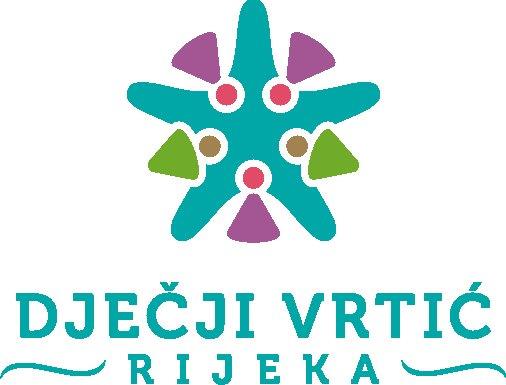 Tel: ++385 51 209 945, Fax: ++385 51 209 979Veslarska ulica 5, 51000 Rijeka, OIB: 30123739908, IBAN: HR3324020061837300005web: http://rivrtici.hr, e-mail: info@rivrtici.hrGODIŠNJI PLAN I PROGRAM RADADJEČJEG VRTIĆA RIJEKAZA PEDAGOŠKU GODINU 2023./2024.Ravnateljica______________________Davorka GuštinRijeka, rujan 2023.UVODOsnivač Dječjeg vrtića Rijeka je Grad Rijeka. U Ustanovi se provodi djelatnost ranog i predškolskog odgoja i obrazovanja te skrb o djeci rane i predškolske dobi na području grada Rijeke financirano iz: proračuna Grada Rijeke - Odjela gradske uprave za odgoj i školstvo i Odjela gradske uprave za zdravstvo i socijalnu skrbprodaje usluga roditeljima korisnicima uslugaproračuna drugih gradova i općinaproračuna Republike Hrvatske - Ministarstva znanosti i obrazovanja. Djelatnost ranog i predškolskog odgoja i obrazovanja u Dječjem vrtiću Rijeka provodi se sukladno Zakonu o predškolskom odgoju i obrazovanju (Narodne novine br. 10/97, 107/07, 94/13, 98/19, 57/22), Državnom pedagoškom standardu predškolskog odgoja i naobrazbe (Narodne novine br. 63/08 i 90/10), Nacionalnom kurikulumu za rani i predškolski odgoj i obrazovanje (Narodne novine br. 5/15) te ostalim zakonskim i podzakonskim aktima vezanim uz sustav ranog i predškolskog odgoja i obrazovanja u Republici Hrvatskoj.Dječji vrtić Rijeka u svom sastavu ima četiri centra predškolskog odgoja (CPO-a): Maestral, Potok, Turnić i Zamet. Centri u svom sastavu imaju 23 podcentra predškolskog odgoja (PPO-a), a djelatnost predškolskog odgoja odvija se i pri KBC-u Rijeka – lokalitetu Kantrida. Uprava Dječjeg vrtića Rijeka, sa Službom pravnih, kadrovskih i općih poslova te Službom financijsko-računovodstvenih poslova, djeluje na adresi Veslarska ulica 5.Ustroj Dječjeg vrtića Rijeka            * sjedište CPO-aRad Dječjeg vrtića Rijeka usmjeren je na osiguravanje uvjeta za cjelovit razvoj, odgoj i učenje djeteta te razvoj njegovih kompetencija. Temelji se na humanističkoj koncepciji, shvaćanju djeteta kao cjelovitog bića i prihvaćanju integrirane prirode njegova učenja koje se odvija u kontekstu odgojno-obrazovne ustanove. U skladu s Nacionalnim kurikulumom za rani i predškolski odgoj i obrazovanje usmjereni smo na praćenje, prepoznavanje i primjereno odgovaranje na individualne i razvojne potrebe djece te poticanje i osnaživanje temeljnih kompetencija za cjeloživotno učenje; kreiranje poticajnog okruženja za cjeloviti razvoj djeteta i stvaranje suradničke kulture vrtića; integriranje njege, zdravstvene zaštite i pravilne prehrane djece u cjelokupan odgojno-obrazovni proces; profesionalni razvoj djelatnika te izgradnju i njegovanje partnerskih odnosa vrtića i obitelji.Slijede pojedinačni Godišnji planovi i programi rada za pedagošku 2023./2024. godinu Centara predškolskih odgoja Maestral, Potok, Turnić i Zamet.Unapređivanje odgojno-obrazovnog radau Dječjem vrtiću RijekaBitne zadaće unapređivanja kvalitete odgojno-obrazovnog rada Dječjeg vrtića Rijeka rezultat su pomnog praćenja dječjih potreba i interesa, a ishodište nalaze u Nacionalnom kurikulumu za rani i predškolski odgoj i obrazovanje. Prilikom odabira i definiranja bitnih zadaća, stručni djelatnici vode računa o tome koliko su relevantne za djetetovu dobrobit, koliko su mjerljive, a odnose se na onaj segment odgojno - obrazovnog rada kojeg u svakom konkretnom podcentru treba unaprijediti. Pri odabiru se velika pozornost posvećuje kvaliteti svakodnevnog življenja djece iz čega proizlazi kvaliteta odgoja i obrazovanja, temeljena na cjelovitom shvaćanju njege, odgoja i učenja djece.  Prošle pedagoške godine bitna zadaća Dječjeg vrtića Rijeka usmjerila se na sagledavanje i evaluaciju cjelokupnog odgojno-obrazovnog procesa unutar konteksta u kojem se on odvija te je glasila „Vrtić po mjeri djeteta – kreiranje prostornog, socijalnog i vremenskog okruženja za ispunjen i sretan život djeteta u vrtiću“. Kvalitetno okruženje u kojem dijete živi preduvjet je njegova cjelovitog rasta i razvoja. Mnogi stručnjaci naglašavaju važnost prostornog i materijalnog okruženja u odgojno-obrazovnoj ustanovi, ističući njegovu ulogu u kvaliteti učenja. Također, smatra se kako prostor u kojem djeca i odrasli žive i uče mora biti oblikovan tako da omogućuje i potiče dijete na suradnju i aktivnost, a ne na pasivnost. Dowling (2006) navodi kako je za djetetov cjelokupni rast i razvoj najbitnije da se u okruženju u kojem boravi osjeća sigurno i prihvaćeno te da ima mogućnost za ostvarivanje socijalnih interakcija s drugom djecom i odraslima. Aktivnosti kojima se dijete bavi u vrtiću ne mogu se, i ne bi se smjele forsirati ni nametati već je potrebno iskoristiti djetetovu urođenu potrebu i želju za istraživanjem i učenjem te mu stvoriti uvjete za ostvarenje njegovih potencijala. Prostor koji je opremljen raznovrsnim materijalima, organiziran tako da omogućuje slobodno kretanje, komunikaciju i interakciju djece međusobno i s odraslima te strukturiran tako da osigurava djeci dostupnost i slobodu u izboru materijala, optimalno zadovoljava djetetove potrebe i  interese te omogućuje njegovo učenje, rast i razvoj. U skladu s takvim stajalištem, unutar vrtića potrebno je omogućiti djeci da samostalno biraju i izmjenjuju aktivnosti i prostore, biraju s kim i s čim će se igrati i stupaju u različite odnose s djecom, bez velikog uplitanja odgojitelja. U takvim vrtićima važnu ulogu ima vrijeme, kao jedna od temeljnih pretpostavki koju je nužno osigurati kako bi pojedinac mogao učiti i napredovati vlastitim tempom. U vrtićima koji u središte stavljaju dijete i njegove potrebe važno je osigurati fleksibilan pristup organizaciji vremena pri čemu je ritam dana usklađen s djetetovim individualnim potrebama. Ova bitna zadaća nastavit će se i u ovoj pedagoškoj godini te će se usmjeriti na tri područja:  stvaranje prostorno-materijalnih uvjeta koji potiču dijete na istraživanje, odnosno pridonose djetetovom cjelovitom razvoju (emocionalna, socijalna,   tjelesna i obrazovna dobrobit)unaprjeđenje vremenskog, prostornog i organizacijskog aspekta fleksibilnosti  odgojno-obrazovnog procesa u vrtićuomogućavanje aktivne participacije djece u svakodnevnom životu vrtića.	Tijekom prošle pedagoške godine bilo je važno mijenjati dosadašnje navike i razvijati kompetencije stručnog djelatnika koji kontinuirano planira i kreira okruženje kao prostor za djetetovo aktivno učenje i cjeloviti razvoj. Tijekom godine vrtići su na timskim planiranjima, refleksijama, svakodnevnim  dnevnim praćenjima i planiranjima postavljali ciljeve kojima su dolazili do ostvarivanja ovih područja unaprjeđenja, u skladu s kulturom svog vrtića i pojedine odgojne skupine, uvažavajući pritom potrebe i interese djece. Na refleksivnim susretima raspravljalo se o ulozi odgojitelja u stvaranju poticajnog okruženja za učenje i igru. Vrednovanjem rada na bitnoj zadaći tijekom prošle pedagoške godine učinjeni su sljedeći pomaci:Svi prostori vrtića stavljeni u funkciju igre i učenja djece (hodnici, međuprostori, predprostori skupina)Veća fleksibilnost djece u korištenju prostora i odabira prijatelja u novonastalim prostorima, više samoorganiziranih aktivnostiBoljim praćenjem i analizom dokumentacije došlo je do boljeg razumijevanja dječjih akcija i potrebaViše izrađenih poticaja od strane odgojitelja koji su proizašli iz razvojnih potreba djecePovećan broj interesnih centara u vrtićimaVeća povezanost i suradnja između odgojitelja te veća spremnost za propitivanje prakse i razvoj kulture dijalogaOve pedagoške godine cilj nam je zadržati i produbljivati razinu kvalitete u odnosu na učinjene pomake. Idući korak unaprjeđenja kvalitete naših vrtića ogledat će se u poticanju i razvijanju dobrih i kvalitetnih socijalnih odnosa svih uključenih dionika (odgojitelja prema djetetu, odgojitelja međusobno, djece međusobno). Poseban naglasak stavit će se na unaprjeđenje kvalitete odnosa i suradnje odgojitelja i roditelja te unaprjeđenje suradničkog odnosa ka partnerskom. U tom odnosu roditelji djeteta su kontinuirano informirani o odgojno-obrazovnom procesu  (uz pomoć plakata, brošura, letaka, internetske komunikacije, razmjene dokumentacije o djetetu, radionica, edukacija), te ih se podržava i osnažuje u roditeljskoj ulozi. U kvalitetno organiziranome vrtiću, roditelji, skrbnici djece i članovi obitelji uključuju se u zajedničko donošenje odluka vezanih uz razvoj, učenje i socijalni život djece u grupi. Partnerstvo s roditeljima predstavlja proces kontinuirane refleksije, ispitivanja, rasprava te evaluacija unutar zajednice vrtića i roditelja. Pritom će se velika pažnja posvetiti izbjegavanju građenja partnerstva s roditeljima temeljenog na hijerarhiji u kojem odgojno-obrazovni djelatnici roditeljima nude gotova rješenja i preporuke, već građenje odnosa temeljenog na ravnopravnosti i međusobnom uvažavanju. Jedno od mjerila kvalitete ustanove je mogućnost i način sudjelovanja roditelja u radu i organizaciji predškolske ustanove, a rezultati ispitivanja zadovoljstva roditelja vrtićem provedenog prošle pedagoške godine, pokazali su kako su roditelji u velikoj mjeri zadovoljni svim aspektima rada vrtića (odgojno-obrazovni rad, stručnost djelatnika, odnos odgojitelja i djece, suradnja odgojitelja i roditelja, raznolikost aktivnosti, sigurnost djece, prehrana i opremljenost vrtića). U planu je nastavak ispitivanja zadovoljstva roditelja vrtićem, a rezultati tog ispitivanja će biti sastavni dio godišnjeg izvješća.   Profesionalni razvoj stručnih djelatnika ove će se godine temeljiti na kontinuiranim zajednicama učenja i refleksivnim grupama na razini svakog podcentra kako bi se maksimalno izašlo u susret specifičnim potrebama svakog pojedinog tima odgojitelja. Cilj je ovih grupa kontinuirana analiza i uvođenje promjena u praksu, a ključni koncepti mogu biti:istraživanje onih vrijednosti, stavova i implicitne pedagogije stručnih djelatnika koji snažno utječu na odgojno-obrazovnu praksusuradnja i dijalog su-stručnjaka uvažavajući različite perspektive percipiranja prakse npr. dječje igre, potencijala prostora vrtića, uloge odgojitelja i sličnorazmatranje slike o djetetu i njegovim kompetencijama i pravima u oblikovanju okruženja, odabiru materijala i sredstava za igru i sl. opservacija i analiza dječje igre s ciljem boljeg razumijevanja dječjeg razvoja i različitih teorija učenja i igara s ciljem osiguravanja što boljih uvjeta za dječje učenje.Refleksivna će se praksa oslanjati na fotografije i video zapise, refleksivne dnevnike,  bilješke i dječje crteže. Popis predviđenih susreta nalazi se u nastavku ovoga dokumenta za svaki pojedini Centar predškolskog odgoja. Na razini Dječjeg vrtića Rijeka planiraju se stručna usavršavanja u okviru tima Erasmus+, Kataloga stručnog usavršavanja, projekti građanskog odgoja, usavršavanja za djelatnike u posebnom programu za djecu s teškoćama u razvoju kao i održavanje već tradicionalnog Tjedna dobre odgojno-obrazovne prakse.  Koordinatorica stručno-razvojne djelatnostiCENTAR PREDŠKOLSKOG ODGOJAMAESTRALGODIŠNJI PLAN I PROGRAM RADA ZA PEDAGOŠKU 2023./2024. GODINURijeka, rujan 2023.ORGANIZACIJA RADA   Centar predškolskog odgoja Maestral predstavlja cjelinu u ustrojstvenom i pedagoškom smislu, što omogućava samostalnost prilikom utvrđivanja ciljeva i provođenja programa, temeljenih na Nacionalnom kurikulumu za rani i predškolski odgoj i obrazovanje.        U sastavu Centra predškolskog odgoja Maestral nalaze se Podcentri Belveder, Drenova, Gabbiano, Kozala, Maestral i Rastočine, u kojima se provode sljedeći programi odgoja i obrazovanja: jaslički i vrtićki redoviti program, vrtićki redoviti program na talijanskom jeziku za djecu pripadnike talijanske nacionalne manjine, redoviti program obogaćen specifičnim sadržajima iz sporta te posebni program namijenjen djeci s teškoćama - poremećaji iz spektra autizma. U pedagoškoj godini 2023./24. upisano je 514 djece u 35 odgojno-obrazovnih skupina, od toga 120 djece jasličkog uzrasta i 394 djece vrtićkog uzrasta. 1.1.  Unutarnji ustroj CPO Maestral1.2. Popis djelatnika CPO MAESTRALNapomena: za radno mjesto pod rednim brojevima 99. - 101. (rehabilitator odgojitelj) zaposlene su nestručne zamjene na određeno vrijeme, budući na objavljeni natječaj za zasnivanje radnog odnosa na neodređeno vrijeme nije bilo kandidata s odgovarajućom stručnom spremomza radno mjesto pod rednim brojem 102.(stručni suradnik edukacijski rehabilitator) na provedenom natječaju nije zaprimljena niti jedna prijava, te je radno mjesto upražnjenoza radno mjesto pod rednim brojem 103. (stručni suradnik logoped za djecu uključenu u poseban program) na provedenim natječajima nije zaprimljena niti jedna prijava, te je radno mjesto upražnjenoza radno mjesto pod rednim brojem 104.(odgojitelj u skupini djece pripadnika talijanske nacionalne manjine) zaposlena je odgojiteljica prema ugovoru na određeno vrijeme, do popune radnog mjesta po natječajuza radno mjesto pod rednim brojem 105. (pomoćni kuhar u centralnoj kuhinji) zaposlena je djelatnica prema ugovoru na određeno vrijeme, do popune radnog mjesta po natječajudjelatnica zaposlena je na radnom mjestu fizioterapeuta za skupine s posebnim programom (Podcentri Maestral, Potok i Oblačić), a vodi se u evidenciji zaposlenika CPO Maestraldjelatnik zaposlen je na radnom mjestu kineziologa za skupine obogaćene programom sporta (Podcentri Drenova, Mavrica i Krnjevo), a vodi se u evidenciji zaposlenika CPO-a Turnić          1.3. Popis radnih mjesta i broj djelatnika CPO Maestral1.4. Članovi stručnog tima CPO MaestralRadno vrijeme stručnih suradnika i zdravstvene voditeljice je osmosatno, u pravilu od 8,00 do 16,00 sati, uz mogućnost preraspodjele u skladu s predviđenim dnevnim zadaćama i potrebama djelatnosti. Poslovi neposrednog pedagoškog rada s djecom, odgojiteljima i roditeljima te drugi odgovarajući poslovi obavljaju se u sklopu 7-satnog radnog vremena, a ostatak do punog radnog vremena odnosi se na poslove vezane uz suradnju s drugim ustanovama, poslove stručnog usavršavanja, planiranja, pripreme za rad i druge poslove.Stručni suradnici realizirati će planirane zadaće u svakom Podcentru, u skladu s priloženim planom i rasporedom. Voditeljica Centra obilazi Podcentre u pravilu jednom mjesečno ili po potrebi, sukladno planu, u dnevnom osmosatnom radnom vremenu.Sastanci stručnog razvojnog tima - radni dogovori organizirat će se jednom tjedno ili po potrebi više puta tjedno.Stručni kolegij voditeljica Centara s ravnateljicom Dječjeg vrtića Rijeka i koordinatoricom za stručno pedagošku djelatnost održavati će se jedan puta tjedno.Sastanci i radni dogovori s odgojiteljicama voditeljicama Podcentara organizirat će se jednom mjesečno ili po potrebi.Radni dogovori i sastanci s ostalim radnicima organiziraju se dva puta godišnje ili po potrebi, u suradnji s zdravstvenom voditeljicom.Popis Podcentara, skupina, broj djece, djelatnika u skupinama CPO Maestral:         Radno vrijeme Podcentara usklađeno je s izraženim potrebama roditelja za 2022./23. pedagošku godinu i to od 06,30 do 17,00 sati.         a) Radno vrijeme odgojno-obrazovnih djelatnika odvija se u ritmu dnevnih i tjednih izmjena odgajatelja.        b) Tijekom rujna organizira se duže preklapanje rada tima odgajatelja u skupinama zbog prilagodbe djece i dogovorenog plana suradnje s roditeljima za vrijeme prilagodbe.        c) Jutarnje okupljanje djece u periodu od 6,30 sati do 7 sati za djecu jasličkog uzrasta u sobi dnevnog boravka jasličke grupe (1 odgajatelj), za djecu vrtićkog uzrasta u sobi dnevnog boravka vrtića (1 odgajatelj).          1.6.  Broj upisane djece u CPO Maestral         1.7. Upisana djeca prema vrsti programa u CPO Maestral        1.8.Programi u CPO MaestralRedoviti cjelodnevni program Redoviti programi obogaćeni specifičnim sadržajima iz sportaPosebni program za djecu s teškoćama u razvojuU okviru programa redovnog odgojno-obrazovnog rada i nadalje se planira stvaranje uvjeta za:polaganje stručnih ispita za odgojitelje provođenje metodičke prakse za studente predškolskog odgoja Učiteljskog fakulteta u Rijeciprovođenje stručne prakse studenata predškolskog odgoja Učiteljskog fakulteta u Rijeci, studenata edukacijske rehabilitacije Edukacijsko-rehabilitacijskog fakulteta u Zagrebu i studentima pedagogije Filozofskog fakulteta u Rijeci suradnju sa studentima Filozofskog i Medicinskog fakulteta u Rijeci             realizaciju programa predškole sudjelovanje u sportskim igrama za djecu s teškoćamasudjelovanje u gradskim manifestacijama - Olimpijskom festivalu djece predškolskog uzrasta dječja karnevalska povorka, Homo si teć izleti, posjeti, druženja, zimovanja uključivanje u projekte na razini Dječjeg vrtića Rijeka i grada Rijeke          1.9. Program stručnog osposobljavanja u CPO Maestral :      1.11. Organizacija rada u vrijeme novogodišnjih blagdana i u ljetnim mjesecima (srpanj i kolovoz 2024. god.) Organizacija rada tijekom ljetnih mjeseci izraditi će se u mjesecu lipnju 2024.god. te će nakon analize interesa roditelja prijedlog organizacije rada Podcentara biti objavljen na oglasnim mjestima u svakom Podcentru i na mrežnoj stranici Dječjeg vrtića Rijeka.  U prosincu 2023.god., neposredno prije božićno novogodišnjih blagdana izradit će se prijedlog organizacije rada Podcentara, u odnosu na iskazane potrebe roditelja za korištenjem usluga te će plan rada biti objavljen na oglasnim mjestima Podcentara i na mrežnoj stranici Dječjeg vrtića Rijeka.      1.12. Djelatnici u kuhinjama i tehnička služba:      1.13. Raspored rada domara:Raspored rada fizioterapeutaRaspored rada kineziologa:U pedagoškoj 2023./2024. godini sportski program „Igrom do sporta“ provoditi će se u 4 odgojne skupine CPO-a Maestral u PPO Drenova.Program obogaćen specifičnim sadržajima iz sporta provodi se prema priloženoj tablici, u trajanju od 35 do 45 minuta dnevno, u prostoru sportske dvorane vrtića te na vanjskom i unutrašnjem prostoru primjerenom za igru i kretanje djece, na spravama, pomoću didaktičkih i sportskih rekvizita primjerenih dječjoj dobi uz podršku i vodstvo kineziologa i odgojitelja.MATERIJALNI UVJETI RADA Bitne zadaće:       u suradnji s Gradom Rijekom i Dječjim vrtićem Rijeka osigurati i planirati financijska sredstva za pedagošku 2023./2024. godinupravovremeno osigurati potrebna sredstva i materijale za rad u PPO-ima uvažavajući specifičnosti skupina u odnosu na dob djece i vrstu programarad na sveukupnom poboljšanju uvjeta rada, osvješćivanje djelatnika za brigu i odgovornost prema sredstvima za rad te angažiranje svih djelatnika u njihovom prikupljanju, javljanjem na razne natječaje, projekata, donacije poduzeća i pojedinacapružanje podrške i suradnja u ostvarivanju materijalnih uvjeta za igru i boravak djece na vanjskom i unutrašnjem prostoru.Cilj djelovanja je stvaranje sigurnih prostornih i materijalnih uvjeta planirajući održavanje, obnavljanje i obogaćivanje poticajnog okruženja za kontinuirano učenje djece i odraslih. Potrebe za nabavom, sanacijama i izmjenama postojećeg stanja prema PPO-ima u CPO Maestral:NJEGA I SKRB ZA TJELESNI RAST I ZDRAVLJE DJECEMjere zdravstvene zaštite se provode prema Programu zdravstvene zaštite djece, higijene i pravilne prehrane djece u dječjim vrtićima (NN 105/02). Program mjera donijelo je Ministarstvo zdravstva na temelju članka 18., stavka 1. i 3. Zakona o predškolskom odgoju i naobrazbi (NN 10/97) uz suglasnost Ministarstva prosvjete i sporta.Mjere zdravstvene zaštite djece se provode:uvidom u liječničke potvrde prilikom upisa u dječji vrtić, provođenjem  individualnih razgovora s roditeljimaantropometrijskim mjerenjem tjelesne težine i visine djecepreventivnim postupcima u cilju sprječavanja bolesti i ozljeda praćenjem pobola djece, poduzimanjem protuepidemijskih mjera u suradnji s Nastavnim zavodom za javno zdravstvo Primorsko-goranske županije (NZZJZ PGŽ), liječnicima pedijatrima i epidemiolozimapružanjem prve pomoći kod  nastanka ozljeda djecezdravstvenim odgojem djece, roditelja, odgojitelja i ostalih djelatnika, glede usklađivanja odgojnih postupakaProgram zdravstvene zaštite djece, higijene i pravilne prehrane djece u dječjim vrtićima  utvrđuje se: planiranjem prehrane za djecu starosti od navršene godine dana do polaska u školuizmjenom jelovnika dva puta godišnje (proljeće -  ljeto, jesen - zima)  pri čemu se pridaje važnost izboru sezonskih  namirnica. Jelovnik izrađuju nutricionisti Nastavnog zavoda za javno zdravstvo Primorsko goranske županije (NZJZ PGŽ). Tjedni jelovnici se objavljuju na oglasnim pločama svake odgojne skupine kako bi roditelji imali uvidprilagođavanjem jelovnika za djecu s posebnim potrebama u prehrani (alergije, intolerancija na hranu, celijakija, dijabetes)praćenjem energetskih i prehrambenih potreba djece u dječjem vrtiću, raspodijeljene na 4 obroka  sukladno zakonskim propisima se vrši ispitivanje mikrobiološke ispravnosti hrane, čistoće pribora i prostora vrtića gdje se priprema i poslužuje hrana namijenjena djeciimplementacijom HACCP sustava u sve kuhinje, uz redoviti nadzor i edukaciju osoblja.Higijensko-epidemiološke mjere provode se sukladno propisanim Minimumom higijenskih mjera i planom dezinfekcije Dječjeg vrtića  Rijeka.Pranje posteljine obavlja se  u praonici Dječjeg vrtića Rijeka smještenoj u Podcentru Potok. Provjetravanje prostorija i osiguravanje optimalnih mikroklimatskih uvjeta vrše odgojitelji odgojnih skupina, spremačice i zdravstvena voditeljica. Pranje, čišćenje i dezinfekciju površina i prostora uz izmjenu posteljine i ostale tekstilne robe, te adekvatno zbrinjavanje otpada, provode spremačice Dječjeg vrtića Rijeka. Provođenje mjera dezinfekcije, dezinsekcije i deratizacije (DDD) u skladu s planom i po potrebi, tijekom godine provodi tvrtka Dezinsekcija d.o.o.Zdravstveni nadzor  svih zaposlenika vrši se prema Zakonu o zaštiti stanovništva od zaraznih bolesti, u suradnji s Nastavnim zavodom za javno zdravstvo Primorsko-goranske županije.ODGOJNO – OBRAZOVNI RADBitna zadaća CPO Maestral je: Njegujući kulturu vrtića kreirati prostorno, socijalno i vremensko okruženje za ispunjen i sretan život djeteta u vrtiću.U odnosu na navedenu zajedničku zadaću, timovi odgojitelja u podcentrima odredili su bitne zadaće i ciljeve koje će ove godine realizirati:RAD S DJECOM S POSEBNIM POTREBAMAU skladu s bitnom zadaćom Centra u radu s djecom s posebnim potrebama naglasak će se dati na:     prilagodbu prostornog, socijalnog i vremenskog okruženja mogućnostima, potrebama i individualnim karakteristikama djeteta s teškoćama u razvojunjegujući kulturu vrtića, kreiranje sigurnog i poticajnog okruženja za integraciju djece s teškoćama u razvoju u skupinama s posebnim programima          Na upisima za pedagošku godinu 2023./2024. evidentirano je 19 djece u četiri skupine s posebnim programom za djecu s poremećajima iz spektra autizma i jednom mješovitom vrtićkom skupinom s podrškom rehabilitatora, 11 djece s Nalazom i mišljenjem Jedinstvenog tijela vještačenja u redovnim skupinama te 18 djece s razvojnim ili zdravstvenim teškoćama (medicinska dokumentacija) u redovnim skupinama. Sva navedena djeca kontinuirano će se pratiti od strane odgojitelja i članova stručnog tima. Oblici podrške:- pojačano praćenje stručnog tima- upućivanje na daljnju dijagnostičku obraduNagalasak će biti na podršci u suradnji i komunikaciji s roditeljima djece s posebnim potrebama, pružanju relevantnih informacija, razvijanju međusobnog povjerenja i partnerstva. Održavat će se individualne konzultacije za odgojitelje s ciljem razvijanja i unaprijeđivanja kvalitete odgojno obrazovnog rada u funkciji rasta i razvoja djetetovih kompetencija.Za roditelje će se organizirati savjetovalište (psiholog, edukacijski rehabilitator - odgojitelj) te individualne informacije (upućivanje u proces prilagodbe djeteta  na vrtić, uz mogućnost sudjelovanja u njemu, upoznavanje roditelja sa planom i programom opservacije, smjernice o načinima rada sa djetetom kod kuće, upućivanje na prava iz socijalne i zdravstvene skrbi).Rad s djecom s posebnim potrebama provoditi će se na slijedeći način:identifikacija, praćenje i dokumentiranje djetetovog ponašanjapriprema odgajatelja za dolazak djeteta sa posebnim potrebama u skupinu, informiranje o djetetovim specifičnostima s naglaskom na pozitivne strane djeteta i njegove mogućnostiprepoznavanje i zadovoljavanje djetetovih potreba te poticanje svih aspekata njegova razvojapraćenje djece iz rizičnih skupina koja posjeduju medicinsku  dokumentacijuodređivanje najprimjerenijeg oblika integracijeprevencija razvoja većih teškoća kod djece iz rizičnih skupinaindividualizirano planiranje razvojnih zadaća za djecu s teškoćama u razvojupraćenje napredovanja i evaluacija programa radapomoć i podrška odgojiteljima u suradnji i građenju partnerskih odnosa s roditeljima djece s posebnim potrebamapodrška odgojiteljima u planiranju strategija za rad s djecom s teškoćamakontinuirane konzultacije s odgajateljima     Za posebne skupine djece s poremećajima iz spektra autizma planirana je kontinuirana integracija u redovne skupine prema mogućnostima svakog pojedinog djeteta.    S odgojiteljima koji u skupini imaju dijete s posebnim potrebama, planirani su timski dogovori i konzultacije odgojitelja i cijelog stručnog tima o postupcima s djetetom u skupini, s ciljem međusobne podrške te jačanja stručnih kompetencija odgojitelja.	Rad s potencijalno darovitom i darovitom djecomUnazad nekoliko godine u Dječjem vrtiću Rijeka razvijen je jedinstven način prepoznavanja i identifikacije potencijalno darovite i darovite djece, a roditeljima je omogućena stručna podrška. Ovakav multidisciplinarni pristup uključuje međusobnu suradnju svih sudionika, odgojitelja, stručnih suradnika i roditelja, a pokazao se kao iznimno sustavan, kontinuiran, fleksibilan i sveobuhvatan. Rad s potencijalno darovitom i darovitom djecom uključuje identifikaciju, praćenje i dokumentiranje, individualizirano planiranje, praćenje napredovanja i evaluaciju programa rada, podršku odgojiteljima u planiranju strategija za rad, konzultacije s odgajateljima te pružanje pomoći i potpore roditeljima potencijalno darovite djece u prepoznavanju i poticanju njihovih specifičnih sposobnosti, vještina i potreba.5. STRUČNO USAVRŠAVANJEBitne zadaće unapređivanja stručno-pedagoškog, psihološkog i metodičkog obrazovanja imaju za cilj poticanje stručnih djelatnika na stalnu analizu, procjenu i mijenjanje vlastite odgojne prakse. Cilj je individualnog i grupnog usavršavanje jačanje i unaprjeđenje stručnih kompetencija svih stručnih djelatnika vrtića. Ove će se pedagoške godine naglasak staviti na usavršavanje vlastite prakse stručnim dijalozima, raspravama, refleksivnim praktikumima i zajednicama učenja na kojima će se aktivno razmjenjivati svakodnevna praksa, reflektirati vlastiti odgojno-obrazovni rad te vršiti procjena kvalitete prostorno-materijalnih uvjeta i odgojno-obrazovnog procesa. Sukladno planu i mogućnostima Dječjeg vrtića Rijeka stručno će se usavršavanje realizirati na tri razine:stručno usavršavanje na razini Centara predškolskoga odgoja,stručno usavršavanje na razini Dječjeg vrtića Rijeka,stručno usavršavanje izvan Dječjeg vrtića Rijeka – prema planu Agencije za odgoj i obrazovanje, Ministarstva znanosti i obrazovanja, Hrvatskog psihološkog društva te drugih vanjskih nositelja.6. SURADNJA S RODITELJIMATijekom ove pedagoške godine rad stručnih djelatnika CPO-a Maestral usmjerit će se na unaprjeđivanje suradnje s roditeljima i stvaranje uvjeta za ravnopravno sudjelovanje u odgojno obrazovnom procesu. 7. SURADNJA S DRUŠTVENIM ČIMBENICIMA            Kako bi se djeca osjećala uključena u društvenu zajednicu, razvila osjećaj  pripadnosti i postala njeni aktivni članovi, trebaju podršku odraslih i realno iskustvo  uključenosti i participacije. Pronalaženje načina i uvjeta aktivnog uključivanja djece u zbivanja zajednice predstavlja trajni izazov. Radi se o procesu koji zahtjeva vrijeme, napor i promišljanje o uvjetima koje treba osigurati kako bi sudjelovanje za dijete bilo smisleno, a  za njegov život relevantno iskustvo. Istovremeno,  čini se sve da bi dijete u okruženju učinili vidljivim, aktivnim, dobrodošlim i uvaženim. S druge strane, zajednici se omogućuje pogled na djetinjstvo kroz dodatne leće. Naime, svaki je takav događaj prilika da se u okruženju proširuje razumijevanje djetinjstva i omogućuje upoznavanje različitih elemenata kulture djetinjstva kao što su jezik i umjetnost, ali i razumijevanje dječje perspektive njegujući uključivanje, sudjelovanje i suradnju. S ciljem kvalitetnije realizacije i obogaćivanja odgojno obrazovnog procesa u Centru Maestral će se tijekom cijele pedagoške godine ostvariti suradnja s mnogobrojnim društvenim čimbenicima sukladno sadržaju i vrsti suradnje kako slijedi:8. VREDNOVANJE PROGRAMAObveza svih čimbenika odgojno–obrazovnog  procesa (odraslih i djece) je stalno promišljati, diskutirati i evaluirati kvalitetu odgojno–obrazovne prakse te djelovati u smjeru njezina stalna unapređivanja. 	Zahtjevi za kvalitetom, ukupnom ili pojedinih segmenata, temelje se na  razmjeni znanja, iskustava i sklonosti svih sudionika odgojno–obrazovnog procesa.  	Vrednovanje (vanjsko i unutarnje) je nezaobilazan dio odgojno-obrazovnog procesa i proces sustavnog i kontinuiranog praćenja, analiziranja i procjenjivanja kvalitete rada vrtića. U poticanju promjena na bolje izuzetno je važno unutarnje vrednovanje, od utvrđivanja trenutnog stanja, detektiranja problema i dobre prakse, određivanja bitnih zadaća, pronalaženja ideja za rješavanje problema i unapređivanja prakse do utvrđivanja pozitivnih postignuća te njihovog osnaživanja. U tu svrhu koristit će se upitnici, ankete, liste praćenja, testovi, fotografije, video snimke  kao i drugi raznovrsni oblici dokumentiranja.Unutarnje vrednovanje ukupne kvalitete i pojedinih segmenata provodit će se samovrednovanjem, kontinuiranim istraživanjem, praćenjem, osvješćivanjem dobrih i loših segmenata rada i stalnim uvođenjem promjena - inoviranjem prakse. Time će se raditi na unapređivanju vrtića kao zajednice koja uči jer u tom procesu u kojem uče i djeca i odrasli, potiče se sukonstrukcija znanja. Pritom je izuzetno važno njegovati kulturu dijaloga i otvorenosti za kontinuirano učenje putem refleksija i samorefleksija.9. PLAN I PROGRAM VODITELJICE CPO-A, ČLANOVA  STRUČNOG TIMA I ZDRAVSTVENE VODITELJICEPRILOZIPRILOG 1.GODIŠNJI PLAN I REDOVNI PROGRAM OBOGAĆEN SADRŽAJIMA IZ SPORTA « IGROM DO SPORTA“ U 2023./2024. GODINIObilježja programa	Program se realizira na osnovi suglasnosti Ministarstva znanosti, obrazovanja i športa.Cilj programa je zadovoljiti biotičku potrebu djeteta za kretanjem i igrom.Nositelji programaOdgojitelji koji su završili dodatnu edukaciju iz područja kineziologije, sporta i tjelesnih aktivnosti djece predškolske dob (kroz Program cjeloživotnog obrazovanja pri UF-u Rijeka – Voditelj kinezioloških aktivnosti djece rane i predškolske dobi ) i kineziolog.Mjesta provedbe:PPO Drenova:  4 odgojne skupine PPO Krnjevo:   2 odgojne skupine PPO Mavrica:   1 odgojna skupina UKUPNO : 7 odgojnih skupina i 14 odgajateljaTjelesna aktivnost se provodi četiri puta tjedno po programu koji zajedno planiraju i provode odgojitelji i kineziolog polazeći od načela integriranog učenja i psihofizičkih karakteristika dobi svakog pojedinog djeteta. Dnevno vrijeme vježbanja usklađeno je s potrebama i psihofizičkim karakteristikama djece.Zadaće programaUtjecati na cjelokupan i skladan rast i razvojUsvajati i usavršavati bazične motoričke informacije koje imaju visoki utilitet u bitnim i svakodnevnim životnim situacijamaUsvajanje zdravih navika i stilova življenjaUpoznavanje s osnovnim elementima iz pojedinih sportovaZadovoljiti potrebu za pripadanjem, samopoštovanjem, sigurnošćuVrednovanje programa:Praćenje i vrednovanje programa provodi se na dvije razine:unutar samog programa inicijalnim, kontrolnim i finalnim mjerenjimasuradnjom s Učiteljskim fakultetom kroz procese praćenja, istraživanja, analiziranja podataka dobivenih mjerenjemVremenik provedbe programaPRILOG 2.POSEBNI PROGRAM RADA ZA DJECU S TEŠKOĆAMA U RAZVOJU Posebni odgojno-obrazovni programi rada za djecu s teškoćama u razvoju ostvaruju se temeljem Zakona o predškolskom odgoju i obrazovanju, Državnog pedagoškog standarda predškolskog odgoja i naobrazbe te ostalih dokumenata relevantnih za područje ranog i predškolskog odgoja i obrazovanja. Cilj posebnih programa za djecu s teškoćama u razvoju je osnaživanje svih aspekata dječje osobnosti, od primjerenog uspostavljanja kontakta s okolinom, izgrađivanja osobne autonomije, stjecanja primjerenih znanja, vještina i sposobnosti, navika, vrijednosti i stavova, do pripreme za daljnji odgoj i naobrazbu. Organizacija radaPoseban program za djecu s poremećajem iz spektra autizma provodi se u Podcentru Maestral u četiri odgojno-obrazovne skupine. U pedagoškoj godini 2023./2024. u posebni program je upisano 16 djece. Predškolski program za djecu s teškoćama u razvoju provodi rehabilitator-odgojitelj, odgojitelji predškolske djece u suradnji sa članovima stručnog tima  (psiholog, pedagog i zdravstveni voditelj) te stručnim djelatnicima (fizioterapeut). U realizaciji programa sudjeluju i pomoćni djelatnici za njegu, skrb i pratnju. Posebni program odgoja i obrazovanja za djecu s teškoćama, s obzirom na trajanje, provodi se kao cjelodnevni (u trajanju od 7 do 10 sati). Na osnovi procjene stručnog tima te prema individualnim potrebama djece omogućena je prilagodba duljine vremena boravka djeteta u vrtiću.Odgojno-obrazovni radOsnovna namjena programa je pružanje sustavne i pravovremene rehabilitacije djeci s teškoćama u razvoju, s ciljem što bolje integracije u svakodnevni život zajednice. Programsku osnovu čini Nacionalni kurikulum, uvažavajući humanističko-razvojni pristup, s posebnim naglaskom na rehabilitacijskim i habilitacijskim sadržajima te načinima rada koji se odnose na djecu s teškoćama u razvoju. Odgojno-obrazovni rad s djecom obuhvaća: edukacijsko-rehabilitacijske programe neposrednog rada s djecom u skupini, individualni rad rehabilitatora i fizioterapeuta te podršku stručnog tima. U radu se poštuje princip individualizacije te se za svako dijete na osnovu podataka dobivenih dijagnostičkim postupcima i procjenama te praćenjem, izrađuje individualan plan podrške. Sadržaji programa ostvaruju se kroz grupni rad rehabilitatora i odgojitelja u skupini djece, individualni rad logopeda i fizioterapeuta te podršku stručnog tima. Raznovrsnim sadržajima i aktivnostima poticat će se cjelokupni razvoj djeteta: motorički, socio-emocionalni, intelektualni, razvoj komunikacijskih vještina i vještina svakodnevnog života. Kontinuiranim stručnim radom, uz poštivanje interesa i potreba svakog djeteta, nastojat će se ublažiti posljedice primarnog oštećenja, spriječiti razvoj sekundarnih teškoća te pripremiti dijete za primjereni oblik daljnjeg obrazovanja i rehabilitacije. Sastavni dio programa je sudjelovanje djece s teškoćama u razvoju u svim sadržajima i aktivnostima u vrtiću i izvan njega. Odgojno-obrazovni i rehabilitacijski rad planirat će se tromjesečno, tjedno i dnevno uz svakodnevnu evidenciju realizacije rada. Osim dokumentacije o radu skupine za svako dijete voditi će se dosje, koji sadrži individualne planove i programe rada, evidencije o individualnim konzultacijama s roditeljima, rezultate edukacijsko-rehabilitacijske i psihološke procjene te drugu medicinsku dokumentaciju.Suradnja s roditeljimaKontinuirana suradnja s roditeljima djece s teškoćama u razvoju te uključivanje roditelja kao aktivnog sudionika u (re)habilitaciji djeteta bitna je zadaća u radu stručnjaka u posebnom programu. Sagledavajući roditelja kao partnera u odgoju i (re)habilitaciji djeteta, provodit će se različiti oblici suradnje s članovima obitelji djeteta s teškoćama u razvoju: individualni savjetodavni rad rehabilitatora, logopeda, fizioterapeuta i psihologa, radionice s roditeljima, roditeljski sastanci, info kutići za roditelje, zajednička druženja i ostalo. Stručno usavršavanjeUsavršavanje djelatnika provodit će se u okviru vrtića i izvan njega kroz različite oblike: odgajateljska vijeća, radionice, stručne aktive, seminare, stručna predavanja i edukacije, proučavanje stručne literature te praćenje stručne periodike.Suradnja s vanjskim čimbenicimaU cilju što boljeg zadovoljavanja svih specifičnih potreba djece s teškoćama u razvoju i njihovih obitelji, kao i promicanja stručne teorije i prakse, ostvarivati će se suradnja s lokalnom zajednicom te sljedećim ustanovama: Odjel za školstvo Grada Rijeke, Agencija za odgoj i obrazovanje, Ministarstvo znanosti i obrazovanja, Učiteljski fakultet u Rijeci, Medicinski fakultet u Rijeci, Edukacijsko-rehabilitacijski fakultet u Zagrebu, Centar za socijalnu skrb Grada Rijeke, Dnevni centar za rehabilitaciju Slava Raškaj, Klinički bolnički Centar Rijeka, osnovne škole na području Grada Rijeke, Bolnica za djecu s neurorazvojnim smetnjama “Goljak”.DJEČJI VRTIĆ RIJEKACENTAR PREDŠKOLSKOG ODGOJA POTOKGodišnji plan i programodgojno-obrazovnog radaza pedagošku godinu 2023./2024.Rijeka, rujan 2023.ORGANIZACIJA RADAU sastavu Centra predškolskog odgoja (CPO) Potok je pet podcentara predškolskog odgoja (PPO): Mlaka, Podmurvice, Potok, Topolino i Zvonimir Cviić. Provode se različiti programi odgoja i obrazovanja predškolske djece u redovnom i smjenskom radu (PPO Potok). Radno vrijeme redovnog programa rada je 6.30 -17.00 sati, a smjenskog  6.30 - 17.00 i 11.30 - 21.30 sati, u tjednoj izmjeni u jaslicama, a u tjednoj i dnevnoj u vrtiću.U pedagoškoj 2023./24. godini u CPO Potok upisano je 441 dijete u 30 odgojnih skupina, od toga 112 djece jasličkog i 329 djece vrtićkog uzrasta.Centar Potok predstavlja cjelinu u ustrojstvenom i pedagoškom smislu, što omogućava samostalnost prilikom utvrđivanja ciljeva i provođenja programa, a koji se temelje na Nacionalnom kurikulumu za rani i predškolski odgoj i obrazovanje.1.1.  POPIS RADNIH MJESTA I BROJ DJELATNIKA/ICA U CPO-U POTOK2. POPIS DJELATNIKA/ICA U CPO-u POTOK Napomena: ** zaposlena je nestručna zamjena na određeno vrijeme, budući na objavljeni natječaj za zasnivanje radnog odnosa na neodređeno vrijeme nije bilo kandidata/kinje s odgovarajućom stručnom spremom.1.3. RASPORED ODGOJITELJA/ICA PO PODCENTRIMA I ODGOJNIM SKUPINAMA           *predviđeni ukupan broj upisane djece je manji zbog integracije djece s teškoćama u razvoju ili radi veličine prostora.Radno vrijeme odgojitelja/ica u neposrednom radu je 5,30 sati dnevno, a odvija se u dnevnoj izmjeni smjena u svim PPO-ima, od 6:30 – 17:00 sati. U smjenskom radu, organiziranom u PPO Potok, smjene se odvijaju u tjednom i dnevnom ritmu, od 6:30 -17:00 i 11:30 – 21:30 sati.1.5.TJEDNI RASPORED RADA STRUČNIH SURADNIKA/ICA PO PODCENTRIMA Radno vrijeme stručnih suradnika/ica i zdravstvenog/e voditelja/ice je osmosatno, u pravilu od 8:00 do 15:00 sati ili od 7:00 do 14:00, uz mogućnost preraspodjele u skladu s predviđenim dnevnim zadaćama i potrebama djelatnosti. Poslovi neposrednog pedagoškog rada s djecom, odgojiteljima/icama i roditeljima te drugi odgovarajući poslovi obavljaju se u sklopu 7-satnog radnog vremena, a ostatak do punog radnog vremena odnosi se na poslove vezane uz suradnju s drugim ustanovama, poslove stručnog usavršavanja, planiranja, pripreme za rad i druge poslove.U PPO-u Potok zbog smjenskog rada, pedagog/inja, psiholog/inja, edukacijski/a rehabilitator/ica i zdravstveni/a voditelj/ica jedan dan u tjednu rade poslijepodne od 12:00 do 19:00 sati.S obzirom na povremene specifične organizacije rada, potrebe djece, roditelja i ostali djelatnika/ica, stručni/e suradnici/e prilagođavaju svoj dnevni ili tjedni raspored rada.Radni dogovori članova/ica tima organizirat će se jednom tjedno ili po potrebi. Stručni kolegij voditelj/ica centara s ravnateljom/icom Dječjeg vrtića Rijeka i koordinatorom/icom za stručno pedagoški rad održavat će se po dogovoru jedanput tjedno. Voditelj/ica CPO-a obilazi podcentre jedanput mjesečno ili po potrebi.Sastanci s odgojiteljima/icama voditeljima/icama podcentara organiziraju se jednom mjesečno ili po potrebi. Timski dogovori u podcentrima održavaju se jednom mjesečno.1.6. RASPORED RADA BIJELOG I TEHNIČKOG OSOBLJAJedan/jedna djelatnik/ica u kuhinji radi od 11,30 – 19,30 sati zbog smjenskog rada. Domar/ica ima ljetno i zimsko radno vrijeme zbog uključivanja grijanja tijekom zimskih mjeseci. Radnici/e u praoni rade u tjednoj izmjeni. Referent/ica zaštite na radu prema potrebi obavlja poslove na terenu. Četiri spremača/ice u PPO-u Potok rade u tjednoj izmjeni.1.7. UPISANA DJECA U CENTAR PREDŠKOLSKOG ODGOJA POTOKUpisi za pedagošku 2023./24. provedeni su u ožujku i travnju. Zahtjevi za nastavak korištenja usluga vrtića (dosadašnji korisnici/e usluga) zaprimali su se od 13. do 17. ožujka 2023. godine, a prijave za upis nove djece (novoprijavljeni) od 17. do 21. travnja 2023. godine za podcentre Mlaka, Podmurvice, Potok, Topolino i Zvonimir Cviić. Sveukupno je zaprimljeno 541 zahtjeva i prijava za upis djece. U novu pedagošku godinu 2023./24. u CPO Potok upisano je 441 dijete, a neraspoređeno 56 djece, od 6 mj. do 3. godine života. Upisi za sve korisnike/ica su se vršili preko Infomacijskog sustava Grada Rijeke.Odgojno-obrazovni rad odvijat će se u pet podcentara predškolskog odgoja. Tijekom cijele godine vršit će se upisi na upražnjena mjesta jaslica i vrtića.Broj grupa i upisane djece po PPO-ima: PROGRAMI CPO-A POTOK	U CPO Potok organiziran je 10,30 satni dnevni rad pet radnih dana u tjednu. Radno vrijeme u svim PPO-ima  je 6:30 – 17:00 u redovnom radu.Odgojitelji/ice rade 5,30 sati dnevno u neposrednom radu s djecom, s dnevnom izmjenom  smjena.U PPO Potok, osim redovitog, 10 satnog programa, odvija se i smjenski 10 satni redoviti program. Smjenski rad u jaslicama i vrtiću organiziran je u tjednoj i dnevnoj izmjeni smjena. Prema iskazanim potrebama roditelja, formirana je jedna skupina s tjednom i jedna s dnevnom izmjenom smjena za djecu vrtićkog uzrasta i jedna skupina s tjednom izmjenom smjena za djecu jasličkog uzrasta.U PPO Potok odvija se redoviti 10 satni obogaćeni program ranog učenja engleskog jezika za djecu od treće godine do polaska u školu, u dvije odgojne skupine.U PPO Potok se odvija posebni program namijenjen djeci s teškoćama u razvoju u dvije odgojno-obrazovne skupine, a jedna redovita skupina djeluje uz podršku rehabilitatora/ice.U PPO Z. Cviić, osim redovitog 10 satnog programa odvija se redoviti program na talijanskom jeziku za djecu pripadnike/ice talijanske nacionalne manjine u dvije skupine, za djecu jasličkog uzrasta od jedne do tri godine te djecu vrtićke dobi od treće godine do polaska u školu.U PPO Topolino odvija se redoviti program na talijanskom jeziku za djecu pripadnike/ice talijanske nacionalne manjine od treće godine do polaska u školu.1.9. UPISANA DJECA U PROGRAME CPO-A POTOKJaslice i vrtić – rad u smjeniRedoviti program obogaćen sadržajima engleskog jezikaProgram za djecu pripadnika/ica talijanske nacionalne manjineProgram za djecu s teškoćama u razvoju	U okviru programa redovnog odgojno-obrazovnog rada planiramo stvaranje uvjeta za:- provođenje stručne prakse za studente/ice predškolskog odgoja Učiteljskog fakulteta u Rijeci i Fakulteta Juraj Dobrila u Puli- program predškole- sudjelovanje na Olimpijskom festivalu djece predškolskog uzrasta- sudjelovanje u gradskim manifestacijama „Homo si teć“, Dani Sv. Vida, Dječja   maskirana reduta- zimovanje djece uključene u redovne i obogaćene programe- izlete, posjete, odlaske u kazalište, kino- uključivanje u projekte uz potporu Agencije za mobilnost i programe EU, Erasmus akreditaciju, KA2 „Daj 5 za europski let“, „Zeleni odgojitelji za zelenu djecu“ PLAN I PROGRAM RADA VODITELJA/ICE CENTRA MATERIJALNI UVJETI RADABitna zadaća u ovoj godini bit će osiguranje materijalnih uvjeta nužnih za realizaciju plana i programa te iznalaženje dodatnih izvora sredstava prijavljivanjem na natječaje ili donacijama.  Tijekom pedagoške godine, prema Planu nabave Dječjeg vrtića Rijeka, redovito će se nabavljati  likovni  materijal i didaktika u skladu s potrebama odgojno-obrazovnog rada za redovni i posebne programe koji se provode u CPO Potok, skupine će se obogatiti sredstvima koja će biti podrška provedbi bitne zadaće. Primijećena je potreba nabave tetra pelena, posuda za dezinficiranje u svim podcentrima, a u svim podcentrima je potrebno zamijeniti slavine, vodokotliće.NJEGA I SKRB ZA TJELESNI RAZVOJ I ZDRAVLJE DJECEProgramom zdravstvene zaštite djece, higijene i pravilne prehrane djece u dječjim vrtićima (NN 105/02) utvrđuju se mjere za zdraviji i sigurniji boravak djece u dječjim vrtićima. Na 11. sjednici Hrvatskog sabora 13. svibnja 2022. godine izglasan je novi Zakon o izmjenama i dopunama zakona o predškolskom odgoju i obrazovanju. Mjere zdravstvene zaštite djeceprikupljanje podataka o djeci prilikom upisa u vrtić putem Potvrda o obavljenom sistematskom zdravstvenom pregledu djeteta prije upisa u dječji vrtić, provođenje individualnih razgovora s roditeljima kod upisa i u tijeku pedagoške godine, provođenje kontrole procijepljenosti djece po Provedbenom planu u Republici Hrvatskoj za 2022.-2024. godinu, praćenja pobola i po potrebi poduzimanje protuepidemijskih mjera u suradnji s Epidemiološkim odjelom Nastavnog zavoda za javno zdravstvo Primorsko-goranske županije (NZJZ PGŽ) i pedijatrima, prevencija bolesti, praćenje rasta i razvoja djece, pružanje prve pomoći kod ozljeda djece zdravstveno prosvjećivanje i zdravstveni odgoj djece u svezi s usvajanjem zdravog načina življenja s naglaskom na stjecanje pravilnih higijenskih navika, unaprjeđenja oralnog zdravlja djece i sprječavanja pretilosti.Prehrana djeceplaniranje prehrane za djecu od navršene godine dana do polaska u školuizrada Jelovnika Dječjeg vrtića Rijeka u suradnji s glavnim kuharima/cama, referentom/icom nabave i zdravstvenim voditeljima/icama Dječjeg vrtića Rijekaizmjena Jelovnika dva puta godišnje (Jelovnik proljeće-ljeto i Jelovnik jesen-zima)izbor sezonskih  namirnica objava Jelovnika na oglasnim panoima za roditelje u svim objektimaprilagodba Jelovnika za djecu s posebnim potrebama u prehrani (nutritivne alergije, intolerancija na hranu, celijakija, šećerna bolest i sl.), prema pisanim uputama nadležnog pedijatra osiguravanje redovnog broja obroka u skladu s preporučenim količinama energije i prehrambenih tvari u njimakontrola zdravstvene ispravnosti vode za ljudsku uporabusanitarni nadzor namirnica i predmeta opće uporabe koji se rabe u prehrani djecenastavak implementiranja HACCP sustava provedba postupaka uzorkovanja u objektima koji posluju hranom, uspostava i održavanje sustava za sigurnost hrane (HACCP) prema planu godišnjih aktivnosti HACCP tima CPO-a DV Rijekaprovođenje uzorkovanja sukladno:Pravilniku o učestalosti kontrole i normativima mikrobiološke čistoće u objektima pod sanitarnim nadzorom (NN 137/09)Pravilniku i mikrobiološkim kriterijima za hranu (NN74/08)Pravilniku o zdravstvenoj ispravnosti vode za ljudsku potrošnju (NN 30/23)Higijenanadzor nad mjerama zdravstvene i higijensko-epidemiološke zaštite u odnosu na dijete i sve zaposleneprovođenje Minimuma higijenskih mjera čišćenja i dezinfekcije prostora i površina Standardi Dječjeg vrtića Rijeka sudjelovanje u odabiru sredstava za čišćenje i dezinfekciju prostora i površinaedukacija zaposlenika/ica o korištenju sredstava za čišćenje i dezinfekciju prostora i površinakontrola provođenja i evidencije čišćenja i dezinfekcije prostora i površinaprovođenje mjera dezinsekcije i deratizacije u skladu s planom i po potrebi tijekom godinezdravstveni nadzor  svih zaposlenika prema Zakonu o zaštiti pučanstva od zaraznih bolesti (NN 79/07, NN 130/08, NN 43/09, NN/130/17)4. ODGOJNO – OBRAZOVNI RAD4.1. BITNA ZADAĆA DV RIJEKA I CPO-A POTOKVrtić po mjeri djeteta - kreiranje prostornog, socijalnog i vremenskog okruženja za ispunjen i sretan život djeteta u vrtiću. U skladu sa suvremenim načelima odgojno-obrazovnog rada i Nacionalnim kurikulumom za rani i predškolski odgoj i obrazovanje ostvarenje  bitne zadaće će se ostvarivati: praćenjem, podržavanjem interesa i mogućnosti djece u planiranju aktivnosti podržavanjem učenja iskustvom u aktivnostima koje su sadržajno neodvojive (projektno učenje)poštivanjem vremenske i prostorne fleksibilnosti u odvijanju dnevnih rutina i aktivnostiPitanja na koja se u praksi nastoji kvalitetno stručno odgovoriti:Kako osigurati i unaprijediti i materijalno i socijalno okruženje?Kako unaprijediti vremensku fleksibilnost? Kako svakodnevno poticati participaciju djeteta u svim, za njega važnim aktivnostima i odlukama?Kako unaprijediti razvoj kritičkog promišljanja i rješavanja problema?Što djeca uče za život istraživanjem svijeta oko sebe (promatranjem, pokusima, kretanjem) i koji je njihov doživljaj?Kontinuirana briga i rad na osvještavanju područja rada u odgojno-obrazovnom procesu koje treba unapređivati podrazumijeva usmjerenost planiranja odgojno-obrazovnog procesa na dijete i njegovu dobrobit (osobnu – emocionalnu i tjelesnu, obrazovnu , socijalnu).Definirana bitna zadaća ostvarivat će se uvažavajući kontekst pojedinih podcentara, kontinuitet odgojno-obrazovne prakse i gdje će se odgojno-obrazovni rad unaprjeđivati u odnosu na specifičnu zadaću i utvrđene sadržaje rada (u tablici). Nositelji će biti odgojitelji/ice, stručni tim CPO Potok, roditelji i vanjski/e suradnici/e, a rokovi izvršenja bit će definirani u tromjesečnim i tjednim planovima rada.Odgojitelji/ice vode propisanu dokumentaciju prema Pravilniku o obrascima i sadržaju pedagoške dokumentacije i evidencije o djeci u dječjem vrtiću (Narodne novine, broj 83/2001.). Osim toga kao polazište za refleksiju odgojno-obrazovnog procesa odgojitelji/ice će koristiti bilješke o djeci, foto i video zapise, likovne uratke djece i liste praćenja razvoja.  Skupine CPO-a su kao i Dječji vrtić Rijeka uključene u dva međunarodna Erasmus KA2 projekta:Zeleni učitelji za zelene škole Daj pet za europski let – Ambasadori radne sreće. U njihovu provedbu uključeni su odgojitelji/ice i stručni/e suradnici/ce. Cilj je omogućiti stjecanje inovativnih vještina i znanja u međunarodnom okruženju uz izmjenu primjera dobre prakse. Time će se podizati kvaliteta postojećeg odgojno-obrazovnog rada, uvoditi inovativna rješenja, a Europska dimenzija će postati vidljiva u odgojno-obrazovnim skupinama.4.2. RAD S DJECOM S TEŠKOĆAMA U RAZVOJU/POSEBNIM POTREBAMAU skladu s bitnom zadaćom Dječjeg vrtića Rijeka u radu s djecom s teškoćama u razvoju naglasak će se dati na:Razvijanju govora djeteta kao osnovu za svestrano komuniciranje s okolinom i time obogaćivati dječji kognitivni, emocionalni i perceptivni svijet         	 Na upisima u pedagošku 2023./2024. godinu evidentirano je šestero djece u dvije skupine s posebnim programom za djecu s poremećajem iz spektra autizma, četvero djece u jednoj mješovitoj vrtićkoj skupini uz podršku rehabilitatora, šestero djece s Nalazom i mišljenjem Jedinstvenog tijela vještačenja u redovnim skupinama te 25 djece s razvojnim ili zdravstvenim teškoćama (medicinska dokumentacija) u redovnim skupinama. Sva navedena djeca kontinuirano će se pratiti od strane odgojitelja/ica i članova/ica stručnog tima. Edukacijski/a rehabilitator/ica kontinuirano će savjetovati i senzibilizirati odgojitelje/ice za rad s djecom s teškoćama u razvoju. Rad će biti organiziran ovisno o individualnim potrebama svakog djeteta. Planiraju se redovne individualne konzultacije za odgojitelje/ice gdje će se zajednički promišljati strategije i individualni planovi za svako dijete. 	Za skupine s posebnim programom za djecu s poremećajima iz spektra autizma planirana je svakodnevna integracija u redovne skupine prema mogućnostima svakog pojedinog djeteta.Uz djecu u posebnim skupinama, značajan je broj djece s govorno jezičnim i komunikacijskim poremećajima. Većina djece se usmjerava na logopedsku dijagnostiku i konkretne tretmane logopeda. Identifikacija djece koja su potencijalno darovita i savjetodavno-suportivni rad s odgojiteljima/camaSvake pedagoške godine odgojitelji/ce detektiraju 20-ak djece koji su potencijalno darovita u različitim razvojnim područjima. Zadatak je psihologa/inje, uz pomoć psihodijagnostičkih sredstava, potvrditi potencijalnu darovitost te predložiti (uz ostale članove/ice tima) odgovarajuće postupke i metode odgojno-obrazovnog rada u skupini.5. STRUČNO USAVRŠAVANJE ODGOJNO-OBRAZOVNIH DJELATNIKA/ICABitne zadaće unapređivanja stručno-pedagoškog, psihološkog i metodičkog obrazovanja imaju za cilj poticanje stručnih djelatnika/ica na stalnu procjenu i mijenjanje vlastite odgojne prakse, što je potrebno dovesti u vezu s bitnim zadaćama unapređivanja odgojno-obrazovnog rada za ovu pedagošku godinu. Cjelokupno individualno i grupno usavršavanje stavljamo u funkciju jačanja stručne kompetencije i razvoja osobnosti odgojitelja/ica i stručnih suradnika/ica.Planirana stručna usavršavanja u organizaciji Dječjeg vrtića Rijeka i CPO Potok održavat će se uživo i online webinarima  i radionicama te unutar svakog pojedinog PPO-a čemu su doprinijele unaprijeđene digitalne kompetencije odgojno-obrazovnih djelatnika/ica. PLAN STRUČNOG USAVRŠAVANJE DJELATNIKA/ICA U CPO-U POTOKOBVEZNE TEMEIZBORNE TEMEKvalitetna i pravovremena edukacija predviđa i kontinuiranu nadopunu stručne literature i periodike koja je na korištenje u knjižnici u PPO Potok i posuđuje se individualno.6. SURADNJA S RODITELJIMABitna zadaća unapređivanja suradnje s roditeljima i ove će pedagoške godine biti usmjerena na:podizanje razine informiranosti roditelja o životu i radu u vrtiću s ciljem unapređivanja suradničkih i partnerskih odnosa. Stoga će se ostvarivati svi oblici suradnje, a pogotovo: roditeljski sastanci, radionice s djecom, edukativne radionice, druženja, i individualni razgovori. Prije svega, edukativno-savjetodavni rad s roditeljima realizirat će se individualnim razgovorima. 7. SURADNJA S DRUŠTVENIM ČIMBENICIMA	Bitna zadaća suradnje s vanjskim ustanovama usmjerena je na kontinuirano uključivanje svih bitnih čimbenika u proces realizacije Godišnjeg plana i programa rada Centra predškolskog odgoja Potok.8. VREDNOVANJE PROGRAMAVrednovanje odgojno-obrazovnog procesa i samovrednovanje svih sudionika/ica provodit će se kontinuirano  na razini PPO-a u odnosu na određeno područje rada za koje je planirano unapređenje. Polazište za vrednovanje bit će različiti oblici pedagoške dokumentacije koji će se razvijati tijekom godine. Samovrednovanje je unutarnji proces praćenja, analiziranja i procjenjivanja vlastite odgojno-obrazovne prakse  u kojem sudjeluju svi/e sudionici/e odgojno-obrazovnog procesa. Samoprocjene i procjene se odvijaju u individualnim konzultacijama ili na zajedničkim refleksijama odgojitelja/ica pojedinog podcentra,, interesne grupe, zajednice učenja odgajatelja/ica, drugih odgojnih djelatnika/ica i stručnih suradnika/ica. U vrednovanje ostvarivanja programa uključivat će se roditelje i djecu anketiranjem i drugim tehnikama prikupljanja povratnih informacija o postignućima i pomacima radi unošenja promjena važnih za unaprjeđenje odgojno-obrazovne prakse.9. BITNE ZADAĆE ČLANOVA/ICA STRUČNOG TIMATijekom pedagoške godine 2022./2023. članovi/ice stručnog tima su sukladno bitnim zadaćama unapređivanja rada u Dječjem vrtiću Rijeka, predvidjeli realizaciju vlastitih bitnih zadaća na sljedeći način:10. PRILOZIPrilog 1. GODIŠNJI PLAN ODGOJNO-OBRAZOVNOG RADA U SKUPINAMA ZA RANO UČENJE ENGLESKOG JEZIKA ZA PEDAGOŠKU GODINU 2023.- 2024.1. USTROJSTVO RADAStruktura skupina i broj djece:LEPTIRIĆI – BUTTERFLIES upisano je 18 djece, od toga je 7 djevojčica i 11 dječaka.  Četvero djece je iduće godine školski/a obveznik/ica.BUBAMARE – LADYBUGS: upisano je 19 djece, od toga je 9 djevojčica i 10 dječaka. Petero djece je iduće godine školski/a obveznik/ica.2. MATERIJALNA OPREMLJENOST:Za potrebe programa planiraju se redovito nabavljati sredstva za ovu pedagošku godinu: didaktička sredstva i slikovnice za učenje engleskog jezika prema katalogu VBZ-a ovisno o interesima i potrebama djece te projekata koji se budu realizirali.3. NJEGA I SKRB  ZA  TJELESNI RAST I RAZVOJ DJECESve aktivnosti koje su vezane uz njegu i skrb provode se redovito. Vodi se dezinfekcija igračaka i ostalih materijala. Svakodnevno se djecu potiče u higijenskim navikama. Ukoliko vremenske  prilike dozvoljavaju planira se svakodnevno što dulji boravak na vanjskom prostoru..4. ODGOJNO OBRAZOVNI RADCilj ovog programa jest ostvariti uvjete za rano učenje stranog jezika obogaćivanjem odgojno-obrazovnog rada poticajima koji uključuju engleski jezik te time pridonijeti kvalitetnom cjelovitom razvoju djeteta. Na taj način ćemo kod djece nastojati potaknuti usvajanje osnova engleskog jezika na spontan, prirodan i njima primjeren način te razvijati pozitivan odnos prema budućem učenju stranog jezika (osnovno obrazovanje). Iz cilja proizlaze sljedeće bitne zadaće:razvijati interes za komunikaciju na engleskom jezikuusvajati i proširivati jezični vokabular kroz tematske sadržaje prilagođene dobi, interesima, mogućnostima i potrebama djecepostupno izražavanje na stranom jezikurazvijati ispravni izgovor, artikulaciju i intonacijuuvažavati individualne sposobnosti i posebne potrebe svakog djetetaostvariti uvjete za vedro i veselo raspoloženje te slobodu izražavanja i komunikacijerazvijanje pozitivne slike o sebi te omogućavanje osjećaja uspješnosti (izražavanje na stranom jeziku),socijalizacija djece i proširivanje emocionalnih veza i odnosa djece i odraslih u neposrednom okruženju.Specifični cilj je usvajanje osnova engleskog jezika te razvoj osjetljivosti za engleski jezik u svrhu cjelovitog razvoja djeteta. Na temelju ciljeva postavljene su sljedeće zadaće: prepoznavanje i zadovoljavanje posebnih i općih potreba djece razvijanje sposobnosti opažanja i spoznaja o prirodnom i društvenom okruženjurazvijanje sigurnosti i samopouzdanja kod djece razvijanje govora i komunikacijerazvijanje slušne osjetljivosti razvijanje osjetljivosti za ritam, intonaciju i izgovor engleskog jezikaomogućavanje raznih oblika kreativnog izražavanja i stvaranja postupno slušno razumijevanje i izražavanje na engleskom jeziku u sastavu izražajnih potreba djeteta u životnim situacijamapostupno uvođenje u svijet strane kulture i tradicije; razvijanje interesa za druge zemlje i ljude.Bitna zadaća:Osigurati poticajno okruženje uvažavajući različitost svakog djeteta kroz dimenzije građanskog odgoja.Rano učenje engleskog jezika u skupinama „Leptirići“ i „Bubamare“ pratit će smjernice bitne zadaće u svim razvojnim područjima djece:životno-praktične i radne aktivnosti (usvajanje svakodnevnih situacijskih pojmova na engleskom jeziku, poticanje komunikacije djeteta s odgajateljem i drugom djecom na engleskom jeziku)raznovrsne igre (razne društvene igre, igre uz pjevanje, imitativne igre, scenske, dramske te govorne igre na engleskom jeziku)raznovrsno istraživanje i stvaranje (čitanje slikovnica i pričanje priča, brojalica i pjesmica na engleskom jeziku, izvođenje igrokaza, ilustriranje pjesama i priča, izrada slikovnice)istraživačko-spoznajne aktivnosti - aktivnosti u istraživačkom centru i na vanjskom prostoru koje proizlaze iz praćenja interesa i potreba djecespecifične aktivnosti s kretanjem provodit će se  prvenstveno na vanjskom prostoruDodatno će se u  skupini Leptirići poticati ekološka svijest i kompetencije s djecom i roditeljima, a u Bubamarama stvarati poticajno socijalno okruženje za ostvarivanje prilika za različite interakcije i komunikacijske odnose.Nadogradnja programa u sklopu Erasmus plus programa, odvija se u projektu pod nazivom "If no art, no innovation" u koji se uključio i Dječji vrtić  Potok. Aktivnosti integrirane u rad s djecom koje će biti obuhvaćene projektom su : STEM, priroda, recikliranje, matematika, biomimika i oblikovanje materijala u primjeni umjetničkim izražajnim sredstvima.5. STRUČNO USAVRŠAVANJES obzirom na posebne mjere stručno usavršavanje i edukacije će se bazirati na webinare, eTwininng, radionice, refleksije i  edukacije koje će na nivou PPO-a i CPO-a  voditi odgojitelji/ce i stručni suradnici CPO-a. Povezivanje s međusobnim posjećivanjem i refleksijama ostvarivat će se s odgojiteljima/cama skupina za talijansku nacionalnu manjinu PPO Topolino i Z.Cviić. Prethodne pedagoške godine su svi/e odgojitelji/ce položile Teacher knowledge test. Također planira se nastaviti s lani započetim metodičkim edukacijama „Jezik i vrtić“ koje se online odvijaju jednom mjesečno, a dodatno i usavršavanjem engleskog jezika.6. SURADNJA S RODITELJIMASuradnja s roditeljima i uključivanje u ostvarivanje bitne zadaće odvijat će se tijekom godine kontinuirano. Planira se:inicijalni roditeljski sastanak s prezentacijom programa radaodržavanje panoa za roditelje pod nazivom „Učite s nama engleski jezik“ putem kojeg će se informirati roditelje o pjesmama, frazama i riječima koje djeca budu usvajala. Također će se odvijati suradnja s roditeljima slanjem mailova s tim sadržajima.individualne konzultacijevolontiranja, svečanosti i radionice će se organizirati u dječjem tjednu, predbožićnom vremenu, za dane majki i očeva, tijekom proljetnih i završnih mjeseci.7. SURADNJA S VANJSKIM  ČIMBENICIMASuradnja s vanjskim čimbenicima odvijat će se sukladno mogućnostima u uključivanje u širem okruženju i u svrhu ostvarivanja bitnih zadaća. Planiraju se posjeti Dječjoj kući, kazalištima i kinu.Prilog 2.POSEBNI PROGRAM ZA DJECU S TEŠKOĆAMA U RAZVOJU IZ SPEKTRA AUTIZMAUstrojstvo radaProgram se provodi u Centru predškolskog odgoja Potok, Podcentru predškolskog odgoja Potok unutar 2 odgojne skupine. U pedagoškoj 2023./2024. godini u posebni program upisano je 6 djece u dobi od 3 godine do polaska u školu. Program provode rehabilitator/ice odgojitelj/ice i odgojitelj/ice u suradnji s članovima/icama stručnog tima i fizioterapeutom/icom. U realizaciji programa sudjeluju i pomoćni djelatnici/e za njegu, skrb i pratnju. Materijalni uvjetiProstor dnevnog boravka djece opremljen je adekvatnim didaktičkim sredstvima. Prostorija za rad fizioterapeuta/ice opremljena je različitom opremom za provođenje fizioterapeutskih aktivnosti. Za potrebe programa planiraju se redovito nabavljati sredstva ovisno o interesima i potrebama djece. Njega i skrb za tjelesni rast i razvoj djeceSve aktivnosti vezane za njegu i skrb provode se redovito. Vodi se dezinfekcija igračaka i ostalih materijala. Redoviti boravak na vanjskom prostoru omogućuje djeci neometano kretanje i različite motoričke aktivnosti. Odgojno obrazovni radOdgojno obrazovni rad s djecom obuhvaća: edukacijsko-rehabilitacijske programe neposrednog rada s djecom u skupini, individualni rad rehabilitatora/ice i fizioterapeuta/ice, inkluzivne aktivnosti u okviru redovitog programa vrtića. U radu se poštuje princip individualizacije te se za svako dijete na osnovu podataka dobivenih dijagnostičkim postupcima i procjenama izrađuje individualni plan podrške. Stručno usavršavanjeStručno usavršavanje djelatnika/ica realizirat će se kontinuirano tijekom godine u okviru vrtića (sukladno planu i programu stručnog usavršavanja) i izvan njega. Nadopunit će se individualnim proučavanjem stručne literature, praćenjem znanstvenih spoznaja iz područja ranog odgoja i obrazovanja, terapijskih pristupa strategija rada s djecom s poremećajem iz spektra autizma. Suradnja s roditeljima Kontinuirana suradnja s roditeljima te uključivanje roditelja kao aktivnog sudionika/ice u (re)habilitaciju djeteta bitna je zadaća u radu stručnjaka/inja u posebnom programu. Sukladno tome provodit će se različiti oblici suradnje s roditeljima: individualni savjetodavni rad rehabilitatora/ice, radionice s roditeljima, roditeljski sastanci, info kutići za roditelje, zajednička druženja i ostalo.Suradnja s vanjskim čimbenicimaZa kvalitetniju provedbu programa nužna je suradnja vrtića s različitim vanjskim čimbenicima. U ovoj pedagoškoj godini planiraju se posjeti Dječjoj kući, Gradskoj knjižnici Rijeka- Dječji odjel Stribor.  Vrednovanje Vrednovanje odgojno obrazovnog rada realizirat će se:dnevnim, tjednim, tromjesečnim, godišnjim planiranjima i zapažanjima,praćenjem napretka djece s teškoćama u razvoju koristeći skale, upitnike i liste procjene,refleksijama i samorefleksijama odgojitelja rehabilitatora i stručnih suradnika.DJEČJI VRTIĆ RIJEKA
CENTAR PREDŠKOLSKOG ODGOJA TURNIĆGODIŠNJI PLAN I PROGRAM
ODGOJNO-OBRAZOVNOG RADA
ZA PEDAGOŠKU 2023./2024. GODINURijeka, rujan 2023.USTROJSTVO RADACentar predškolskog odgoja Turnić (dalje u tekstu CPO Turnić) dio je Dječjeg vrtića Rijeka, a u svom sastavu ima šest podcentara (dalje u tekstu PPO): Gardelin, Krnjevo, Mavrica, Pehlin,  Radost i Turnić. U Centru predškolskog odgoja Turnić provode se različiti programi odgoja i obrazovanja: jaslički i vrtićki redoviti programi, vrtićki redoviti program na talijanskom jeziku za djecu pripadnike talijanske nacionalne manjine, vrtićki redoviti program obogaćen elementima sporta te posebni programi namijenjeni djeci s teškoćama u razvoju (poremećaji iz spektra autizma; motoričke poteškoće). Radno vrijeme Centra predškolskog odgoja Turnić je od 6.30 do 17.00 sati.U pedagoškoj godini 2023./2024. upisano je ukupno 479 djece  u 32 odgojno-obrazovne skupine, od toga 98 djece jasličkog uzrasta u 10 odgojno-obrazovnih skupina i 381 dijete vrtićkog uzrasta u 22 odgojno-obrazovne skupine.Centar predškolskog odgoja Turnić predstavlja cjelinu u ustrojstvenom i pedagoškom smislu, što omogućava samostalnost prilikom utvrđivanja ciljeva i provođenja programa koji se temelje na Nacionalnom kurikulumu za rani i predškolski odgoj i obrazovanje.  Unutarnji ustrojOrganizacija radaPopis djelatnika CPO TurnićPopis radnih mjesta i broj djelatnika u CPO TurnićU Centru predškolskog odgoja Turnić ukupno je zaposleno 103 djelatnika naneodređeno radno vrijeme.Raspored odgojitelja za pedagošku godinu 2023./2024.Struktura rada i satnica odgojiteljaPopis stručnih suradnika i administratora u CPO Turnić; radno vrijemeRaspored rada i sjedište stručnih suradnika i administratorTjedni raspored rada stručnih suradnika Raspored rada kineziologa Program obogaćen specifičnim sadržajima iz sporta provodi se 4 puta tjedno, u trajanju od 45 minuta dnevno, u prostoru sportske dvorane vrtića i na vanjskom prostoru primjerenom za igru i kretanje djece. Program planiraju, realiziraju i vrednuju odgajatelji i kineziolog.Organizacija radnog vremena djelatnikaU CPO Turnić organiziran je 10:30 satni dnevni rad,  pet dana u tjednu od ponedjeljka do petka. Radno vrijeme u svim PPO-ima  je od 6:30 do 17:00 sati. Odgojitelji rade 5:30 sati dnevno u neposrednom radu s djecom, s dnevnom izmjenom smjena, a preostali fond sati ostvaruju i planiraju u skladu sa strukturom rada odgajatelja.Radno vrijeme stručnih suradnika i zdravstvene voditeljice je osmosatno, u pravilu od 8:00 do 16:00 sati, uz mogućnost preraspodjele u skladu s predviđenim dnevnim zadaćama i potrebama djelatnosti. Poslovi neposrednog pedagoškog rada s djecom, odgojiteljima i roditeljima te drugi odgovarajući poslovi obavljaju se u sklopu 7-satnog radnog vremena, a ostatak do punog radnog vremena odnosi se na poslove vezane uz suradnju s drugim ustanovama, poslove stručnog usavršavanja, planiranja, pripreme za rad i druge poslove. Stručni suradnici i zdravstvena voditeljica boravit će u podcentrima prema planiranom tjednom rasporedu rada.Rad voditelja Centra odvija se od 8 do 16 sati uz mogućnost preraspodjele sukladno predviđenim dnevnim zadaćama i potrebama djece, roditelja i djelatnika u neposrednom radu, u cilju što boljeg uvida u kontinuitet i realizaciju radnih obaveza djelatnika.Sastanci stručnog razvojnog tima – radni dogovori organizirat će se, u pravilu, dan nakon održavanja Stručnog kolegija u 13,00 sati ili po potrebi više puta tjedno u Podcentrima Mavrica ili Krnjevo.Stručni kolegij s ravnateljicom održavat će se jednom tjedno u upravi DV Rijeka ili po pozivu ravnateljice.Voditeljica Centra obilazit će podcentre u pravilu jednom mjesečno ili prema potrebi, sukladno planu.Sastanci – radni dogovori s odgojiteljicama voditeljicama podcentara organiziraju se jednom mjesečno, a po potrebi i više puta.Raspored rada bijelog i tehničkog osoblja
Centralna kuhinja u Centru Turnić nalazi se u PPO Mavrica i radi od 6:00 do 16:00 sati, a na poslovima pripreme obroka zaposleno je sedam djelatnika.  Ostala radna vremena djelatnika prikazana su u priloženoj tablici kuhinjskog i tehničkog osoblja. Radni dogovori i sastanci s kuhinjskim osobljem organiziraju se dva puta godišnje, a po potrebi i više puta. Radni dogovori sa glavnom kuharicom učestali su tijekom godine. Programi u centru predškolskog odgoja TurnićU PPO Gardelin, osim redovnog programa,  provodi se i redoviti program za djecu pripadnike talijanske nacionalne manjine za jednu skupinu djece od treće godine do polaska u školu. U PPO Mavrica osim redovitog programa, odvija se redoviti program obogaćen specifičnim sadržajima iz sporta u jednoj odgojno-obrazovnoj skupini. U PPO Krnjevo, osim redovitog programa, u dvije odgojno-obrazovne skupine odvija se redoviti program obogaćen specifičnim sadržajima iz sporta za djecu od treće godine do polaska u školu. U PPO Krnjevo provode se programi za djecu s teškoćama u razvoju u dvije posebne skupine – skupina za djecu s motoričkim teškoćama te skupina za djecu s poremećajem iz spektra autizma. U PPO Turnić provodi se redovni program.  U PPO Radost i PPO Pehlin odvija se redoviti program.*Prema  broju prijavljene djece, tijekom godine organizirat će se  Program predškole.Broj upisane djece u CPO Turnić za pedagošku godinu  2023./2024.Broj upisane djece u programe PPO-aBroj upisane djece u PPO-eUkupni broj upisane djece prema vrsti programaU okviru programa redovnog odgojno-obrazovnog rada planira se stvaranje uvjeta za:polaganje stručnih ispita za odgojitelje predškolske djece u PPO Mavrica provođenje metodičke i stručne prakse za studente predškolskog odgoja Učiteljskog fakulteta u Rijeci u PPO Krnjevo i PPO Turnićprogram predškole  početne i napredne tečajeve engleskog jezika kao kraći programi  za djecusudjelovanje u gradskim manifestacijama „Homo si teć“, Dani Sv. Vida, Dječjoj karnevalskoj povorci zimovanje  djece	izleti, posjeti, odlasci u kazalište, kino.MATERIJALNI UVJETI RADANJEGA I SKRB ZA TJELESNI RAZVOJ I ZDRAVLJE DJECEPraćenje psihofizičkog razvoja djetetaTijekom pedagoške godine, odgojitelji i stručni suradnici kontinuirano će pratiti rast i razvoj djece. U svrhu opažanja koristit će se raznim listama, ovisno svrsi namjene. Ukoliko se ukaže potreba, provodit će se pedagoške opservacije. Psiholog i edukacijski rehabilitator izdavat će uputne listove za djecu kod koje su uočena razvojna odstupanja te mišljenja o psihofizičkom stanju djeteta. Identifikacija djece s posebnim potrebamaTijekom zaprimanja dokumentacije za prijavu djece u vrtić, pregledani su priloženi upitnici o djeci i nalazi stručnjaka. Roditelji i djeca pozivani su na inicijalne razgovore s ciljem izmjene važnih informacija o djetetu, procjene individualnih razvojnih potreba djeteta i uključivanja u odgovarajući program odgoja i obrazovanja. Djeca će biti kontinuirano praćena od početka perioda adaptacije od strane odgojitelja i članova stručnog tima. Identificirana djeca sa sumnjom na teškoće bit će upućena na daljnju kliničku procjenu. Za svako dijete s nalazom, otvoren je dosje u kojem će se tijekom pedagoške godine dokumentirati svi relevantni podaci o djetetu, nalazi, oblici rada, razgovori s odgojiteljima i roditeljima. U suradnji s odgajateljima i roditeljima bit će osmišljeni planovi podrške za djecu s teškoćama u razvoju s ciljem poticanja cjelovitog razvoja i napretka te za potencijalno darovitu djecu s ciljem obogaćivanja odgojno-obrazovnog programa. Djeca s posebnim potrebama bit će obuhvaćena nekim od oblika stručne pomoći (psihodijagnostički postupak, individualni rad u vrtiću, savjetodavni rad s roditeljima, upućivanje u specijalizirane ustanove), najčešće od strane psihologa i edukacijskog rehabilitatora, u suradnji s odgojiteljima, kao i obradom i tretmanom u specijaliziranim ustanovama.Ove pedagoške godine, po trenutnim saznanjima stručnog tima, u redovnim programima boravi ukupno 37 djece s teškoćama u razvoju, dok je u skupinama s posebnim programom 8 djece s uočenim značajnim odstupanjima u govorno-jezičnom, psihomotornom i/ili socioemocionalnom razvoju, a kojima će biti potrebno pojačano praćenje i individualizirani pristup te pojačana suradnja s roditeljima. Ukupno 20 djece ima Nalaz i mišljenje o težini i vrsti invaliditeta – oštećenju funkcionalnih sposobnosti Zavoda za vještačenje, profesionalnu rehabilitaciju i zapošljavanje osoba s invaliditetom, dok jedno dijete čeka rješenje. Prošle pedagoške godine identificirano je jedno potencijalno darovito dijete koje nastavlja pohađati vrtić. Trinaest djece odgođen je upis u prvi razred osnovne škole.Zdravstvena zaštita djeceProvodi se prema Programu zdravstvene zaštite djece, higijene i pravilne prehrane djece u dječjim vrtićima  koje je propisalo Ministarstvo zdravstva uz suglasnost ministra prosvjete i sporta.Zdravstvena zaštita i preventivne mjereUnaprjeđenje prehrane djecePrehrana djece u vrtiću planirat će se u skladu s propisanim preporukama iz Program zdravstvene zaštite djece, higijene i pravilne prehrane u dječjim vrtićima.Izrada jelovnika  provoditi će se dva puta godišnje u sezoni proljeće-ljeto i jesen-zima, zbog zastupljeno čim više svježeg sezonskog voća i povrća u prehrani djece. Suradnji s roditeljima na prilagođavanju jelovnika za djecu s posebnim potrebama u prehrani koji se odnosi na  alergije, kronične bolesti i ostale zdravstvene smetnje.U procesu prijema, pripreme i podjele hrane provoditi će se mjere propisane u HACCP studiji i sukladno tome provoditi će se organizacija rada, nadzor, korektivne mjere i edukacija osoblja.Unaprjeđenje higijensko sanitarnih uvjetaHigijensko-epidemiološke mjere provodit će se  prema propisanim mjerama iz Minimumom higijenskih mjera i planom dezinfekcije DV Rijeka.U skladu s nastalim situacijama posebna pažnja usmjerit će se na provođenje propisanih mjera HZZJZ kod sprječavanja širenja zaraznih  bolesti.Mjere DDD provodit će se u skladu s planom preventivnih mjera dva puta godišnje i po potrebi tijekom godine.Zdravstveni nadzor  svih zaposlenika vrši se prema propisima o zaštiti stanovništva od zaraznih bolestima.ODGOJNO-OBRAZOVNI RAD„Vrtić po mjeri djeteta - kreiranje prostornog, socijalnog i vremenskog okruženja za ispunjen i sretan život djeteta u vrtiću“Kvaliteta okruženja u kojemu se dijete nalazi preduvjet je kvalitetnog i cjelovitog razvoja djeteta. Okruženje u vrtiću ogleda se u strukturi prostora i socijalnim odnosima. Socijalno okruženje čine svi ljudski i stručni potencijali, odnosno komunikacijski, dok fizičko okruženje obuhvaća materijalne i prostorne potencijale vrtića. (Miljak, 1996., prema Mlinarević, 2004.).Djeca svoja znanja i iskustva stječu i razvijaju u stalnoj interakciji s okruženjem stoga je uloga vrtića na odgovarajući način organizirati prostor po mjeri djeteta. Protekle pedagoške godine posebno smo se usmjerili na promišljanje i unaprjeđenje prostornog, socijalnog i vremenskog okruženja vrtića.  Zajedničke radionice i kontinuirane refleksije odgojitelja i pedagoga, procjena i samo procjena okruženja prema indikatoru kvalitete, analiza dokumentacije, odabir kritičkog prijatelja na razini vrtića, zajednička procjena okruženja vrtića, povezivanje i razmjena ideja među skupinama i među vrtićima samo su neki od pristupa koje smo odabrali za ostvarivanje naše bitne zadaće. Ovakav pristup omogućio je bolje povezivanje među odgojiteljima, razvoj refleksivnih vještina, bolju kulturu dijaloga na razini vrtića i ono najvažnije bolje razumijevanje vlastite uloge i načina pružanja podrške djeci. Da bi dijete autonomno stupalo u interakciju s fizičkim i socijalnim okruženjem potrebno je bilo stvoriti uvjete, organizirati i oblikovati prostor koji je otvoren i ima mogućnost preoblikovanja. Kada govorimo o prostorno-materijalnom okruženju vrtića  težili smo sve prostore  vrtića staviti u funkciju igre djece te ih bogato opremiti materijalima koji pozivaju dijete na igru i interakciju. Pri odabiru materijala i poticaja brinuli smo o njihovoj kvaliteti i edukativno –razvojnoj komponenti (poticaji koji omogućuju simultano jačanje različitih dječjih kompetencija i njihovog cjelovitog razvoja). U tom smislu iznimna je bila važnost uloge odgojitelja koji promatra, dokumentira odgojno-obrazovni proces i nastoji što bolje razumjeti dijete, njegov način razmišljanja, stil učenja kako bi mogao u skladu s potrebama mijenjati i prilagođavati okruženje. Vrednovanjem rada na bitnoj zadaći protekle pedagoške godine izdvajamo sljedeće pomake:Svi prostori vrtića stavljeni u funkciju igre i učenja djece (hodnici, međuprostori, predprostori skupina)Veća fleksibilnost djece u korištenju prostora i odabira prijatelja u novonastalim prostorima, više samoorganiziranih aktivnostiBoljim praćenjem i analizom dokumentacije došlo je do boljeg razumijevanja dječjih akcija i potrebaViše izrađenih poticaja od strane odgojitelja koji su proizašli iz razvojnih potreba djecePovećan broj interesnih centara u vrtićimaVeća povezanost i suradnja između odgojiteljaVeća spremnost za propitivanje prakse i razvoj kulture dijalogaOve pedagoške godine cilj nam je zadržati i produbljivati razinu kvalitete u odnosu na učinjene pomake. Također, idući korak unaprjeđenja kvalitete naših vrtića ogledat će se u boljim socijalnim odnosima i to u kvalitetnijim odnosima odgojitelja prema djetetu i obrnuto, djeteta prema djetetu, odgojitelja prema odgojitelju. Poseban naglasak stavit će se na unaprjeđenje kvalitete odnosa i suradnje odgojitelja i roditelja te unaprjeđenje suradničkog odnosa ka partnerskom. U tom odnosu roditelji djeteta su kontinuirano informirani o odgojno-obrazovnom procesu  (uz pomoć plakata, brošura, letaka, internetske komunikacije, razmjene dokumentacije o djetetu, radionica, edukacija), te ih se podržava i osnažuje u roditeljskoj ulozi. U kvalitetno organiziranome vrtiću, roditelji, skrbnici djece i članovi obitelji uključuju se u zajedničko donošenje odluka vezanih uz razvoj, učenje i socijalni život djece u grupi. Postizanje željenog odnosa naših vrtića i obitelji ostvarivat će se u uvjetima u kojima je roditeljima tj. skrbnicima djece omogućeno provođenje vremena sa svojom djecom u odgojnim skupinama, praćenje i djelatno sudjelovanje u neposrednome odgojno-obrazovnom procesu te upoznavanje vlastite djece u drukčijem kontekstu od obiteljskoga. U kvalitetnom vrtiću odgojitelji i drugi stručni djelatnici roditeljima tj. skrbnicima djece nude različite prilike u kojima obitelji mogu učiti jedne od drugih i međusobno se podržavati. (NKRPOO, 2014.)Vizija stvaranja naših vrtićkih okruženja ogleda se u bajkovitim prostorima, pomno estetski i edukativno osmišljenim, nalik na obiteljski dom. U tom okruženju djeca aktivno sudjeluju u planiranju, mijenjanju i su konstruiranju prostora u kojem žive, uče i igraju se. Roditelji su informirani, uključeni, participiraju i dobrodošli su član naše vrtićke zajednice.Tijekom godine vrtići će na redovitim timskim planiranjima, refleksijama, svakodnevnim  dnevnim praćenjima i planiranjima postavljati mikro ciljeve kojima će dolaziti do ostvarivanja ovih područja unaprjeđenja, u skladu s kulturom svog vrtića i pojedine odgojne skupine, uvažavajući pritom potrebe i interese djece. Sadržaji kojima će se ciljevi ostvarivati omogućit će djeci učenje različitim stilovima i podupirat će sva područja djetetovog razvoja. Vrednovanje ostvarivanja odgojno-obrazovnog rada i bitne zadaće odvijat će se:pedagoškim dokumentiranjem refleksijama i samo refleksijamaupitnicimaskalama procjene polugodišnjim i godišnjim pisanim izvješćima odgojiteljaBitne zadaće voditelja CPO-a i stručnih suradnikaTablica 1. Bitne zadaće voditelja CPO-a i stručnih suradnikaPosebni programi Redovni program obogaćen specifičnim sadržajima iz sporta „Igrom do sporta“	Program se realizira na osnovi suglasnosti Ministarstva znanosti, obrazovanja i športa. 	Cilj programa je zadovoljiti biotičku potrebu djeteta za kretanjem i igrom.Nositelji programaOdgojitelji koji su završili dodatnu edukaciju iz područja kineziologije, sporta i tjelesnih aktivnosti djece predškolske dob (kroz Program cjeloživotnog obrazovanja pri UF-u Rijeka – Voditelj kinezioloških aktivnosti djece rane i predškolske dobi) i kineziolog.Mjesta provedbePPO Drenova:  4 odgojne skupine (86 djece) (CPO Maestral)PPO Krnjevo:   2 odgojne skupine (40 djece) (CPO Turnić)PPO Mavrica:   1 odgojna skupina (20 djece) (CPO Turnić)UKUPNO : 7 odgojnih skupina s 146 upisane djece i 14 odgajateljaTjelesna aktivnost se provodi četiri puta tjedno po programu koji zajedno planiraju i provode odgojitelji i kineziolog polazeći od načela integriranog učenja i psihofizičkih karakteristika dobi svakog pojedinog djeteta. Dnevno vrijeme vježbanja usklađeno je s potrebama i psihofizičkim karakteristikama djece.Zadaće programaUtjecati na cjelokupan i skladan rast i razvojUsvajati i usavršavati bazične motoričke informacije koje imaju visoki utilitet u bitnim i svakodnevnim životnim situacijamaUsvajanje zdravih navika i stilova življenjaUpoznavanje s osnovnim elementima iz pojedinih sportovaZadovoljiti potrebu za pripadanjem, samopoštovanjem, sigurnošćuVrednovanje programaPraćenje i vrednovanje programa provodi se na dvije razine:unutar samog programa inicijalnim, kontrolnim i finalnim mjerenjimasuradnjom s Učiteljskim fakultetom kroz procese praćenja, istraživanja, analiziranja podataka dobivenih mjerenjemVremenik provedbe programaU pedagoškoj godini 2023./2024. sportski program „Igrom do sporta“ provodit će se u 3 odgojne skupine CPO-a Turnić u PPO Krnjevo i Mavrica.STRUČNO USAVRŠAVANJECilj stručnog usavršavanja djelatnika je razmjena i stjecanje novih iskustava, znanja i vještina, razvijanje stručnih kompetencija i osobni razvoj, a sve u funkciji unapređenja odgojno-obrazovnog rada i zadovoljavanja potreba djece i roditelja prenošenjem teorijskog znanja u praktične situacije.Uz klasična stručna usavršavanja poput radionica, grupa podrške, predavanja, stručnih skupova, konferencija i slično  te proučavanje stručne literature, stručno će se usavršavanje nastavljati odvijati i korištenjem različitih digitalnih platforma i drugim e-oblicima učenja. Realizirat će se i različite edukacije i mobilnosti u okviru Erasmus+ projekata.Plan stručnog usavršavanja je fleksibilan i podložan promjenama ovisno o potrebama svih sudionika odgojno-obrazovnog procesa.Tablica 1. Odgajateljska vijećaTablica 2. Ostali oblici stručnog usavršavanjaTablica 3. Mrežni izvori za stručno usavršavanje djelatnikaSURADNJA S RODITELJIMA	Kako su roditelji tj. skrbnici djeteta (i ostali članovi obitelji) i odgojitelji osobe koje se najintenzivnije skrbe o djetetu i njegovoj dobrobiti, ključno nam je osigurati izravnu, kvalitetnu i ohrabrujuću komunikaciju i suradnju. Osnova suradnje bit će međusobno uvažavanje, kontinuirana uzajamna, iskrena i otvorena komunikacija. 	Provođenjem individualnih informacija s roditeljima odgajatelji i roditelji će razmjenjivati informacije o djetetu i zajednički utvrđivati djetetov rast, razvoj i napredak. Informiranje roditelja o odgojno-obrazovnom radu u vrtiću i odgojno-obrazovnoj skupini odvijat će se kontinuiranom prezentacijom odgojno-obrazovnih aktivnosti koje se provode u skupini na roditeljskim sastancima, ali i nastavkom korištenja digitalnih tehnologija koje su se pokazale korisne i efikasne.	Roditeljima će se omogućiti aktivno sudjelovanje u planiranju i provođenju odgojno-obrazovnog procesa u skladu s njihovim mogućnostima i interesima na način da borave u skupini i u suradnji s odgajateljima donose odluke, planiraju i uključuju se u različite aktivnosti te valoriziraju odgojno-obrazovni rad.	Planirat će se realizacija različitih kreativnih radionica za roditelje i djecu s ciljem   poticanja kreativnosti, inventivnosti i inicijative, jačanja kognitivnih, konstruktivnih, likovnih i drugih sposobnosti djeteta u situaciji zajedničkog stvaralaštva odraslih i djeteta. I drugi oblici opuštenih zajedničkih druženja utjecat će na stvaranje povjerenja, građenje odnosa, suradnje i partnerstva.	Osim edukativnim radionicama i predavanjima za roditelje, roditelji će biti educirani o osobinama i optimalnim uvjetima razvoja djeteta predškolske dobi, roditeljstvu i ostalim relevantnim temama različitim letcima, člancima, brošurama i letcima dostupnima na oglasnim pločama odgojno-obrazovnih skupina, mrežnim stranicama vrtića i korištenjem digitalnih tehnologija.	S ciljem pružanja podrške roditeljstvu, u vrtiću djeluju i tri potpuno besplatna savjetovališta za roditelje: psihološko savjetovalište koje vodi stručni suradnik psiholog, zdravstveno savjetovalište koje vodi zdravstvena voditeljica i savjetovalište za poticanje ranog razvoja djece koje vodi stručni suradnik edukacijski rehabilitator.	Navedeni oblici suradnje, komunikacija i interakcije temeljene na međusobnom informiranju, dogovaranju, savjetovanju, zajedničkom učenju, druženju i odlučivanju, a sve u cilju dijeljenja zajedničke odgovornosti za dječji razvoj, pridonijet će optimalnom razvoju i odgoju djeteta u vrtiću i jačanju roditeljskih vještina.Tablica 1. Planirane zadaće i sadržaji suradnje s roditeljimaSURADNJA S DRUŠTVENIM ČIMBENICIMAPovezivanje i suradnja vrtića s društvenim čimbenicima ostvarivat će se s ciljem obogaćivanja i unaprjeđivanja kvalitete odgojno-obrazovnog rada, realizacije stručnog usavršavanja te uključivanja u projekte šireg društvenog značaja tijekom cijele pedagoške godine.Tablica 7. Planirani oblici suradnje s društvenim čimbenicimaVREDNOVANJE PROGRAMACilj vrednovanja je stalno promišljanje i sustavno unapređivanje i osuvremenjivanje odgojno obrazovnog rada i zajednička zadaća svih sudionika odgojno obrazovnog procesa. Odgojno-obrazovni proces zahtjeva i preispitivanje postojeće odgojno-obrazovne prakse odnosno revidiranje postojećeg stanja prakse, refleksije i unapređivanja. Stalna promišljanja, diskusije, evaluacija, refleksija i samorefleksija nužne su za kontinuirano podizanje kvalitete rada cijele ustanove.Proces praćenja i vrednovanja može se podijeliti na vanjsko vrednovanje i samovrednovanje. Vanjsko vrednovanje odnosi se na utvrđivanje kvalitete obrazovnih postignuća prema unaprijed poznatim i međusobno usklađenim kriterijima, dok  se samovrednovanjem utvrđuje trenutno stanje te detektiraju postojeći problemi i mogući načini unapređivanja prakse. Samovrednovanje će omogućiti promicanje samoodgovornosti svih sudionika odgojno obrazovnog procesa. Zadaća je raditi na osposobljavanju sudionika za stalnu i kvalitetnu samoprocjenu. U procesu procjene i samoprocjene koristit će se različiti individualni i grupni razvojni planovi, indikatori kvalitete, liste praćenja i analize. Različiti oblici dokumentiranja odgojno obrazovnog rada omogućit će kvalitetne refleksije i samorefleksije djece, odgojitelja i članova time, te na taj način omogućiti proces suradničkog učenja.CENTAR PREDŠKOLSKOG ODGOJA ZAMETGODIŠNJI PLAN I PROGRAMODGOJNO – OBRAZOVNOG RADAZA PEDAGOŠKU 2023./2024. GODINURijeka, rujan 2023. godineUSTROJSTVO RADA	Centar predškolskog odgoja Zamet predstavlja cjelinu u ustrojstvenom i pedagoškom smislu, što omogućava samostalnost prilikom utvrđivanja ciljeva i provođenja programa, temeljenih na Nacionalnom kurikulumu za rani i predškolski odgoj i obrazovanje.	U sastavu Centra predškolskog odgoja Zamet nalaze se Podcentri Baredice, Krijesnica, Mirta, Oblačić, Srdoči, Zamet i vrtić pri Dječjoj bolnici Kantrida, u kojima se provode sljedeći programi odgoja i obrazovanja: jaslički i vrtićki redoviti program, vrtićki redoviti program na talijanskom jeziku za djecu pripadnike talijanske nacionalne manjine, redoviti program obogaćen specifičnim sadržajima iz sporta, program za rano učenje engleskog jezika te program pod nazivom u „U bolnici nisi sam“ pri DB Kantrida.	U pedagoškoj godini 2023./24. upisano je 534 djece u 33 odgojno-obrazovne skupine, od toga 122 djece jasličkog uzrasta i 412 djece vrtićkog uzrasta.	Sveukupno s Dječjom bolnicom Kantrida broj djece u CPO-u Zamet 594.1.1.BITNA ZADAĆABitna zadaća Dječjeg vrtića RijekaVrtić po mjeri djeteta – Kreiranje prostornog, socijalnog i vremenskog okruženja za ispunjen i sretan život djeteta u vrtiću.1.2. POPIS DJELATNIKA U CENTRU PREDŠKOLSKOG ODGOJA ZAMET 1.3.     POPIS RADNIH MJESTA I BROJ DJELATNIKA             U Centru Zamet ukupno je zaposleno 101djelatnika.1.4.    RASPORED RADA ODGAJATELJA ZA PEDAGOŠKU 2023./2024. GODINU1.4.2.    Članovi stručnog tima CPO-a Zamet1.5.   ORGANIZACIJA RADA	Radno vrijeme stručnih suradnika i zdravstvene voditeljice je osmosatno, u pravilu od 8;00 do 16;00 sati, uz mogućnost preraspodjele u skladu s predviđenim dnevnim zadaćama i potrebama djelatnosti. Poslovi neposrednog pedagoškog rada s djecom, odgojiteljima i roditeljima te drugi odgovarajući poslovi obavljaju se u sklopu 7-sati radnog vremena, a ostatak do punog radnog vremena odnosi se na poslove vezane uz suradnju s drugim ustanovama, poslove stručnog usavršavanja, planiranja, pripreme za rad i druge poslove.	Stručni suradnici realizirati će planirane zadaće u svakom Podcentru, u skladu s priloženim planom i rasporedom. Voditeljica Centra obilazi Podcentre u pravilu jednom mjesečno ili po potrebi, sukladno planu, u dnevnom osmosatnom radnom vremenu.	Sastanci stručno razvojnog tima-radni dogovori organizirat će se petkom u 13;oosati ili po potrebi više puta tjedno. Sastanci i radni dogovori s odgajateljicama voditeljicama Podcentara organizirat će se jednom mjesečno ili po potrebi. Radni dogovori i sastanci s ostalim radnicima organiziraju se dva puta godišnje ili po potrebi.Centralna kuhinja u Podcentru Zamet radi od 6,00 – 16,30 sati, na poslovima pripreme obroka zaposleno je 7 (sedam) djelatnika.  Ostala radna vremena djelatnika prikazana su u priloženoj tablici kuhinjskog i tehničkog osoblja. Radni dogovori i sastanci s kuhinjskim osobljem organiziraju se dva puta godišnje, a po potrebi i više puta. Radni dogovori sa glavnom kuharicom učestali su tijekom godine.Radno vrijeme Podcentara usklađeno je s izraženim potrebama roditelja za 2023./2024. pedagošku godinu i to od 06,30 do 17,00 sati. Radno vrijeme odgojno - obrazovnih djelatnika odvija se u ritmu dnevnih izmjena odgojitelja. U odgojno- obrazovnim skupinama u kojima se tijekom godine pojavi potreba za izmijenjenim radnim vremenom odgojitelja zbog kvalitetnog uključivanja djeteta s teškoćama u razvoju u sve aspekte odgojno- obrazovnog rada, radno vrijeme odgojitelja i tima će biti izmijenjeno.Radno vrijeme za kuhinjsko osoblje je od 6,30-16,30 sati dok je za voditeljicu kuhinje, ekonoma i domara Centra radno vrijeme od 6,00-14,00 sati. Radno vrijeme kineziologa, voditelja sportskog programa pod nazivom "Igrom do sporta" je od 8,00 do 15,00 sati. Po potrebi će biti izmijenjeno s obzirom na izlete, druženja, planiranja, gostovanja, zimovanja te ostale aktivnosti.Odgojitelji na radu u vrtiću pri Dječjoj bolnici Kantrida  i Odjelu hematologije i onkologije vrtića rade:- igraonica i rad na odjelima bolnice; u periodu od 11;00 – 16;30.- Odjel hematologije i onkologije; odvija se ponedjeljkom, srijedom, četvrtkom i petkom od 13,00-18,30 sati, a rad s djecom u dnevnoj bolnici ovog odjela odvija se utorkom od 10,00-15,30 sati.1.5.1.     Raspored rada stručnih suradnika 1.5.2.     Raspored rada stručnih suradnika po Podcentrima1.5.3. Raspored rada kineziologaProgram se provodi prema priloženoj tablici u trajanju od 45 minuta dnevno u prostoru sportske dvorane vrtića, te na vanjskom i unutrašnjem prostoru primjerenom za igru i kretanje djece, na spravama, pomoću didaktičkih i sportskih rekvizita primjerenih dječjoj dobi pod nadzorom i vodstvom kineziologa i odgajatelja.Voditelj programa kinezioloških aktivnosti, sportskog programa pod nazivom „Igrom do sporta“ provodit će program u Podcentru Zamet za 5 odgojnih skupina te u Podcentru Srdoči za 1 odgojnu skupinu.1.5.4.    Raspored rada kuhara, tehničkog osoblja i spremačica po Podcentrima 1.6.   PROGRAMI U CENTRU PREDŠKOLSKOG ODGOJA ZAMETBROJ UPISANE DJECE U CPO-u ZAMET ZA PEDAGOŠKU GODINU 2023./2024.2. MATERIJALNI UVJETI RADA  Bitne zadaće:       -     U suradnji s Gradom Rijekom i Dječjim vrtićem Rijeka osigurati i planirati financijska sredstva za pedagošku godinu 2023./2024.     Pravovremeno osigurati sva potrebna sredstva i materijale za rad u svim PPO-ima uvažavajući specifičnosti skupina u odnosu na dob i vrstu programa.-    Rad na sveopćem poboljšanju uvjeta rada, osvješćivanje djelatnika za brigu i odgovornost prema sredstvima za rad te angažiranost svih djelatnika u njihovom prikupljanju, javljanjem na razne natječaje, ponudom projekata, donacijama poduzeća i pojedinaca.-    Pružanje podrške i suradnja u ostvarivanju materijalnih uvjeta za igru i boravak djece na vanjskom i unutrašnjem prostoru.	Cilj djelovanja je stvaranje sigurnih prostornih i materijalnih uvjeta kroz održavanje, obnavljanje i obogaćivanje postojećeg, stvarajući poticajno okruženje za kontinuirano učenje djece i odraslih. Zbog racionalnog raspolaganja sredstvima tijekom godine nastojat ćemo održavati unutarnje i vanjske prostore ustanove, opremu, strojeve, alate, ali i druga sredstva za rad kao i infrastrukturu s ciljem sigurnosti i funkcionalnosti u procesu rada. Potreba za sanacijom prostora i izmjenom postojećeg prema PPO-ima;3.  NJEGA I SKRB ZA TJELESNI RAST I ZDRAVLJE DJECEProgram njege i skrbi za tjelesni rast i zdravlje djece u Dječjem vrtiću Rijeka provodi se prema Programu zdravstvene zaštite djece, higijene i pravilne prehrane djece u dječjim vrtićima (NN 105/02, 55/06).Program obuhvaća:prikupljanje podataka o zdravstvenom stanju djeteta prilikom upisa u dječji vrtić te provođenje individualnih razgovora s roditeljima tijekom pedagoške godine,kontrolu iskaznica imunizacije prema Provedbenom planu u Republici Hrvatskoj za 2022.-2024. godinu,suradnju s Nastavnim zavodom za javno zdravstvo Primorsko-goranske županije u evidentiranju pobola i provođenju protuepidemijskih mjera u slučaju zaraznih bolesti,preventivne postupke u cilju sprječavanja širenja bolesti te pružanje prve pomoći kod ozljeda djece u vrtiću,antropometrijska mjerenja tjelesne visine i težine djece,zdravstveno prosvjećivanje i zdravstveni odgoj djece, roditelja/skrbnika, odgojitelja, kao i ostalih djelatnika dječjeg vrtića uključenih u rad s djecom.Provođenje higijenskih mjera odvija se prema Minimumu higijenskih mjera DV Rijeka koji se odnosi na:pranje, čišćenje i dezinfekciju svih unutarnjih i vanjskih površina vrtića,izmjenu posteljine i ostale tekstilne robe te adekvatno zbrinjavanje otpada,održavanje higijene prema standardima i osiguravanje optimalnih mikroklimatskih uvjeta u vrtiću,provođenje mjera dezinfekcije, dezinsekcije i deratizacije sukladno planu i prema potrebi.Pravilnom i kontroliranom prehranom potiče se optimalni rast i razvoj djeteta te doprinosi stvaranju pozitivnih prehrambenih navika u djece od najranije životne dobi. Planiranje prehrane djece predškolske dobi odvija se sukladno Programu zdravstvene zaštite djece, higijene i pravilne prehrane djece u dječjim vrtićima (NN 105/02, 55/06) koji uključuje:izradu dva jelovnika godišnje za djecu od 12 mjeseci do polaska u školu (jelovnici proljeće-ljeto i jesen-zima),prilagodbu postojećeg jelovnika prema posebnim prehrambenim potrebama djeteta (alergija ili intolerancija na određene prehrambene namirnice, celijakija),praćenje energetskih i prehrambenih potreba djece u dječjem vrtiću,provođenje kontinuiranih edukacija kuhara i pomoćnih kuhara prema implementiranom HACCP sustavu,provođenje kontinuiranih edukacija odgojitelja vezano za posebne režime prehrane,kontinuirana suradnja s Nastavnim zavodom za javno zdravstvo Primorsko-goranske županije (mikrobiološka i kemijska analiza hrane i vode za ljudsku uporabu, ispitivanje energetske i prehrambene vrijednosti obroka).4. ODGOJNO – OBRAZOVNI RADBitna zadaća Dječjeg vrtića Rijeka: Vrtić po mjeri djeteta – Kreiranje prostornog, socijalnog i vremenskog okruženja za ispunjen i sretan život djeteta u vrtićuBITNE ZADAĆE VODITELJA CPO ZAMET BITNE ZADAĆE STRUČNIH SURADNIKA I DRUGIH DJELATNIKA5. STRUČNO USAVRŠAVANJEBitne zadaće naobrazbe i stručnog usavršavanja su:Omogućiti odgajateljima i stručnim suradnicima stjecanje znanja i vještina važnih za unaprjeđivanje vlastite pedagoške prakse i jačanje stručne kompetencijePoticati međusobnu razmjenu iskustava i stalnu procjenu odgojno-obrazovne prakseKreirati i provoditi odgojno-obrazovne programe na osnovi istraživanja i novih znanstvenih spoznaja o djetetu.U tu svrhu planiraju se teme odgajateljskih vijeća, stručne grupe i radionice koje uključuju iskustveno učenje, rad na sebi, konzultacije sa stručnim suradnicima  i korištenje stručne literature. Odgojno-obrazovni djelatnici uključivat će se u oblike stručnog usavršavanja prema svojim interesima, a u skladu s Planom i programom stručnog usavršavanja DV Rijeka i Županijskih stručnih vijeća.Ove pedagoške godine stručno usavršavanje odvijat će se na razini pojedinih podcentara predškolskog odgoja te na razini DV Rijeka i Agencije za odgoj i obrazovanje. Stručni djelatnici su usmjereni na različite e-oblike stručnog usavršavanja.Plan stručnog usavršavanja je fleksibilan i podložan promjenama ovisno o potrebama svih sudionika odgojno-obrazovnog procesa.5.1.     STRUČNO USAVRŠAVANJE NA NIVOU CPO ZAMET5.1.1.     Odgajateljska vijeća5.1.2.     Stručne grupe i radionice6. SURADNJA S RODITELJIMABitne zadaće suradnje s roditeljima:Ostvarivati kvalitetne komunikacijske odnose s roditeljima bazirane na profesionalnosti, empatiji i tolerancijiOsnaživati roditeljsku kompetenciju koristeći različite oblike suradnjeOmogućiti roditeljima sudjelovanje u planiranju, ostvarivanju i procjenjivanju odgojno obrazovnog procesa	U planiranju unapređenja suradnje s roditeljima kao partnera u odgojno-obrazovnom procesu uvažavamo činjenicu kako suvremene društvene promjene postavljaju pred roditelje nove izazove u ispunjavanju roditeljskih odgovornosti. Promjene se odnose na razumijevanje prirode djeteta, uloge roditelja i procesa socijalizacije. Prepoznajući važnost i zahtjevnost suvremenog roditeljstva, Vijeće Europe (kao organizacija koja promiče i štiti ljudska prava) izradilo je dokumente čija je namjera podržati roditelje u nošenju sa spomenutim izazovima. Najvažniji dokument je '’Preporuka Odbora ministara državama članicama o politici potpore pozitivnom roditeljstvu'’. Ovi dokumenti predstavljaju poticaj i prilog stvaranju novog razumijevanja roditeljstva te novih standarda podrške roditeljstvu u Europi. Određenje roditeljstva u najboljem interesu djeteta temelji se na 4 skupa roditeljskih ponašanja koja su vezana uz razvojne potrebe i prava djeteta (Pecnik, 2007):Brižno, njegujuće, osjetljivo ponašanje odgovara na djetetovu potrebu za emocionalnom toplinom i pruža ‘'sigurnu bazu’’ Pružanje strukture i usmjeravanja djetetu daju osjećaj sigurnosti i predvidivosti te mu omogućuju razvoj osobne i društvene odgovornostiUvažavanje djetetove osobnosti odgovara na potrebu i pravo djeteta da ga se vidi, čuje i poštuje kao osobuOsnaživanje se odnosi na omogućavanje jačanja djetetovog osjećaja kompetentnosti, osobne kontrole i djelotvornosti         Spomenuta roditeljska ponašanja podupiru zadovoljavanje temeljnih psiholoških potreba djeteta – za povezanošću, kompetentnošću i autonomijom (Grolnick i sur., 1997). UN Konvencija o pravima djeteta ističe i pravo roditelja na podršku u ispunjavanju roditeljskih odgovornosti. Spomenuta Preporuka Vijeća Europe stoga poziva odgojno-obrazovne institucije da se osiguraju potrebni uvjeti i podrška roditeljstvu u vidu partnerskog, neprosuđujućeg i nestigmatizirajućeg pristupa roditeljima i djeci. Napomena: Svi planirani sadržaji i oblici rada realizirat će se u skladu s iskazanim potrebama roditelja i prema planu suradnje s obiteljima u pojedinom podcentru.7. SURADNJA S DRUŠTVENIM ČIMBENICIMASuradnja s  vanjskim ustanovama ostvarivati će se s ciljem: kvalitetne realizacije i obogaćivanja postojećih programarealizacije stručnog usavršavanja uključivanja u projekte od šireg društvenog značaja8. VREDNOVANJE PROGRAMAVrednovanje i samovrednovanje svih sudionika provodit će se na razini Podcentara u odnosu na integraciju bitne zadaće u cjelokupan odgojno–obrazovni proces. Svako unapređenje podrazumijeva unošenje promjena odnosno jasnu viziju o tome kakvu praksu želimo. Na osnovu toga ćemo kontinuirano poticati odgajatelje na samoprocjenu i procjenu svoga djelovanja u odnosu na definirane indikatore kvalitete. Vrednovanje i samovrednovanje provodit će se putem različitih protokola praćenja, samoprocjene i evaluacije koji će biti izrađeni u suradnji sa svim stručnim djelatnicima. Područja vrednovanja: okruženje - materijalni uvjeti koji će osigurati dostupnost primjerenog materijala za igru na vanjskom prostoru vrtićaplaniranje - integrirani pristup u osmišljavanju materijala za aktivnosti na vanjskom prostoruinkluzija i demokratske vrijednosti - planiranje u odnosu na individualne sposobnosti i mogućnosti svakog djeteta uvažavajući njegovo pravo na izborprofesionalni razvoj - odgojitelji promišljaju o svojoj praksi i mogućnostima unapređenja uz podršku i suradnju Takav način samovrednovanja omogućiti će nam utvrđivanje trenutnog stanja, provođenje refleksivnih rasprava, određivanje smjera djelovanja i segmenata unaprjeđenja kvalitete. Kvaliteta odgojno-obrazovne prakse temelji se na razmjeni iskustava, znanja i djelovanja svih sudionika odgojno-obrazovnog procesa u ozračju prijateljskih i suradničkih odnosa, stvarajući refleksivnu zajednicu. Krajnji cilj vrednovanja i samovrednovanja jest jačanje kapaciteta ustanove da samu sebe mijenja i usavršava u željenom smjeru.9. POSEBNI PROGRAMI9.1. PROGRAM „RANO UČENJE ENGLESKOG JEZIKA“ U 2023./2024. GODINICPO ZAMETPPO KRIJESNICA, Skupina ranog učenja engleskog jezika – PENGUINS BROJ DJECE:Ove pedagoške godine, upisano je 20 djece, od toga 5 školskih obveznika. U skupinu se uključilo 5 djece te su dvoje djece prelaznici iz druge odgojno-obrazovne skupine. Sveukupno je 11 dječaka i 9 djevojčica u dobi od 3 do 6 godina.OPREMLJENOST:Tijekom pedagoške godine kontinuirano ćemo izrađivati različite didaktičke poticaje za igru djece po svim centrima u skladu s ovogodišnjom bitnom zadaćom. Poticaje ćemo izrađivati s djecom i roditeljima od pedagoški neoblikovanog i prirodnog materijala. Kontinuirano ćemo omogućiti djeci korištenje didaktičkih slikovnica, enciklopedija, pjesmica za učenje engleskog jezika u cilju obogaćivanja situacijskog oblika učenja djece, te i u suradnji s roditeljima obogaćivati centre poticajima prema interesima djece.SURADNJA S RODITELJIMA:Inicijalni roditeljski sastanak na početku pedagoške godine s ciljem upoznavanja programa i metoda učenja engleskog jezika te podrške od strane roditelja za učenje engleskog jezika kod kućeEvaluacijski roditeljski sastanak na kraju pedagoške godine s ciljem evaluacije programaIndividualne konzultacije s naglaskom na upoznavanje roditelja s napredovanjem u usvajanju engleskog jezika i psihofizičkom razvoju djetetaDogovori za zimovanje, maskiranu povorku, uključivanje djece na Dječju olimpijadu (ukoliko se manifestacije budu održavale)Radionice za Božić, maškare, Dan majki, Dan očeva…Druženje s roditeljima – svečanosti na kojima će djeca kroz igru, pjesmu i glumu prezentirati svoje poznavanje engleskog jezika (jedna uoči Božića i druga, završna svečanost, s oproštajem od budućih školarca)Obiteljski izletEdukativne radionice – priprema za školu, te prema interesima roditelja.NAČINI USVAJANJA ENGLESKOG JEZIKA:Naglasak ćemo staviti na učenje engleskog jezika kroz slušanje i pjevanje pjesmica na engleskom jeziku, te kroz različite dramatizacije priča. Poticati ćemo djecu da kroz igre uloga imenuju igračke i materijale koje koriste u igri, kao i da koriste jednostavne fraze vezane za sadržaj igre. Putem raznih konstruktivnih igara poticati ćemo djecu ne samo na  imenovanje termina vezane uz određenu tematiku (npr. životinje) već i na ostala područja npr. imenovanje boja, prostornih odnosa i kvalitativnih osobina predmeta na engleskom jeziku. Novoupisanoj djeci, koja se tek upoznaju sa stranim jezikom, omogućit ćemo postepeno usvajanje riječi i pojmova na engleskom jeziku. S djecom koja su i prethodnih godina uključena u Program, intenzivirati ćemo usvajanje engleskog jezika kroz pjesme s pokretom, enciklopedije, dječje dokumentarne filmove i nove govorne igrice na engleskom jeziku uz korištenje računala. Poticati ćemo komunikaciju među djecom na usvojenom engleskom jeziku stvarajući uvjete za praktično-situacijsku komunikaciju tijekom boravka djeteta u vrtiću. Usvajanje jezika poticat ćemo svakodnevno i na vanjskom prostoru putem tjelesnih aktivnosti, pokretnih igara, igara gestama, glazbenih igara.NADOGRADNJA PROGRAMUS djecom ćemo provoditi projekte sukladno dječjim interesima te tako nadopuniti usvajanje engleskog jezika novim frazama, pojmovima i riječima vezanima za određenu interesnu tematiku.Planiramo posjetu Dječjem kazalištu lutaka kao nadopunu učenju engleskog jezika, te posjete ogranku Gradske knjižnice na Zametu kao i American Corneru pri ogranku Trsat radi posuđivanja slikovnica na engleskom jeziku ili prisustvovanja igraonicama prema interesima djece ili potreba mogućih projekata. Planiramo i nastaviti suradnju s Bibliobusom.EDUKACIJA ODGOJITELJICAOdgojiteljice će se uključivati u edukacije/webinare o usvajanju i održavanju engleskog jezika kod djece predškolske dobi (Pearson, British Council…) te prema vlastitom interesu.Po potrebi će se organizirati dogovori odgojiteljica koje rade u engleskim skupinama ostalih vrtića Dječjeg vrtića Rijeka.9.2. REDOVNI PROGRAM OBOGAĆEN SPECIFIČNIM SADRŽAJIMA IZ SPORTA „IGROM DO SPORTA“PPO SRDOČIPPO ZAMET9.2.1. Obilježja programa	Program se provodi uz odobrenje Ministarstva znanosti, obrazovanja i športa. Glavni cilj programa jest zadovoljiti biotičku potrebu djeteta za kretanjem i igrom.9.2.2. Zadaće programaPotičemo djecu na stjecanje iskustava kroz tjelesnu aktivnost, promoviramo znanje o različitim sportovima te važnosti bavljenja sportom.Podupiremo pozitivan stav prema zdravom načinu života i pravilnoj prehrani.Koristeći raznovrsne metode iz područja kineziologije, utječemo na razvoj  motoričkih sposobnosti djece, posebno ističući razvoj koordinacije, ravnoteže i fleksibilnosti.9.2.3. Nositelji programa	Nositelji programa su odgajatelji koji su prošli dodatnu edukaciju u području kineziologije, sporta i tjelesnih aktivnosti za djecu predškolske dobi putem Programa cjeloživotnog obrazovanja na UF-u Rijeka, te kineziolog.9.2.4. Mjesta provedbe	Program se provodi na sljedećim lokacijama:PPO Zamet:     5 odgojne skupine (96 polaznika)PPO Srdoči      1 odgojna skupina (20 polaznika)UKUPNO: 6 odgojnih skupina s oko 116 upisane djece i 12 odgajateljaTjelesne aktivnosti održavaju se četiri puta tjedno prema programu koji zajedno planiraju i provode odgajatelji i kineziolog, uzimajući u obzir principe integriranog učenja i individualne psihofizičke karakteristike svakog djeteta. Dnevno trajanje vježbanja prilagođeno je s potrebama i psihofizičkim karakteristikama djece.9.2.5. Vrednovanje programaVrednovanje programa provodi se na dvije razine:unutar samog programa putem inicijalnih i finalnih mjerenja.u suradnji s Učiteljskim fakultetom kroz proces praćenja, istraživanja i analize podataka dobivenih mjerenjima.9.2.6. Vremenik provedbe programaEU PROJEKTIDječji vrtić Rijeka promišlja o važnosti uključivanja u europske projekte. Vrtić kao odgojno-obrazovna ustanova ima ključnu ulogu u pripremi djeteta za nove promjene i suočavanje s novim izazovima. Multikulturalna budućnost  kojom će postati europski građani može se približiti djetetu i obiteljima projektima kojima vrtić surađuje s drugim ustanovama Europske unije. Projektima se ostvaruje suradnja s predškolskim ustanovama iz drugih zemalja, razmjenjuju se iskustva i primjeri dobre prakse, sudjeluje na edukacijama. Kurikulum vrtića time postiže novu europsku dimenziju, stvaraju se nova znanja, inovativni pristupi i podiže kvaliteta rada. DV Rijeka kontinuirano prati i sudjeluje u natječajima za uključivanje u aktivnosti na Europskoj razini.PRILOZI Godišnji kalendar rada za pedagošku godinu 2023./2024.STRUKTURE RADNOG VREMENAVODITELJ CENTRA PREDŠKOLSKOG ODGOJAODGOJITELJSTRUČNI SURADNIK PEDAGOGSTRUČNI SURADNIK PSIHOLOGRAZRADA DNEVNE SATNICE PSIHOLOGA/INJA prema Standardima rada  psihologa Hrvatske psihološke komoreU odnosu na dijete			2 sata i 45 minutaU odnosu na odgajatelja/icu 		1 satU odnosu na roditelja 		1 sat i 15 minuta       ----------------------------------------------------------------------------NEPOSREDAN RAD – UKUPNO:                   5 sati Planiranje, priprema za rad,           vođenje dosjea, izrada anketa,            lista praćenja, brošura i sl.		           1 satStručno usavršavanje 		           1 satSuradnja s drugim ustanovama           0,25 sati Ostali poslovi 			        0,25 sati Pauza 				        0,5   sati----------------------------------------------------------------------------                                                UKUPNO:          3 sata                                                                   SVEUKUPNO:            8 satiSTRUČNI SURADNIK EDUKACIJSKI REHABILITATORZDRAVSTVENI VODITELJDODATAK PLAN I PROGRAM RADA UPRAVNOG VIJEĆA, RAVNATELJICE, UPRAVE I POMOĆNO-TEHNIČKOG OSOBLJA ZA PEDAGOŠKU 2023./2024. GODINU 1. GODIŠNJI PLAN I PROGRAM RADA UPRAVNOG VIJEĆAGODIŠNJI PLAN I PROGRAM RADA RAVNATELJA*Stručno-razvojna djelatnostPripremila: Davorka GuštinGODIŠNJI PLAN I PROGRAM RADA TAJNIKAGODIŠNJI PLAN I PROGRAM RADA SAMOSTALNOG REFERENTA ZA OPĆE POSLOVE5. GODIŠNJI PLAN I PROGRAM RADA SAMOSTALNOG REFERENTA ZA KADROVSKE POSLOVE6. GODIŠNJI PLAN I PROGRAM RADA SAMOSTALNOG REFERENTA ZAŠTITE NA RADU I ZAŠTITE OD POŽARAPLAN PROVOĐENJA  VJEŽBI EVAKUACIJE ZA PEDAGOŠKU GODINU 2023./2024.GODIŠNJI PLAN PROVOĐENJA KONTROLE KONZUMIRANJA ALKOHOLA  ZA PEDAGOŠKU GODINU 2023./2024.Tijekom navedenog razdoblja provodit će se kontrola konzumiranja alkohola na radnom mjestu i unošenje alkohola u radne prostorije. Kontrolu će vršiti Stručnjak zaštite na radu Milan Đujić s uređajem Drager Alcotest  6810, sukladno Odluci o zabrani uzimanja alkoholnih pića i drugih sredstava ovisnosti prije i tijekom rada i njihovo unošenje u radne prostorije i prostore, od 14.04.2016.g.Kontrola će se vršiti u svim CPO-ima  na temelju zahtjeva voditeljica CPO-a ili voditeljica PPO-a kada postoji sumnja da je netko od radnika konzumirao alkohol ili druga sredstva ovisnosti.7. GODIŠNJI PLAN I PROGRAM RADA VODITELJA FINANCIJA8.GODIŠNJI PLAN I PROGRAM RADA SAMOSTALNOG REFERENTA ZA PLAN I ANALIZU I ANALITIKU DOBAVLJAČA9. GODIŠNJI PLAN I PROGRAM SAMOSTALNOG REFERENTA NABAVE I ANALITIKE DUGOTRAJNE IMOVINE10. GODIŠNJI PLAN I PROGRAM SAMOSTALNOG REFERENTA MATERIJALNOG KNJIGOVODSTVA I ANALITIKE JAVNE NABAVE11. GODIŠNJI PLAN I PROGRAM SAMOSTALNOG REFERENTA OBRAČUNA PLAĆA – BLAGAJNIKAGODIŠNJI PLAN I PROGRAM REFERENTA SALDAKONTI KUPACA13. GODIŠNJI PLAN I PROGRAM REFERENTA ZA ADMINISTRATIVNO-RAČUNOVODSTVENE POSLOVE14. GODIŠNJI PLAN I PROGRAM POMOĆNO-TEHNIČKOG OSOBLJA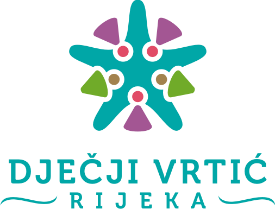 Tel: ++385 51 209 945, Fax: ++385 51 209 979Veslarska ulica 5, 51000 Rijeka, OIB: 30123739908, IBAN: HR2324020061100608465web: http://rivrtici.hr, e-mail: info@rivrtici.hrSIGURNOSNO – ZAŠTITNI I PREVENTIVNI PROGRAM„Sigurni i sretni“SADRŽAJPredgovor:	Nakon što je Ministarstvo znanosti, obrazovanja i sporta Republike Hrvatske 2007. godine izdao naputak o potrebi izrade Sigurnosno-zaštitnih i preventivnih programa, Dječji vrtić Rijeka je iste godine dotadašnje uhodane mjere sigurnosti preoblikovao u pisani oblik pod nazivom „Odgoj za zdrav i sretan život“. 	Kao rezultat čestih rasprava stručnih djelatnika o primjeni postojećih protokola postupanja tijekom petogodišnje primjene Programa, pojedini su dijelovi revidirani 2012. godine, ponovno s ciljem uvažavanja prava djeteta na slobodu i istraživanje, a da se pri tom osigura njegova sigurnost. 	Potreba za novom revizijom pokazala se nakon što je 2014. godine objavljen Nacionalni kurikulum za rani i predškolski odgoj i obrazovanje, koji, uz poticanje cjelovitog razvoja, odgoja i učenja, te razvoja djetetovih kompetencija, posebnu važnost daje osiguranju dobrobiti za dijete kao multidimenzionalnog, interaktivnog, dinamičnog i kontekstualnog procesa kojim se integrira zdravo i uspješno individualno funkcioniranje te pozitivni socijalni odnosi u kvalitetnom okruženju vrtića.  	Uz iskustva implementacije Kurikuluma, temelj su za ovu reviziju i zaključci stručnih djelatnika vrtića koji su svaku kriznu situaciju pomno analizirali s ciljem nalaženja primjerenih načina ublažavanja posljedica, preveniranja budućih, sličnih situacija, te smanjenja mogućnosti propusta u radu.    	Na ovoj  reviziji radio je multidisciplinarni tim Dječjeg vrtića Rijeka sastavljen od odgojitelja i stručnih suradnika svih profila. Ovaj je Program otvoren za daljnju razradu, provjeru i mijenjanje, a na temeljima istraživanja, refleksije te primjerima dobre prakse.Uvod:	Sigurnosno zaštitni i preventivni program „Sigurni i sretni“ integrativno obuhvaća aspekte fizičke i psihosocijalne sigurnosti i zdravlja djeteta, kao i aktivnosti usmjerene na samozaštitu djece i odgojne postupke koji osnažuju pozitivne unutarnje potencijale djeteta. Pristup usmjeren na razvoj kompetencija djeteta omogućuje otvoren didaktičko - metodički sustav koji djeci i odgajateljima pruža mogućnost izbora sadržaja, metoda, oblika i uvjeta za ostvarivanje  ciljeva i zadaća ovog programa.Cilj je Programa „…osigurati pravo djeteta na sigurnost, zaštitu i skrb za njegov fizički i psihički integritet u sigurnom, stimulativnom i podržavajućem okruženju.“Za ostvarenje cilja Programa potrebno je planski osiguravati organizacijske i materijalne uvjete,  sigurno i kvalitetno prostorno-materijalno i socijalno okruženje, te biti usmjeren na ostvarenje visoke razine kvalitete odgojno-obrazovne prakse.    Okosnicu ovog Programa čine četiri aspekta sigurnosti i mjera zaštite u Dječjem vrtiću Rijeka. To su:I   Fizičke mjere zaštite djeteta – sigurnost okruženja:unapređenje materijalnih uvjeta unutarnjeg i vanjskog prostora,unapređenje organizacijskih uvjeta,optimalno korištenje svih ljudskih resursa s ciljem povećanja sigurnosti okruženja.II  Mjere za očuvanje i unapređenje djetetovog zdravlja:sanitarno-higijenske i protuepidemijske mjere,unapređivanje prehrane,edukacija o prevenciji bolesti i pružanju prve pomoći. III Sigurnost ozračja – psihosocijalne mjere zaštite:primjerena komunikacija i interakcija odgojitelja s djecom,primjerena komunikacija svih djelatnika ustanove, podržavajući postupci i poruke odgojitelja,uključivanje djece u donošenje grupnih, pozitivnih pravila.IV Aktivnosti samozaštite i samoočuvanja djeteta:razvoj pozitivne afirmacije,razvoj emocionalne inteligencije,razvoj socijalne kompetencije,razvoj komunikacijskih vještina,prevencija rizičnog ponašanja,dječji projekti usmjereni na samozaštitu i samopomoć.Ove se zadaće objedinjuju u jedinstvenu strategiju, uz aktivno participiranje roditelja i kontinuiranu edukaciju stručnih djelatnika. 	  I.  FIZIČKE MJERE ZAŠTITE DJETETAI. 1. POSTUPANJE KOD DOVOĐENJA I ODVOĐENJA DJETETA Nakon upisnog postupka, stručni djelatnici informiraju roditelje novoupisane djece o dogovorenim pravilima Vrtića u vezi dovođenja i odvođenja djeteta. Informiranje roditelja odvija se putem individualnih razgovora, na roditeljskim sastancima te pisanim materijalima.  Odgojitelj predaje dijete punoljetnoj osobi – roditelju, skrbniku ili drugoj punoljetnoj osobi za koju roditelj potpisuje ''Izjavu roditelja o dovođenju i odvođenju djeteta'' (MS1).Ako po dijete dolazi osoba za koju ne postoji potpisana suglasnost roditelja, odgojitelj će zatražiti osobne podatke i potpis kojim će potvrditi preuzimanje djeteta, uz prethodno telefonsko kontaktiranje roditelja.Rastavljeni roditelji imaju jednako pravo dolaziti po dijete i donositi odluke vezane uz dijete, ako sudskim rješenjem nije izrečeno drugačije. Ako postoji potreba da odgojitelj u određeno doba dana djecu povjeri  odgojitelju druge odgojne skupine, dužan mu je dati popis djece uz s eventualnim specifičnostima o djetetu (koja osoba dolazi po dijete, specifične posebne potrebe i sl.).Odgojitelj skupine je dužan je predati popis prisutne djece voditelju kraćega programa kojemu povjerava djecu upisanu u taj program.  Odgojitelj redovito (najmanje 2 puta godišnje) provjerava i ažurira podatke o telefonskim brojevima roditelja i o brojevima ovlaštenih osoba.U slučaju kada se kod dolaska djeteta uoči fizička povreda ili simptomi bolesti, odgojitelj je dužan od roditelja zatražiti informaciju o događaju, zabilježiti je u dnevnik rada i obavijestiti zdravstvenu voditeljicu.I. 2. MJERE SIGURNOSTI BORAVKADJECE U SOBI DNEVNOG BORAVKA I U   DRUGIM PROSTORIMA VRTIĆA Odgojitelj je dužan biti prisutan u prostoriji u kojoj borave djeca.Ako odgojitelj iz bilo kojeg razloga mora napustiti prostoriju u kojoj su djeca, treba odgovorno procijeniti važnost i dužinu izbivanja te ako je potrebno, osigurati prisutnost druge odrasle osobe u vrijeme odsutnosti. U razdoblju preklapanja oba odgojitelja odgojne skupine, obaveza je jednog i drugog odgajatelja provoditi odgojno-obrazovni rad s djecom u odgojnoj skupini.Odgojitelj tijekom rada s djecom mora odgovorno koristiti mobilni telefon samo kada je to nužno. Opće smjernice  sigurnosti u prostorijama u kojima borave djeca:Prostorije trebaju biti pregledne, s niskim pregradama (svako dijete treba biti u vidokrugu odgojitelja).Električne utičnice moraju biti zaštićene od dohvata djece, kao i električni vodovi i električni aparati.Odgojitelj je, prije nego ih ponudi djeci za igru, dužan procijeniti primjerenost i sigurnost materijala (pedagoški neoblikovanog materijala, prirodnog materijala, plodina, …) koje unosi u vrtić ili ih dobiva od roditelja. Odgojitelj je dužan redovito pregledavati igračke i odstraniti oštećene.Igračke i materijali moraju biti dostupni djeci, na stabilnim policama ili u ladicama.Prozorska stakla i ogledala moraju biti cijela.Čišćenje soba dnevnog boravka provodi se isključivo nakon završetka rada programa, izuzevši iznimne slučajeve kada je prostor zbog sigurnosti djece potrebno odmah očistiti.  U slučaju tek primijećenih nedostatka, za koje je potrebna hitna intervencija, odgojitelj odmah informira voditelja Centra koji će se pobrinuti da se prijetnja sigurnosti što prije otkloni.I. 3. PODSJETNIK NA POSTUPANJE U VRIJEME DNEVNOG ODMORA DJECE U VRTIĆUOdgojitelj kontinuirano prati i procjenjuje potrebu za dnevnim odmorom kod svakog pojedinog djeteta bez obzira na njegovu dob.Odgojitelj svakodnevno planira i osigurava poticaje za aktivnosti djece koja nemaju potrebu za dnevnim odmorom.  Soba dnevnog odmora je primjereno pripremljena za svu djecu, nije potrebno posebno zamračivanje, treba voditi računa da je prostorija prozračena i bez propuha. Za dnevni odmor djecu se primjereno priprema skidanjem suvišne odjeće i obraćanjem posebne pozornosti na eventualne ostatke neprogutane hrane u usnoj šupljini djeteta. Odgojitelj za vrijeme dnevnog odmora djece ne napušta sobu. I. 4.  MJERE SIGURNOSTI NA VANJSKOM PROSTORUBoravak djeteta na zraku svakodnevna je potreba djeteta i mora se zadovoljavati kad god to vremenske prilike dozvoljavaju. Odgojitelji s djecom borave u dvorištu prema unaprijed dogovorenom rasporedu i obavezni su dnevno planirati poticaje za aktivnosti djece na vanjskom prostoru.Prije izlaska na dvorište svu nazočnu djecu treba uvesti u Evidencijsku listu prisustva.Prije izlaska u dvorište odgojitelj podsjeća djecu na odlazak u WC,  te provjerava je li odjeća svakog djeteta u skladu s vremenskim prilikama.Prije izlaska na vanjski prostor, odgojitelj s djecom dogovara pravila i granice korištenja igrališta.Spremačica pregledava vanjski prostor vrtića i uklanja opasne predmete. Svi su djelatnici dužni reagirati na uočene opasne predmete u i oko vrtića. Odgojitelj pri izlasku provjerava sigurnost prostora koji će koristiti s djecom. Odgojitelji trebaju biti prisutni u  blizini sprava/igrala na igralištu za koje procijene da su najriskantniji za sigurnost djece. U svakom trenutku treba vidjeti svu djecu radi sprečavanja guranja, padova i ozljeda.Kod samoorganizirane dječje igre na vanjskom prostoru, odgojitelj mora biti prisutan, dostupan djeci, pratiti i dokumentirati dječju aktivnost i igru.   Šetnje i posjete:U skladu sa zadaćama odgojno-obrazovnog plana, odgojitelj unaprijed organizira izlaske, šetnje i različite posjete djece u bližu okolicu vrtića. Pri svakom izlasku iz vrtićkog okruženja, nužna su dva odgojitelja u pratnji djece, a prema potrebi (obzirom na broj djece) i više od dva odgojitelja. Suglasnost o izlascima, šetnjama i posjetama bližoj okolici vrtića roditelj potvrđuje potpisom obrasca MS3 nakon upisa djeteta u vrtić Napomena:Izleti se planiraju, organiziraju i ostvaruju u skladu s Pravilnikom o provedbi dječjih izleta DV Rijeka koji se nalazi u prilogu ovoga Programa.  I. 5.	MJERE SIGURNOSTI TIJEKOM SUDJELOVANJA DJECE U ODGOJNO - OBRAZOVNIM I REKREATIVNO–SPORTSKIM PROGRAMIMA ORGANIZI-RANIMA IZVAN VRTIĆARoditelji daju pismenu suglasnost za sudjelovanje djece u sportsko-rekreativnim te odgojno-obrazovnim programima organiziranim izvan vrtića, potpisivanjem MS3 obrasca.Ako je organiziran grupni prijevoz djece autobusom, vrtić imenuje odgovornog vođu puta.Kod svakog izlaska iz vrtićkog okruženja, pri čemu djeca postaju sudionicima u prometu, bilo kao pješaci, bilo kao putnici u vozilima, odgojitelj s djecom ponavlja pravila ponašanja u prometu, usvojena tijekom provedbe 25-satnog obveznog programa prometnog odgoja, koji se planira i provodi sustavno tijekom pedagoške godine.Ako djeca dolaze na manifestaciju u pratnji roditelja vlastitim prijevozom, po dolasku na mjesto događanja predaju dijete odgojitelju. Ukoliko  manifestacija nije organizirana tako da s djecom sudjeluju i roditelji (kao npr. u utrci ''Homo si teć''), odgojitelj boravi s djecom tijekom održavanja manifestacije (npr: Dječje olimpijade ili  Dječje karnevalske povorke).I. 6. MJERE SIGURNOSTI TIJEKOM ODLASKA DJECE NA ZIMOVANJERoditelji daju pismenu suglasnost za odlazak djece na zimovanje u organizaciji vrtića potpisivanjem obrasca MS2.Djeca odlaze na zimovanje u pratnji odgojitelja koji su odgovorni za djecu tijekom boravka na zimovanju.U pratnji desetero djece odlazi jedan odgajatelj, te zdravstveni voditelj.  Odgajatelj roditeljima daje popis potrebne odjeće i opreme koju dijete mora imati, te prikuplja relevantne informacije o djeci. Prije svakog putovanja, vrtić imenuje odgovornog vođu puta.Prije odlaska na put, vođa puta dužan je evidentirati djecu i ostale sudionike puta u listu putnika.Tijekom puta mora se osigurati kutija prve pomoći sa svim potrebnim lijekovima.Tijekom puta vrtić za djecu osigurava hranu i dovoljne količine tekućine.Prije odlaska na putovanje odgovorne osobe moraju imati upute o posebnim zdravstvenim i prehrambenim potrebama djeteta.Tijekom putovanja roditeljima je na raspolaganju broj telefona na koji mogu kontaktirati odgojitelja i dijete.I. 7. MJERE NADZORA KRETANJA OSOBA U VRTIĆUSvi su djelatnici vrtića dužni voditi brigu o kretanju osoba unutar i oko vrtića, osobito ako isti nisu korisnici usluga vrtića.Svi se ulazi u objekte dječjih vrtića zaključavaju, tako da se može vršiti kontrola ulaska u objekt.Nepoznate se osobe ne smiju kretati vrtićem bez pratnje nekog od djelatnika, svi su djelatnici vrtića dužni nepoznatu osobu u vrtiću upitati za svrhu dolaska i službeno dopuštenje.O nepoznatim osobama bez dopuštenja boravka treba obavijestiti voditeljicu ili nekoga od članova stručnog tima, a osobu ispratiti do izlaza.Ako se nepoznata osoba neprimjereno ponaša ili ne surađuje, odmah se obavještava policija.Nakon događaja ispunjava se ''Izjava djelatnika o neovlaštenom ulasku''  ili o provali (MS5).Ovlaštene osobe redovito (na kraju radnog vremena) provjeravaju sva vrata i prozore, kako bi se spriječio neovlašteni ulaz, odnosno provala.I. 8.   POSTUPANJE KAD RODITELJ NE DOĐE PO DIJETE DO KRAJA RADNOG VREMENA VRTIĆAAko roditelj ne dođe po dijete do kraja radnog vremena vrtića, odgojitelj će pokušati telefonski stupiti u kontakt s roditeljima ili osobama koje je roditelj ovlastio. U takvoj situaciji odgojitelj umirujuće djeluje na dijete.Ako se ne uspije uspostaviti kontakt s roditeljem ili roditelj ne dođe po dijete, odgajatelj obavještava voditeljicu CPO-a i, po potrebi, policiju.Opis cijele situacije odgojitelj evidentira u knjigu pedagoške dokumentacije.Po završetku događaja, stručni tim Centra provodi s roditeljima razgovor kako bi se utvrdile relevantne činjenice. Ako roditelji višekratno kasne po dijete, treba konzultirati ''Protokol o postupanju kod zanemarivanja djeteta'' (III. 1.) pa ako postoji opravdana sumnja u zanemarivanje, treba postupiti po protokolu.   I. 9.  POSTUPANJE U SLUČAJU SUKOBA ODGAJATELJA S RODITELJEM / RODITELJIMA ILI U  SLUČAJU MEĐUSOBNOG SUKOBA RODITELJAOdgojitelj će pokušati smiriti roditelja, ali ne pred djecom ili drugim roditeljima, već ga usmjerava na razgovor na drugom mjestu, a osigurava drugu osobu iz ustanove za boravak s djecom. Ovisno o problemu, odgojitelj upućuje ili poziva drugu odgovornu osobu (voditelja, stručnog suradnika).U slučaju fizičkog napada, potrebno je pozvati policiju. Nakon riješene situacije, potrebno je sastaviti zapisnik i navesti svjedoke. Tim za podršku čine: voditelj i stručni suradnici, a treba djelovati u što kraćem roku.Nije dozvoljeno komentirati situaciju pred djecom ili pred drugim roditeljima.I. 10.  POSTUPANJE KAD JE RODITELJ U ALKOHOLIZIRANOM ILI NEKOM DRUGOM NEPRIMJERENOM PSIHOFIZIČKOM STANJU    Ako odgojitelj procijeni da je osoba u takvom psihofizičkom stanju da ne može na siguran način odvesti dijete iz vrtića, treba poduzeti sljedeće mjere:Osigurati osobu koja će ostati u odgojnoj skupini s djecom.Telefonski kontaktirati drugog roditelja i izvijestiti ga o situaciji te zamoliti da druga osoba dođe po dijete.O situaciji treba obavijestiti voditelja ili njegovu zamjenu.Ako  odgojitelj ne uspije dobiti drugog roditelja, treba kontaktirati  ostale osobe za koje postoji roditeljska izjava o dovođenju i odvođenju djeteta (MS1).U slučaju da se ne može nikoga dobiti, kontaktirati policiju (112).Odgojitelj ostaje s djetetom do okončanja situacije.Ako je roditelj agresivan ili ne surađuje (npr. ipak odvodi dijete iz vrtića, prijeti, vuče itd.), ne ulaziti s njim u konflikt, već o svemu obavijestiti  voditelja ili stručni tim te policiju.Po okončanju situacije, odgojitelj sastavlja Zapisnik, po obrascu MS5.Voditelj Centra sljedećeg dana poziva oba roditelja na razgovor u kojem sudjeluje odgojitelj i stručni suradnici. Ukoliko se procijeni da postoji sumnja na zanemarivanje djeteta, treba postupiti u skladu s ''Protokolom o zanemarivanju i zlostavljanju djeteta'' (III. 1.). I. 11.  POSTUPANJE U SLUČAJU  KADA RODITELJ NEPRIMJERENO DJELUJE PREMA DRUGOJ DJECIOdgojitelj će poduzeti sve mjere da odmah zaustavi neprimjereno postupanje odrasle osobe prema djetetu te zaštititi dijete od ugrožavajućih postupaka roditelja.Odgojitelj će pokušati porazgovarati s roditeljem, a ukoliko to ne uspije uključit će članove stručnog tima. U slučaju fizičkog napada na dijete, potrebno je bez odgađanja pozvati policiju.Nakon riješene situacije potrebno je sastaviti zapisnik i navesti svjedoke.Tim za podršku djeluje u što kraćem roku, a čine ga voditelj i stručni suradnici.Situacija se ne smije komentirati pred drugim roditeljima.S djetetom treba porazgovarati o nastaloj situaciji i po potrebi uključiti psihologa.Situaciju treba prokomentirati s ostalom djecom u cilju osnaživanja  i zaštite djeteta u takvim situacijama.Potrebno je o nastaloj situaciji obavijestiti roditelje djeteta prema kojem se neprimjereno postupilo.I. 12.   POSTUPANJE U SLUČAJU BIJEGA DJETETA IZ VRTIĆAU trenutku kad se primijeti da nema djeteta, potrebno je alarmirati sve raspoložive djelatnike, te zabilježiti točno vrijeme nestanka djeteta. U odgojnu skupinu djeteta kojeg nema ulazi zamjena za odgajatelja (drugi odgajatelj, stručni suradnik).Odgojitelj traži dijete u svim prostorijama vrtića, a istovremeno druga raspoloživa osoba traži dijete na vanjskom prostoru – neposrednoj okolini.U traženje se uključuju svi raspoloživi djelatnici, a jedna osoba dežura na glavnim ulaznim vratima.Ako dijete nije pronađeno u roku od 15 minuta, formira se krizni tim (voditelj CPO-a, odgajatelj skupine, stručni suradnik)  koji po dojavi dolazi u podcentar u kojem se dogodio bijeg.Krizni tim obavještava roditelje, ravnatelja i policiju o događaju.Istog dana odgojitelj piše izvješće o događaju (prema obrascu MS4) i prosljeđuje ga voditelju Centra te ravnatelju u Upravu.Komunikaciju s medijima i nadležnim ustanovama obavlja samo i isključivo ravnatelj ili osoba koja je za to dobila suglasnost ravnatelja.Po završetku krizne situacije stručnim tim za krizne intervencije (svi članovi stručnog tima, po potrebi Darko Sambol) provode:kratku kriznu intervenciju s odgajateljem kojem je pobjeglo dijete; stručni tim Centra provodi timsku refleksiju o događaju sa svim odgajateljima PPO-a s ciljem ventiliranja emocija i stvaranja sigurne i podržavajuće atmosfere u kojoj se može pristupiti objektivnom utvrđivanju uzroka nastale situacije;po potrebi se provodi intervizija stručnog tima s drugim stručnjacima;stručni tim Centra radi petodnevni uvid u sve aspekte odgojno-obrazovnog rada grupe iz koje je dijete pobjeglo, te donosi zaključak i prijedlog postupanja u grupi i u cijelom PPO-u. Nakon okončanja situacije, stručni suradnik psiholog tijekom razgovora s roditeljima djeluje umirujuće, pružajući kratku psihološku pomoć. Nakon uvida i donesenih mjera za povećanje sigurnosti u dječjem vrtiću, stručni tim informira roditelje s ciljem ponovne izgradnje povjerenja, i to: roditelje djeteta koje je pobjeglo iz vrtića;roditelje djece iz skupine u koju je upisano dijete koje je pobjeglo (roditeljski sastanak);roditelje djece svih skupina PPO-a (roditeljski sastanci).Odgojitelji i stručni suradnici o događaju razgovaraju s djecom s ciljem poticanja samozaštitnog i odgovornog ponašanja za vrijeme boravka djece u vrtiću: s djetetom koje je pobjeglo iz vrtića; s djecom iz skupine u koju je upisano dijete koje je pobjeglo;s djecom iz ostalih skupina PPO-a.O ishodima događaja te o poduzetim i planiranim mjerama sastavlja se detaljan zapisnik (najkasnije unutar mjesec dana).II. MJERE ZA OČUVANJE I UNAPRJEĐENJE DJETETOVOG ZDRAVLJA II. I.     ZDRAVSTVENA ZAŠTITA DJETETA II. I. 1. POSTUPANJE U SLUČAJU OZLJEDA I PRUŽANJE PRVE POMOĆI Prvu pomoć treba pružiti primjenjujući stečena znanja o pružanju prve pomoći kod povišene tjelesne temperature, povraćanja, proljeva, boli, manjih nezgoda i ozljeda, gubitka svijesti, febrilnih konvulzija, epi-napadaja, gušenja stranim tijelom, većih tjelesnih ozljeda, alergijskih reakcija, stranog tijela u nosu, uhu, oku, grlu,...). Ponašanje u slučaju da se dijete ozlijedi: ostati miran i sabran; dijete ni u kom slučaju ne ostavljati samo, bez nadzora odrasle osobe; umiriti dijete; procijeniti težinu ozljede i postupiti prema procjeni: kod lakše ozljede djetetu pružamo prvu pomoć u vrtiću, a odgajatelj koji je bio nazočan obavještava roditelja; kod ozljeda koje zahtijevaju pregled ili intervenciju liječnika, pružamo prvu pomoć i zovemo roditelja, a odgajatelj ili zdravstveni voditelj roditelju nudi svoju pratnju; kod težih ozljeda ili pogoršanja zdravstvenih stanja zovemo Hitnu medicinsku pomoć. Dijete odlazi u bolnicu u pratnji odgojitelja ili zdravstvenog voditelja. Odmah obavještavamo roditelja. odgojitelj će pozvati najbližu odgojiteljicu ili dostupnu odraslu osobu da brine o djeci odgojne skupine i pozvati zdravstvenu voditeljicu ili člana stručnog tima.  Ako je dijete potrebno prevesti u Dječju bolnicu Kantrida, prijevoz obavlja roditelj uz pratnju odgojitelja. Ako roditelj nije dostupan, nije u mogućnosti doći ili nema prijevoz, dijete se prevozi taxi službom u pratnji odgojitelja. Za korištene taxi usluge odgojitelj je dužan zatražiti R1 račun.  U svim objektima Dječjeg vrtića nalaze se ormarići prve pomoći koje zdravstvena voditeljica redovito popunjava potrebnim materijalom. U svim situacijama pružanja hitne pomoći treba paziti na osobnu zaštitu  (obavezno koristiti lateks rukavice kada se pruža prva pomoć djetetu koje krvari, osobito ako imate otvorenu ranu  na rukama). Odgojitelj je dužan ozljedu evidentirati u knjigu Evidencije ozljeda i ispuniti obrazac izvješća o ozljedi.Uz ove postupke potrebno je proučiti Priručnik za pružanje prve pomoći u dječjem vrtiću ''Trebam tvoju pomoć''.   (podatke popunjava voditelj/ica CPO-a) II. I. 2. POSTUPANJE KOD POJAVE BOLESTI  Pri upisu djeteta u dječji vrtić, roditelj treba dostaviti potvrdu o obavljenom liječničkom pregledu, na kojoj su navedeni podaci o obaveznom cijepljenju, kroničnim bolestima i svemu što može biti važno za zdravlje djeteta. Zdravstvena voditeljica (i stručni suradnici) upoznaju odgojitelje s važnim činjenicama o zdravlju djece, upućuju ih u situacije na koje treba obratiti posebnu pažnju, a tijekom godine prate stanje i razmjenjuju informacije. Dječji je vrtić ustanova u kojoj borave isključivo zdrava djeca, odnosno kada je dijete bolesno ostaje kod kuće na roditeljskoj skrbi dok ne ozdravi. Bolesno dijete je izvor zaraze pa se povećava rizik većeg pobolijevanja u grupi, ono zahtijeva više pažnje i njege koja mu u tom trenutku u dječjem vrtiću ne može biti pružena. U bolesna stanja najčešće se ubrajaju: povišena tjelesna temperatura, povraćanje, proljev, akutne zarazne bolesti (vodene kozice, šarlah, mononukleoza), razni osipi po koži, bol u trbuhu, angina, konjunktivitis, dječje gliste, uši vlasišta, veće imobilizacije i sl. U slučaju sumnje na jednu od ovih bolesti ili stanja, odmah se pozivaju roditelji, kako bi se dijete zbrinulo na kućnu njegu. Kod povišene tjelesne temperatura odgojitelj ili zdravstvena voditeljica će u dogovoru s roditeljem djetetu dati Paracetamol sirup.Roditelj je obavezan obavijestiti vrtić o izostanku i razlozima izostanka djeteta. Po povratku s bolovanja djeteta roditelj je dužan isti dan donijeti ispričnicu nadležnog pedijatra.Roditelji su dužni obavijestiti odgojitelje ili zdravstvenu voditeljicu ukoliko dijete uzima medikamentoznu terapiju ili se provodi neki terapijski postupak, koji se ne odnosi na akutnu bolest djeteta.   U slučaju kroničnih bolesti (dijabetesa, astme, epilepsije…) u stabilnoj fazi, uz dopuštenje nadležnog pedijatra dijete može boraviti u Dječjem vrtiću. Ako je djetetu propisana medikamentozna terapija, daje mu je isključivo roditelj, a samo iznimno u hitnim slučajevima zdravstvena voditeljica ili educirani odgojitelji uz pismeno dopuštenje roditelja i uputu nadležnog liječnika koje mora sadržavati sve važne podatke, dijagnozu, naziv lijeka, način primjene i doziranje lijeka te što učiniti u slučaju pogoršanja zdravstvenog stanja djeteta. Ponašanje u slučaju pogoršanja stanja kronične bolesti: ostati miran i sabran pozvati najbližu odgojiteljicu ili drugu odraslu osobu da se brine o ostatku skupine pružiti djetetu pomoć u skladu sa znanjem i liječničkom uputom o djetetovoj kroničnoj bolesti pozvati zdravstvenu voditeljicu ili nekog od članova stručnog tima obavijestiti roditelje ni u kom slučaju ne ostavljati dijete samo, bez nadzora odrasle osobe Postupci kod djeteta s kroničnim bolestima kao što su dijabetes, febrilne konvulzije, astma, epilepsija i sl. sastavni su dio Priručnika ''Trebam tvoju pomoć''.  12.   Ukoliko zdravstveno stanje djeteta zahtijeva provođenje terapijskih postupaka, za vrijeme boravka djeteta u dječjem vrtiću provodi ih roditelj, ako za to postoje odgovarajući uvjeti.II. I. 3. POSTUPANJE PRI EPIDEMIOLOŠKOJ INDIKACIJI Primjenjuje se kod svake pojave zarazne bolesti. ODGAJATELJ Kod prvih simptoma bolesti pozvati roditelje djeteta Svaku pojavu bolesti dojaviti zdravstvenoj voditeljiciPratiti zdravstveno stanje druge djeceRedovito provoditi mjere dezinfekcije i ostale protuepidemijske mjere (ovisno o vrsti bolesti)ZDRAVSTVENI VODITELJ Po dojavi odmah dati prijedlog protuepidemijskih postupaka Obavijestiti dežurnog epidemiologa Nadzirati primjenu protuepidemijskih mjera Pratiti pobol u skupiniPo potrebi organizirati roditeljski sastanak u suradnji s epidemiologom II. I. 4. POSTUPANJE U SLUČAJU KADA JE DIJETE OBOLJELO OD             ŠEĆERNE BOLESTIZdravstvena voditeljica pri upisu djeteta u vrtić provodi individualni razgovor s roditeljima.   Zdravstvena voditeljica upoznaje ostale članove stručnog tima i voditeljicu Centra sa zdravstvenom dokumentacijom i stanjem djeteta.  Stručni tim provodi individualni razgovor s roditeljima. Prije dolaska djeteta u skupinu zdravstvena voditeljica organizira individualni razgovor s odgajateljima i roditeljima. Zdravstvena voditeljica izrađuje individualizirani zdravstveni plan djeteta. U suradnji s roditeljima vrtićki se jelovnik prilagođava potrebama djeteta (u okviru postojeće Dokumentacije za (javno) nadmetanje dječjeg vrtića i ponude odabranog ponuditelja), jelovnik se prosljeđuje centralnoj i po potrebi područnoj  kuhinji i ulaže se u zdravstveni karton djeteta. Zdravstvena voditeljica nabavlja stručnu literaturu i organizira edukaciju svih odgojitelja PPO-a, stručnih suradnika i kuharica, koja uključuje skrb o djetetu (odgovarajuća prehrana, mjerenje i praćenje nivoa glukoze u krvi, prepoznavanje znakova i postupaka kod hipo i hiperglikemije). Odgojitelji u suradnji sa svim članovima stručnog tima pripremaju djecu odgojne skupine na dolazak djeteta oboljelog od šećerne bolesti. Ostvaruje se izmjena informacija na relaciji zdravstvena voditeljica - odgojitelji - roditelji.   II. I. 5.  POSTUPANJE KOD ALERGIJE ILI INTOLERANCIJE NA HRANU Nakon dobivene informacije od roditelja i uvidom u potvrdu nadležnog pedijatra zdravstvena voditeljica provodi razgovor s roditeljima. Dogovara s roditeljima promjene u jelovniku. Dogovara dostavljanje lijeka koji se primjenjuje samo u slučaju hitnih stanja, a propisan je od nadležnog pedijatra. Pisane preporuke, upute o davanju lijeka, mogućim simptomima kod djeteta i način pohrane lijeka dostavlja odgojiteljima. Roditelj potpisuje obrazac MS8 (Roditeljsko dopuštenje za primjenu lijeka). Pisane preporuke o promjenama u jelovniku i, po potrebi izrađen prilagođeni jelovnik (u okviru postojeće Dokumentacije za (javno) nadmetanje dječjeg vrtića i ponude odabranog ponuditelja), zdravstvena voditeljica prosljeđuje odgojiteljima i kuharima u centralnoj i u područnim kuhinjama. Odgojitelji spremaju preporuke o prehrani i eventualnoj terapiji koju propisuje odabrani liječnik uz imenik djeteta i obvezno prenose podatke u slučaju zamjena, promjena sobe ili objekta. Zdravstvena voditeljica podatke pohranjuje u zdravstvenom kartonu djeteta. Ekonom, svi kuhari u procesu pripreme hrane, kuhar koji je zadužen za pripremu obroka djeci s alergijama ili intolerancijom na hranu te odgojitelji (u slučaju donošenja namirnica u skupinu) moraju provjeriti sastav u svakoj gotovoj namirnici. Svi kuhari uključeni u proces pripreme hrane zaduženi su za provjeru svakog pripremljenog obroka. Svi djelatnici uključeni u proces pripreme, transporta i podjele obroka moraju se pridržavati higijenskih propisa (križna kontaminacija). Kuhari i ekonom odgovorni su da transport obroka bude u posebnim posudama označenima imenom i prezimenom djeteta. Odgojitelj provjerava obrok kod dolaska u skupinu i daje obrok određenom djetetu. Zdravstveni voditelj i odgojitelji dužni su od roditelja dobiti informaciju o reakcijama djeteta na alergene i saznati postupke u slučaju reakcije. U slučaju alergijske reakcije djeteta, odgojitelji postupaju po preporukama, obavještavaju zdravstvenu voditeljicu, roditelje i po završenom događaju pišu izvješće. Svaku promjenu u preporukama liječnika svi sudionici u procesu dužni su proslijediti ostalim sudionicima u najkraćem mogućem roku.  Treba se pridržavati pravila: ''Ako nisi siguran u sastav, izostavi iz prehrane!''                                                                                     i                                                                                                            ''S alergenima nikada nemoj pretpostavljati !'' II. II. MJERE SIGURNOSTI U PREHRANI  Mjere sigurnosti u prehrani djece za koje su odgovorni odgajatelji: U vrtić nije dozvoljeno unošenje hrane pripremljene u obitelji niti hrane koja nema deklaraciju proizvođača, ali niti kremastih kolača koji imaju deklaraciju. Odgajatelji su odgovorni za unošenje i podjelu hrane koja može izazvati gušenje (žvakaće gume, bomboni, grickalice) ili teže alergijske reakcije. Prije obroka odgajatelj je dužan potaknuti djecu na pranje ruku, pomoći djeci kojoj je pomoć potrebna i provjeriti jesu li sva djeca oprala ruke. Odgajatelji su odgovorni za osiguravanje dovoljne količine tekućine (vode) tijekom dana.  Odgajatelji su dužni imati stalni nadzor nad djecom za vrijeme uzimanja obroka. Mjere sigurnosti u prehrani djece za koje je odgovorno ostalo osoblje: Spremište hrane mora udovoljavati propisima: lako čišćenje, provjetravanje i pranje, mreža na prozoru kao zaštita od kukaca i glodavaca, svakodnevno održavanje čistoće u skladu s važećim mjerama pranja i dezinfekcije. Prijenos hrane mora biti organiziran tako da ne može doći do križne kontaminacije i za to je zadužena glavna kuharica. Posuđe korišteno u procesu pripreme hrane treba prati odvojeno od posuđa iz kojeg su djeca jela. Čišćenje, pranje i dezinfekcija prostorija za pripremu hrane obavlja se svakodnevno nakon što su završeni svi poslovi pripreme i raspodjele hrane, kao i poslovi pranja i spremanja posuđa. Spremišta, kao i sve radne prostorije za pripremanje hrane moraju biti zaštićeni od glodavaca i zato treba ukloniti sve otpatke hrane, održavati opću higijenu i zaštitu. Žlice za provjeru pripremljenih obroka ne smiju se više vraćati u hranu. Kuhinja se ne smije koristiti kao prolaz u vrtić. U kuhinju ulazi samo kuhinjsko osoblje i zdravstvena voditeljica u propisanoj odjeći. Tekućine za pranje, čišćenje i dezinfekciju treba držati na posebnom mjestu, označene jasnom, čitljivom  i vidljivom etiketom o sadržaju. Zaposlenici koji sudjeluju u prometu, pripremi i usluživanju hrane, opskrbi vodom za ljudsku potrošnju, smještaju, njezi i odgoju dojenčadi i predškolske djece obavljaju sistematski sanitarni pregled po trenutno važećem zakonu, što im se upisuje u sanitarnu iskaznicu. Osobe koje rukuju hranom ne smiju raditi u kuhinji ako su oboljele od prehlade, angine, upale grla i dušnika, bronhitisa, imaju proljev, povraćaju ili imaju visoku temperaturu, te rane ili ozljede na koži.  Evidenciju i provjeru rokova tečajeva i sanitarnih iskaznica obavlja zdravstvena voditeljica. Zaposlenici koji rukuju hranom moraju pažljivo održavati osobnu higijenu, a posebnu pažnju treba posvetiti čistoći ruku i noktiju – nije dozvoljen nakit, dugi nokti i lak, te nepokrivena kosa. Zaposlenici moraju imati čistu odjeću tijekom rada s hranom, koja se održava iskuhavanjem.  Prilikom rukovanja hranom ne smije se jesti, piti ili žvakati žvakaća guma. Za mjere sigurnosti u prehrani odgovara glavna kuharica uz ostalo osoblje prema zaduženju, a vozač odgovara za prijevoz hrane i održavanje vozila, što dokumentiraju listama praćenja. III. PSIHO-SOCIJALNE MJERE ZAŠTITE III.1. POSTUPANJE U SLUČAJU SUMNJE NA ZANEMARIVANJE I/ILI ZLOSTAV-LJANJE DJETETA OD STRANE RODITELJA ILI OSTALIH ČLANOVA OBITELJIPrema članku 132. stavak 1. Obiteljskog zakona („Narodne novine“ broj 103/15) „Svatko je dužan prijaviti centru za socijalnu skrb povredu djetetovih osobnih i imovinskih prava. Povreda osobnih prava podrazumijeva osobito: tjelesno ili mentalno nasilje, spolne zlouporabe, zanemarivanje ili nehajno postupanje, zlostavljanje ili izrabljivanje djeteta.“POSTUPAKOdgojitelj ili stručni suradnik koji uoči kod djeteta znakove zlostavljanja i/ili zanemarivanja, dužan je odmah obavijestiti stručni tim CPO-a. Ako je kod djeteta evidentna tjelesna povreda, odgojitelj odmah o tome traži informaciju/objašnjenje od roditelja. Ako povredu otkrije kasnije, u trenutku otkrivanja kontaktira roditelja, obavještava stručni tim i pravi bilješku o viđenom.Ako je dijete povrijeđeno i u stanju koja zahtijeva liječničku intervenciju ili pregled, potrebno je odmah pozvati službu hitne medicinske pomoći ili osigurati pratnju djeteta liječniku te pričekati liječničku preporuku o daljnjem postupanju.Ako kod djeteta ne postoje jasni znakovi zlostavljanja/zanemarivanja, no odgojitelj procijeni da je potrebno pomnije pratiti dijete kako bi se isključila ili potvrdila sumnja na zlostavljanje/zanemarivanje, u suradnji sa stručnim timom provodi se opservacija djeteta (u trajanju prema potrebi, a najduže 1 mjesec). Ukoliko je potvrđena sumnja, postupa se prema protokolu.Stručni tim među sobom bira osobu za kontakt s vanjskim ustanovama.Osoba za kontakt pisanim putem izvještava ravnateljicu (dopis 1) o potrebi podnošenja prijave nadležnim tijelima od strane Ustanove.Ravnateljica vrši službenu prijavu sumnje na zlostavljanje i/ili zanemarivanje nadležnim tijelima, uz priloženo mišljenje stručnih djelatnika (dopis 2).O svim poduzetim mjerama sastavlja se službena bilješka. Svi relevantni podaci, kao i preslike dopisa spremaju se u dosje djeteta.Stručni tim dogovara s oba odgojitelja suradnju i daljnje postupanje prema djetetu i roditeljima. Ako se radi o težem obliku, intenzitetu ili duljem trajanju nasilja koje je izazvalo traumu, potrebno je djetetu osigurati psihosocijalnu pomoć, uključujući rad stručne službe ustanove te suradnju s vanjskim institucijama.Odgojitelji i stručni tim i dalje prate dijete u skupini uz obvezno unošenje podataka u dosje djeteta. Osoba za kontakt prema potrebi dogovara sastanak stručnog tima s predstavnicima CZSS-a i o tome obavještava ravnateljicu (usmeno).Ako druga osoba izrazi sumnju na zlostavljanje ili zanemarivanje djeteta, tu ćemo osobu upoznati sa zakonskom obvezom o poduzimanju koraka s ciljem zaštite djeteta. Ustanova postupa u skladu s točkom 1.PRILOZI Dopis 1DJEČJI VRTIĆ RIJEKACPO _____________PPO _____________Predmet: Obavijest ravnateljici o sumnji na zlostavljanje ili zanemarivanje djetetaNa temelju zapažanja stručnih djelatnika/opservacije djeteta (ime i prezime djeteta; adresa; godina i mjesto rođenja; imena roditelja) stručni tim CPO-a utvrdio je da postoji osnovana sumnja o zanemarivanju i/ili zlostavljanju djeteta, te smatra potrebnim dostaviti prijavu CZSS. Svi relevantni podaci nalaze se u dosjeu djeteta. Osoba za kontakt:___________________Datum:___________________Dopis 2DJEČJI VRTIĆ RIJEKAPrijava:Temeljem članka 132. st. 1. Obiteljskog zakona te zapažanja stručnih djelatnika/provedene opservacije djeteta (ime i prezime djeteta; godina i mjesto rođenja; adresa; imena roditelja; CPO; PPO), a u svezi sumnje na zlostavljanje i/ili zanemarivanje molimo Vas da poduzmete mjere i postupke zaštite djeteta u skladu s vašom nadležnošću.Osoba za kontakt u Centru predškolskog odgoja ____________________________ .Telefon: _________________	Ravnateljica: 	____________________	Datum:	____________________Mišljenje o djetetuIme i prezime djeteta; rođ. ___________Mišljenje treba sadržavati sljedeće elemente:spol djetetapodcentar (adresu); skupinurazdoblje boravka u vrtiću (pedagošku godinu upisa) učestalost dolazaka u vrtić (navesti ako je uočen značajno kraći ili duži boravak od uobičajenog i razlog tome)zapažanja o psihofizičkom razvoju djeteta s naglaskom na uključenost djeteta u vrtićke aktivnosti i prihvaćenost među vršnjacima (u skladu s očekivanjima/uočena odstupanja)podatke o tome tko skrbi o djetetu, dojam o kvaliteti skrbi (zdravlju, prehrani, higijeni)suradnju roditelja s vrtićem (uključivanje i odazivanje u različite oblike suradnje i eventualne poteškoće u suradnji)osobu za kontakt u vrtiću (voditelj/član stručnog tima)zaključno napomenuti da se mišljenje temelji na zapažanjima, praćenju i dokumentaciji odgojitelja i stručnog timaStručni tim:	                                                                                                Odgojitelji:	III. 2. HODOGRAM PEDAGOŠKE OPSERVACIJEPedagoška opservacija se provodi temeljem procjene stručnog tima, ukoliko se kod djeteta postavi sumnja na razvojne teškoće, bilo prilikom upisa u dječji vrtić bilo tijekom pedagoške godineČlan Povjerenstva za provedbu upisa koji prilikom upisnog postupka zaprimi dokumentaciju djeteta s priloženim nalazima i mišljenjima o postojanju teškoća (zdravstvenih, razvojnih) ili uoči moguću teškoću, dogovara s roditeljima termin inicijalnog razgovora na kojem će biti prisutni članovi stručnog tima (ovisno o potrebi u odnosu na teškoću). Na razgovoru roditelji se upoznaju s pravilom o postupnoj prilagodbi djeteta na vrtić (specifične uvjete na osnovu početne procjene određuje stručni tim) te s postupkom i razlozima pedagoške opservacije.Stručni tim izrađuje Plan opservacije te sastavlja Odluku o pokretanju pedagoške opservacije kojom se uređuju uvjeti provođenja (razlog pokretanja, osobna anamneza, vremensko trajanje opservacije, način pružanja usluga). Roditelj svojim potpisom potvrđuje da je upoznat s Odlukom i Planom. Opservacije.Opservacijski tim u sastavu stručni suradnik - edukacijski rehabilitator, zdravstveni voditelj, stručni suradnik psiholog, stručni suradnik pedagog i odgojitelji (po potrebi i ostali stručnjaci) provode praćenje djeteta prema Planu opservacije. Temeljem praćenja djeteta opservacijski tim može, u suradnji s pedijatrom, tražiti dodatne pretrage i mišljenja, ako je to u interesu djetetovih razvojnih potreba, sigurnosti djeteta i sigurnosti ostale djece (Uputni list). Ako se tijekom opservacije uoče promjene koje zahtijevaju izmjenu dužine boravka djeteta u vrtiću, a razlozi za opservacijom i dalje vrijede, roditelja se upoznaje s promjenom Plana opservacije.Po završetku pedagoške opservacije, opservacijski tim donosi Izvješće o pedagoškoj opservaciji, koje sadrži odluku o daljnjem postupanju (Izvješće potpisuje voditelj CPO-a, voditelj opservacijskog tima i članovi stručnog tima koji su sudjelovali u opservaciji), a koja se odnosi na nastavak boravka u odgojno-obrazovnoj skupini i ostvarivanje programa koje je dijete ranije pohađalo i/ili produženje pedagoške opservacije, odnosno izmjenu uvjeta ostvarivanja programa. Izmjena uvjeta ostvarivanja programa podrazumijeva:promjenu vremenskog trajanja programa u poludnevni program u trajanju od 4 do 6 sati dnevno ili kraći program u trajanju do 3 sata dnevnopromjenu odgojno-obrazovnog programa / skupine iliotkazivanje programa, odnosno ispis djeteta iz vrtića.Izmjena uvjeta ostvarivanja programa može se urediti Dodatkom Ugovoru o pružanju usluga ranog i predškolskog odgoja, obrazovanja i skrbi.Na temelju izrađenog mišljenja o djetetu i poduzetih daljnjih postupaka, stručni tim u suradnji s odgojiteljima, izrađuje smjernice za rad te se, prema potrebi, izrađuje Individualni plan podrške. Individualni plan podrške provode odgojitelji i stručni suradnici. Napomena:  o promjeni vremenskog trajanja programa odgojitelj je dužan bez odlaganja obavijestiti Upravu Ustanove.III. 3.  POSTUPANJE S DJETETOM AGRESIVNOG PONAŠANJAPostupci koje je potrebno poduzeti kada se uoči dijete s agresivnim ponašanjem ili kada je dijete van kontrole (npr. napadaji bijesa):Ako odgojitelj ne može smiriti dijete u sobi, treba ga izvesti van iz sobe i ostati s djetetom te pozvati odraslu osobu koja će ostati s drugom djecom u sobi.Potrebno je ukloniti sve predmete s kojima se dijete može ozlijediti. U slučaju agresivnog ponašanja među djecom, odgojitelj odmah prekida sve aktivnosti i poduzima sve mjere kako bi se nepoželjno ponašanje prekinulo, a po pravilima struke.Potrebno je odmah utješiti dijete koje je žrtva, te po smirivanju situacije razgovarati sa svom djecom o onome što se dogodilo .Potrebno je što žurnije razgovarati s djetetom koje je iskazalo nepoželjno ponašanje, a po pravilima struke. Ako je došlo do povrede, odgojitelji moraju sročiti službenu zabilješku o događaju i dogovoriti razgovor s roditeljima djeteta. Ako oba odgajatelja odgojne skupine procjenjuju kako problem zahtijeva uključivanje stručnog tima, jer njihovi uobičajeni postupci ne rezultiraju poboljšanjem, obavještavaju stručni tim vrtića predočujući ''dnevnik'' ponašanja djeteta koji su prethodno vodili najmanje tjedan dana.       (''Dnevnik'' ABC oblika sadrži točne opise: 1. što je prethodilo agresivnom ponašanju, 2. opis ponašanja, 3. kako se situacija razriješila, tj. kakve su bile intervencije odgajatelja).Stručni tim (psiholog, pedagog, edukacijski rehabilitator, zdravstveni voditelj i voditelj CPO-a) provodi petodnevni uvid u rad grupe, u svim dijelovima dana, te donosi izvješće s prijedlozima, uvažavajući sve indikatore kvalitete odgojno-obrazovnog rada: interaktivno-komunikacijski odnos s djecom, materijalno-prostornu organizaciju, vremensku organizaciju, vođenje dokumentacije, suradnju s roditeljima. Dogovara se provedba praćenja funkcionalnog ponašanja djeteta tijekom dva tjedna koju provode odgojitelji.Odgojitelji i stručni tim provode funkcionalnu analizu ponašanja i zajedno donose plan pozitivne podrške za dijete s agresivnim ponašanjem koji ima točno razrađene zadaće svakog člana tima i rokove izvršenja.   Odgojitelji na individualnim informacijama s roditeljima, a po pravilima struke, upoznaju roditelje s rezultatima praćenja djetetova ponašanja i izrađenim planom podrške. Plan pozitivne podrške, ovisno o situaciji, odnosno o rezultatima funkcionalnog praćenja ponašanja, može sadržavati:promjene u organizaciji prostorno – materijalnog okruženja,promjene u vremenskoj organizaciji, implementaciju sadržaja s ciljem jačanja socijalno-emocionalnih kompeten-cija djece,promjene u interaktivno-komunikacijskom odnosu odgojitelja i djece,promjene u organizaciji rada odgojitelja s jasnim ciljem i zadaćama (dužina preklapanja odgojitelja - fleksibilna organizacija rada),plan suradnje s roditeljima,plan edukacije djelatnika (unutar i izvan dječjeg vrtića), uključujući hospiti-ranje kod odgojitelja koji imaju pozitivna iskustva s provođenjem funkcionalne analize ponašanja i implementacijom pozitivnog plana podrške,dijagnostički postupak djeteta i upućivanje drugim stručnjacima,po potrebi, postupanje po Hodogramu pedagoške opservacije.Tim sastavljen za postupanje s djetetom agresivnog ponašanja:provodi identifikaciju problemskog ponašanja,identificira funkciju tog ponašanja,kreira plan podrške za dijete,provodi i nadzire provedbu plana,evaluira ishode. III. 4.   POSTUPANJE U SLUČAJU NEPRIMJERENOG SEKSUALNOG PONAŠANJA DJECEAko odgojitelj kod djeteta/djece uoči neprimjereno, neuobičajeno ili  zabrinjavajuće seksualizirano ponašanje potrebno je:na primjeren način zaustaviti ponašanje,obavijestiti roditelje o uočenome i pri tom obrazložiti plan postupanja,obavijestiti stručni tim. Psiholog poduzima mjere radi prikupljanja podataka o događaju i općenito o funkcioniranju djeteta/djece što uključuje:razgovor s roditeljima,razgovor s odgojiteljima,opservaciju djeteta u grupi,intervju s djetetom uz primjenu odgovarajućih psiholoških mjernih instrumenata,procjenu o vrsti seksualnog ponašanje i planiranje daljnjih mjera.Ako je procjena da se radi o očekivanom i blaže odstupajućem seksualnom ponašanju, odgojitelji u suradnji s psihologom:planiraju razvojno primjerene prevencijske i intervencijske strategije za odgojnu skupinu ili pojedino dijete;razgovaraju s roditeljima radi informiranja o stanju, poduzetim koracima i budućim radnjama;informiraju roditelje o mogućnostima dobivanja stručne pomoći i podrške (za sebe) unutar vrtića;po potrebi se djetetu ili/i roditelju pruža stručna psihološka pomoć i podrška. Ako je procjena da se radi o neuobičajenom ili rijetkom seksualnom ponašanju djeteta:psiholog obavještava stručni tim i voditelja;stručni tim informira roditelje o činjenicama i okolnostima događaja, kao i o poduzetim i planiranim mjerama postupanja u vrtiću te se dogovara zajedničko praćenje ponašanja djeteta;po potrebi se roditelje ili/i dijete upućuje u odgovarajuću instituciju (CZSS, Dom za djecu Tić, KBC…);psiholog i drugi po potrebi pružaju roditeljima stručnu pomoć i podršku unutar vrtića;u slučaju sumnje na zlostavljanje djeteta, slijede se postupci predviđeni protokolom kod sumnje na zlostavljanje djeteta;planiraju se i implementiraju prevencijske i intervencijske strategije za odgojnu skupinu.            VAŽNO:Treba poduzeti sve mjere kako bi se izbjeglo etiketiranje djeteta kao devijantnog ili kao zlostavljača!Svi zaposlenici o poduzetim koracima vode dokumentaciju sukladno svom djelokrugu rada!U slučaju seksualnog nasilja postupiti po Protokolu o postupanju u slučaju seksualnog nasilja (Vlada RH, ured za ravnopravnost spolova, Zagreb, rujan 2014.)Materijali ''Spolni razvoj djeteta'' Poliklinike za zaštitu djece grada Zagreba prilagođeni za DV Rijeka: Problematično ponašanje uglavnom je atipično seksualno ponašanje djeteta koje može upozoriti na teškoće u spolnom razvoju te, u krajnjem slučaju, može biti znak seksualnog zlostavljanja. Djeca uče spolno ponašanje kroz igru. Seksualna igra zapravo je nastavak uobičajene igre. Djeca za igru biraju vršnjake, a ona koja zaostaju u razvoju igraju se s djecom sličnijom njihovu razvojnom stupnju. Što je veća dobna razlika između djece koja se upuštaju u seksualnu igru, veća je vjerojatnost da je posrijedi problematično seksualno ponašanje.Ako odgojitelj u skupini primijeti da je dijete sklono upornom, kompulzivnom spolnom ponašanju te zanimanje za spolnost nadmašuje sve druge interese, treba se svakako obratiti stručnjaku!!! Pokazatelji seksualiziranog ponašanja:spolno ponašanje djeteta izrazitije je nego kod druge djece te je složenije i podrazumijeva znanje neprimjereno njegovoj dobi;dijete ponavlja puni raspon spolnog ponašanja odrasle osobe;djetetove su spolne aktivnosti usmjerene prema mlađoj djeci i temelje se na prisili i pokazivanju moći i agresije;dijete koristi seks da bi povrijedilo druge ljude ili spolno ponašanje uzrokuje bol (fizičku ili emocionalnu) njemu ili drugim osobama.Razlika između seksualne igre i problematična seksualnog ponašanjaSeksualna igra:spontana i istraživačkog karakterapojavljuje se povremenonije povezana s visokom razinom straha, ljutnje ili tjeskobemanje je učestala ako odrasli postave jasne graniceu njoj sporazumno sudjeluju djeca slične dobiProblematično spolno ponašanje:učestalo kompulzivno ponašanjedogađa se u društvu djece koja se ne poznaju dovoljnointerferira s normalnim dječjim aktivnostimaagresivno je i temelji se na nagovaranju, prisili i moćiusmjereno je prema mlađoj i slabijoj djecine prekida se iako je dijete upozoreno da prestaneuzrokuje ozljede djeteta ili druge djeceobuhvaća postupke primjerenije odrasloj dobiIV. PRILOZI (Protokoli, izjave, izvješća, zapisnici)Izjava roditelja o dovođenju i odvođenju djeteta - MS1 Organizacija izleta – MS2Suglasnost roditelja za provedbu aktivnosti u DV Rijeka – MS3Izvješće o protokolu postupanja u slučaju bijega djeteta iz vrtića - MS4Izjava djelatnika o slučaju provale ili neovlaštenog ulaska u prostorije ustanove - MS5Zapisnik o postupanju u kriznim situacijama - MS6Izvješće o povredi - MS7Roditeljsko dopuštenje za primjenu lijeka – MS8Evidencija namirnica koje roditelj donosi u vrtić u svrhu ostvarivanja aktivnosti odgojno - obrazovnog rada - MS9Odluka o pokretanju pedagoške opservacije – MS10Kućni red Dječjeg vrtića RijekaPravilnik o provedbi dječjih izleta u Dječjem vrtiću Rijeka 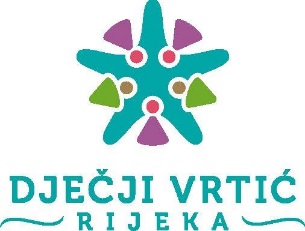 MS1IZJAVA RODITELJAo dovođenju i odvođenju djetetaSuglasan/sna sam da moje dijete  (ime i prezime) _____________________________upisano u Vrtić (podcentar predškolskog odgoja) _________________________ mogu dovesti/odvesti u Dječji vrtić Rijeka sljedeće punoljetne osobe:1. __________________________________________________________________              (ime i prezime)              (br. osobne iskaznice)           (kontakt telefon/mob.)  2. __________________________________________________________________              (ime i prezime)               (br. osobne iskaznice)           (kontakt telefon/mob.)  3.__________________________________________________________________              (ime i prezime)               (br. osobne iskaznice)           (kontakt telefon/mob.)  4. __________________________________________________________________              (ime i prezime)               (br. osobne iskaznice)           (kontakt telefon/mob.)  U Rijeci, ______________________         	Roditelj/skrbnik/udomitelj	____________________	Potpis Napomena:O svakoj promjeni vezanoj za sadržaj ove izjave roditelji su dužni obavijestiti odgojitelja. U tu svrhu sastavlja se nova izjava.MS2CPO ____________________________  PPO ______________________________SKUPINA: _____________________ ODGOJITELJI: _________________________ORGANIZACIJA IZLETADATUM _______________________POLAZAK I DOLAZAK ________________________ODREDIŠTE ________________________________________________________CILJ _________________________________________________________________________________________________________________________________________________________________________________________________________ZADAĆE _________________________________________________________________________________________________________________________________________________________________________________________________PROGRAMSKI SADRŽAJI ___________________________________________________________________________________________________________________________________________________________________________________PRIJEVOZ I SMJEŠTAJ	_______________________________________________	___________________________________________________________________UKUPAN BROJ PRIJAVLJENE DJECE _______PLANIRANA CIJENA _____________________IZNOS PO DJETETU _____________________IZVOR SREDSTAVA ___________________________________________________________________NAČIN PLAĆANJA  ___________________________________________________________________OSOBE U PRATNJI  ___________________________________________________________________ORGANIZACIJA RADA S DJECOM KOJA NE IDU NA IZLET:______________________________________________________________________________________________________________________________________DATUM DOGOVORA SA ZDRAVSTVENOM VODITELJICOM: _______________________VODITELJ/ICA IZLETA: ___________________________________________________________________POPIS DJECE I SUGLASNOST RODITELJA - nastavakVoditeljica CPO-a ________________MS3CPO ________________________  PPO _________________________             SKUPINA: ____________________ ODGOJITELJI: ___________________________________________________________ SUGLASNOST RODITELJA ZA PEDAGOŠKU GODINU 20__/20__.Vlastoručnim potpisom potvrđujem suglasnost za provedbu aktivnosti moga djeteta u organizaciji Dječjeg vrtića Rijeka:*roditelj/staratelj/udomitelj                                                                                                                                          MS4IZVJEŠĆE O PROTOKOLU POSTUPANJA U SLUČAJU BIJEGA DJETETA IZ VRTIĆACPO ______________________________PPO ______________________________Odgojna skupina:  ________________________         Odgojitelji: ________________________________Bijeg djeteta:Izvješće o postupanju:             ________________________________________________________________________________________________________________________________________________________________________________________________________________________________________________________________________________________________________________________________________________________________________________________________________________________________________________________________________________________________________________________________________________________________________________________________________________________________________________________________________________________________________________________________________________________________________________________________________________________________________________________________________________________________________________________________________________________________________________________________________________________________________________________________________________________________________________________________________________________________________________________________________________________________________________________________________________________________________________________________________________________________________________________________________________________________________________________________________________________________________________________________________________________________________________________________________________________________________________________________________________________________________________________________________________________________________________________________________________________________________________________________________________________________________________________________________________DATUM: ________________________________Odgojitelj:__________________MS5IZJAVAdjelatnika o slučaju provale ili neovlaštenog ulaska u prostorije ustanoveDatum i sat uočenog ulaska 	__________________________________________Objekt i soba 	_____________________________________________________Poduzete mjere i radnje za sigurnost djece, imena osoba koje su izvještene o događaju, vrijeme prijave, tko je izvršio pregled soba za uočavanje potencijalno opasnih predmeta za djecu:	________________________________________________________________ 	________________________________________________________________Poduzete mjere i radnje za evidenciju štete (nedostaci ili štete)	________________________________________________________________Ulazak djece u sobu odobrio (osoba i vrijeme) 	___________________________Tko je uputio poziv policiji i kada 	______________________________________Je li obavljen očevid, vrijeme dolaska policije 	____________________________Ostale radnje 	_____________________________________________________________________________________________________________________ ____________________________________________________________________________________	                            	       ___________________________Datum i sat predaje izjave				        Ime, prezime i potpis zaposlenika MS6ZAPISNIKo postupanju u kriznim situacijamaDatum ___________________Objekt, odgojna skupina ili prostor _____________________________________Imena odgajatelja i ostalih uključenih osoba
 ________________________________________________________________	 ________________________________________________________________Ime djeteta ili korisnika 	______________________________________________Kraći opis situacije ________________________________________________________________________________________________________________________________________________________________________________________________________________________________________________________________ Koraci postupanja ________________________________________________________________________________________________________________________________________________________________________________________________________________________________________________________________Ime osobe u vrtiću i/ili izvan vrtića koja je  telefonski obaviještena o situaciji, kao i vrijeme obavještavanja ________________________________________________________________Rješenje situacije ___________________________________________________________________________________________________________________________________________________________________________________________________	______________________	______________________	Ime, prezime i potpis osobe 	Potpis člana stručnog tima		koji je sastavio zapisnikNapomena: Zapisnik ispuniti u rijetkim nepredvidivim situacijama koje nisu obuhvaćene postojećim protokolima, a uključuju:nepredvidive situacije koje mogu izazvati vrlo intenzivne emocije (strah, uznemirenost, nesigurnost) kod djece i odraslih kao što su elementarne nepogode, nestanak struje, nesreća u vrtićkom okruženjuizloženost i/ili nazočnost verbalnom i fizičkom nasilju od strane roditelja, odgajatelja, djece iznimno uznemirujuće situacije koje ugrožavaju djetetov integritet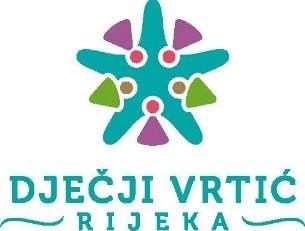 MS7 IZVJEŠĆE O OZLJEDIIme i prezime djeteta: __________________________________ Datum rođenja djeteta: _________________________________ CPO _______________ PPO: ________________ Skupina: ___________________ Datum i vrijeme nastanka 	ozljede: _________________ Vrsta ozljede: ________________________________________________________ Kako je ozljeda nastala i gdje: ___________________________________________  ___________________________________________________________________ Mjere poduzete u vrtiću:  _______________________________________________ ___________________________________________________________________ Način prijevoza (roditelj, odgojitelj):  _______________________________________ Obrada u zdravstvenoj ustanovi: ___________________________________________________________________ Tretman:  ___________________________________________________________  ___________________________________________________________________                Odgojitelj:							      Voditelj CPO-a:_______________________                                              _____________________MS8 RODITELJSKO DOPUŠTENJE ZA PRIMJENU LIJEKA Ovim potvrđujem da se mom djetetu _______________________________ u hitnom slučaju može primijeniti lijek ______________________________, a prema priloženom liječničkom nalazu s propisanim uputama za primjenu istog. Suglasan/sna sam i u potpunosti preuzimam osobnu odgovornost za primjenu lijeka te dopuštam da odgojitelj ili zdravstvena voditeljica u hitnom slučaju primjeni lijek prema priloženom liječničkom nalazu s propisanim uputama za primjenu istog. Obvezujem se dostaviti lijek u izvornom pakiranju i s urednim rokom trajanja. Obvezujem se da ću pravovremeno izvijestiti o svakoj promjeni zdravstvenog stanja djeteta, o promjeni terapije ili prestanku potrebe za primjenom iste. Izjavljujem da za bilo koju posljedicu primjene lijeka ne odgovara Ustanova niti njeni zaposlenici te ih neću pravno ni materijalno teretiti. U vrtić sam dostavio/la: ________________________   ________________________                                             Roditelj/skrbnik/udomitelj: _______________________  _______________________                                                                                                 Zdravstvena voditeljica: U Rijeci, ______________________                             ________________________  MS9Evidencija namirnica koje roditelji donose u vrtić u svrhu ostvarivanja aktivnosti odgojno-obrazovnog radaPreporuka NZZJZ Rijeka: Hrana za zajedničku konzumaciju, u pripremanju koje, u sklopu odgojno-obrazovnog programa, sudjeluju i djeca, treba biti spravljana iz hrane sigurnog i sljedivog podrijetla, što treba biti evidentirano. Evidencija treba sadržavati podatke o vrsti i količini hrane, vremenu prijema i organoleptičkoj provjeri te o osobi koja je preuzela sirovine za spravljanje.  MS10Sukladno Pravilniku o upisu djece u Dječji vrtić Rijeka, Sigurnosno-zaštitnom programu Dječjeg vrtića Rijeka „Sigurni i sretni“ te Ugovoru o pružanju usluga ranog i predškolskog odgoja, obrazovanja i skrbi, opservacijski tim donosi O D L U K UO POKRETANJU PEDAGOŠKE OPSERVACIJECPO:PPO: ODGOJNA SKUPINA:IME I PREZIME DJETETA: DATUM ROĐENJA:RODITELJI/SKRBNICI/UDOMITELJI (nositelj roditeljske odgovornosti):ADRESA I KONTAKT:OPSERVACIJSKI TIMZDRAVSTVENA VODITELJICA:STRUČNI SURADNIK REHABILITATOR:STRUČNI SURADNIK PSIHOLOG:STRUČNI SURADNIK PEDAGOG:ODGOJITELJICE:VODITELJ OPSERVACIJSKOG TIMA:OSTALI STRUČNJACI (ukoliko su uključeni):RAZLOG POKRETANJA OPSERVACIJE (vezan je uz područje izražene razvojne osobitosti – percepcija, mišljenje, govor, pažnja, koncentracija, pamćenje, motorika, emocije, ponašanje, specifične zdravstvene ili fiziološke potrebe i sl.):OSOBNA ANAMNEZA DJETETA (odnosi se na utvrđivanje općeg zdravstvenog statusa djeteta i njegovih specifičnih potreba temeljem prikupljenih saznanja i/ili dostupne medicinske dokumentacije liječnika odgovarajuće specijalnosti):PLAN OPSERVACIJE (Plan zajednički izrađuju članovi opservacijskog tima, a po potrebi i liječnik odgovarajuće specijalnosti ili ostali stručnjaci, a obuhvaća praćenje uspješnosti djeteta u svladavanju programskih sadržaja, izbor specifičnih metoda i oblika rada s djetetom, praćenje psihičkih, fizičkih, emocionalnih, zdravstvenih i socijalnih osobina djeteta te suradnju s nositeljem roditeljske odgovornosti. Nositelja roditeljske odgovornosti upoznaje se s Planom opservacije te se isti prilaže ovoj Odluci kao njezin sastavni dio)VREMENSKO TRAJANJE OPSERVACIJE:Opservacija se provodi radnim danom u trajanju od ____ sata dnevno, u terminu od ______do ______sati, počevši od ____________do____________(dan, mjesec i godina).            Ukoliko za to postoji potreba, opservacija se može produljiti odlukom opservacijskog tima.Duljinu trajanja boravka u odgojnoj skupini nakon opservacije određuje u svakom pojedinom slučaju opservacijski tim zavisno o psihofizičkom statusu i potrebama djeteta.NAČIN PRUŽANJA USLUGA (odnosi se na utvrđivanje vrste i načina pružanja usluga koje dijete koristi tijekom opservacije - nazočnost nositelja roditeljske odgovornosti ili drugih ovlaštenih osoba, (ne)konzumacija vrtićkih obroka, u okviru poludnevnog/cjelodnevnog programa te navođenje svih specifičnosti glede pružanja usluga predškolskog odgoja i obrazovanja):IZVJEŠĆE O OSTVARIVANJU OPSERVACIJE Po završetku opservacije, opservacijski tim donosi Izvješće o pedagoškoj opservaciji koje sadrži odluku o daljnjem postupanju, a sa čijim se sadržajem upoznaje i čiji primitak potpisuje nositelj roditeljske odgovornosti.Opservacijski tim:	Zdravstvena voditeljica i voditeljica opservacijskog tima: ________________	Stručni suradnik psiholog: ________________	Stručni suradnik pedagog: ________________	Odgojiteljice: ________________	________________	Voditeljica CPO-a 	___________________KLASA:
URBROJ:Rijeka, _________ 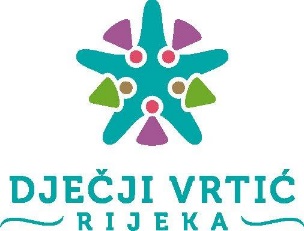 Tel: ++385 51 209 945, Fax: ++385 51 209 979Veslarska ulica 5, 51000 Rijeka, OIB: 30123739908, IBAN: HR2324020061100608465web: http://www.rivrtici.hr, e-mail: info@rivrtici.hrJa, ______________________________ i ______________________________                                           (majka/otac/skrbnik/udomitelj) djeteta _______________________________________ potvrđujem da sam upoznat/a sa Odlukom o pokretanju pedagoške opservacije i Planom opservacije.Vlastoručni potpisnositelja roditeljske odgovornosti:____________________________ ____________________________ U Rijeci, ___________________  MS10IZVJEŠĆE O OSTVARIVANJU OPSERVACIJE:POTPIS ČLANOVA OPSERVACIJSKOG TIMA	Zdravstvena voditeljica: ________________	Stručni suradnik psiholog: ________________	Stručni suradnik pedagog: ________________	Stručni suradnik rehabilitator: ________________	Odgojiteljice: ________________	________________	Voditeljica CPO-a 	___________________U Rijeci, ___________________           DJEČJI VRTIĆ RIJEKACPO MAESTRAL POTOK TURNIĆ ZAMET            DJEČJI VRTIĆ RIJEKAPPOBelveder MlakaGardelinBaredice(od 1.10.22.)           DJEČJI VRTIĆ RIJEKAPPODrenova PodmurviceKrnjevoKrijesnica           DJEČJI VRTIĆ RIJEKAPPOGabbiano  Potok*Mavrica*Mirta           DJEČJI VRTIĆ RIJEKAPPOKozala(od 1.10.21.)TopolinoPehlin Oblačić           DJEČJI VRTIĆ RIJEKAPPOMaestral*Zvonimir CviićRadostSrdoči           DJEČJI VRTIĆ RIJEKAPPORastočineTurnićZamet*PPOKBC Rijeka - lokalitet KantridaCENTAR PREDŠKOLSKOG ODGOJA MAESTRALCENTAR PREDŠKOLSKOG ODGOJA MAESTRALCENTAR PREDŠKOLSKOG ODGOJA MAESTRALCENTAR PREDŠKOLSKOG ODGOJA MAESTRALCENTAR PREDŠKOLSKOG ODGOJA MAESTRALPodcentarAdresaTelefone-adresaBroj odgojnih skupinaBELVEDERUspon Irene Tomee 6051/515 031ppobelveder@rivrtici.hr4DRENOVAStanka Frankovića 7 a051/255 449ppodrenova@rivrtici.hr12GABBIANOKozala 41051/514 395ppogabbiano@rivrtici.hr1KOZALAAnte Kovačića 21099/ 4927 344ppokozala@rivrtici.hr             2MAESTRAL sjedište CentraKozala 47/A051/514 395 ppomaestral@rivrtici.hrmaestral@rivrtici.hr10RASTOČINERastočine 5/A051/ 513 848pporastocine@rivrtici.hr6Red.brojRADNO MJESTOPPO1.njegovateljMaestral2.odgojiteljDrenova3.spremačMaestral4.odgojiteljDrenova5.odgojiteljDrenova6.odgojiteljBelveder 7.odgojiteljRastočine8.odgojiteljDrenova9.odgojiteljMaestral10.odgojiteljDrenova11.odgojiteljMaestral12.spremačMaestral13.spremačDrenova14.spremačRastočine15.spremačDrenova16.odgojiteljGabbiano17.pomoćni kuharDrenova18.odgojiteljKozala19.fizioterapeutDV Rijeka20.odgojiteljBelveder21.odgojiteljMaestral22.odgojiteljGabbiano23.odgojiteljRastočine24.odgojiteljDrenova25.odgojiteljMaestral26.kuharDrenova27.odgojiteljBelveder 28.odgojiteljRastočine29.odgojiteljRastočine30.kuharMaestral31.njegovateljMaestral32.odgojiteljDrenova33.odgojiteljMaestral34.odgojiteljDrenova35.odgojiteljMaestral36.odgojiteljMaestral37.spremačDrenova38.kuharMaestral39.njegovateljMaestral40.odgojiteljBelveder41.pomoćni kuharRastočine42.odgojiteljDrenova43.odgojiteljMaestral44.odgojiteljRastočine45.odgojiteljDrenova46.odgojiteljMaestral47.odgojiteljRastočine48.njegovateljMaestral49.odgojiteljMaestral50.pomoćni kuharKozala51.pedagogCPO52.odgojiteljBelveder53.domar-ložačCPO54.pomoćni kuharBelveder55.odgojiteljDrenova56.pomoćni kuharMaestral57.rehabilitator odgojiteljMaestral58.kuharMaestral59.odgojiteljDrenova60.odgojiteljDrenova61.odgojiteljRastočine62.rehabilitator odgojiteljMaestral63.voditeljCPO64.zdravstveni voditeljCPO65.spremačRastočine66.odgojiteljKozala67.odgojiteljMaestral68.odgojiteljMaestral69.odgojiteljMaestral70.psihologCPO71.spremačMaestral72.odgojiteljMaestral73.odgojiteljDrenova74.kuharMaestral75.odgojiteljRastočine76.odgojiteljBelveder77.odgojiteljRastočine78.odgojiteljMaestral79.odgojiteljDrenova80.spremačDrenova81.odgojiteljKozala82.odgojiteljDrenova 83.odgojiteljRastočine84.odgojiteljRastočine85.odgojiteljMaestral86.odgojiteljDrenova87.odgojiteljBelveder88.glavni kuharMaestral89.ekonomCPO90.spremačDrenova91.odgojiteljDrenova92.odgojiteljDrenova93.odgojiteljDrenova94.odgojiteljRastočine95.odgojiteljDrenova96.spremačBelveder97.odgojiteljDrenova98.odgojiteljKozala99.rehabilitator odgojiteljMaestral100.rehabilitator odgojiteljMaestral101.rehabilitator odgojiteljMaestral102.edukacijski rehabilitatorMaestral103.logopedDV Rijeka104.odgojiteljBelveder105.pomoćni kuharMaestralRed. brojPOPIS RADNIH MJESTABroj djelatnika1.VODITELJ CENTRA PREDŠKOLSKOG ODGOJA12.STRUČNI SURADNIK - PEDAGOG13.STRUČNI SURADNIK - PSIHOLOG14ZDRAVSTVENI VODITELJ 15.STRUČNI SURADNIK - EDUKACIJSKI REHABILITATOR -6.STRUČNI SURADNIK - LOGOPED  (za poseban program na razini DV Rijeka)-7.ODGOJITELJI 668.ODGOJITELJI REHABILITATORI - SKUPINE REDOVNOG i POSEBNOG PROGRAMA59.POMOĆNI RADNIK - NJEGOVATELJ410.FIZIOTERAPEUT (za poseban program na razini DV Rijeka)1UKUPNO80JEDINICA PREHRANE:1.KUHARI62.POMOĆNI KUHAR53.POMOĆNI KUHAR/SPREMAČ14.EKONOM / VOZAČ1UKUPNO:13JEDINICA ODRŽAVANJA:1.DOMAR - LOŽAČ1UKUPNO:1JEDINICA ČIŠĆENJA:SPREMAČI11UKUPNO:11SVEUKUPNO:105MAESTRALRADNO MJESTOSJEDIŠTEMAESTRALVoditelj MaestralMAESTRALPedagogDrenovaMAESTRALPsihologMaestralMAESTRALZdravstveni voditeljMaestralMAESTRALEdukacijski rehabilitatorMaestralMAESTRAL Logoped za posebne programe u DV RijekaMaestralPodcentarSkupinaBrojdjeceBELVEDERMješovita jaslička12BELVEDERMješovita vrtićka 118BELVEDERMješovita vrtićka 220BELVEDERMješovita vrtićkatalijanska18   DRENOVAMješovita jaslička 110   DRENOVAMješovita jaslička 210   DRENOVAMješovita jaslička 312   DRENOVAMješovita jaslička 412   DRENOVAMješovita vrtićka 121   DRENOVAMješovita vrtićka 220   DRENOVAMješovita vrtićka 320   DRENOVAMješovita vrtićka 420   DRENOVAVrtić Sport 121   DRENOVAVrtić Sport 222   DRENOVAVrtić Sport 322   DRENOVAVrtić Sport 421GABBIANOMješovita vrtićkatalijanska18       KOZALA Mješovita jaslička 110       KOZALA Mješovita jaslička 210MAESTRALMješovita jaslička 112MAESTRALMješovita jaslička 212MAESTRALMješovita vrtićka 121MAESTRALMješovita vrtićka 218MAESTRALMješovita vrtićka 315MAESTRALMješovita vrtićka 417MAESTRALPosebna 14MAESTRALPosebna 24MAESTRALPosebna 3 4MAESTRALPosebna 44RASTOČINEMješovita jaslička 110RASTOČINEMješovita jaslička 210RASTOČINEMješovita vrtićka 116RASTOČINEMješovita vrtićka 217RASTOČINEMješovita vrtićka 316RASTOČINEMješovita vrtićka 417PPOBROJ ODGOJNIH SKUPINABROJ SKUPINA -VRTIĆBROJ SKUPINA-JASLICEBROJ SKUPINA- TEŠKOĆEBROJ DJECEBELVEDER431-68DRENOVA1284-210GABBIANO11--18KOZALA2-2-20MAESTRAL10424111RASTOČINE642-87UKUPNO3520114514VRSTA PROGRAMABROJ SKUPINABROJ DJECERedovni program – jaslice11120Redovni program – vrtić14256Talijanska manjina236Posebni program416Sportski program486UKUPNO35514PPOBROJ SKUPINA I PROGRAMIBELVEDER4 aDRENOVA8 a+4 bGABBIANO1 aKOZALA2 aMAESTRAL6 a+ 4 cRASTOČINE6 aPPOPočetakZavršetak Drenova11.11.2022.10.11.2023.Kozala10.10.2022.9.10.2023.Drenova7.4.2023.23.10.2023Rastočine3.5.2023.2.5.2024.Podcentar Radno mjesto Radnovrijeme Za CPO Maestraldomar - ložač ekonom6:30 -14:306:00 - 14:00MAESTRALiGABBIANOglavni kuharkuharkuharkuharkuharpomoćni kuharpomoćni kuhar6:00 - 14:006:00 - 14:008:00 - 16:00BELVEDERpomoćni kuhar7:00 -15:00DRENOVAkuhar pomoćni kuhar7:00 -15:00KOZALApomoćni kuhar/ spremač7:00 -15:00RASTOČINEpomoćni kuhar7:00 -15:00DANPonedjeljakUtorakSrijedaČetvrtakPetakPPOMaestralKozalaRastočineMaestralGabbianoDrenovaBelvederDANPonedjeljakUtorakSrijedaČetvrtakPetakFizioterapeut Maestral MaestralMaestralCPO POTOK CPO ZAMETPPOPonedjeljakUtorakSrijedaČetvrtakPetakDRENOVA(kineziolog)08:00-12:0008:00-12:008:00-12:00(neparni mjeseci)BELVEDEROSNOVNA SREDSTVANamještaj za dvije vrtićke skupine Servilna kolica ŠtednjakBELVEDERSITNI INVENTARNadopuna posuđa i pribora za jeloNadopuna didaktike i opreme BELVEDERUNUTARNJI PROSTORObnova tri dječja sanitarna čvora i sanitarnog čvora za odrasle (zidna i podna keramika, pregrade)Ličenje soba dnevnog boravka i dječjih sanitarnih čvorova Lakiranje parketa u 3 sobe dnevnog boravkaLičenje unutarnje drvenarije         Sanacija podrumske prostorije (pregrađivanje)       BELVEDERVANJSKI PROSTORSanacija podne betonske podloge na dvorištu Sanacija ciglane ograde Sanacija mrežaste ograde (strana SI dvorišta)Povisivanje metalne ograde oko cijelog dvorišta objektaDRENOVADRENOVAOSNOVNA SREDSTVANabava : Perilica suđa i sudoper s tri otvora (kuhinja prizemlje)Ormar inox (kuhinja kat)Servilna kolica i transportna kolica Ormarići za sportsku opremu Nadopuna namještaja za SDBKlupica za garderobni prostor (sport 1)DRENOVADRENOVASITNI INVENTARNadopuna posuđa i pribora za jeloStrunjače manjih dimenzija za SDB Nabava glazbene linije (jaslice) Nadopuna didaktike i opreme DRENOVADRENOVAUNUTARNJI PROSTORPostavljanje parketne podloge u dvorani Kompletna obnova dječjeg sanitarnog čvora (vrtićka 1)Izmjena oštećenog linoleum poda (Mj-vrt.1, Mj-vrt 3) Saniranje / izmjena parketa u sobi boravka djece (Mj-vrt.4) Saniranje oštećenja na pregradnom zidu u dječjem sanitarnom čvoru (Mj.vrt.3)Izvedba zaštita na pregradama dječjih sanitarnih čvorova- prizemlje i kat objektaSanacija zidne keramike u kuhinji na katu Izmjena unutarnjih rolo zavjesa (jaslice 1/sport-2 sobe)Nabava trakastih zavjesa (2 kom-Mj1 jaslice)Postavljanje ogledala u sanitarnom čvorovima na katu objekta i prizemlju (vrtićka 2 i 5)Ličenje soba dnevnog boravka, hodnika, stubištaIzmjena ventila u kotlovnici Zamjena neispravnog radijatora (jaslička 4 skupina)DRENOVADRENOVAVANJSKI PROSTORUgradnja vrata na terasu jasličke skupine (jaslička 4)Postavljanje ograde na dvorištu jaslicaZamjena nosivih drvenih greda na terasama ispred soba (Mj. vrtićke 1 i 4 ), drvenih letvi oko kupola na krovnoj terasiSanacija potpornog zida na zapadnom dijelu dvorišta Izmjena oluka za oborinske vode na sjevernoj strani objekta Sanacija kanala za oborinske vode (vrtićka 1 skupina)Održavanje sabirnih kanala (stariji dio objekta) Prilagođavanje ulaza za prilaz invalidskim kolicimaSanacija fasade na strani jasličkih skupina Ugradnja vrata na terasi jasličke skupine Učvršćivanje žičane ograde (krovna terasa)Ličenje drvenih i metalnih sprava Saniranje kanalizacijskog otvora (mj.1 vrtić) GABBIANOSITNI INVENTARNadopuna posuđa i pribora za jeloGABBIANOUNUTARNJI PROSTORLičenje sobe i drvene stolarije GABBIANOVANJSKI PROSTORNabava i montaža ulaznih vrata  Nabava i ugradnja metane ograde na dvorištu MAESTRALMAESTRALOSNOVNA SREDSTVANabava klima uređaja ( SDB posebna 1)Nabava i montaža tende ( SDB posebne 1 i 2)Nabava za kuhinju : - sudoper s tri otvora- stroj za rezanje kruha - servilna kolica - drvene stepenice (u sklopu pulta za prevlačenje)- dopuna stolica za djecu posebnih skupinaNabava PC konfiguracije (ekonom) i laptopaNabava stola i stolica za zbornicu odgojiteljaMAESTRALMAESTRALSITNI INVENTARNadopuna posuđa i pribora za jelo        Nabava pluto panoa raznih dimenzija (10 kom. za SDB,6 kom. za hodnike)Nabava miksera i štapnog miksera Nabava prozorskih zavjesa (2 SDB u prizemlju)MAESTRALMAESTRALUNUTARNJI PROSTORIzmjena vodovodnih cijevi u sanitarnim čvorovima, izmjena podne i zidne keramike, sanitarne instalacije( Mj.vrt. 1 )  Ugradnja dodatnog umivaonika i školjke u dječjem sanitarnom čvoru (Mj. jaslice 2)Dopuna maski za radijatore u sanitarnim čvorovima jaslička 1,vrtićke 1,3 i 4 te sanitarnom čvoru skupina s posebnim programomLakiranje parketa u SDBLičenje SDB (vrtićke skupine), stropa i zida(predsoblje jaslica), ekonomataIzmjena zaštita za ventile na radijatoru (jasl.1)Ličenje drvene stolarije Uklanjanje stropne drvene obloge u 1 SDBIzmjena dva drvena prozora MAESTRALMAESTRALVANJSKI PROSTORIzmjena dotrajalih oluka i vertikalnih cijeviPopravak drvenih dijelova krovne konstrukcije na terasama Izmjena okova na ulaznim vratima - terase Sanacija betonskih podnih ploča (dvorišni prostor)Ugradnja nove vanjske stolarije (posebne skupine) Sanacija vanjske podne keramikeBetoniranje dijela zemljane podloge na dvorištuIzvedba zaštitne mreže za vozilo ekonomaZamjena metalnih vrata - spremište KOZALASITNI INVENTARNabava: glazbena linija, svjetlosni stol, magnetna ploča, Orfov instrumentarij, taktilna ploča za stopala Nadopuna didaktikeKOZALAVANJSKI PROSTORNabava sprava za dvorišteNabava i montaža nadstrešnice na ulazu u objekt Ugradnja vrata na spremištu za skladištenje opreme za igre na vanjskom prostoruRASTOČINEOSNOVNA SREDSTVANabava - kuhinjski zidni element (inox)Servilna kolicaRASTOČINESITNI INVENTARNadopuna posuđa i pribora za jelo Nadopuna didaktike i opreme (unutarnji i vanjski prostor) Nabava ljestviNabava kutije (ormar) s ključem za igračke na vanjskom prostoruIzmjena presvlaka za mekane kutiće (kauči, fotelje)RASTOČINEUNUTARNJI PROSTORLičilački radovi – SDB, garderobe, zbornica Brušenje i lakiranje parketa u SDBIzrada zaštitnih maski za radijatore u sobama i na hodnicima (25 kom.)Saniranje popucalih zidnih površinaUklanjanje stropne drvene obloge u 2 SDBSanacija stropne površine (vrtić 4)RASTOČINEVANJSKI PROSTORZamjena oluka oko krovišta Sanacija nadstrešnica na terasama objektaZamjena oštećene keramike na terasama Sanacija sporednog ulaza u vrtićPostavljanje poklopca na odvod oborinskih vodaPODRUČJE RADASADRŽAJI RADANOSITELJIVRIJEME PROVEDBEZdravstvena zaštita i preventivne mjereuvid u liječničke potvrde novoupisane djeceinformiranje roditelja o zdravstvenoj zaštiti, prehrani, pobolu i postupanju kod ozljede djeteta u vrtićuupoznavanje odgojitelja s određenim zdravstvenim problemom djeteta i edukacija praćenje i evidentiranje izbivanja djece iz vrtića zbog bolestiprovođenje antropometrijskih mjerenja tjelesne težine i visine u vrtićupružanje prve pomoćiprovođenje zdravstvenog odgoja u odnosu na djecu, odgojitelje, roditelje i ostale djelatnike u svezi stjecanja pravilnih higijenskih navika i usvajanja zdravijih stilova životazdravstveni  i sanitarni pregledi svih zaposlenih             zdravstveni voditelj, stručni tim                zdravstveni voditelj, odgojiteljizdravstveni voditelj, stručni timodgojitelji, zdravstveni  voditeljzdravstveni voditelj, odgojiteljizdravstveni voditelj, članovi stručnog tima, odgojitelji, tehničko osoblje               zdravstveni voditelj, odgojitelji NZZJZkod upisa,kontinuiranokontinuiranokontinuiranokontinuiranotijekom godinepo potrebikontinuirano1 puta godišnjePlaniranje prehraneupoznavanje djece sa zdravom prehranom stjecanje zdravih prehrambenih navika kod djece o uzimanju hrane i tekućine (kod uobičajenih aktivnosti i kod povećanih tjelesnih napora) zadovoljavanje individualnih potreba djeteta s posebnim zdravstvenim potrebama prehrane u svrhu cjelokupnog očuvanja zdravlja te izrada jelovnika u dogovoru s roditeljima, pedijatrima, odgojiteljima i kuharicama, praćenje djeteta   planiranje prehrane i izrada jelovnika u skladu sa prehrambenim standardimaprovođenje mjera HACPP-a - edukacija novih osoba na tehničkim poslovima  edukacije osoba koje rade u  procesu pripreme hrane (prema HACCP planu, interni auditi, tečaj higijenskog minimuma)nadzor o ispitivanju energetske i prehrambene vrijednosti obroka i mikrobiološke čistoće pribora i prostoraodgojitelji, zdravstvena voditeljica                                                      odgojitelji, zdravstvena voditeljicazdravstveni voditelj, kuharice, odgojitelji, roditeljizdravstveni voditelj, glavna kuharica, referent nabaveglavni kuhar,  zdravstveni voditelj, NZZJZ                         zdravstveni voditelj, NZZJZNZZJZkontinuiranokontinuiranokontinuirano                                 dva puta godišnjekontinuiranokontinuirano                           2 puta godišnje energetska vrijednost,4 puta godišnje mikrobiološka čistoćaMjere za održavanje higijene vrtićanadzor nad provođenjem Minimuma higijenskih mjera i plana dezinfekcije Dječjeg vrtića Rijekanadzor nad provođenjem propisanih mjera HACCP sustavanabava sanitetskog materijalanadzor nad primjenom sredstava za čišćenje i dezinfekciju prostora, mikroklimatskih uvjeta, redovito održavanje posteljnog rublja, nadzor nad održavanjem čistoće vanjskog prostora dječjeg vrtićaprovođenje DDD mjera u objektu i oko njegaradni dogovori i usmjeravanje  djelatnika vezano za održavanje objekta zdravstveni voditeljzdravstveni  voditelj, glavni kuhar, ekonom, sanitarni inženjeri NZZJZ, sanitarni inspektorzdravstveni voditelj      zdravstveni voditelj, odgojitelji, spremačice                 Dezinsekcija d.o.o.,zdravstveni voditelj, svi zaposlenici               zdravstveni voditelj, pralje, domar, spremačicekontinuiranokontinuiranokontinuiranokontinuirano             kontinuiranokontinuiranoPPOBitne zadaće na nivou PPO-aSadržaj radaNositelji zadaćaRokoviBELVEDERZadržati fleksibilnost i otvorenost s naglaskom na stvaranje uvjeta za povezivanje svih dionika odgojno-obrazovnog procesaobogaćivanje i održavanje vanjskog prostoraformiranje centara na vanjskom prostoru prateći interese djeceaktivnim oblicima suradnje aktivno uključiti roditelje u obogaćivanje uvjeta vanjskog prostora OdgajateljiRoditeljiDjecaTijekom godinePPOBitne zadaće na nivou PPO-aSadržaj radaNositelji zadaćaRokoviDRENOVAJaslice:Njegujući kulturu vrtića osigurati osjećaj pripadnosti i graditi osobni te socijalni identitet djetetaVrtić:Stvoriti uvjete za slobodno dječje  kretanje vrtićem u sigurnom i poticajnom okruženju, njegujući kulturu vrtićaSportski program:Njegujući kulturu vrtića, stvoriti sigurno i poticajno okruženje za međusobnu suradnju, otvorenost i kreativnost svih sudionika odgojno - obrazovnog procesa, razvijajući osobni i grupni identitetformiranje i kreiranje centra aktivnosti u zajedničkom prostoru s ciljem poticanja grupnog i osobnog identitetapodržavati djetetovu pripadnost skupini, ali i potrebu za osamostaljivanjem njegom individualnosti i osobnostikroz partnerstvo s roditeljima osvijestiti važnost njihove uloge u stvaranju djetetova identiteta formiranjem novih centara aktivnosti u zajedničkim prostorima vrtićaparticipacija djece u planiranju istraživačkih i manipulativnih otoka na vanjskom prostoruprenamjena postojećih prirodnih prepreka u istraživačke otoke i poligone koji omogućuju rizičnu igru u sigurnim uvjetimapovezivanje i suradništvo među skupinama planiranjem zajedničkih aktivnosti (likovne radionice: istraživanje i spoznaja novih likovnih tehnika, istraživačke radionice)participacija djece u kreiranju igara i poligona kreiranje prostora za zajedničko druženje djece i roditelja na hodniku vrtića uključivanje roditelja u sportski program prezentacijom sportova u kojima imaju iskustvo Odgojitelji,DjecaRoditeljiStručni timOdgojitelji,DjecaRoditeljiStručni timOdgojitelji,DjecaRoditeljiStručni timTijekom godinePPOBitne zadaće na nivou PPO-aSadržaj radaNositelji zadaćaRokoviGABBIANOBogatim prostorno materijalnim okruženjem stvoriti uvjete za cjeloviti razvoj djetetapoticati djecu na razmišljanje izvan okvira, u potrazi za kreativnim i najboljim rješenjempoticati sposobnost učenja kroz pokušaje, pogreške i ponavljanja do postizanja konkretnih kompetencija.glazbenim aktivnostima razvijati sposobnost učenja talijanskog jezikapoticati govorenje i verbalno izražavanje na talijanskom jezikuOdgojitelji,DjecaRoditeljiStručni timTijekom godinePPOBitne zadaće na nivou PPO-aSadržaj radaNositelji zadaćaRokoviKOZALAOblikovanje poticajnog materijalnog i socijalnog okruženja koje potiče aktivnu participaciju djece, raznovrsnost igre i socijalnih interakcijastvarati okruženje po mjeri djeteta razvijati svijest o sebi i svojoj okolini prakticirajući vježbe Mindfulnessapartnerstvo i aktivno uključivanje roditelja u svrhu obogaćivanja i boljeg razumijevanja odgojno-obrazovnog procesa Odgojitelji,DjecaRoditeljiStručni timTijekom godinePPOBitne zadaće na nivou PPO-aSadržaj radaNositelji zadaćaRokoviMAESTRALJaslice:Oblikovanje poticajnog, materijalnog i socijalnog okruženja u funkcijiigre i učenja djeceVrtić:Stvarati kod djece uvjete za razvoj svjesnosti o sebi i okruženju u kojem  žive te aktivna participacija djece u kreiranju tog okruženjaPosebni i/ili obogaćeni programi:Poticati socioemocionalni razvoj i komunikaciju djeteta kroz životno – praktične aktivnostirazličitim poticajima unaprjeđivati životno-praktične, kognitivno-spoznajne i istraživačke aktivnostiosigurati kvalitetno prostorno-materijalno okruženje za usvajanje novih spoznajaoblikovati i obogatiti prostor za usvajanje i slijeđenje grupnih pravilaosigurati poticajno socijalno i materijalno okruženje po mjeri djeteta podržati inicijativu djeteta te aktivnu participaciju u kreiranju okruženjaunaprijediti vještine regulacije emocija, samoprihvaćanja i svjesnosti o sebi i okruženjuobogaćivanje vanjskog vrtićkog prostora u suradnji s roditeljimasmanjivanje stupnja podrške (verbalne i fizičke) u obavljanju kulturno higijenskih navika (obavljanje nužde, pranje ruku, presvlačenje, preobuvanje, konzumacija hrane i pića, korištenje pribora za jelo, korištenje ubrusa i maramica)Poticanje razumijevanja i slijeđenja grupnih pravila pomoću vizualne podrške (sjedenje za stolom za vrijeme obroka, dijeljenje igračaka, čekanje na red, pospremanje poticaja nakon završene aktivnosti)Poticanje razvoja komunikacije (gestom, slikom, govorom) i socijalne interakcije (unutar skupine i integracija redovnim skupinama)Odgojitelji,Roditelji,Stručni timOdgojitelji,Roditelji,Stručni timOdgojitelji,Rehabilitatori -odgojitelj,Njegovatelji,Roditelji,Stručni timTijekom godineTijekom godinePPOBitne zadaće na nivou PPO-aSadržaj radaNositelji zadaćaRokoviRASTOČINEJaslice:Participacija djece u svim segmentima odgojno-obrazovnog rada uvažavanjem dječje autonomije i poticanjem samostalnostiVrtić:Aktivna participacija djece u odgojno obrazovnom procesu s naglaskom na organiziranje zajedničkih aktivnosti za djecu svih odgojnih skupinaplaniranje i kreiranje aktivnosti u prostorima koje djeca zajednički koriste, uključivanje djece različitih odgojnih skupina u aktivnosti u cilju boljeg međusobnog  upoznavanja djece, kao i djece i odgajatelja svih odgojnih skupina,stvaranje uvjeta za jačanje samopouzdanja i pozitivne slike o sebi kod djece poticanjem djece na uključivanje u planiranje i kreiranje aktivnosti odgojno-obrazovnog radaOdgojitelji,DjecaRoditelji,Stručni timTijekom godineOdgojiteljsko vijećeTemaNositeljRokMjesto održavanja1.Usvajanje Godišnjeg plana i programa odgojno-obrazovnog radaVoditelj CPO-aStručni suradniciOdgojiteljirujan 2023.PPO-i2.Polugodišnje izvješće o realizaciji plana i programaVoditelj CPO-aStručni suradniciOdgojiteljiveljača 2024.PPO-i3.Godišnje izvješće o realizaciji plana i programaVoditelj CPO-aStručni suradniciOdgojiteljilipanj 2024.PPO-i4.Ustrojstvo rada za pedagošku godinu 2021./2022.Voditelj CPO-aStručni suradniciOdgojiteljikolovoz 2024.PPO-iStručne grupeTemaNositeljRokMjesto održavanja1.Refleksivni praktikumi – razvoj refleksivnih vještinapedagog i timovi odgajitelja1xmjesečnoPPOMaestral2.Refleksivni praktikumi matičnih odgajatelja na stručnim ispitimapedagog i matični odgajateljirujan 2023,studeni 2023siječanj 2024ožujak 2024svibanj 2024PPODrenova3.Vanda metodapedagoglistopad 2023studeni 2023veljača 2024ožujak 2024.PPO Rastočine4.Stručna podrška: Mentorstvo i proces mentoriranjapedagogstudeni i prosinac 2023PPODrenova /mentori/5.Stručna podrška: Indikatori kvalitetepedagogstudeni 2023. veljača 2024. ožujak2024.PPO Drenova6.Biti dijete u jaslicamapedagog i odgajatelji koji rade u jaslicamastudeni 2023.siječanj 2024.veljača 2024.ožujak2024.PPO Drenova, Maestral, Rastočine, Kozala7.Stručna podrška - izazovi u odgojno obrazovnom procesu psihologtijekom godinePPO Maestral8.Stručna podrška - izazovi rada s djecom s posebnim potrebamapsihologtijekom godinePPO MaestralInteresne grupeTemaNositeljRokMjesto održavanjaPsihološka otpornostpsihologstudeni2023.PPO MaestralIskustva s Erasmus+ mobilnostiOdgojitelji i stručni suradnici uključeni u Erasmus+ projekteprosinac 2023.PPO MaestralVizualna podrška u radu s djecom s poremećajima iz spektra autizmaodgojitelj, edukacijski rehabilitator – odgojiteljprosinac 2023.PPO MaestralPromicanje prava djece u CPO Maestralodgajatelj veljača, ožujak, travanj,2024.PPO MaestralMindfulness aktivnosti za djecu i odraslepsihologodgojiteljodgojiteljveljača, 2024.PPO MaestralPrevalencija razine tjelesne aktivnosti odgajatelja odgojiteljožujak2024.PPO BelvederInkluzija djece s teškoćama u razvojupsihologrehabilitator – odgojiteljodgojiteljožujak 2024.PPO MaestralOd ideje do poticajaodgojiteljtravanj 2024.PPO RastočineStudenti u skupini – neka nova iskustvaodgojiteljsvibanj 2024.PPO DrenovaZADAĆEZADAĆESADRŽAJI RADASADRŽAJI RADANOSITELJIVRIJEME OSTVARENJAUpoznavanje roditelja s organizacijom života i rada u vrtićuUpoznavanje roditelja s organizacijom života i rada u vrtićuinicijalni razgovori s roditeljima pri upisu djeteta u vrtićinicijalni razgovori s roditeljima pri upisu djeteta u vrtićstručni timodgojiteljisvibanj 2024.lipanj 2024.tijekom godineUpoznavanje roditelja s organizacijom života i rada u vrtićuUpoznavanje roditelja s organizacijom života i rada u vrtićuinformiranje roditelja o mogućim oblicima suradnje te njihovo uključivanje sukladno interesima informiranje roditelja o mogućim oblicima suradnje te njihovo uključivanje sukladno interesima odgojiteljirujan 2023.Upoznavanje roditelja s organizacijom života i rada u vrtićuUpoznavanje roditelja s organizacijom života i rada u vrtićudokumentiranje te prezentacija roditeljima odgojno-obrazovnog procesa dokumentiranje te prezentacija roditeljima odgojno-obrazovnog procesa odgojiteljitijekom godineUpoznavanje roditelja s organizacijom života i rada u vrtićuUpoznavanje roditelja s organizacijom života i rada u vrtićuinformiranje roditelja o aktualnim zbivanjima putem web-stranica vrtićainformiranje roditelja o aktualnim zbivanjima putem web-stranica vrtićaodgojiteljitijekom godineUpoznavanje roditelja s organizacijom života i rada u vrtićuUpoznavanje roditelja s organizacijom života i rada u vrtićuuređenje oglasnih ploča za roditeljeuređenje oglasnih ploča za roditeljeodgojiteljitijekom godineUpoznavanje roditelja s oblicima suradnje i njihovo aktivno uključivanje Upoznavanje roditelja s oblicima suradnje i njihovo aktivno uključivanje aktivno uključivanje roditelja u postupno prilagođavanje djeteta na vrtićaktivno uključivanje roditelja u postupno prilagođavanje djeteta na vrtićodgojiteljistručni timrujan 2023.tijekom godineUpoznavanje roditelja s oblicima suradnje i njihovo aktivno uključivanje Upoznavanje roditelja s oblicima suradnje i njihovo aktivno uključivanje poticanje roditelja na sudjelovanje u prikupljanju i nabavi materijala i sredstava za rad i igru djecepoticanje roditelja na sudjelovanje u prikupljanju i nabavi materijala i sredstava za rad i igru djeceodgojiteljitijekom godineUpoznavanje roditelja s oblicima suradnje i njihovo aktivno uključivanje Upoznavanje roditelja s oblicima suradnje i njihovo aktivno uključivanje uključivanje roditelja u osmišljavanje određenih odgojnih sadržajauključivanje roditelja u osmišljavanje određenih odgojnih sadržajaodgojiteljitijekom godineUpoznavanje roditelja s oblicima suradnje i njihovo aktivno uključivanje Upoznavanje roditelja s oblicima suradnje i njihovo aktivno uključivanje uključivanje roditelja u pripremu i realizaciju izleta, posjeta, druženja i radionicauključivanje roditelja u pripremu i realizaciju izleta, posjeta, druženja i radionicaodgojiteljitijekom godineUpoznavanje roditelja s oblicima suradnje i njihovo aktivno uključivanje Upoznavanje roditelja s oblicima suradnje i njihovo aktivno uključivanje provođenje roditeljskih sastanaka u pojedinim skupinama ili na razini vrtića provođenje roditeljskih sastanaka u pojedinim skupinama ili na razini vrtića odgojiteljitijekom godineuključivanje roditelja u projekte odgojnih skupinauključivanje roditelja u projekte odgojnih skupinaodgojiteljitijekom godineuključivanje roditelja u neposredan odgojno-obrazovni raduključivanje roditelja u neposredan odgojno-obrazovni radodgojiteljitijekom godinerazličite tematske, prigodne i kreativne radionice za djecu i/ili roditeljerazličite tematske, prigodne i kreativne radionice za djecu i/ili roditeljeodgojiteljitijekom godinedruženja, posjete, izleti, manifestacijedruženja, posjete, izleti, manifestacijeodgojiteljitijekom godineOsnaživanje roditeljske kompetencijei uloge u razvoju i odgoju djeteta Osnaživanje roditeljske kompetencijei uloge u razvoju i odgoju djeteta Psihološko savjetovalište za roditeljePsihološko savjetovalište za roditeljepsihologpsihologtijekom godinetijekom godineSavjetodavni rad s roditeljimaSavjetodavni rad s roditeljimapedagogpedagogtijekom godinetijekom godineČIMBENIK SURADNJESADRŽAJ SURADNJE MINISTARSTVO ZNANOSTI I OBRAZOVANJAOrganizacija i provođenje stručnog usavršavanjaAGENCIJA ZA ODGOJ I OBRAZOVANJEOrganizacija i provođenje stručnih ispita odgojitelja i stručnog usavršavanja djelatnika, rad s pripravnicima, polaganje stručnih ispita odgojitelja i stručnih suradnika u vrtićimaGRAD RIJEKA ODJEL GRADSKE UPRAVE ZA ODGOJ I ŠKOLSTVOProjekt lokalnog partnerstva grada RijekeSuradnja na projektu Rijeka – zdravi gradObilježavanje važnijih datuma na nivou grada Rijeka - dječja karnevalska povorka, dani sv. Vida, Rijeka Advent, Dan planeta Zemlje, Tjedan mobilnosti NASTAVNI ZAVOD ZA JAVNO ZDRAVSTVORad na unapređivanju kvalitete prehrane i zdravstvene zaštite, implementacija HACCP sustava, stručno usavršavanje djelatnikaUČITELJSKI FAKULTET RIJEKAOrganizacija i provedba stručne prakse, provedba stručnog usavršavanja i polaganja stručnih ispita, provođenje istraživanjaFILOZOFSKI FAKULTET RIJEKAEDUKACIJSKO REHABILITACIJSKI FAKULTET ZAGREBKINEZIOLOŠKI FAKULTET, ZAGREBOrganizacija i provedba stručne prakse studenata, provođenje istraživanjaOSNOVNE ŠKOLE: KOZALA, BEVEDER, DRENOVA, RASTOČINEPosjeti, druženja, predstave, sportski susretiTALIJANSKA UNIJA – ZAJEDNICA TALIJANA U RIJECIsuradnja u provedbi projekata u koje su uključeni pripadnici talijanske nacionalne manjine te u  organiziranju i realizaciji stručnog usavršavanja odgojitelja i stručnih suradnikaRIJEČKI SPORTSKI SAVEZ, SPORTSKI KLUBOVIObogaćivanje postojećih programa, posjete, Olimpijada, Homo si tećSPORTSKI SAVEZ ZA OSOBE S INVALIDITETOM GRADA RIJEKE11. riječke sportske igre za djecu s teškoćama u razvojuMUPRealizaciji programa sigurnosti djece u prometu DOM MLADIHOrganizacija zimovanjaSEKCIJA PSIHOLOGA PGŽ, HPD, HPKStručno usavršavanje psihologaUSTANOVE KULTURE (KAZALIŠTA, MUZEJI, GALERIJE, GRADSKA KNJIŽNICA RIJEKA)Sadržaji namijenjeni djeci: izložbe, predstave, bibliotekarska djelatnost...ŠKOLA STRANIH JEZIKA LINKProvođenje kraćih programa engleskog jezika za djecuHRVATSKI CRVENI KRIŽSuradnja u realizaciji odgojno obrazovnih  projekataCENTAR ZA SOCIJALNU SKRBSuradnja u cilju pomoći djeci iz rizičnih obiteljiCENTAR ZA PROFESIONALNU REHABILITACIJUSuradnja u cilju pomoći djeci sa teškoćama u razvojuCENTAR ZA AUTIZAM, UDRUGA ZA SKRB OSOBA S POREMEĆAJEM IZ SPEKTRA AUTIZMASuradnja, razmjena informacija, podrška djeci s poremećajem iz spektra autizma i njihovim roditeljimaMJESNI ODBORI BRAŠĆINE-PULAC, KOZALA  I BELVEDERSuradnja u ekološkim akcijama, uređenju vanjskog prostora, priredbeUDRUGA PEGAZTerapijsko jahanje za djecu s poremećajem iz spektra autizmaHŽPPOrganizacija izletaSOCIJALNA SAMOPOSLUGAPrikupljanje namirnica za socijalno ugrožene obiteljiAZIL ZA NAPUŠTENE ŽIVOTINJE – VIŠKOVOPrikupljanje hrane za napuštene pse, edukativne radionice za djecuEUROHERC OSIGURANJEOsiguranje djece i djelatnikaMETIS Organiziranje akcija prikupljanja starog papira i drugog reciklažnog materijalaČISTOĆA RIJEKAUređenje i održavanje zelenih površina u neposrednoj blizini vrtićaGIMNASTIČKI SPORTSKI KLUB VITA, ATLETSKA DVORANAprovođenje satova tj. vježbanjaobogaćivanje redovitog programa obogaćenog specifičnim sadržajima iz sportaVoditelj                                                Bitna zadaćaVoditeljOrganizacija, koordinacija i praćenje procesa rada unutar CentraPružanje podrške i suradnje u stvaranju uvjeta za realizaciju bitne zadaće CPO-a i PPO-a  Kontinuirano praćenje potreba djece i roditelja Osiguravanje optimalnih uvjeta za sigurnost djece i kvalitetno provođenje cjelokupne djelatnosti Poticanje djelatnika na profesionalan odnos prema radu i unaprjeđivanje rada s ciljem osobne i profesionalne kompetencijePraćenje i prilagodba organizacije rada u specifičnim okolnostima Poticanje aktivnosti koje doprinose otvorenosti vrtića prema društvenoj zajednici te podizanju kvalitete rada i življenja u vrtićuStručni suradnikBitna zadaćaPedagog Pružanje podrške odgojiteljima za kontinuirano praćenje, stvaranje i unapređivanje okruženja po mjeri djeteta i ostvarivanje bitnih zadaćaStvaranje uvjeta za redovite stručne rasprave o kulturi vrtića, perspektivi djeteta i stvaranju okruženja po mjeri djeteta   /dokumentiranje, individualne konzultacije, refleksivni praktikumi, Wanda grupe, Zajednice učenja/Kontinuirano osnaživanje odgajatelja u refleksivnim vještinamaPsihologpodrška roditeljima i odgojiteljima u radu s djecom s posebnim potrebamarazvoj profesionalnih kompetencija s naglaskom na inkluzivni proces u vrtićuimplementacija sadržaja iz Erasmus projektaZdravstvena voditeljica Postizanje fleksibilnosti posluživanja obroka u odnosu na vrijeme dolaska djeteta u odgojnu skupinuSuradnja s odgajateljima pri osiguravanju adekvatnih higijenskih uvjeta prostora i materijalaEdukacija odgojitelja i roditelja o zdravlju, pružanju prve pomoći, dječjim bolestima i alergijamaKineziolog utjecaj na pravilan tjelesni rast i razvoj djeteta u redovitom programu obogaćenom sadržajima iz sporta ˇIgrom do sportaˇ kroz integraciju bitne zadaćeaktivno poticanje i uključivanje djece u osmišljavanje motoričkih sadržaja u dvorani i vanjskim prostorima, kao i poticanje osmišljavanja igara uvažavajući dječji interes, kreativnost i interpretacijustručna podrška i jačanje kompetencije odgojitelja za rad u redovitom programu obogaćenom sadržajima iz sporta ˇIgrom do sportaˇstručna podrška odgojiteljima u redovnom programu u planiranju i realizaciji bitne zadaće integrirane sa svakodnevnim vježbanjemedukacija i suradnja s roditeljima o dobrobiti tjelesnog vježbanja njih i njihove djece, te uključivanje roditelja u tjelesnu aktivnostsuradnja s vanjskim čimbenicima bitnim za realizaciju sadržaja programa (obližnja multifunkcionalna igrališta, sportska igrališta i dječji parkovi, izleti, posjete, gostovanja)FizioterapeutProvođenje individualnog fizioterapeutskog rada s djecom u posebnom i redovnom programu uz podršku edukacijskog rehabilitatora Stručna podrška rehabilitatoru - odgojitelju i odgojiteljima kroz individualne konzultacije i druge oblike suradnje  Edukacijsko – savjetodavni rad s roditeljima kroz individualne konzultacije, preporuku stručne literature i dr.Suradnja s fizioterapeutima u drugim dječjim vrtićima OBLICI RADASADRŽAJCILJEVI I ZADAĆEVREMENIKUsmjerena tjelesna aktivnostBiotička motorička znanja- znanja za svladavanje prostora- znanja za svladavanje prepreka- znanja za svladavanje otpora- znanja za manipulaciju objektima- stjecanje i usavršavanje bazičnih motoričkih informacija koje imaju visok utilitet u svakodnevnim životnim situacijama- pomagati optimalan rast i razvoj djece predškolske dobikontinuiranokroz godinuUsmjerena tjelesna aktivnostSpecifičnamotorička znanja:- atletika- sportska    gimnastika- plivanje- košarka- rukomet- nogomet- odbojka- hokej- ritmičko-  sportska  gimnastika- borilački   sportovi- tenis- badmington- skijanje- stjecanje novih motoričkih znanja iz različitih kinezioloških aktivnosti (elementi sportova)- utjecati na razvitak mišićne mase i stvaranje optimalnih omjera svih morfoloških značajki- razvijati sposobnosti krvožilnog i dišnog sustava- utjecati na razvijanje bazičnih motoričkih sposobnosti (brzinu, koordinaciju, ravnotežu, preciznost, gibljivost i snagu)kontinuiranokroz godinusiječanj, veljača, ožujakUsmjerena tjelesna aktivnostInicijalna i finalna mjerenja- praćenje i vrednovanjerada (utvrđivanjeinicijalnog stanja svakogdjeteta u procesuvježbanja, te utvrđivanjei analiza finalnih stanja)početkom i krajem provođenja programa – rujan/lipanjOBLICI RADASADRŽAJCILJEVI I ZADAĆEVREMENIKIzleti / posjete( ovisno o epidemiološkoj situaciji)Jednodnevni izleti:- sportska druženja u prirodi i na snijeguPosjete sportskih klubovaVišednevni izleti:zimovanjeljetovanje- boravak na svježem zraku, zadovoljenje potrebe za kretanjem, igrom i grupnom identifikacijom- doživljaj sportskih terena i primjena motoričkih znanja u stvarnim uvjetima- upoznavanje sa sportovima, sportskim disciplinama i sportašimarujansvibanjprosinacsiječanjprosinac, siječanjsvibanj, lipanjIzleti / posjete( ovisno o epidemiološkoj situaciji)Susreti sa sportašima- upoznavanje sasportovima, sportskimdisciplinama isportašimatijekom godinePrezentacije i promidžba programa(ovisno o epidemiološkoj situaciji)Prezentacije rada- omogućiti djeci zadovoljenje potreba za afirmacijom, samovrednovanjem i samopoštovanjem- informirati roditelje o raduprosinac,lipanjCENTAR PREDŠKOLSKOG ODGOJA POTOKJ. Završnika 3CENTAR PREDŠKOLSKOG ODGOJA POTOKJ. Završnika 3CENTAR PREDŠKOLSKOG ODGOJA POTOKJ. Završnika 3CENTAR PREDŠKOLSKOG ODGOJA POTOKJ. Završnika 3PPOADRESATELEFONFax, e-mailBroj odgojnih skupinaMLAKAPodmurvice 4672-240ppomlaka@rivrtici.hr3PODMURVICECavtatska 5051 672- 202ppopodmurvice@rivrtici.hr6TOPOLINOVukovarska 27675-859ppotopolino@rivrtici.hr1POTOKsjedište CentraJosipa Završnika 3211-201potok@rivrtici.hr15ZVONIMIR CVIIĆBribirska 12051674-751zvonimir.cviic@gmail.com51.CENTAR PREDŠKOLSKOG ODGOJAVoditelj/ica centra predškolskog odgoja1Stručni/a suradnik/ica – pedagog/inja2Stručni/a suradnik/ica– psiholog/inja1Zdravstveni/a voditelj/ica1Stručni/a suradnik/ica-edukacijski/a rehabilitator/ica1Odgojitelj/ica 156Rehabilitator/ica-odgojitelj/ica3Medicinska sestra3Administrator/ica0ukupno682.JEDINICA PREHRANEKuhar/ica 11Kuhar/ica 24Kuhar/ica-spremač/ica1Pomoćni/a kuhar/ica6ukupno123.JEDINICA ODRŽAVANJADomar/ica – ložač/ica1Ekonom – vozač/ica1Vozač/ica1Pralja4Šivač/ica1Referent/ica zaštite na radu2Spremač/ica11,5ukupno23,5UKUPNO103,5RED. BROJRADNOMJESTO- FUNKCIJAPPOOdgojitelj/icaZ. CviićOdgojitelj/icaPotokOdgojitelj/icaPotokOdgojitelj/icaPotokOdgojitelj/icaPotokOdgojitelj/icaPodmurviceOdgojitelj/icaPotokOdgojitelj/icaMlakaOdgojitelj/icaPotokOdgojitelj/ica, radničko vijećeZ.CviićPedagog/injaZ. Cviić, TopolinoOdgojitelj/icaMlakaOdgojitelj/icaPotokOdgojitelj/icaPotokOdgojitelj/icaPotokOdgojitelj/icaPotokOdgojitelj/icaOdgojitelj/icaZ.CviićOdgojitelj/icaZ. CviićOdgojitelj/icaMlakaOdgojitelj/icaPodmurviceOdgojitelj/icaPotokOdgojitelj/icaPodmurviceMedicinska sestraMlakaOdgojitelj/icaPotokOdgojitelj/icaMlakaOdgojitelj/icaPodmurviceMedicinska sestraPotokOdgojitelj/icaPotokMedicinska sestraPotokOdgojitelj/icaPotokZdravstveni/a voditelj/icaSvi PPO-iOdgojitelj/icaPotokOdgojitelj/icaPodmurviceOdgojitelj/icaPodmurviceOdgojitelj/icaPotokOdgojitelj/icaZ. CviićOdgojitelj/icaZ.CviićOdgojitelj/icaPotokOdgojitelj/icaPodmurviceOdgojitelj/icaPotokOdgojitelj/icaPodmurviceOdgojitelj/icaZ.CviićOdgojitelj/icaPotokPomoćni/a radnik/ica-njegovatelj/icaPotokOdgojitelj/icaPotokOdgojitelj/icaPodmurvicePsiholog/injaSvi PPO-iOdgojitelj/icaPotokOdgojitelj/icaTopolinoOdgojitelj/icaZ. CviićOdgojitelj/icaPodmurviceVoditelj/ica CPO-aSvi PPO-iOdgojitelj/icaPotokOdgojitelj/icaPotokOdgojitelj/icaPotokPedagog/injaPotok, Podmurvice MlakaOdgojitelj/icaPotokRehabilitator/ica- odgojitelj/icaPotokRehabilitator/ica-odgojitelj/icaPotokRehabilitator/ica-odgojitelj/icaPotokEdukacijski/a rehabilitator/icaPotokOdgojitelj/icaTopolinoOdgojitelj/icaPodmurviceOdgojitelj/icaZ. CviićOdgojitelj/icaZ. CviićOdgojitelj/icaPodmurviceOdgojitelj/icaPotokOdgojitelj/icaMlakaPomoćni/a radnik/ica-njegovatelj/icaPotokReferent/ica zaštite na raduPotokReferent/ica zaštite na raduPotokGl. kuhar/icaPotokPomoćni/a kuhar/icaPotokSpremač/icaZ. CviićSpremač/icaPodmurviceKuhar/icaPotokEkonomPotokSpremač/icaPotokKuhar/icaPotokSpremač/icaPodmurvicePraljaPotokSpremač/icaMlakaKuhar/icaPotokKuhar/icaPotokPomoćni/a kuhar/icaZ. CviićPraljaPotokPraljaPotokVozač/icaPotokPomoćni/a kuhar/ica- spremač/icaTopolinoSpremač/icaPotokPomoćni/a kuhar/icaMlakaSpremač/icaPotokSpremač/icaPotokPomoćni/a kuhar/icaPotokSpremač/icaZ. CviićŠveljaPotokSpremač/icaPodmurviceSpremač/icaPotokSpremač/icaPotokPraljaPotokDomar/icaPotokPomoćni/a kuhar/icaPotokPomoćni/a kuhar/icaPodmurvicePPOSku-pineBrojdjeceMlakaJasl.Mj 110*MlakaVrtićMj 118MlakaVrtićMj 217Ukupno345PodmurviceJasl.Mj 112PodmurviceMj 212PodmurviceVrtićMj 120PodmurviceMj 220PodmurviceMj 320PodmurviceMj 418Ukupno6102PotokJasl.Mj 112PotokMj 212PotokMj 312PotokMj 412PotokMj1 smt12PotokVrtićMj1 eng17PotokMj2 eng19PotokMj321PotokMj414*PotokMj516PotokMj 618*PotokPSA13PotokPSA23PotokMj1 smd20PotokMj1smt17Ukupno15208TopolinoVrtićMj.-Tal.13ukupno113Zvonimir CviićJasl.Mj 112Zvonimir CviićMj 2tal.9*Zvonimir CviićvrtićMj 118*Zvonimir CviićMj 218*Zvonimir CviićMj 318*Ukupno575CPOV+J30443Stručni/a suradnik/icaPonedjeljakUtorakSrijedaČetvrtakPetakPedagoginja Potok popodneMlakaPotokPodmurvicePotokpedagoginja Mirta (CPO Zamet)Gardelin (CPO Turnić)Z. CviićTopolino (CPO Potok)BelvederGabbiano (CPO Maestral)PotokPsiholog Z. CviićTopolinoPodmurvicePotok popodne MlakaPotokPotokZdravstvena voditeljica PodmurviceZ. CviićMlakaTopolinoPotok popodne PotokEdukacijski rehabilitatorMlaka TopolinoPotok popodnePotokZ. CviićPodmurvice Radno mjestoPPORadno vrijemeDomar/icaMlaka, Z.Cviić, Podmurvice, Potok,Topolinozimi 5:30 -13:30ljeti 6:30 –14:30EkonomPotok6:00 – 14:00Voditelj/ica kuhinjePotok6:00 – 14:00Kuhar/icaPotok6:30 – 14:30Kuhar/icaPotok6:00 – 14:00Kuhar/icaPotok6:00 – 14:00Kuhar/icaPotok7:00 – 15:00Odgojitelj/ica 3Potok8:00 – 16:00Pom.kuh.-spremač/icaTopolino7:00 – 15:00Pomoćni/a kuhar/icaPotok6:30 – 14:30Pomoćni/a kuhar/icaPotok8:30 -   16:30Pomoćni/a kuhar/icaPotok11:30 – 19:30Pomoćni/ca kuhar/icaMlaka7:00 – 15:00Pomoćni/a kuhar/icaPodmurvice7:00 – 15:00Pomoćni/a kuhar/icaZ. Cviić7:00 – 15:00PraljaZa cijeli DV6:00 – 14:00PraljaZa cijeli DV6:00 – 14:00PraljaZa cijeli DV13:30 – 21:30PraljaZa cijeli DV13:30 – 21:30Šivač/icaZa cijeli DV7:00 – 15:00Referent/ica zaštite na raduZa cijeli DV8:00 – 16:00Referent/ica zaštite na raduZa cijeli DV8:00 – 16:00Vozač/icaZa cijeli DV7:00 – 15:00Spremač/icaPotok, smj7:00 – 15:00Spremač/icaPotok12:00 – 20:00Spremač/icaPotok7:00 – 15:00Spremač/icaPotok, smj7:00 – 15:00Spremač/icaPotok, smj13:30 – 21:30Spremač/icaPotok, smj13:30 – 21:30Spremač/icaMlaka11:00 – 19:00Spremač/icaPodmurvice11:00 – 19:00Spremač/icaPodmurvice/Radost/Pehlin7:00 – 11:0015:00 – 19:00Spremač/icaPodmurvice11:00 – 19:00Spremač/icaZ. Cviić11:00 – 19:00Spremač/icaZ. Cviić11:00 – 19:00PPOUkupno skupinaJasliceVrtićBroj djeceBroj djeceUkupnodjecePPOUkupno skupinaJasliceVrtićJasl.VrtićUkupnodjeceMLAKA312103545PODMURVICE6242478102POTOK1551060146206TOPOLINO1-11313Z. CVIIĆ523215475Ukupno301020115326441Redoviti programi i redoviti programi obogaćeni specifičnim sadržajimabroj skupinabroj djece1.Jaslice – redoviti osnovni program8942.Rad u smjeni - jaslice1123.Program za djecu pripadnika/ica talijanske nacionalne manjine19UKUPNO JASLICE101154.Vrtić – redoviti osnovni program122185.Rad u smjeni - vrtić2376.Program za djecu pripadnika/ica talijanske nacionalne manjine2317.Posebni programi za djecu s teškoćama u razvoju268.Redoviti program ranog učenja stranog jezika- engleski234UKUPNO VRTIĆ20326SVEUKUPNO30441PPOBroj  skupinaBroj djecePotokjaslice112Potokvrtić237Ukupno349PPOBroj skupinaBroj djecePotok234PPOBroj skupinaBroj djeceTopolino113Z. Cviić227PPOBroj skupinaBroj djecePotok26Poslovi ustrojstva i organizacije radaVrijeme realizacijeIzrada plana i rasporeda rada odgojno-obrazovnih djelatnika/ica, tehničkog i bijelog osobljaSudjelovanje u izradi Godišnjeg plana i programa rada CentraPriprema i vođenje Odgojiteljskih vijećaPriprema i organizacija upisa djece u CPO PotokOrganizacija rada u ljetnim mjesecimaIzrada plana i rasporeda korištenja godišnjih odmora zaposlenika/icaSudjelovanje u organizaciji posjeta, izleta, zimovanja i drugih manifestacija u CPO Potoklipanj - kolovozrujan4 x godišnjesvibanjlipanjsvibanjtijekom godinePoslovi rukovođenjaSudjelovanje u radu Stručnog vijeća Dječjeg vrtića RijekaObavljanje poslova po nalogu ravnatelja/ice Dječjeg vrtića RijekaOrganizirati provedbu upisa starih i novih polaznika/icaRukovođenje i praćenje odvijanja procesa rada u CPO PotokVođenje propisane dokumentacijeSudjelovanje u radu Povjerenstva zaštite na raduPrijava projekata AMPEU, planiranje i vođenje Erasmus akreditacijeKoordinacija Erasmus akreditacije i projekata KA2 „Zeleni odgojitelji za zelenu djecu“, „Daj 5 za europski let“, pisanje izvješćakontinuiranotijekom godineMaterijalni uvjetiIzrada plana održavanja objekata u CPO PotokIzrada plana nabaveBriga o tekućem održavanju opreme i sredstava za radBriga o održavanju unutrašnjih i vanjskih prostoraPraćenje tekućih materijalnih troškova i poticanje mjera uštedePraćenje naplate korisnika uslugaPronalaziti rješenja za pribavljanje dodatnih financijskih sredstava s ciljem unaprjeđenja odgojno obrazovnog radaOsiguranje uvjeta za provedbu Erasmus projekata i online edukacijerujantijekom godineOdgojno-obrazovni radPružati podršku i suradnju u ostvarivanju uvjeta za realizaciju bitnih zadaća na nivou CPO-a, PPO-a, posebice na stvaranju uvjeta za čitanjeSuradnja i pomoć u ostvarivanju poslova i zadaća odgojno obrazovnih djelatnika/ica, stručnih suradnika/ica i drugih čimbenikaPoticanje profesionalnog odnosa prema radu na svim razinama djelatnosti potičući timski rad, partnerstvo i kulturu ustanoveSudjelovanje u timskim planiranjima i dogovorima na nivou PPO-aPraćenje i vođenje stručnih sastanaka s voditeljima/icama PPO-aPlaniranje i vođenje radnih dogovora s članovima/icama stručnog timaPlaniranje i vođenje radnih dogovora s članovima/icama projektnih timova, praćenje provedbePraćenje i ostvarivanje programa pripravničkog staža odgojitelja/ica pripravnika/icaPoticanje odgojitelja/ica i podrška u sudjelovanju u eTwinning i Erasmus projektima i edukacijamatijekom godinetijekom godinekontinuiranokontinuiranoprema potrebi1x mjesečno1x tjednoprema potrebitijekom godineSuradnja s roditeljima i okolinomPoticati suradnički odnos s roditeljima i članovima/icama obiteljiSudjelovanje u pripremi i realizaciji roditeljskih  sastanakaOstvariti suradnju s ustanovama u okruženju prema trenutnim mogućnostima epidemiološke situacijeProvoditi individualne razgovore prema potrebiOrganizirati prvi roditeljski sastanakkontinuiranopo potrebilipanjStručno usavršavanjeSudjelovanje i izradi Plana stručnog usavršavanja na razini Dječjeg vrtića Rijeka i Centra predškolskog odgojaSudjelovanje u radu stručnih grupa, radionica, savjetovanja i stručnih skupovaPraćenje stručne literatureMotivirati odgojitelje/ice na samoorganizaciju, na refleksijeJačanje odgojitelja/ica u samoprocjeni, refleksiji, poticati stvaranje zajednica učenjaSudjelovanje u individualnoj mobilnosti i edukaciji u sklopu Erasmus akreditacije te u drugim mobilnostima važnim za Erasmus programSudjelovanje u eTwinning događanjima, Erasmus danimarujankontinuirano tijekom godinePPOSitni inventarOsnovna sredstvaMLAKAPosteljina za ležaljke – štepane podloške za ležaljke (45 kom)Jorgani i navlake za jorgane (45 kom)Nabava rostfraj pribora - (žlice 10 kom), mali jušnik (2kom), mala zdjela, mali palj2 padele od 5lŠalice za čaj 10kom - rosfrajPlastične zdjele za salatu s poklopcem5 tembalicaServirna kolicaNadopuna didaktike i opreme (unutarnji i vanjski prostor)Podbradak – 10 komTetra peleneUbodni termometarLežaljke za djecu plastične i pripadajuća posteljina – 5 komPerilica za suđe - HITNORostfraj samostojeći ormar s policamaRosfraj stolDigitalni fotoaparatKlima uređaj za jasliceNovi telefonski uređajMLAKAVanjski prostor, zgradaVanjski prostor, zgradaMLAKABojanje vanjskih zidova na objektuRenoviranje pratećih prostorija za kuharicuRedovno održavanje oluka prema potrebiZamijeniti dotrajalu stolariju- prozori i grilje, postavljanje žičane mreže na prozore i druge otvoreZamjena dotrajale stolarije u kuhinjiLičenje svih prostorija - sobe i hodnikBrušenje i lakiranje parketaNadopuna pijeska u pješčanikuSanacija dotrajale sprave na dvorištuSanacija prilaznih stepenica i dvorišnog Promijeniti ormar za plinomjerBojanje vanjskih zidova na objektuRenoviranje pratećih prostorija za kuharicuRedovno održavanje oluka prema potrebiZamijeniti dotrajalu stolariju- prozori i grilje, postavljanje žičane mreže na prozore i druge otvoreZamjena dotrajale stolarije u kuhinjiLičenje svih prostorija - sobe i hodnikBrušenje i lakiranje parketaNadopuna pijeska u pješčanikuSanacija dotrajale sprave na dvorištuSanacija prilaznih stepenica i dvorišnog Promijeniti ormar za plinomjerPODMURVICELežaljke za djecu plastične za dvije vrtićke skupine i pripadajuća posteljina – 40 komNadopuna didaktike i opremeOgledala za dječje sanitarije (3 komada)Nadopuna pribora za posluživanje hrane – plastika za kruh, plastika za voće (3kom), rosfraj čaše za vodu (40kom), tacne (2kom), velika plastika s poklopcem, 4 vrčaPribor za jelo – žlice 50kom, vilice 20kom, nož 20 komServirna kolica - 2Podbradak – 20 komTetra peleneUbodni termometarNadopuna postojećeg namještaja, namještaj za jednu skupinu, garderobni ormarići za tri skupineOrmari s ključem za odgojitelje (3kom)Telefon – 1 komPotreban novi namještaj za kancelarijuZavjese za jasličku skupinuPODMURVICEVanjski prostor, zgradaVanjski prostor, zgradaPODMURVICELičenje zidova u sobama dnevnog boravkaBrušenje i lakiranje parketaLičenje ograde dvorištaSanacija fasade prema potrebiPostavljanje sprave na dvorišteTopla voda u jaslicama – nema protokaSanacija stropa u kuhinji (radi skidanja nape)Zatvaranje rupe na krovu od ventilacije za napuOštećene pločice na terasi – potrebno zamijenitiZamijeniti ulazna vrata u kuhinjuLičenje zidova u sobama dnevnog boravkaBrušenje i lakiranje parketaLičenje ograde dvorištaSanacija fasade prema potrebiPostavljanje sprave na dvorišteTopla voda u jaslicama – nema protokaSanacija stropa u kuhinji (radi skidanja nape)Zatvaranje rupe na krovu od ventilacije za napuOštećene pločice na terasi – potrebno zamijenitiZamijeniti ulazna vrata u kuhinjuPOTOKUbodni termometarPodbradak – 50 komPlastične posude s poklopcem (10 kom, za kruh, dimenzije  25x30x10cm) za priborOkrugla posuda za beštek (15 kom) – za posluživanje po skupinamaŽlice za juhu (70 kom)Tembale (50 kom), duboke, velikeŠalice za napitke (50 kom)PjenjačaPadela 5l (2kom), padela 3l (3kom).Lonac 5 l (3kom), lonac 3l (3kom)Desertni tanjurići (50kom)Štapni mikserMetlica za mikserServirna kolica (2kom)Termometar za mjerenje temperature unutar hladnjaka (6 kom)Plehovi za konvektomat – 3 komMali pleh 25x40 cm, 1komSklopiva ploča (flip chart)Oglasna ploča za prostor za odgojitelje 2xNabavka suncobranaNadopuna didaktike i opreme (unutarnji i vanjski prostor)Ogledala u kupaoni (potkrovlje) 3 komTetra pelenePosteljina – štepani podlošci  (100 kom)Navlake za jorgan (100kom)Perilica posuđa – HITNOHladnjak – ekonomat- HITNONoževi  za mljevenje mesa – 2kom - HITNONovi kotao – HITNOSudoper s dva korita manjih dimenzijaPrijenosni telefon za – 2 komKariolaNamještaj za jednu odgojnu skupinu (Potočnice)Mekani elementi za sobu dnevnog boravka –– za jaslice i smj.vrtićVelike stolice za odgojitelje - jasliceProgram office za rehabilitatoraNovo vozilo za ekonomaPečatKompresor za čišćenje odvoda u praoniKlima uređaj za jaslice i smjensku skupinuPlastifikator Plastične posude za robu za praonuPlastične posude za prijenos hrane za kuhinjuzavjese za jasliceparlafonPOTOKVanjski prostor, zgradaVanjski prostor, zgradaPOTOKIzmjena razbijenih pločica u kuhinji i stavljanje zaštitnih rubnika na pločiceZamjena drvenih vrata (5 kom)Rosfraj ormar s vratimaMrežice za napu - HITNOLičenje soba, hodnika, sanitarija, kancelarije pedagogaLakiranje parketa na katu i u potkrovljuSaniranje  i rekonstrukcija dječjih sanitarija u prizemlju, prvi kat, potkrovljeSaniranje cijevi za vodu u jaslicamaSaniranje klupica i igrala u dvorištu – zamjena dotrajale drvenarije, zaštita bojomUlazna dvorišna vrata i vrata na gospodarskom ulazu – zamjena, sanacijaOrmar za igračke za vanjski prostorPortuni/vratašca za vanjski prostor 2 komPostavljanje ograde na dvorišteOgrada na stepenište kod smjenskih jaslicaŠljunak za prekrivanje zemlje na dvorištuZamjena podova u praoni i sanacija praonePristupno stepenište obnovitiPostaviti rampu na gospodarskom ulazuIzmjena razbijenih pločica u kuhinji i stavljanje zaštitnih rubnika na pločiceZamjena drvenih vrata (5 kom)Rosfraj ormar s vratimaMrežice za napu - HITNOLičenje soba, hodnika, sanitarija, kancelarije pedagogaLakiranje parketa na katu i u potkrovljuSaniranje  i rekonstrukcija dječjih sanitarija u prizemlju, prvi kat, potkrovljeSaniranje cijevi za vodu u jaslicamaSaniranje klupica i igrala u dvorištu – zamjena dotrajale drvenarije, zaštita bojomUlazna dvorišna vrata i vrata na gospodarskom ulazu – zamjena, sanacijaOrmar za igračke za vanjski prostorPortuni/vratašca za vanjski prostor 2 komPostavljanje ograde na dvorišteOgrada na stepenište kod smjenskih jaslicaŠljunak za prekrivanje zemlje na dvorištuZamjena podova u praoni i sanacija praonePristupno stepenište obnovitiPostaviti rampu na gospodarskom ulazuTOPOLINONadopuna didaktike i opreme (unutarnji i vanjski prostor)Nabava rostfraj pribora za djecu – šalice (20kom), tembalice (5kom), desertni tanjuri (10kom), malih žlica (10), 1 plastična cjediljka, plastična kutija s poklopcem (3-5l)Ubodni termometarServirna kolicaKanta za otpatke s poklopcem, kuhinja 50lRostfraj samostojeći ormar s policama i ladicamaTOPOLINOVanjski prostor, zgradaVanjski prostor, zgradaZ.CVIIĆNadopuna suđa – šalice (30kom), rosfraj čaše (30kom), tembalice (duboke – 30kom, plitke – 30kom), plastike za voće (5kom), tacne (3kom), vrč rosfraj (4kom), 2 plastike za kruh s poklopcemRostfraj pribor za djecu – žlice i vilice 30 komTetra pelenePodbradak – 20 komŠtepani poslošci, jorgani i  navlake za jorgane – 40komServirna kolica (2 kom)Popravak nadzornih video kamera, instalacija za alarmni sustavZ.CVIIĆVanjski prostor, zgradaVanjski prostor, zgradaZ.CVIIĆZid i pločice u sanitarijama (ribice)Popravak vaze na vanjskom prostoruŠljunak za prekrivanje zemlje na dvorištuSanacija fasade (vandalizam)Štokovi u sanitarijamaLičenje zidova u pomoćnim prostorijama kuhinjeLičenje zidova u sobama dnevnog boravka djeceIzmjena laminata u svim prostorijamaPopraviti ulazna vrata u vrtićZid i pločice u sanitarijama (ribice)Popravak vaze na vanjskom prostoruŠljunak za prekrivanje zemlje na dvorištuSanacija fasade (vandalizam)Štokovi u sanitarijamaLičenje zidova u pomoćnim prostorijama kuhinjeLičenje zidova u sobama dnevnog boravka djeceIzmjena laminata u svim prostorijamaPopraviti ulazna vrata u vrtićPODRUČJE RADASADRŽAJI RADANOSITELJIVRIJEME PROVEDBEZdravstvena zaštita i preventivne mjereprikupljanje liječničkih potvrdainicijalni razgovori s roditeljima novoupisane djeceinformiranje roditelja o zdravstvenoj zaštiti, prehrani, praćenju pobola, postupanju kod ozljeda djetetaupoznavanje odgojitelja/ica s određenim zdravstvenim problemom koji postoji kod djeteta i edukacija istihpraćenje i evidentiranje izbivanja djece iz vrtića zbog bolestipraćenje epidemiološke situacijepraćenje rasta i razvoja djece putem antropometrijskih mjerenja djece u vrtićkim grupamapružanje prve pomoćinabava higijenskog i sanitetskog materijalazdravstveni odgoj djece, zaposlenika/ica i roditelja u svezi stjecanja pravilnih higijenskih navika i usvajanja zdravih navika životazdravstveni/a voditelj/icazdravstveni/a voditelj/ica, odgojitelji/icezdravstveni/a voditelj/icazdravstveni/a  voditelj/icazdravstveni/a voditelj/ica, odgojitelji/icezdravstveni/a voditelj/ica, odgojitelji/ice, NZZJZ PGŽ                        zdravstveni/a voditelj/icazdravstveni/a voditelj/ica, djelatnici/e osposobljene za pružanje prve pomoći                     zdravstveni/a voditelj/ica, odgojitelji/ice, vanjski/e suradnici/ekod upisakontinuiranokontinuiranokontinuiranokontinuiranokontinuiranokontinuirano                                 dva puta godišnjepo potrebi                     kontinuiranokontinuiranoMjereprehraneplaniranje prehrane-izrada Jelovnika u skladu s prehrambenim standardimazadovoljavanje specifičnih potreba u prehrani djeceedukacija osoba koje rade u provedbi procesa pripreme hrane-interna edukacijatečaj higijenskog minimumazdravstveni pregledi svih zaposlenihnadzor nad zadovoljavanjem propisanih zdravstvenih uvjeta namirnica i gotove hrane te energetske vrijednosti obrokanutricionisti/ice NZZJZ PGŽ,zdravstveni/a voditelj/ica, glavni/a kuhar/ica, referent/ica nabave,pedijatar/pedijatrica, roditelji djetetazdravstveni/a  voditelj/ca, odgojitelji/ice,kuhari/ice zdravstveni/a voditelj/ica, kuhari/iceNZZJZ PGŽNZZJZ PGŽNZZJZ PGŽdva puta godišnjekontinuiranoprema HACCP planusvakih pet godinajednom godišnje, prema potrebipo provedbenom planuMjere za održavanje higijene vrtićanadzor nad provođenjem propisanih mjera HACCP sustavanadzor nad primjenom sredstava za čišćenje i dezinfekciju prostora, provjetravanjem, čistoćom posteljnog rublja, svakodnevno čišćenje i dezinficiranje prostora i površinanadzor nad održavanjem čistoće okoliša dječjeg vrtića, provođenje mjera dezinsekcije i deratizacije u objektu i oko njegaedukacija djelatnika/ica u procesu čišćenja i dezinfekcije prostora i površina, održavanja objektazdravstveni/a  voditelj/ica, glavni/a kuhar/ica, ekonom, sanitarni/e inžinjeri/ke NZZJZ PGŽ, Državni inspektoratzdravstveni/a voditelj/ica, odgojitelji/ice, spremači/ice, praljezdravstveni/a voditelj/ica, svi/e zaposlenici/e, Dezinsekcija d.o.o.zdravstveni/a voditelj/icakontinuiranokontinuiranokontinuiranokontinuiranoCPO POTOKCPO POTOKCPO POTOKPODCENTARBITNE ZADAĆESADRŽAJI RADAPOTOK JASLICEredovni i rad u smjenama i POSEBNE SKUPINE za djecu s PSAPoticati govor djeteta kao osnovu za svestrano komuniciranje s okolinom i time obogaćivati dječji kognitivni, emocionalni i perceptivni svijetindividualni pristup odgojitelja/ica u skladu s djetetovim stupnjem govornog razvojakontinuirano obogaćivanje materijalne sredine kao poticaj spontanog verbalnog i neverbalnog izražavanjaigre imenovanja, brojalice, kraće pjesmice, jednostavne igre scenskim lutkama razgledavanje slikovnica i drugih slikovnih materijala s imenovanjem bića, stvari i pojavaimenovanje i opisivanje različitih radnji u neposrednoj okolini djetetaosluškivanje i oponašanje glasova ljudi, zvukova, šumova i glasanja životinja POTOK  VRTIĆredovni i rad u smjenamaOsigurati poticajno okruženje uvažavajući različitost svakog djeteta gledano kroz dimenzije građanskog odgoja česta suradnja s vanjskim čimbenicima (Dječja kuća, GKL, Art kino, Dom mladih, muzeji…), izlasci, šetnjeradionice i druženja s uključivanjem roditeljaprepoznavanje emocija i različitosti pomoću priča, slikovnica, predstava, filmovaizrada edukativnih plakata (sličnosti – različitosti)vremenska i prostorna fleksibilnost (korištenje zona  u dvorištu, grupe nespavača,..)poticanje aktivnosti koje stvaraju inkluzivno okruženjePOTOKProgram ranog učenja engleskog jezikaRazvijanje govora djeteta s ciljem kvalitetne verbalne komunikacije na engleskom jezikustvaranje poticajnog materijalnog i socijalnog okruženja za ostvarivanje prilika za različite interakcijsko-komunikacijske odnose i za razvoj jezičnih kompetencija kod djece verbalna komunikacije na engleskom jeziku - situacijski pristupMLAKAPriroda kao poticaj za učenje igrom učestali boravak na zrakusenzorni poticaji i prirodnine kao mediji učenja i istraživanja unutarnjeg i vanjskog prostora pejsažna umjetnost – umjetnost stvaranja u prirodi prirodnim materijalima snalaženje u prirodi na osnovi vlastitih iskustava i znanja (priroda kao poligon za razvoj kognitivnih, motoričkih i kreativnih  vještina)učestali boravak na zrakusenzorni poticaji i prirodnine kao mediji učenja i istraživanja unutarnjeg i vanjskog prostora pejsažna umjetnost – umjetnost stvaranja u prirodi prirodnim materijalima snalaženje u prirodi na osnovi vlastitih iskustava i znanja (priroda kao poligon za razvoj kognitivnih, motoričkih i kreativnih  vještina)TOPOLINORazvijati kod djece prepoznavanje i izražavanje emocija, poticati verbalnu i neverbalnu komunikaciju, jačati samopouzdanje i pozitivnu sliku o sebi.pričanje, čitanje, slušanje bajki, priča, mitova i legenda na talijanskom jezikuposjet knjižnici O.Š. Gelsi i O.Š. Podmurvice, posjet odjelu GKR Stribor pri Dječjoj kućiizrada lutaka kao poticaj za čitanje, pričanje priče i iskazivanje emocijapantomima, izražavanje emocija govorom tijela i neverbalnom komunikacijomdramatizacije, scenske igre i igre ulogakorištenje brojalica, pjesmica i glazbe za obogaćivanje rječnika na talijanskom jezikuzapisivanje i ilustriranje ispričanih i izmišljenih pričaslikopričepričanje, čitanje, slušanje bajki, priča, mitova i legenda na talijanskom jezikuposjet knjižnici O.Š. Gelsi i O.Š. Podmurvice, posjet odjelu GKR Stribor pri Dječjoj kućiizrada lutaka kao poticaj za čitanje, pričanje priče i iskazivanje emocijapantomima, izražavanje emocija govorom tijela i neverbalnom komunikacijomdramatizacije, scenske igre i igre ulogakorištenje brojalica, pjesmica i glazbe za obogaćivanje rječnika na talijanskom jezikuzapisivanje i ilustriranje ispričanih i izmišljenih pričaslikopričePODMURVICEFleksibilnom organizacijom    kreirati prostorno okruženje  za istraživanje i stjecanje iskustava, znanja i socijalnih vještina.aktivnosti očuvanja vanjskog okruženja na osnovu postojećih i novonastalih, potaknutih interesa djeceizrada, prikupljanje, i pripremanje poticaja za učenje, istraživanje i stvaranje iskustava o održivom razvojurazvrstavanje otpadaaktivnosti govorom, ritmom, glazbom, lutkom, pokretom, likovnim izričajem za razvoj imaginacije i stvaralačke strane ličnostiaktivnosti očuvanja vanjskog okruženja na osnovu postojećih i novonastalih, potaknutih interesa djeceizrada, prikupljanje, i pripremanje poticaja za učenje, istraživanje i stvaranje iskustava o održivom razvojurazvrstavanje otpadaaktivnosti govorom, ritmom, glazbom, lutkom, pokretom, likovnim izričajem za razvoj imaginacije i stvaralačke strane ličnostiZVONIMIR CVIIĆPoticati participaciju djece i roditelja u obogaćivanju vanjskog prostora i hodnika s ciljem stvaranja poticajnog i stimulativnog okruženja.poticanje djece na iznošenje vlastitih ideja za obogaćivanje vanjskog prostora i hodnika (crtanje, diskusije, građenje maketa i slično)zajednička realizacija izabranih idejaupoznavanje roditelja s planiranom bitnom zadaćomorganiziranje radionica s djecom i roditeljima izrađivanja poticaja za vanjski prostor i za prostor hodnikaorganiziranje sakupljačkih aktivnostiuključivanje roditeljskog individualnog potencijala, a posebno u svrhu ostvarivanja bitne zadaće roditelj-partneruključivanje udruge Žmergo kao pomoć pri kreiranju edukativnih igara s prirodnim materijalima poticanje djece na iznošenje vlastitih ideja za obogaćivanje vanjskog prostora i hodnika (crtanje, diskusije, građenje maketa i slično)zajednička realizacija izabranih idejaupoznavanje roditelja s planiranom bitnom zadaćomorganiziranje radionica s djecom i roditeljima izrađivanja poticaja za vanjski prostor i za prostor hodnikaorganiziranje sakupljačkih aktivnostiuključivanje roditeljskog individualnog potencijala, a posebno u svrhu ostvarivanja bitne zadaće roditelj-partneruključivanje udruge Žmergo kao pomoć pri kreiranju edukativnih igara s prirodnim materijalima ObliciTemaNositeljRokMjesto održavanjaOdgojiteljsko vijećeRaspored rada odgojno-obrazovnih djelatnika/ica i dogovor za početak rada 2023./24.Voditelj/ica i stručni tim29. kolovoza 2023.PPO Mavrica (CPO Turnić)Odgojiteljsko vijećePlan i program rada za ped.2023./24.Voditelj/ica,  stručni tim i odgojitelji/ice20. rujna 2023.PPO Krnjevo (CPO Turnić)Odgojiteljsko vijećePolugodišnje izvješće po podcentrimaVoditelj/ica,stručni/e suradnici/e,odg. obrazovnidjelatnici/e PPO-aveljača 2024.PPO Mavrica/ onlineOdgojiteljsko vijećeGodišnje izvješće i organizacija rada ljetiVoditelj/ica, stručni tim, odgojno-obrazovni djelatnici/elipanj 2024.PPO Mavrica/ onlineStručna grupaDokumentiranje u vrtiću: čemu, što, kako?pedagoginja29. rujna 2023.  PPO Potok(za sve nove odgojne djelatnike/ice CPO-a Potok)Stručna grupaŠto čini kvalitetnu suradnju s roditeljima? (važnost, oblici, zamke i izazovi, kompetencije, partnerstvo)pedagoginjai odgojiteljice3.radionice: 12. i 13. listopad 2023., 18. i 19. siječanj,svibanj 2024.PPO Potok (za svih)Predavanje i primjenaOdgovarajuća terminologija u diskursu o djeci s teškoćama u razvojuedukacijski rehabilitatorlistopad, 2023.CPO Potok   (za odgojitelje/ice i stručni tim)Refleksivni praktikumPraćenje i planiranje rada s djecom s teškoćama u razvojuedukacijski rehabilitatormjesečno, listopad, 2023.- travanj, 2024.PPO Potok (za rehabilitatorice-odgojiteljice)Radionice za odgojitelje/iceKako efikasno komunicirati  s roditeljima ?psihologlistopad, studeni 2023.god.CPO Potok (za odgojne djelatnike/ice do 5 godina iskustva)Predavanje i primjenaSkrb za dijete s intolerancijom/alergijom - primjena EpiPen autoinjekcije u slučaju anafilaksije;Skrb za dijete s dijagnozom šećerna bolest - primjena GglucaGen autoinjekcijeSkrb za dijete s dijagnozom epilepsije-pružanje prve pomoći i primjena Diazepam klizmezdravstvena voditeljicastudeni 2023./po potrebisvi PPO-i(za sve nove odgojno-obrazovne djelatnike/ice CPO-a Potok )Refleksivni praktikumRefleksija odgojno-obrazovne prakse i razvoj refleksivnih vještinapedagoginja6 susreta: studeni  2023.-ožujak  i svibanj 2024.za odgojitelje/ice DV Rijeka iz skupina za pripadnike/ice talijanske nacionalne manjine Refleksivni praktikumRefleksija odgojno-obrazovne prakse i razvoj refleksivnih vještinapedagoginjaRefleksivni praktikumRefleksija odgojno-obrazovne prakse i razvoj refleksivnih vještinapedagoginja3 susreta: studeni, 2023., veljača i svibanj, 2024.za odgajatelje/ice PPO-a Zvonimir Cviić i PPO-a TopolinoStručna grupaVažnost razumijevanja kulture vrtićapedagoginja pedagoginja23. i 24. studeni 2023.PPO Potok (za svih)RadionicaProfesionalizacija RPOOpedagoginjaodgojiteljica15. i 16. veljače 2024.PPO Potok(za svih)Refleksivni praktikumRefleksije prakse, razvoj refleksivnih vještinaTim odgojiteljica jednom mjesečno veljača – svibanj 2024.PPO PotokvrtićRefleksivni praktikumZapažati i reflektiratiodgojiteljica  3x tijekom godine(veljača, ožujak, svibanj)Odgojitelji/ce iz skupina za djecu pripadnike/ice talijanske nacionalne manjine i skupina za rano učenje engleskog jezika Refleksivni praktikumPoticajno okruženje u jaslicamapedagoginjai odgojitelji/ce 3x tijekom godine (veljača, ožujak, svibanj)PPO Podmurvice, PPO Mlaka, PPO Z.Cviić i  PPO Potok, (za sve odgojitelje/ice jasličkih skupina)ObliciTemaNositeljRokMjesto održavanjaPrimjeri iz prakse i radionicaDigitalne kompetencije djece u vrtićuodgojiteljicelistopad 2023.PPO Potok, jaslice/onlineRadionica Plesom protiv stresaodgojiteljica 2 susreta: listopad 2023. i svibanj 2024.Za sve odgojitelje/ice CPO-a Potok  Interesna i čitalačka grupaPodrška odgojiteljima/icama u radu s djecom s teškoćama u razvojuedukacijski rehabilitatorlistopad, 2023. - veljača 2024.CPO Potok ( za zainteresirane odgojitelje/ice)Predavanje i radionicaGlazbene aktivnosti u vrtićupedagoginja listopad 2023.Za sve odgojitelje/ice CPO-a PotokPredavanje i radionicaPružanje prve pomoći djeci vrtićkog uzrastaŽupanijski crveni križ Rijeka,zdravstvena voditeljicalistopad i studeni 2023.Za zainteresirane odgojitelje/ice CPO-a PotokKreativna radionicaPrstne lutkeodgojiteljicestudeni 2023.PPO Potok, jaslice (za zainteresirane odgojitelje/ice)Vježbe uz primjenu u skupiniStreching vježbe za djecu i odgojitelje/ice - Kako poboljšati fizičko, emocionalno i zdravstveno stanje djece i odraslih?odgojiteljica1. radionica: studeni 2023.2. radionica: po dogovoruPPO Potok, vrtić (za zainteresirane odgojitelje/ice)Ciklus radionicaPoticanje inkluzivnosti u skupini (Romi, poremećaji u ponašanju, ADHD/ADD, dijete u razvodu, selektivni mutizam)edukacijski rehabilitatorstudeni, 2023.-travanj, 2024.CPO Potok (za zainteresirane odgojitelje/ice)Primjeri iz prakse i radionicaAktivnosti za razvoj govora djece jasličke dobiodgojiteljiceprosinac 2023.PPO Potok jaslice /onlinePrimjena i primjeri iz prakseMindfulnessodgojiteljicaprosinac 2023.PPO Potok(za zainteresirane odgojitelje/ice)Primjeri iz prakse i radionicaSporazumijevanje djece iz različitih jezičnih krajeva i dvojezičnost u skupiniodgojiteljicesiječanj 2024.PPO Potok, vrtić/onlineImplementacija sadržaja iz Erasmus + projektaPsihološka dobrobit odgojitelja i mentalno zdravljepsihologsiječanj,veljača 2024.CPO Potok(za zainteresirane odgojitelje/ice)Grupne refleksijeRefleksije problema iz prakse primjenom Wanda metodepedagoginja3x od 2023.veljača -  svibanj 2024. (uvodna radionica u siječnju)PPO Mlaka (po prijavi, max 15 )Praktična radionica„Mala tržnica“ – izrada voća i povrća od filcaodgojiteljicaveljača 2024.PPO Podmurvice (za zainteresirane)Praktična radionicaIzrada nakita od majica - recikliranjeodgojiteljicaveljača 2024.PPO Potok(za zainteresirane)Primjeri iz prakse i radionicaOd suradnje do partnerstva s roditeljimaodgojiteljiceožujak 2024.PPO Potok(za zainteresirane)ZADAĆESADRŽAJI RADANOSITELJI/ICEVRIJEME OSTVARENJAUpoznavanje roditelja s organizacijom života i rada u vrtićuinicijalni razgovori s roditeljima pri upisu djeteta u vrtićstručni/e suradnici/esvibanj 2024.tijekom godineUpoznavanje roditelja s organizacijom života i rada u vrtićuroditeljski sastanak na temu prilagodbe djeteta u jaslicama i vrtićuodgojitelji/ce i stručni/e suradnici/elipanj 2024.Upoznavanje roditelja s organizacijom života i rada u vrtićuradionice za roditelje i novoupisanu djecuodgojitelji/ice i stručni/e suradnici/elipanj, kolovoz2024.Upoznavanje roditelja s organizacijom života i rada u vrtićuinformiranje roditelja o mogućim oblicima suradnje te njihovo uključivanje sukladno interesimastručni/e suradnici/e i odgojni/e djelatnici/erujan, listopad 2023.Upoznavanje roditelja s organizacijom života i rada u vrtićudokumentiranje odgojno-obrazovnog procesa te prezentacija roditeljima (različitim medijima)stručni/e suradnici/e i odgojni/e djelatnici/etijekom godineUpoznavanje roditelja s organizacijom života i rada u vrtićuinformiranje roditelja o aktualnim zbivanjima putem web-stranica vrtićastručni/e suradnici/e i odgojni/e djelatnici/etijekom godineUpoznavanje roditelja s organizacijom života i rada u vrtićuuređenje oglasnih ploča za roditeljeodgojitelji/ce,stručni/e suradnici/etijekom godineUključivanje roditelja u proces njege i odgojno-obrazovnog radaaktivno uključivanje roditelja u postupno prilagođavanje djeteta na vrtićodgojni/e djelatnici/e, stručni/e suradnici/e i zdravstveni/a voditelj/icatijekom godineUključivanje roditelja u proces njege i odgojno-obrazovnog radapoticanje roditelja na sudjelovanje u prikupljanju i nabavi materijala i sredstava za rad i igru djeceodgojni/e djelatnici/e i stručni/e suradnici/etijekom godineUključivanje roditelja u proces njege i odgojno-obrazovnog radauključivanje roditelja u osmišljavanje određenih odgojnih sadržajaodgojni/e djelatnici/e i stručni/e suradnici/etijekom godineUključivanje roditelja u proces njege i odgojno-obrazovnog radauključivanje roditelja u praćenje i sudjelovanje na Facebook stranici DV Rijeka „Vrtić kod kuće“odgojni/e djelatnici/e i stručni/e suradnici/etijekom godineUključivanje roditelja u proces njege i odgojno-obrazovnog radauključivanje roditelja u realizaciju različitih projekataodgojni/e djelatnici/e i stručni/e suradnici/etijekom godineUključivanje roditelja u proces njege i odgojno-obrazovnog radaomogućivanje roditelju  sudjelovanje u vrednovanju programaodgojni/e djelatnici/e i stručni/e suradnici/etijekom godineEdukativno savjetodavni rad s roditeljimaprezentacija  programa ranog učenja engleskog jezikaodgojni/e djelatnici/e i stručni/e suradnici/etijekom godineEdukativno savjetodavni rad s roditeljimaindividualni razgovori s roditeljima o djetetuodgojitelji/cei stručni/e suradnici/etijekom godineEdukativno savjetodavni rad s roditeljimastalno informiranje roditelja  o odgojnoj  praksi (letcima, oglasnim pločama, digitalno, u individualnim  razgovorima…)odgojni/e djelatnici/e i stručni/e suradnici/etijekom godine11 Radionica za roditelje „Rastimo zajedno“psiholog i suradnici/estudeni, prosinac 2023., siječanj 2024.Motivacijska radionica „Kako nam pomaže program RZ? „psiholog studeni 2023.Roditeljski sastanci „Priprema za školu“        ( roditelji iz svih PPO-a)psihologsiječanj, veljača 2024.Predavanje „Odgoj u vrtiću i obitelji“pedagoginjaožujak 2024.ČIMBENICISADRŽAJI RADAGrad Rijeka, Odjel gradske uprave za odgoj i školstvo i druge službe, PUZS Rijekasuradnja u osmišljavanju i realizaciji pojedinih segmenata odgojno-obrazovnog procesa (značajni datumi i događanja)suradnja u realizaciji projekata (ekoloških i sl.)edukacija predškolske djece iz područja zaštite i spašavanjaMinistarstvo znanosti i obrazovanja iAgencija za odgoj i obrazovanjeorganizacija i provođenje stručnog  usavršavanja odgojno-obrazovnih djelatnika/icastručna podrška u realizaciji različitih programa i projekata, te unapređivanju odgojno-obrazovnog procesaŽupanijski ured za prosvjetu, kulturu, informiranje, sport i tehničku kulturusuradnja na poslovima i zadaćama vezanim uz postupak upisa djece u školuUčiteljski fakultet u Rijeci i Fakultet odgojnih i obrazovnih znanosti u Puliorganizacija i realizacija stručne prakse studenata/tica predškolskog odgoja suradnja u provedbi različitih istraživanjaDom zdravlja Primorsko-goranske županijesuradnja s pedijatrima/cama, stomatolozima/ginjama Nastavni zavod za javno zdravstvo Primorsko-goranske županijesuradnja u izradi jelovnikasuradnja sa sanitarnim inženjerima/kama u provedbi HACCP sustavaprovedba mikrobiološke čistoće objektivnim metodamaHrvatski Crveni križsuradnja u provedbi radionica za djecu i djelatnikeMedicinska škola u Rijecisuradnja vezana za organizaciju stručne prakse učenika Medicinska sestra/tehničar opće njege i Tehničar/ka nutricionist/injaFakultet zdravstvenih studija Sveučilišta u Rijecisuradnja vezana za organizaciju stručne prakse studenata/ica Klinički nutricionizamHrvatska komora medicinskih sestarasuradnja vezana uz ostvarenje odobrenja za samostalni rad (licenca) stručno usavršavanje zdravstvenih voditelja/ica Hrvatska udruga medicinskih sestara (HUMS)suradnja u svezi stručnog usavršavanja zdravstvenih voditelja/icaKBC Rijeka Klinika za pedijatriju – Kantridasuradnja vezana uz stručno usavršavanje zdravstvenog/e voditelja/icesuradnja vezana uz edukaciju svih zaposlenika/ca Dječjeg vrtića Rijeka (šećerna bolest, celijakija, pretilost i slične teme)Osnovne škole (lokalne)suradnja vezana uz upis djece u prvi razred (informiranje roditelja; posjete djece školi; suradnja sa školskim psiholozima/ginjama)organizacija zajedničkih susreta, druženja tijekom godineŠkola stranog jezika Linguaeprovođenje tečaja engleskog jezika za odgojitelje/ice i kraćih programa za djecuDom mladih Rijekaprovođenje edukativnog programa “Promet u predškoli”organiziranje zimovanja djece u Staroj SušiciGimnastički klub RijekaSportski klubovi i društvaAtletski klub Rijekaprovođenje satova tjelesnog vježbanjaMinistarstvo unutarnjih poslovaCentar za socijalnu skrbTićsuradnja u cilju razvoja samostalnosti i sigurnosti djece u prometuuspostavljanje suradnje na Programu aktivnosti za sprečavanje nasilja među djecom i mladimapredavanja za roditeljeHrvatska psihološka komora, Hrvatsko psihološko društvo i sekcije predškolskih psihologa,Pedagogijsko društvosuradnja vezana uz stručno usavršavanje stručnih suradnika/ica – psihologa/injasuradnja vezana uz stručno usavršavanjestručnih suradnika/ica –pedagoga/injaFilozofski fakultet, Odsjeci za psihologiju i pedagogijusuradnja vezana uz stručno usavršavanje stručnih suradnika/ica – psihologa/inja i pedagoga/injasuradnja vezana uz studente/ice psihologije i pedagogije (predavanje, provođenje samostalnih nacrta istraživanja)stručna praksa studenata/ica psihologije i pedagogijeKazališta i kina: GKL Rijeka, Kalvarija  Rijeka,  Čarobna škrinja, HKD, Mala scena, Produkcija Z, Svijet lutaka, Vjeverica, Oz, Val, Art kino.suradnja u realizaciji kulturno-scenskih događanjaGradska knjižnica u Rijecisuradnja u svezi dolaska bibliobusa za PPO PodmurviceMuzeji, umjetničke galerije, CTKsuradnja u osmišljavanju i prezentiranju likovnog stvaralaštva i kulturno-povijesne baštinesuradnja u provedbi izložbe brodomaketarstvaZajednica tehničke kulture grada Rijeke i ZTK PGŽsuradnja u manifestaciji Festival tehničke kultureWaldorfski vrtić Mala vilasuradnja u organiziranju stručnog usavršavanja odgojitelja/icaUčenički dom Podmurvicesuradnja – posjeti knjižniciCentar Slava Raškaj - Rijekastručna potpora i suradnja u svezi rada s djecom oštećena sluhaMjesni odbori (lokalni)suradnja u realizaciji određenih projekataMetisprikupljanje otpadnog jestivog uljaOstale tvrtke i ustanovesuradnja pri realizaciji različitih odgojno-obrazovnih zadaća, projekata, donacijaAutoprijevozničke tvrtke(Autotrolej i druge)suradnja pri realizaciji posjeta i izleta djeceTalijanska Unija – Zajednica Talijana u Rijeci i Talijanska Dramasuradnja u provedbi projekata u koje su uključeni pripadnici/e talijanske nacionalne manjineorganizacija i realizacija stručnog usavršavanja odgojitelja/ica i stručnih suradnika/icaDječji dom I.B.Mažuranić, Dom Sv. Ane, Dom Izvorsuradnja u vezi potreba upisane djeceAgencija za mobilnost i programe EUedukacija, vanjsko vrednovanje, provjeraprojekata:KA1 Zajedno u različitostiKA2 Bez umjetnosti nema inovacijapodrška za prijavu novih projekataSTRUČNISURADNIK/ICABITNA ZADAĆASURADNICI/EROKOVIVoditeljicapružati podršku i suradnju u ostvarivanju uvjeta za realizaciju bitnih zadaća na nivou CPO-a, PPO-a, poticati fleksibilan pristup prostorno-materijalnim uvjetima, socijalnom okruženjuosigurati organizacijske i materijalne uvjete za provođenje djelatnostiunapređivati kulturu rada i života u vrtiću, stvarati kulturu vrtića svakog podcentrapoticati stručno usavršavanje djelatnika/ica s ciljem jačanja osobne i profesionalne kompetencije, te ih motivirati za vođenje edukacijapodržavati i ostvarivati suradnju s roditeljima i društvenim čimbenicimakoordinirati i sudjelovati u Erasmus projektima kao i njihovoj diseminacijistručni tim, voditelji/ce podcentara,odgojitelji/ce, roditeljipartneri/ce u projektutijekom godinePedagoginjapružanje podrške odgojiteljima/cama  za kontinuirano praćenje, stvaranje i unaprjeđivanje okruženja po mjeri djeteta i ostvarivanje bitnih zadaćastvaranje uvjeta za redovite stručne rasprave o kulturi vrtića, perspektivi djeteta i stvaranju okruženja po mjeri djeteta (dokumentiranje, individualne konzultacije, radionice, refleksivni praktikum jasličkih skupina i Wanda grupa)rad s pripravnicima/ama tijekom stručnog osposobljavanja i vođenje zajednice učenja stručni tim,voditeljicaodgojitelji/cetijekom godinePsihologunaprjeđenje suradnje s roditeljima – radionice i predavanja: 11 „Rastimo zajedno“pomoć odgojiteljima/cama u ostvarenju bitne zadaće s naglaskom na komunikacijski procesimplementacija sadržaja iz Erasmus projekta: Psihološka dobrobit i mentalno zdravljevođenje Aktiva psihologa/inja DV Rijekaodgojitelji/cestručni timtijekom godineEdukacijski rehabilitator Usmjeravanje odgojitelja/ica u prilagodbi prostornog, socijalnog i vremenskog okruženja mogućnostima, potrebama i individualnim karakteristikama djeteta s TURPoticanje prihvaćanja različitosti, smanjenja predrasuda i senzibiliziranja odgojitelja/ica s ciljem stvaranja inkluzivnog okruženja u skupinamaPodrška rehabilitatorima/icama-odgojiteljima/icama i odgojiteljima/icama u skupinama s posebnim programom u radu s djecom s TUR - refleksijevoditeljica, odgojitelji/ce,stručni timtijekom godineZdravstvenavoditeljicaPostizanje fleksibilnosti posluživanja obroka u odnosu na vrijeme dolaska djeteta u odgojnu skupinu-smjenski vrtić, dnevna izmjenazdravstvena voditeljica, odgojitelji/ce, pedagoginjatijekom godineCENTAR PREDŠKOLSKOG ODGOJA TURNIĆMihovilići 33e-mail:turnic@rivrtici.hrtelefon: 051/445 431; 051/445 432CENTAR PREDŠKOLSKOG ODGOJA TURNIĆMihovilići 33e-mail:turnic@rivrtici.hrtelefon: 051/445 431; 051/445 432CENTAR PREDŠKOLSKOG ODGOJA TURNIĆMihovilići 33e-mail:turnic@rivrtici.hrtelefon: 051/445 431; 051/445 432CENTAR PREDŠKOLSKOG ODGOJA TURNIĆMihovilići 33e-mail:turnic@rivrtici.hrtelefon: 051/445 431; 051/445 432PPOADRESATELEFON, e-mailBroj odgojnih skupinaMAVRICAsjedište CPO-aMihovilići 33051/445 431ppomavrica@rivrtici.hr5PEHLINMinakovo 30051/269 534ppopehlin@rivrtici.hr2RADOSTFranje Čandeka 16051/554 496pporadost@rivrtici.hr3TURNIĆAntuna Kosića Rike 7051/643 183ppoturnic@rivrtici.hr8KRNJEVOKarasova 4051/641 550ppokrnjevo@rivrtici.hr10GARDELINZvonimirova 58051/641 102gardelin@rivrtici.hr4RD. BR.RADNO MJESTOFUNKCIJAPPO1.ODGOJITELJKRNJEVO2.ODGOJITELJMAVRICA3.ODGOJITELJKRNJEVO4.ODGOJITELJTURNIĆ5.GL. KUHARICAMAVRICA6.NJEGOVATELJKRNJEVO7.ODGOJITELJGARDELIN8.SPREMAČKRNJEVO9.POM. KUHARICATURNIĆ10.POM. KUHARICAKRNJEVO11.SPREMAČMAVRICA/TURNIĆ12.EKONOM MAVRICA13.EDUKACIJSKI REHABILITATORCPO14.KUHARMAVRICA15.VOZAČKRNJEVO16.KUHARICAMAVRICA17.ODGOJITELJRADOST18.ODGOJITELJMAVRICA19.ODGOJITELJPEHLIN20.SPREMAČGARDELIN21.SPREMAČTURNIĆ22.ODGOJITELJRADOST23.ODGOJITELJKRNJEVO24.ODGOJITELJKRNJEVO25.ODGOJITELJMAVRICA26.ODGOJITELJGARDELIN27.KUHARKRNJEVO28.POM. KUHARICAMAVRICA29.ODGOJITELJKRNJEVO30.ODGOJITELJKRNJEVO31.ODGOJITELJMAVRICA32.ODGOJITELJPEHLIN33.SPREMAČKRNJEVO34.KUHARICAMAVRICA35.ODGOJITELJMAVRICA36.POM. KUHARICAMAVRICA37.PSIHOLOGCPO38.ODGOJITELJMAVRICA39.ODGOJITELJGARDELIN40.ODGOJITELJTURNIĆ41.ODGOJITELJMAVRICA42.ODGOJITELJRADOST43.ZDRAVSTVENA VODITELJICACPO44.ODGOJITELJMAVRICA45.KUHARICAMAVRICA46.ODGOJITELJTURNIĆ47.POM. KUHARICA SPREMAČICARADOST48.ODGOJITELJGARDELIN49.ODGOJITELJRADOST50.ODGOJITELJGARDELIN51.KINEZIOLOGCPO52.ODGOJITELJTURNIĆ53.KUHARICATURNIĆ54.ODGOJITELJKRNJEVO55.ODGOJITELJRADOST56.NJEGOVATELJKRNJEVO57.ODGOJITELJTURNIĆ58.POM. KUHARICA  SPREMAČICAPEHLIN59.ODGOJITELJKRNJEVO60.ODGOJITELJTURNIĆ61.ODGOJITELJPEHLIN62.ODGOJITELJRADOST63.SPREMAČMAVRICA64.ODGOJITELJMAVRICA65.PEDAGOGCPO66.ODGOJITELJKRNJEVO67.ODGOJITELJPEHLIN68.SPREMAČMAVRICA69.DOMAR - LOŽAČMAVRICA70.ODGOJITELJTURNIĆ71.ODGOJITELJKRNJEVO72.MED. SESTRATURNIĆ73.REHABILITATOR ODGOJITELJKRNJEVO74.VODITELJ CENTRACPO75.MED. SESTRA TURNIĆ76.ODGOJITELJTURNIĆ77.ODGOJITELJKRNJEVO78.ODGOJITELJGARDELIN79.FIZIOTERAPEUTKRNJEVO80.ODGOJITELJMAVRICA81.ODGOJITELJKRNJEVO82.ODGOJITELJKRNJEVO83.SPREMAČKRNJEVO84.ODGOJITELJTURNIĆ85.ODGOJITELJKRNJEVO86.ODGOJITELJKRNJEVO87.ODGOJITELJGARDELIN88.SPREMAČKRNJEVO89.ODGOJITELJRADOST90.ODGOJITELJGARDELIN91.ODGOJITELJKRNJEVO92.SPREMAČTURNIĆ93.ODGOJITELJTURNIĆ94.POM. KUHARICAGARDELIN95.ADMINISTRATORMAVRICA2.REHABILITATOR ODGOJITELJKRNJEVO3.ODGOJITELJKRNJEVO4.POM. KUHARICATURNIĆ5.KUHARKRNJEVO6.REHABILITATOR ODGOJITELJKRNJEVO7.KUHARTURNIĆ8.REHABILITATOR ODGOJITELJKRNJEVONAZIVRADNOG MJESTABROJ IZVRŠITELJAVoditelj CPO1Stručni suradnik – pedagog1Stručni suradnik - psiholog1Stručni suradnik - edukacijski rehabilitator 1Stručni suradnik - kineziolog1Zdravstveni voditelj1Odgojitelj 62Administrator (odgojitelj 3)1    Rehabilitator – odgojitelj4Fizioterapeut1Njegovatelj 2Vozač djece s PP 1JEDINICA ODRŽAVANJA I PREHRANEJEDINICA ODRŽAVANJA I PREHRANEDomar – ložač centralnog grijanja1Ekonom – vozač1Glavna kuharica1Kuharice i kuhari6Pomoćna kuharica5Pomoćna kuharica – spremačica2Spremač10UKUPNO103PODCENTARBR. SK.SKUPINA1.GARDELIN1.Mješovita jaslička1.GARDELIN1.Mješovita jaslička1.GARDELIN2.Mješovita vrtićka 11.GARDELIN2.Mješovita vrtićka 11.GARDELIN3.Mješovita vrtićka 21.GARDELIN3.Mješovita vrtićka 21.GARDELIN4.Mješovita vrtićka - za pripadnike talijanske nacionalne manjine1.GARDELIN4.Mješovita vrtićka - za pripadnike talijanske nacionalne manjine2.TURNIĆ1.Mlađa jaslička 2.TURNIĆ1.Mlađa jaslička 2.TURNIĆ2.Mješovita jaslička 12.TURNIĆ2.Mješovita jaslička 12.TURNIĆ3.Mješovita jaslička 22.TURNIĆ3.Mješovita jaslička 22.TURNIĆ4.Mlađa vrtićka 2.TURNIĆ4.Mlađa vrtićka 2.TURNIĆ5.Mješovita vrtićka 12.TURNIĆ5.Mješovita vrtićka 12.TURNIĆ6.Mješovita vrtićka 22.TURNIĆ6.Mješovita vrtićka 22.TURNIĆ  7.Mješovita vrtićka 32.TURNIĆ  7.Mješovita vrtićka 32.TURNIĆ8.Mješovita vrtićka 42.TURNIĆ8.Mješovita vrtićka 43.MAVRICA1.Mješovita jaslička 13.MAVRICA1.Mješovita jaslička 13.MAVRICA2.Mlađa vrtićka3.MAVRICA2.Mlađa vrtićka3.MAVRICA3.Mješovita vrtićka 13.MAVRICA3.Mješovita vrtićka 13.MAVRICA4.Mješovita vrtićka 23.MAVRICA4.Mješovita vrtićka 23.MAVRICA5.Mješovita vrtićka - sport 13.MAVRICA5.Mješovita vrtićka - sport 14.RADOST1.Mješovita jaslička 14.RADOST1.Mješovita jaslička 14.RADOST2.Mješovita jaslička 24.RADOST2.Mješovita jaslička 24.RADOST3.Mješovita vrtićka4.RADOST3.Mješovita vrtićka5.PEHLIN1.Mješovita jaslička5.PEHLIN1.Mješovita jaslička5.PEHLIN2.Mješovita vrtićka5.PEHLIN2.Mješovita vrtićka6.KRNJEVO1.Mješovita jaslička 16.KRNJEVO1.Mješovita jaslička 16.KRNJEVO2.Mješovita jaslička 26.KRNJEVO2.Mješovita jaslička 26.KRNJEVO3.Mješovita vrtićka 16.KRNJEVO3.Mješovita vrtićka 16.KRNJEVO4.Mješovita vrtićka 26.KRNJEVO4.Mješovita vrtićka 26.KRNJEVO5.Mješovita vrtićka 36.KRNJEVO5.Mješovita vrtićka 36.KRNJEVO5.Mješovita vrtićka 36.KRNJEVO6.Mješovita vrtićka 46.KRNJEVO6.Mješovita vrtićka 46.KRNJEVO6.Mješovita vrtićka 46.KRNJEVO7.Mješovita vrtićka -sport 16.KRNJEVO7.Mješovita vrtićka -sport 16.KRNJEVO8.Mješovita vrtićka -sport 26.KRNJEVO8.Mješovita vrtićka -sport 26.KRNJEVO9.Skupina djece s motoričkim teškoćama6.KRNJEVO9.Skupina djece s motoričkim teškoćama6.KRNJEVO9.Skupina djece s motoričkim teškoćama6.KRNJEVO9.Skupina djece s motoričkim teškoćama6.KRNJEVO10.Posebna skupina - autizam6.KRNJEVO10.Posebna skupina - autizam6.KRNJEVO10.Posebna skupina - autizamGRUPE POSLOVA ODGOJITELJADNEVNI BROJ SATITJEDNI BROJ SATINeposredan odgojno-obrazovni rad s djecom5,527,5Priprema za rad – planiranje, priprema prostora i poticaja, vrednovanje15Suradnja s roditeljima i drugim čimbenicima0,52,5Stručno usavršavanje0,52,5Dnevni odmor0,52,5UKUPNO:840CPOTURNIĆRADNO MJESTORADNO VRIJEMECPOTURNIĆVoditeljica CPO-a8:00-16:00CPOTURNIĆStručni suradnik – pedagog8:00-16:00CPOTURNIĆStručni suradnik – psiholog8:00-16:00CPOTURNIĆStručni suradnik – edukacijski rehabilitator 8:00-16:00CPOTURNIĆZdravstvena voditeljica8:00-16:00CPOTURNIĆKineziolog7:00-15:00CPOTURNIĆAdministrator 7:00-15:00RB.STRUČNI SURADNIKPODCENTARSJEDIŠTE1.VODITELJ CPO-a TURNIĆSVI PODCENTRIPPO MAVRICA2.PEDAGOGSVI PODCENTRIPPO MAVRICA3.PSIHOLOGSVI PODCENTRIPPO MAVRICA4.EDUKACIJSKI REHABILITATORSVI PODCENTRIPPO – i MAVRICA i KRNJEVO5.ZDRAVSTVENI VODITELJSVI PODCENTRIPPO MAVRICA6.KINEZIOLOGMAVRICAKRNJEVOPPO MAVRICA9.ADMINISTRATORSVI PODCENTRIPPO MAVRICA         DANPPOPONEDJELJAKUTORAKSRIJEDAČETVRTAKPETAKGARDELINedukacijski rehabilitatorpedagogzdravstvena voditeljica GARDELINedukacijski rehabilitatorpedagogpsihologKRNJEVOpedagogpsihologedukacijski  rehabilitatoredukacijski  rehabilitatorKRNJEVO  zdravstvena voditeljicapsihologedukacijski  rehabilitatoredukacijski  rehabilitatorMAVRICApsihologpedagogpedagogedukacijski  rehabilitatorMAVRICApsihologpedagogpedagogzdravstvena voditeljicaPEHLINedukacijski  rehabilitatorpedagogzdravstvena voditeljicaedukacijski  rehabilitatorPEHLINedukacijski  rehabilitatorpedagogzdravstvena voditeljicaPsihologRADOSTedukacijski  rehabilitatorpedagogzdravstvena voditeljicaPsihologTURNIĆedukacijski  rehabilitatoredukacijski  rehabilitator psihologPedagogTURNIĆedukacijski  rehabilitatorzdravstvena voditeljicapsihologPedagogPPOPonedjeljakUtorakSrijeda*samo parni mjeseciČetvrtakPetakMAVRICA11:00 – 11:45(parni mjeseci)11:00 – 11:4511:00 – 11:45KRNJEVO 9:00 – 10:30(parni mjeseci)9:00 – 10:309:00 – 10:30PODCENTARRADNO MJESTORADNO VRIJEMECPO TURNIĆekonom6:00 – 14:00CPO TURNIĆdomar – ložačz.  6:00 – 14:00lj.  6:30 – 14:30MAVRICAglavna kuharicakuharicakuharicakuharicakuharicapom. kuharicapom. kuharica6:00-14:006:00-14:006:00-14:006:00-14:006:00-14:006:00-14:008:00-16:00*tjedna izmjenaGARDELINPom. kuharica7:30-15:30PEHLINPom. kuharica + spremačica7:00-15:00RADOSTPom. kuharica + spremačica7:00-15:00TURNIĆKuharicaPom. kuharica6:30-14:308:00-16:00KRNJEVOKuharicaPom. kuharica6:30-14:308:00-16:00PPOPROGRAMIGARDELINredoviti cjelodnevni program redoviti cjelodnevni program za pripadnike talijanske nacionalne manjineMAVRICAredoviti cjelodnevni programredoviti program obogaćen specifičnim sadržajima iz sportaKRNJEVOredoviti cjelodnevni programredoviti program obogaćen specifičnim sadržajima iz sportaposebni program za djecu s teškoćama u razvoju (motoričke teškoće, poremećaj iz spektra autizma)TURNIĆredoviti cjelodnevni programRADOSTredoviti cjelodnevni programPEHLINredoviti cjelodnevni programPPOJASLICEBroj djeceVRTIĆBroj djecePPOJASLICEBroj djeceVRTIĆBroj djeceGardelinMješovita12Mješovita 121GardelinMješovita 219GardelinMješovita - talijanska17GardelinUkupno jaslice12Ukupno vrtić57GardelinUkupnoUkupnoUkupno69KrnjevoMješovita12Mješovita 117KrnjevoMješovita12Mješovita 221KrnjevoMješovita 3 - inkluzivna12KrnjevoMješovita 4 - inkluzivna13KrnjevoMješovita – sport 120KrnjevoMješovita – sport 220KrnjevoMotoričke teškoće4KrnjevoPosebna skupina autizam4KrnjevoUkupno jaslice24 Ukupno vrtić111KrnjevoUkupnoUkupnoUkupno135MavricaMješovita12Mlađa vrtićka17MavricaMješovita redovita 120MavricaMješovita redovita 222MavricaMješovita – sport 120Mavrica       Ukupno jaslice12 Ukupno vrtić79MavricaUkupnoUkupnoUkupno91PehlinMješovita9Mješovita 22Pehlin Ukupno jaslice9Ukupno vrtić22Pehlin                                                                               Ukupno                                                                               Ukupno                                                                               Ukupno31RadostMješovita8Mješovita 23RadostMješovita8RadostUkupno jaslice     16Ukupno vrtić23Radost Ukupno Ukupno Ukupno39Mlađa8Mlađa vrtićka15TurnićMješovita 19Mješovita 119TurnićMješovita 28Mješovita 218TurnićMješovita 317TurnićMješovita 420Turnić Ukupno jaslice25Ukupno vrtić89Turnić                                                                                Ukupno                                                                                Ukupno                                                                                Ukupno114UKUPNOJASLICE – 10 skupina98VRTIĆ – 22 skupine381UKUPNOSVEUKUPNO  UPISANE DJECE U 32 ODGOJNE SKUPINE:  479SVEUKUPNO  UPISANE DJECE U 32 ODGOJNE SKUPINE:  479SVEUKUPNO  UPISANE DJECE U 32 ODGOJNE SKUPINE:  479SVEUKUPNO  UPISANE DJECE U 32 ODGOJNE SKUPINE:  479PPOBROJ ODGOJNIH SKUPINABROJ VRTIĆKIH SKUPINABROJ JASLIČKIH SKUPINABROJ POSEBNIHSKUPINABROJ DJECEGARDELIN43169KRNJEVO10622135MAVRICA54191PEHLIN21131RADOST31239TURNIĆ853114UKUPNO3220102479VRSTA PROGRAMABROJ SKUPINABROJ DJECEJaslice – redoviti program1098Vrtić – redoviti program14296Redoviti obogaćen specifičnim sadržajima sporta360Redoviti program za pripadnike talijanske nacionalne manjine117Posebni program za djecu s teškoćama u razvoju28UKUPNO32479GARDELINOSNOVNA SREDSTVApostavljanje zaštite na radijatoreklima uređaj – 1 komad za 1 dječju sobugumeni otirači – 2 komnabava zavjesa za 3 skupine izmjena rasvjetnih tijela u prostoru hodnika i dvoranekolica za serviranje hrane – 2 komadaplastične kutije za namještaj SDB – 20 komGARDELINSITNI INVENTARnadopuna didaktikepluteni pano za info centar – 2 komadavrč s poklopcem 4 komkutije za kruhnadopuna posuđa i pribora za jelo: tembale 20 kom; žlice 20 kom; veće cjediloGARDELINUNUTARNJI PROSTORbrušenje i lakiranje parketa u cijelom vrtićusaniranje i ličenje zidova u cijelom objektu i kotlovnicisanacija i adaptacija sanitarnog čvora za odgajatelje izmjena dotrajale stolarije na cijelom objektu – glavna ulazna vrata; prozori objektaGARDELINVANJSKI PROSTORnabava boje za betonpostavljanje adekvatnih spravi za igru djece u parkuRADOSTOSNOVNA SREDSTVAstalak za kišobrane 1 komgumeni otirač 1 komusisavačnabava posteljine 25xRADOSTSITNI INVENTARnadopuna didaktike, vozila za djecuRADOSTUNUTARNJI PROSTORbrušenje i lakiranje parketa u vrtićkoj skupinisaniranje zidova hodnika i vrtićke sobe dnevnog boravkasaniranje i prilagodba plafona u cijelom objektu – spuštanje plafona na primjerenu razinuRADOSTVANJSKI PROSTORnabava igrala za vanjski prostor (penjalica, tobogan, ljuljačke…)postavljanje anti-stres podlogesanacija fasadenabava pijeska za pješčaniknabava gume za vodupostavljanje adekvatne ograde za kotlovnicu i vanjski prostor gdje borave djecapostavljanje adekvatne nadstrešnice za ulazPEHLINOSNOVNA SREDSTVAnabava posteljine 25xgumeni otirač 1 komzavjese za dječje sobenovi namještaj za skupineusisavačbluetooth zvučnik s mikrofonomPEHLINSITNI INVENTARpano 2 komnadopuna didaktikePEHLINUNUTARNJI PROSTORfarbanje i lakiranje drvenarije (vrata, prozori)lakiranje parketa u dječjim skupinama saniranje i farbanje zidovaizmjena rasvjetnih tijela u objektuPEHLINVANJSKI PROSTORsaniranje poda na balkonu, postavljanje keramikenabava rekvizita za vanjski prostorTURNIĆOSNOVNA SREDSTVAnabava 2 klima uređaja za skupinegumeni otirači 4 komstalci za kišobrane 3 komtapeciranje podloga za previjanje djece (stol za njegu djece u jasličkim skupinama)nabava garderobnih ormarića za djelatnikenabava panoa – 6 kombluetooth zvučnik s mikrofonomTURNIĆSITNI INVENTARnadopuna posuđa i pribora za jelo (kutije za kruh sa poklopcem 3 kom; plastična kutija za alergije 30 litara)čaše za vodu 50 komnadopuna didaktikeTURNIĆUNUTARNJI PROSTORnabava i ugradnja novih utičnica za strujuizmjena rasvjetnih tijela u prostoru hodnikasanacija i adaptacija podova u prostoru hodnikaličenje zidova u prostoru hodnikafarbanje i lakiranje drvenarije (sva ulazna vrata u SDB)adaptacija 1 dječjeg wc-a i wc-a za odraslesanacija zidne keramike u kuhinjipostavljanje zaštitne mreže na prozoretekuće održavanjeTURNIĆVANJSKI PROSTORnabava primjerenih igrala za djecu za vanjski prostorsanacija različitih podloga na vanjskom prostoru - sanacija betonske podloge, zemljane podloge i podloge s kamenčićimanabavka pijeska za pješčanikenabava gume za vodu (50 m)postavljanje noćnih reflektora na dvorišteizvedba i izgradnja vanjskih stepenica radi komunikacije donjeg i gornjeg kata objektaMAVRICAOSNOVNA SREDSTVAZA CPO:aparat za spiralno uvezivanje dokumenatasamostojeće platno za projekcijuprojektorstolice za odrasle (za stručne grupe, odgajateljska vijeća…) – 70 komnabava trakastih zavjesa (ured psihologa, zdravstvene voditeljice i administratora)bluetooth zvučnik s mikrofonomZA DOMARA:primjeren trimer za košnju zelenih površina trimer za živicu ljestve na razvlačenje ZA OBJEKT:stalci za kišobrane 3 komtekuće održavanje – slavineZA CENTRALNU KUHINJU:klima uređajMAVRICASITNI INVENTARnadopuna posuđa i pribora za jelo (centralna kuhinja)MAVRICAUNUTARNJI PROSTORpopravak dotrajalih zavjesaličenje zidova u SDBsanacija vlage i ličenje zidova u centralnoj kuhinjiMAVRICAVANJSKI PROSTORodržavanje zelenih površinasanacija fasade sanacija i održavanje drvenih elemenata – podni pokrov na terasama, drvene barijere (panjevi)izmjena vanjskih rasvjetnih tijela prema potrebiK
R
NJ
E
V
OOSNOVNA SREDSTVApretapeciranje podloga za previjanje djece i namještaja za meke kutiće (stol za njegu djece u jasličkim skupinama, dvosjedi i fotelje)gumeni otirači 2 komklima uređaj – 1 komnabava nove drobilice za kuhinjunabava nove perilice za suđenamještaj za ured edukacijskog rehabilitatora – stolica, ormari, radni stolnabava trakastih zavjesa za ured edukacijskog rehabilitatoraK
R
NJ
E
V
OSITNI INVENTARnadopuna posuđa i pribora za jelokolica za posluživanje hrane – inox 1 komnadopuna didaktike i igračakaK
R
NJ
E
V
OUNUTARNJI PROSTORličenje zidova u SDB, hodnicima i uredu edukacijskog rehabilitatoralakiranje parketa soba dnevnog boravka djecesanacija i adaptacija wc-a za odrasle i dječjih wc-a; izmjena vodovodnih cijevi izmjena rasvjetnih tijela u objektulakiranje drvenarije u objektu – ulazna vrata i prozori u SDB-aK
R
NJ
E
V
OVANJSKI PROSTORtende za terase – dio gdje borave djeca iz jasličkih skupina nabava pijeska za pješčanikeopremanje dvorišta novim spravama nabavka boje za betonizmjena klizave podne keramike ispred glavnog ulaza u vrtićPodručje radaSadržaji radaNositeljiVrijeme provedbeZdravstvena zaštita i preventivne mjereprikupljanje liječničkih potvrdainicijalni razgovori s roditeljima novoupisane djece, za djecu s zdravstvenim i drugim posebnim potrebama u razvojuinformiranje roditelja o zdravstvenoj zaštiti, prehrani, praćenju pobola, postupanju kod ozljeda djeteta u vrtićuupoznavanje odgojitelja s određenim zdravstvenim problemom koji su uočeni kod djeteta i edukacija istihpraćenje i evidentiranje izbivanja djece iz vrtićapraćenje epidemiološke situacije i postupanje prema uputama epidemiologapraćenje rasta i razvoja djece provođenje preventivnih aktivnosti u brizi za oralno zdravlje djecepružanje prve pomoćinabava higijensko - sanitetskog materijalazdravstveni odgoj djece, zaposlenika i roditelja zdravstveni pregled zaposlenikaVoditeljicastručni timstručni timzdravstvena voditeljicaodgojiteljivoditeljica zdravstvena voditeljicaodgojiteljizdravstvena voditeljicaodgojiteljizdravstvena voditeljicazdravstvena voditeljicaodgojitelji, vanjski suradnicizdravstvenavoditeljicaodgojiteljiKod upisa kontinuiranokontinuiranokontinuiranokontinuiranokontinuiranokontinuirano1x mjesečnopo potrebi1x godišnjekontinuiranoPo potrebi1x godišnjePodručje radaSadržaji radaNositeljiVrijeme provedbeMjere prehrane djece u dječjem vrtićuPlaniranje prehrane-izrada jelovnika u skladu s prehrambenim standardima za djecu od 12 mj. do polaska u školu.Zadovoljavanje specifičnih potreba u prehrani djece s alergijom na hranu i djece s drugim zdravstvenim smetnjamaEdukacija osoba koji rade u provedbi procesa pripreme hraneSastanci HACCP timaTečaj higijenskog minimumaZdravstveni pregledi svih zaposlenih u procesu pripreme hraneProvođenje ispitivanja energetske i prehrambene vrijednosti cjelodnevnih obroka djece provođenjem propisanih mjera kontrole mikrobiološke čistoće površina, opreme i hrane namijenjene djeciProvedba AUDITACentralna kuhinja Područna kuhinja ravnateljicavoditeljicastručni timodgojiteljizdravstvena voditeljicaglavna kuharicaekonomreferent nabavevanjski suradniciNZZJZ2 x godišnjetijekom godinekontinuiranopo potrebikontinuirano1x mjesečno1x godišnje1x godišnje 4x godišnje2x godišnje1x godišnjePodručje radaSadržaji radaNositeljiVrijeme provedbeMjere za održavanje higijene vrtićaNadzor nad primjenom sredstava za čišćenje i dezinficijensa koji se koriste za čišćenje prostorija u kojima borave djecaNadzor  u pravilnom održavanju posteljnog rublja i dostavom čiste robe i pelena u skupine Nadzor nad održavanjem čišćenja vrtićaEdukacija zaposlenih u procesu čišćenja i održavanja higijene objektaProvođenje DDD mjera u objektu i oko njegavoditeljicaZdravstvena voditeljica odgojiteljivanjski suradniciDezinsekcija kontinuiranokontinuiranopo potrebi2x godišnje po potrebiPPOBITNA ZADAĆANAČIN OSTVARIVANJAGARDELIN„Stvaranje bogatog, raznolikog i otvorenog okruženja koje potiče autonomiju i  interakciju među djecom, roditeljima i odgojiteljima.“obogaćivanje i prilagodba prostorno-materijalnog okruženja materijalima i poticajima koji proizlaze iz razvojnih potreba i interesa djecedvorana vrtića mjesto susreta djece svih skupina i roditelja – stvaranje novih centara, zajedničkih aktivnostiotvorena vrata– djeca autonomno odabiru prostor, vrijeme, prijatelja, skupinuuključivanje roditelja u planiranje i ostvarivanje odgojno-obrazovnih ciljeva (volontiranje, susreti s roditeljima, edukacije roditelja, planiranje procesa, izrada poticaja, podrška roditeljstvu)KRNJEVO„Povezivanje različitosti i potencijala odraslih i djece u bogatom okruženju.“obogaćivanje i prilagodba prostorno-materijalnog okruženja materijalima i poticajima koji proizlaze iz razvojnih potreba i interesa djeceobogaćivanje hodnika i predprostora novim centrima aktivnostipovezivanje djece među skupinama i katovima (planiranim i ciljanim aktivnostima)razmjena odgojitelja – planiranje aktivnosti i događaja na razini vrtićaveća suradnja, planiranje i fleksibilnost između odgojiteljaMAVRICA„Djeca, odgojitelji i roditelji suradnici u kreiranju sigurnog, raznolikog i bajkovitog dječjeg okruženja.“obogaćivanje i prilagodba prostorno-materijalnog okruženja materijalima i poticajima koji proizlaze iz razvojnih potreba i interesa djecedijete aktivno sudjeluje u promišljanju, planiranju, mijenjaju prostorno-materijalnog okruženjauključivanje roditelja u planiranje i ostvarivanje odgojno-obrazovnih ciljeva (volontiranje, susreti s roditeljima, edukacije roditelja, planiranje procesa, izrada poticaja, podrška roditeljstvu, interaktivni kutak za roditelje)međusobno povezivanje roditelja PEHLIN (+ 1 skupina iz Radosti)„Kreiranje okruženja vrtića usmjerenog na cjelovit razvoj djeteta i unaprjeđenje suradničkih odnosa odgojitelja i roditelja.“obogaćivanje i prilagodba prostorno-materijalnog okruženja materijalima i poticajima koji proizlaze iz razvojnih potreba i interesa djeceuključivanje roditelja u ostvarivanje odgojno-obrazovnih ciljevaTURNIĆ (+ 1 skupina iz Radosti)„ Stvaranje prostorno-materijalnih uvjeta koji potiču simboličku igru i bolju suradnju djece, odgojitelja i roditelja.“obogaćivanje i prilagodba prostorno-materijalnog okruženja materijalima i poticajima koji proizlaze iz razvojnih potreba i interesa djecestavljanje svih prostora vrtića u funkciju igre i učenja djeteta (interesni centri) – hodnici, predprostori, povezivanje, zajedničko planiranje i razmjena iskustava među odgojiteljima veće uključivanje roditelja u rad vrtića NositeljBitna zadaćaVODITELJ CPO-aKontinuirano unaprjeđivati prostorno-materijalni kontekst – praćenjem, procjenom primjerenosti prostorno-materijalnih uvjeta, redovitim tekućim održavanjem objekata i opreme te usklađivanjem procesa nabave s prioritetnim potrebama CPO-aPružati stručnu podršku u kreiranju optimalnih uvjeta za realizaciju bitne zadaće na nivou CPO-a TurnićPEDAGOGPružanje podrške odgojiteljima za kontinuirano unaprjeđivanje prostornog, socijalnog i vremenskog okruženja.Unaprjeđenje dokumentiranja odgojno-obrazovnog procesa i razvoj refleksivnih vještina odgajatelja.PSIHOLOGPružanje psihosocijalne podrške odgajateljima s ciljem očuvanja mentalnog zdravlja, s posebnim naglaskom na prevenciju profesionalnog izgaranja djelatnika u posebnim programimaEDUKACIJSKI REHABILITATORUsmjeravanje odgojitelja/ica u prilagodbi prostornog, socijalnog i vremenskog okruženja mogućnostima, potrebama i individualnim karakteristikama djeteta s TURPodrška odgojiteljima i rehabilitatorima-odgojiteljima u radu s djecom s TURPoticanje razvoja djece s TURZDRAVSTVENI VODITELJPostizanje fleksibilnosti posluživanja obroka u odnosu na vrijeme dolaska djeteta u odgojno-obrazovnu skupinuPoticanje djeteta u stjecanju samostalnosti, samopouzdanja te brige za sebe i drugeOrganiziranje susreta za nestručne zamjene s ciljem upoznavanja s osnovnim preventivnim mjerama koje se provode u vrtiću: prehrana djece, kretanje i boravak na vanjskom prostoru vrtića, briga o pranju i dezinfekciji igračaka, postupci u hitnom stanjuKINEZIOLOGUtjecaj na pravilan tjelesni rast i razvoj djeteta u redovitom programu obogaćenom sadržajima iz sporta „Igrom do sporta“ kroz integraciju bitne zadaćeAktivno poticanje i uključivanje djece u osmišljavanje motoričkih sadržaja u dvorani i vanjskim prostorima, kao i poticanje osmišljavanja igara uvažavajući dječji interes, kreativnost i interpretacijuStručna podrška i jačanje kompetencije odgojitelja za rad u redovitom programu obogaćenom sadržajima iz sporta „Igrom do sporta“Stručna podrška odgojiteljima u redovnom programu u planiranju i realizaciji bitne zadaće integrirane sa svakodnevnim vježbanjemEdukacija i suradnja s roditeljima o dobrobiti tjelesnog vježbanja njih i njihove djece, te uključivanje roditelja u tjelesnu aktivnostSuradnja s vanjskim čimbenicima bitnim za realizaciju sadržaja programa (obližnja multifunkcionalna igrališta, sportska igrališta i dječji parkovi, izleti, posjete, gostovanja)Ostvarivanje suradnje sa ostalim mješovitim vrtićkim skupinama kroz različite sportske aktivnosti i izleteOBLICI RADASADRŽAJCILJEVI I ZADAĆEVREMENIKUsmjerena tjelesna aktivnostBiotička motorička znanja- znanja za svladavanje prostora- znanja za svladavanje prepreka- znanja za svladavanje otpora- znanja za manipulaciju objektima- stjecanje i usavršavanje bazičnih motoričkih informacija koje imaju visok utilitet u svakodnevnim životnim situacijama- pomagati optimalan rast i razvoj djece predškolske dobikontinuiranokroz godinuUsmjerena tjelesna aktivnostSpecifičnamotorička znanja:- atletika- sportska    gimnastika- plivanje- košarka- rukomet- nogomet- odbojka- hokej- ritmičko-  sportska  gimnastika- borilački   sportovi- tenis- badmington- skijanje- stjecanje novih motoričkih znanja iz različitih kinezioloških aktivnosti (elementi sportova)- utjecati na razvitak mišićne mase i stvaranje optimalnih omjera svih morfoloških značajki- razvijati sposobnosti krvožilnog i dišnog sustava- utjecati na razvijanje bazičnih motoričkih sposobnosti (brzinu, koordinaciju, ravnotežu, preciznost, gibljivost i snagu)kontinuiranokroz godinusiječanj, veljača, ožujakUsmjerena tjelesna aktivnostInicijalna i finalna mjerenja- praćenje i vrednovanjerada (utvrđivanjeinicijalnog stanja svakogdjeteta u procesuvježbanja, te utvrđivanjei analiza finalnih stanja)početkom i krajem provođenja programa – rujan/lipanjOBLICI RADASADRŽAJCILJEVI I ZADAĆEVREMENIKIzleti / posjeteJednodnevni izleti:- sportska druženja u prirodi i na snijeguPosjete sportskih klubovaPlivanjeVišednevni izleti:zimovanjeljetovanje- boravak na svježem zraku, zadovoljenje potrebe za kretanjem, igrom i grupnom identifikacijom- doživljaj sportskih terena i primjena motoričkih znanja u stvarnim uvjetima- upoznavanje sa sportovima, sportskim disciplinama i sportašimarujansvibanjprosinacsiječanjprosinac,listopad(plivanje)siječanjsvibanj, lipanjIzleti / posjeteSusreti sa sportašima- upoznavanje sasportovima, sportskimdisciplinama isportašimatijekom godinePrezentacije i promidžba programa(ovisno o epidemiološkoj situaciji)Prezentacije rada- omogućiti djeci zadovoljenje potreba za afirmacijom, samovrednovanjem i samopoštovanjem- informirati roditelje o raduprosinac,lipanjPPOPonedjeljakUtorakSrijedaČetvrtakPetakKRNJEVO(kineziolog)9:00 – 10:45(neparni mjeseci)9:00 – 10:4511:00 – 12:00PPOPonedjeljakUtorakSrijedaČetvrtakPetakMAVRICA(kineziolog)11:00 – 12:00(neparni mjeseci)11:00 – 12:009:00 – 10:00VijećeTemaNositeljRokovi1.Usvajanje Godišnjeg plana i programa odgojno-obrazovnog radaVoditelj CPO-a, stručni suradnicirujan 2023.2.Polugodišnje izvješće o realizaciji Godišnjeg plana i programa odgojno-obrazovnog radaVoditelj CPO-a, stručni suradnici, odgojiteljiveljača 2024.3.Godišnje izvješće o realizaciji plana i programa odgojno-obrazovnog radaVoditelj CPO-a, stručni suradnici, odgojiteljilipanj 2024.4.Organizacija rada za pedagošku 2024./2025. godinuVoditelj CPO-a, stručni suradnicikolovoz 2024.OblikTemaVoditeljCiljana skupinaVrijemeRefleksijaRefleksivne grupe – podrška pri ostvarivanju bitne zadaćestručni suradnik pedagogZainteresirani odgajateljiKontinuirano tijekom godineGrupa podrškeZajedno u različitostistručni suradnik psiholog i stručni suradnik edukacijski rehabilitatorDjelatnici  posebnih i inkluzivnih skupinaKontinuirano tijekom godineRadionicaSocijalne pričestručni suradnik edukacijski rehabilitatorDjelatnici  posebnih i inkluzivnih skupinaListopad 2023.RadionicaMindfulnessstručni suradnik pedagog i stručni suradnik psihologZainteresirani odgajateljiListopad 2023.RadionicaKako napraviti radionicustručni suradnik psihologZainteresirani odgajateljiStudeni 2023.RadionicaKreartionicastručni suradnik psihologStručni timProsinac 2023.RadionicaPokret i pričastručni suradnik psihologZainteresirani odgajateljiSiječanj 2024.RadionicaTumačenje dječjih crtežastručni suradnik psihologZainteresirani odgajateljiVeljača 2024.RefleksijaRefleksija odgojno-obrazovne prakse i razvoj refleksivnih vještinastručni suradnik pedagogOdgajatelji PPO GardelinStudeni, 2023., veljača i svibanj, 2024.Refleksija Refleksija odgojno-obrazovne prakse i razvoj refleksivnih vještinastručni suradnik pedagogOdgajatelji talijanskih skupinaStudeni 2023. – ožujak i svibanj 2024.PredavanjeSigurnosno-zaštitni i preventivni program "Sigurni i sretni"Novi odgajateljiListopad 2023.RadionicaLoptaZainteresirani odgajateljiListopad 2023.RadionicaTeam buildingOdgajatelji PPO-a GardelinListopad 2023. i travanj 2024.RadionicaPilatesZainteresirani odgajateljiListopad 2023. – veljača 2024.RadionicaPravilna posturaZainteresirani odgajateljiStudeni 2023.RadionicaKako probuditi dječju znatiželju za matematikuZainteresirani odgajateljiStudeni 2023.RadionicaVažnost kretanjaZainteresirani odgajateljiStudeni 2023.PredavanjePredškolski odgoj i obrazovanje u IrskojZainteresirani odgajateljiVeljača 2024.Mrežni izvorPoveznicaChild Protection Hub for South-East Europehttps://childhub.org/Courserahttps://www.coursera.org/Early Childhood Investigationshttps://www.earlychildhoodwebinars.com/edWebhttps://home.edweb.net/eTwinninghttps://www.etwinning.net/Future Learnhttps://www.futurelearn.com/School Education Gatewayhttps://www.schooleducationgateway.eu/ZadaćeSadržaji radaNositeljiVrijemeUpoznavanje roditelja s organizacijom života i rada u vrtićuinicijalni razgovori s roditeljima pri upisu djeteta u vrtićstručni timlipanjtijekom godineUpoznavanje roditelja s organizacijom života i rada u vrtićuinformiranje roditelja o mogućim oblicima suradnje te njihovo uključivanje ovisno o interesimastručni tim odgojiteljirujanUpoznavanje roditelja s organizacijom života i rada u vrtićudokumentiranje odgojno-obrazovnog procesa te prezentacija roditeljima (različitim medijima)odgojiteljitijekom godineUpoznavanje roditelja s organizacijom života i rada u vrtićuinformiranje roditelja o aktualnim zbivanjima putem web-stranica vrtićaodgojiteljitijekom godineUpoznavanje roditelja s organizacijom života i rada u vrtićuuređenje oglasnih ploča za roditeljeodgojiteljitijekom godineUpoznavanje roditelja s organizacijom života i rada u vrtićuorganiziranje sastanaka za roditelje novoupisane djeceodgojiteljistručni timkolovozUpoznavanje roditelja s oblicima suradnje te njihovo aktivno uključivanjeaktivno uključivanje roditelja u postupno prilagođavanje djeteta na vrtićodgojiteljistručni timtijekom godineUpoznavanje roditelja s oblicima suradnje te njihovo aktivno uključivanjepoticanje roditelja na sudjelovanje u prikupljanju i nabavi materijala i sredstava za rad i igru djeceodgojiteljitijekom godineUpoznavanje roditelja s oblicima suradnje te njihovo aktivno uključivanjeuključivanje roditelja u osmišljavanje određenih odgojnih sadržajaodgojiteljitijekom godineUpoznavanje roditelja s oblicima suradnje te njihovo aktivno uključivanjeuključivanje roditelja u pripremu i realizaciju izleta, posjeta, druženja i radionicaodgojiteljitijekom godineUpoznavanje roditelja s oblicima suradnje te njihovo aktivno uključivanjeprovođenje roditeljskih sastanaka u pojedinim skupinamaodgojiteljitijekom godineUpoznavanje roditelja s oblicima suradnje te njihovo aktivno uključivanjeuključivanje roditelja u različite projekte i programeodgojiteljitijekom godineUpoznavanje roditelja s oblicima suradnje te njihovo aktivno uključivanjeuključivanje roditelja u odgojno-obrazovni radodgojiteljitijekom godineUpoznavanje roditelja s oblicima suradnje te njihovo aktivno uključivanjerazličite tematske, prigodne i kreativne radionice za djecu i/ili roditeljeodgojiteljitijekom godineUpoznavanje roditelja s oblicima suradnje te njihovo aktivno uključivanjedruženja, posjete, izleti, manifestacijeodgojiteljitijekom godineUpoznavanje roditelja s oblicima suradnje te njihovo aktivno uključivanjepoticanje roditelja na sudjelovanje u vrednovanju programaodgojiteljitijekom godineUpoznavanje roditelja s oblicima suradnje te njihovo aktivno uključivanjeuključivanje roditelja u realizaciju uređenja prostorno-materijalnog konteksta vrtićaodgojiteljitijekom godinePružanje podrške u ostvarivanju roditeljske ulogesavjetodavni rad,priprema različitih materijala, individualni razgovori, radionica i predavanjaodgojiteljistručni timtijekom godineČimbenik suradnjeOblik suradnjeŽupanijski ured za prosvjetu, kulturu, informiranje, sporti tehničku kulturuSuradnja na poslovima vezanim za postupak upisa djece u školu, suradnja na poslovima vezanim za evidenciju djece s posebnim potrebama.Grad Rijeka – Odjel gradske uprave za odgoj i školstvoObilježavanje važnijih datuma na nivou grada, organizacija i sudjelovanje na Dječjoj Olimpijadi i Festivalu stvaralaštva.Ministarstvo znanosti i obrazovanjaAgencija za odgoj i obrazovanjeOrganizacija i provođenje stručnog usavršavanja odgojno – obrazovnih djelatnika, provedba stručnih ispita.Stručna podrška u realizaciji različitih programa i projekata te unapređivanje odgojno-obrazovnog rada.Centar za socijalnu skrbSuradnja u vezi pomoći djeci iz obitelji s rizičnim čimbenicima i djece s teškoćama u razvoju.Turistička zajednica grada RijekeRiječki sportski savezZajednica sportova PGŽSuradnja u organizaciji i realizaciji u humanitarnoj utrci Homo si teć, Dječjem Olimpijskom festivalu Grada Rijeke, Dječjem olimpijskom festivalu PGŽ.Nastavni zavod za javno zdravstvo PGŽDom zdravljaSuradnja s pedijatrima, stomatolozima i s drugim specijalistima. Suradnja pri provođenju epidemioloških mjera uzrokovanih virusom COVID-19. Zajednički rad na unapređivanju kvalitete prehrane i zdravstvene zaštite i provođenju edukacija.Crveni križInformiranje o projektima Crvenog križa.Medicinski fakultet u RijeciSuradnja sa studentima stomatologije.Medicinska škola u RijeciProvođenje prakse za učenike.Osnovne školeRazmjena iskustava i informacija.Posjete  djece školi i učenika prvih razreda vrtiću.Filozofski fakultet, Odsjek za psihologiju i pedagogijuStudentska praksa, stažiranje, stručna usavršavanja, konzultacije, provedba istraživanja.Učiteljski fakultet u RijeciSveučilište Jurja Dobrile u PuliOrganizacija i provedba metodičke i stručne studentske prakse.Ustanove kulture (kazališta, muzeji, galerije, biblioteke)Kazalište lutakaSadržaji namjenjeni djeci, radionice namijenjene odgojiteljima.Centar za poticanje darovitosti RijekaUzajamna pomoć i podrška u skrbi za darovitu djecu.Strukovne udruge psihologa, edukacijskih rehabilitatora, pedagoga, viših medicinskih sestaraStručno usavršavanje, promicanje rada i statusa struka.Udruga osoba s CPPodrška i pomoć u funkcioniranju obitelji.Dom mladihSuradnja u provedbi projekta “Prvi koraci u prometu”.Provedba programa namijenjenih za boravak djece u dvorcu Stara Sušica.Prometna policijaPomoć u provedbi projekata “Sigurnost djece u bližem vrtićkom okruženju”.Mjesni odboriSudjelovanje u maškaranim događajima; predstave za djecuDnevni centar za rehabilitaciju Slava RaškajEdukacija i suradnja u praćenju djece s oštećenjem sluha i govora.Gimnastički klub RijekaOrganizacija posjeta djece uključene u redovni program obogaćen sadržajima iz sporta, gostovanje sportaša u vrtiću.Nogometni klub TorettaOrganizacija posjeta djece uključene u redovni program obogaćen sadržajima iz sporta.Plivalište KantridaOrganizacija posjeta djece uključene u redovni program obogaćen sadržajima iz sporta.Teniski klub KvarnerGostovanje sportaša u vrtiću.Judo klub RijekaOrganizacija posjeta djece uključene u redovni program obogaćen sadržajima iz sporta.Atletski klub KvarnerOrganizacija posjeta djece uključene u redovni program obogaćen sadržajima iz sporta.Udruga Pegaz	Provođenje terapijskog jahanja za djecu s teškoćama u razvoju.Talijanska Unija – zajednica Talijana u Rijeci i talijanska DramaSuradnja u provedbi projekata i aktivnosti u koje su uključeni pripadnici talijanske nacionalne manjine te u  organiziranju i realizaciji stručnog usavršavanja odgojitelja i stručnih suradnika.CENTAR PREDŠKOLSKOG ODGOJA ZAMETCENTAR PREDŠKOLSKOG ODGOJA ZAMETCENTAR PREDŠKOLSKOG ODGOJA ZAMETCENTAR PREDŠKOLSKOG ODGOJA ZAMETPodcentarAdresaTelefonBroj odgojnih skupinaBAREDICEZametska 55051/580 7522KRIJESNICABujska 17051/262 4117MIRTAPulska 19051/262 7735OBLAČIĆObitelji Sušanj 9051/637 9144SRDOČISrdoči 55051/626 628 7ZAMETBože Vidasa 12 a051/ 261 5928DB KANTRIDAIstarska 43051/ 659 1813Red.brojRadno mjestoPPO1.ODGOJITELJBAREDICE2.SPREMAČICAMIRTA3.ODGOJITELJZAMET4.ODGOJITELJZAMET5.SPREMAČICASRDOČI6.ODGOJITELJDB KANTRIDA7.ODGOJITELJZAMET8.ODGOJITELJZAMET9.ODGOJITELJSRDOČI10.ODGOJITELJSRDOČI11.SPREMAČICASRDOČI12.POMOĆNA KUHARICAOBLAČIĆ13.ODGOJITELJMIRTA14.ODGOJITELJOBLAČIĆ15.POMOĆNA KUHARICASRDOČI16.ODGOJITELJOBLAČIĆ17.POMOĆNA KUHARICAZAMET18.KUHAR- SPREMAČBAREDICE19.ODGOJITELJZAMET20.ODGAJATELJKRIJESNICA21.ODGOJITELJSRDOČI22.KUHARICAZAMET23.KUHARZAMET24.ODGOJITELJBAREDICE25.ODGOJITELJSRDOČI26.ODGOJITELJKRIJESNICA27.ODGOJITELJKRIJESNICA28.ODGOJITELJ BAREDICE29.EDUKACIJSKI REHABILITATORSRDOČI30.ODGOJITELJZAMET31.ODGOJITELJKRIJESNICA32.SPREMAČICAZAMET33.ODGOJITELJSRDOČI34.ODGOJITELJ     MIRTA35.ODGOJITELJBAREDICE36.ODGOJITELJSRDOČI37.ODGOJITELJMIRTA38.ZDRAVSTVENI VODITELJZAMET39.DOMAR – LOŽAČ CENTR. GRIJANJAZAMET40.KUHARICASRDOČI41.ODGOJITELJDB KANTRIDA42.ODGOJITELJZAMET43.KINEZIOLOGZAMET/SRDOČI44.SPREMAČICAMIRTA45.POMOĆNA KUHARICAZAMET46.ODGOJITELJZAMET47.SPREMAČICAOBLAČIĆ48.ODGOJITELJZAMET49.ODGOJITELJKRIJESNICA50.ODGOJITELJMIRTA51.EDUKACIJSKI REHABILITATOROBLAČIĆ52.ODGOJITELJZAMET53.ODGOJITELJSRDOČI54.ODGOJITELJZAMET55.ODGOJITELJMIRTA56.ODGOJITELJZAMET57.ODGOJITELJSRDOČI58.SPREMAČICASRDOČI59.ODGAJATELJKRIJESNICA60.SPREMAČICAZAMET61.ODGOJITELJZAMET62.KUHARICA     MIRTA63.ODGOJITELJMIRTA64.ODGOJITELJ OBLAČIĆ65.PEDAGOGSRDOČI66.ODGOJITELJMIRTA67.ODGOJITELJKRIJESNICA68.ODGOJITELJSRDOČI69.SPREMAČICAKRIJESNICA70.ODGOJITELJKRIJESNICA71.KUHARICAKRIJESNICA72.ODGOJITELJOBLAČIĆ73.SPREMAČICAZAMET/SRDOČI74.SPREMAČICAKRIJESNICA75.ODGOJITELJKRIJESNICA76.ODGOJITELJSRDOČI77.ODGOJITELJKRIJESNICA78.KUHARICAZAMET79.ODGOJITELJKRIJESNICA80.ODGOJITELJOBLAČIĆ81.ODGOJITELJSRDOČI82.ODGOJITELJSRDOČI83.ODGOJITELJOBLAČIĆ84.ODGOJITELJSRDOČI85.ODGOJITELJKRIJESNICA86.SPREMAČICAZAMET87.ODGOJITELJSRDOČI88.ODGOJITELJKRIJESNICA89.ODGOJITELJDB KANTRIDA90.ODGOJITELJMIRTA91.ODGOJITELJSRDOČI92.ODGOJITELJZAMET93.PSIHOLOG(koordinator za odg.- obr. djelatnostSRDOČI94.KUHARZAMET95.ODGOJITELJMIRTA96.EKONOM – VOZAČZAMET97.VODITELJICA CPO-aZAMET98.KUHARICAZAMET99.ODGOJITELJBAREDICE100.ODGOJITELJMIRTA101.ODGOJITELJOBLAČIĆNAZIVRADNOG MJESTABROJ IZVRŠITELJAVoditelj CPO1Koordinatorica za stručno- pedagoški rad Dječjeg vrtića Rijeka1Pedagog1Stručni suradnik- psiholog pripravnik1      Zdravstveni voditelj 1Edukacijski rehabilitator stručni suradnik –nestručna zamjena1Edukacijski rehabilitator-odgajatelj 1Odgojitelj s VSS17Odgojitelj s VŠS49Kineziolog 1Ekonom – vozač1Domar – ložač centralnog grijanja1Glavna kuharica1Kuharice i kuhari7Pomoćna kuharica5Pomoćna kuharica-spremačica1Spremačice11UKUPNO101Odgajatelji – pripravnici5Stručni suradnici – pripravnici1UKUPNO6PODCENTARBR. SK.SKUPINA1.PPO BAREDICE1.Mješovita jaslička skupina 11.PPO BAREDICE1.Mješovita jaslička skupina 11.PPO BAREDICE2.Mješovita jaslička skupina 21.PPO BAREDICE2.Mješovita jaslička skupina 22.KRIJESNICA3.Mješovita jaslička 12.KRIJESNICA3.Mješovita jaslička 12.KRIJESNICA4.Mješovita jaslička 22.KRIJESNICA4.Mješovita jaslička 22.KRIJESNICA5. Mlađa vrtićka 12.KRIJESNICA5. Mlađa vrtićka 12.KRIJESNICA6.  Mješovita vrtićka 12.KRIJESNICA6.  Mješovita vrtićka 12.KRIJESNICA7.Mješovita vrtićka 22.KRIJESNICA7.Mješovita vrtićka 22.KRIJESNICA8.Mješovita vrtićka 32.KRIJESNICA8.Mješovita vrtićka 32.KRIJESNICA9.Mješovita vrtićka za rano učenje engleskog jezika2.KRIJESNICA9.Mješovita vrtićka za rano učenje engleskog jezika3.MIRTA10.Mješovita jaslička 13.MIRTA10.Mješovita jaslička 13.MIRTA11..Mješovita jaslička 23.MIRTA11..Mješovita jaslička 23.MIRTA12.Mješovita vrtićka 13.MIRTA12.Mješovita vrtićka 13.MIRTA13.  Mješovita vrtićka 23.MIRTA13.  Mješovita vrtićka 23.MIRTA14.Mješovita vrtićka- za pripadnike talijanske nacionalne manjine3.MIRTA14.Mješovita vrtićka- za pripadnike talijanske nacionalne manjine4.OBLAČIĆ15.Mješovita jaslička 4.OBLAČIĆ15.Mješovita jaslička 4.OBLAČIĆ16.Mješovita vrtićka 14.OBLAČIĆ16.Mješovita vrtićka 14.OBLAČIĆ17.Mješovita vrtićka 24.OBLAČIĆ17.Mješovita vrtićka 24.OBLAČIĆ18.Mješovita vrtićka 34.OBLAČIĆ18.Mješovita vrtićka 3PODCENTARBR. SK.BR. SK.SKUPINA5.SRDOČI19.19. Mješovita jaslička 15.SRDOČI19.19. Mješovita jaslička 15.SRDOČI20.20.Mješovita jaslička 25.SRDOČI20.20.Mješovita jaslička 25.SRDOČI21.21. Mlađa vrtić5.SRDOČI21.21. Mlađa vrtić5.SRDOČI22.22.Mješovita vrtićka 15.SRDOČI22.22.Mješovita vrtićka 15.SRDOČI23.23.Mješovita vrtićka 25.SRDOČI23.23.Mješovita vrtićka 25.SRDOČI24.24.Mješovita vrtićka 35.SRDOČI24.24.Mješovita vrtićka 35.SRDOČI25.25.Mješovita vrtićka- sportski program 45.SRDOČI25.25.Mješovita vrtićka- sportski program 46.ZAMET26.26.  Mješovita jaslička  16.ZAMET26.26.  Mješovita jaslička  16.ZAMET27.27.  Mješovita jaslička  26.ZAMET27.27.  Mješovita jaslička  26.ZAMET28.28. Mješovita vrtićka 1 - sportski program6.ZAMET28.28. Mješovita vrtićka 1 - sportski program6.ZAMET29.29.Mješovita vrtićka 2 - sportski program6.ZAMET29.29.Mješovita vrtićka 2 - sportski program6.ZAMET30.30.Mješovita vrtićka 3 -  sportski program6.ZAMET30.30.Mješovita vrtićka 3 -  sportski program6.ZAMET31.31.Mješovita vrtićka 4 - sportski program6.ZAMET31.31.Mješovita vrtićka 4 - sportski program6.ZAMET32.32.Mješovita vrtićka 5- sportski program6.ZAMET32.32.Mješovita vrtićka 5- sportski program6.ZAMET33.33.Mješovita vrtićka- redovni program6.ZAMET33.33.Mješovita vrtićka- redovni program7.DB KANTRIDA34.34.Mješovita vrtićka7.DB KANTRIDA35.35.Mješovita vrtićka7.DB KANTRIDA36.36.Mješovita vrtićka     CPO     ZAMETRADNO MJESTOSJEDIŠTE     CPO     ZAMETVoditelj Zamet     CPO     ZAMETPedagogSrdoči     CPO     ZAMETStručni suradnik psiholog- pripravnikZamet     CPO     ZAMETEdukacijski rehabilitatorSrdoči     CPO     ZAMETZdravstveni voditeljZamet     CPO     ZAMETKineziologZamet/Srdoči     CPO     ZAMETKoordinatorica za stručno- pedagoški rad Dječjeg vrtića Rijeka SrdočiRB.STRUČNI SURADNIKPODCENTARSJEDIŠTE1.VODITELJCPO-a ZAMETSVI PODCENTRIPPOZAMET2.PEDAGOGSVI PODCENTRIPPOSRDOČI3.PSIHOLOGSVI PODCENTRIPPOZAMET4.EDUKACIJSKI REHABILITATORSVI PODCENTRIPPOSRDOČI5.ZDRAVSTVENA VODITELJICASVI PODCENTRIPPOZAMET6.KINEZIOLOGDV RIJEKASVI PODCENTRIPPOZAMET I SRDOČIStručnisuradnikPonedjeljakUtorakSrijedaČetvrtakPetakpedagogPPO  SRDOČIPPO ZAMETPPO KRIJESNICAPPO OBLAČIĆ PPO BAREDICE I DB KANTRIDApsihologPPO ZAMETPPO KRIJESNICAPPO SRDOČIPPO MIRTAPPO OBLAČIĆ I BAREDICEedukacijski rehabilitatorPPO KRIJESNICAPPO MIRTAPPO ZAMETPPO OBLAČIĆ  I BAREDICEPPO SRDOČIzdravstvena voditeljicaPPO ZAMETPPO OBLAČIĆPPO BAREDICEPPO MIRTAPPO KRIJESNICAPPO SRDOČIRASPORED RADA PO SKUPINAMA - TJEDAN 1 RASPORED RADA PO SKUPINAMA - TJEDAN 1 RASPORED RADA PO SKUPINAMA - TJEDAN 1 RASPORED RADA PO SKUPINAMA - TJEDAN 1 RASPORED RADA PO SKUPINAMA - TJEDAN 1 RASPORED RADA PO SKUPINAMA - TJEDAN 1 RASPORED RADA PO SKUPINAMA - TJEDAN 1 RBVRIJEMEPONEDJELJAKUTORAKSRIJEDAČETVRTAKPETAK18,30-9,10 ŽABICE ŽABICEORLOVIBALONČIĆI ŽABICE29,10-9,50BUBAMARICEBUBAMARICEBUBAMARICEBUBAMARICE39,50-10,30LUMBRELICELUMBRELICELUMBRELICELUMBRELICE410,30-11,10BALONČIĆIBALONČIĆIBANANICEBANANICE511,10-11,50BANANICEORLOVIORLOVIORLOVIBANANICE ŽABICEBALONČIĆIRASPORED RADA PO SKUPINAMA - TJEDAN 2RASPORED RADA PO SKUPINAMA - TJEDAN 2RASPORED RADA PO SKUPINAMA - TJEDAN 2RASPORED RADA PO SKUPINAMA - TJEDAN 2RASPORED RADA PO SKUPINAMA - TJEDAN 2RASPORED RADA PO SKUPINAMA - TJEDAN 2RASPORED RADA PO SKUPINAMA - TJEDAN 2RBVRIJEMEPONEDJELJAKUTORAKSRIJEDAČETVRTAKPETAK18,30-9,10BANANICE BANANICEORLOVIBALONČIĆI BANANICE29,10-9,50BUBAMARICEBUBAMARICEBUBAMARICEBUBAMARICE39,50-10,30LUMBRELICELUMBRELICELUMBRELICELUMBRELICE410,30-11,10BALONČIĆIBALONČIĆIŽABICEBALONČIĆI511,10-11,50ŽABICEORLOVIORLOVIŽABICEŽABICEBANANICEORLOVIR.B.PODCENTRIRADNO MJESTORADNO VRIJEME1.KRIJESNICAKUHARICA7.00 – 15.002.KRIJESNICAPOMOĆNA KUHARICA8.30 – 16.303.ZAMETKUHAR6.30 – 14.304.SRDOČIKUHARICA7.00 – 15.005.SRDOČIPOMOĆNA KUHARICA8.30 – 16.306.ZAMETVODITELJ KUHINJE6.00 – 14.007.ZAMETKUHARICA6.30 – 14.308.BAREDICEPOMOĆNA KUHARICA SPREMAČICA7.00- 15.009.ZAMETKUHARICA6.30 – 14.3010.ZAMETKUHAR, ZAMJ. VOD. KUH.6.30 – 14.3011.OBLAČIĆPOMOĆNA KUHARICA7.00 – 15.0012.MIRTAKUHARICA7.00-15.0013.ZAMETPOMOĆNA KUHARICA6.30-14.308.30-16.3014.ZAMETPOMOĆNAKUHARICA6.30-14.308.30-16.301.SVI PPO-iDOMAR – LOŽAČ CENTRAL. GRIJANJA6.00 – 14.307.00 – 15.002.SVI PPO-iEKONOM - VOZAČ6.00 – 14.00CPO ZAMETRADNO VRIJEMEspremačaSRDOČI - 3,511:00-17:30 PPO Srdoči18:00-19:00 PPO BarediceSRDOČI - 3,511:00-19:00SRDOČI - 3,511:00-19:00SRDOČI - 3,512:30-16:00ZAMET - 3,511:00-19:00ZAMET - 3,511:00-19:00ZAMET - 3,511:00-19:00ZAMET - 3,58:00-12:00OBLAČIĆ - 110:30-18:30KRIJESNICA - 2,511:00-19:00KRIJESNICA - 2,5KRIJESNICA - 2,510:00-16:00 PPO Krijesnica16:30-18:00 Uprava DV RijekaMIRTA - 2MIRTA - 210:00-18:00BAREDICE- 17:00-15:00PPOPROGRAMIBAREDICEredoviti cjelodnevni program jasliceKRIJESNICAredoviti cjelodnevni program (jaslice, vrtić)rano učenje engleskog jezika (vrtić)MIRTAredoviti cjelodnevni program (jaslice, vrtić)program za pripadnike talijanske nacionalne manjine (vrtić)OBLAČIĆredoviti cjelodnevni program (jaslice, vrtić)SRDOČIredoviti cjelodnevni program (jaslice, vrtić)redoviti program obogaćen specifičnim sadržajima iz sporta (vrtić)ZAMETredoviti cjelodnevni program (jaslice, vrtić)redoviti program obogaćen specifičnim sadržajima iz sporta (vrtić)DB KANTRIDAprogram za djecu na bolničkom liječenjuRed. Br.PPOJasliceBroj djeceVrtićBroj djece1.Baredice21Mješovita 111---1.Baredice21Mješovita 210---1.Baredice21Ukupno212.Krijesnica120Mješovita 110Mlađa152.Krijesnica120Mješovita 213Mješovita 1202.Krijesnica120Mješovita 2202.Krijesnica120Mješovita 3222.Krijesnica120Mješovita (engleska)202.Krijesnica120Ukupno23973.Mirta81Mješovita 1 9Mješovita 1203.Mirta81Mješovita 213Mješovita 2203.Mirta81Mješovita (talijanska)193.Mirta81Ukupno22594.Oblačić*53 Mješovita10Mješovita 1184.Oblačić*53Mješovita 2124.Oblačić*53Mješovita 3134.Oblačić*53Ukupno1043    5.Srdoči126Mješovita 112Mlađa17    5.Srdoči126Mješovita 214Mješovita 121    5.Srdoči126Mješovita 220    5.Srdoči126Mješovita 322    5.Srdoči126Mješovita sport 20    5.Srdoči126Ukupno26100Zamet133Mješovita 1 10Mješovita 1 sport21Zamet133Mješovita 210Mješovita 2 sport20Zamet133Mješovita 3 sport20Zamet133Mješovita 4 sport20Zamet133Mješovita 5 sport14Zamet133Mješovita 6 redovni18Zamet133Ukupno20113UKUPNO11 skupina12222 skupine412SVEUKUPNO5345345345346.Dječja bolnica Kantrida--3 mješovite60594594594594594594BAREDICEOSNOVNA SREDSTVA- dječje tute -5 kom.-kadice za pranje igrački- 2 kom.-kante za smeće- vanjski prostor 2 kom.-posude za salatu -2 kom.-žličice male- 20 kom.-profesionalni usisavač-1 kom.-nepropusna platna za ležaljke-10 kom.BAREDICESITNI INVENTAR- postavljanje komarnika na prozore jedne jasličke skupine-nabava laptopa za potrebe Podcentra-nabava muzičke linije 2xBAREDICEUNUTARNJI PROSTORBAREDICEVANJSKI PROSTOR-izmjena nadstrešnica na prozorima i ulaznim vratima-sanacija fasade (ličenje)-uređenje prostora spremišta-nabava ljuljačke za vanjski prostorKRIJESNICAOSNOVNA SREDSTVA- nabava zavjesa za zajedničku garderobu-zavjese manje za gornje visoke prozore- 4 glazbene linije-nabava klima uređaja 1x-servisiranje dvije klime- ukoliko su neispravne nabava novih-nepropusna platna za ležaljke 10 kom.-komplet posteljine( štep deka, poplun, navlake)- 20 kom.-Profesionalni usisivač 1xKRIJESNICASITNI INVENTAR-pano 2 x KRIJESNICAUNUTARNJI PROSTOR- saniranje i ličenje zidova u objektu-sanacija podova po sobama i hodnicima-postavljanje pregrada u sanitarnom čvoru-između dvije odgojne skupine-zamjena visokih prozora u garderobi na katu i u sobama odgojnih skupina (Koralji i Žabice)-popravak prozora koji se ne mogu otvoriti-prilagoditi sanitarni čvor u prizemlju za korištenje djeci prilikom boravka na vanjskom prostoru-riješiti problem stepeništa- popravak utičnica po odgojnim skupinamaKRIJESNICAVANJSKI PROSTOR-postavljanje čvrstih mrežica na visokim prozorima u razini krovišta(u kupaonama) kako bi se prevenirao ulaz glodavacaMIRTAOSNOVNA SREDSTVA-zavjese za 4 odgojne skupine-plastifikator-muzičke linije 4x -inox kolica 4x-profesionalni usisavač-1 kom.-nepropusna platna za ležaljke -10 kom.-komplet posteljine (štep deka, poplun, navlaka)MIRTASITNI INVENTAR- rosfraj vrčevi 1,5 l -3 kom.-desertni tanjurići -20 kom.- daska za rezanje kruha-posude za salatu -5 kom.MIRTAUNUTARNJI PROSTOR-postavljanje pregrada u jednom sanitarnom čvoru-zamjena dotrajalih dasaka na wc školjkama-zamjena dotrajalih radijatora u sanitarnom čvoru-ličenje soba i prostora hodnika u objektu-izmjena podnog pokrova u jednoj odgojnoj skupini-sanacija tavanskog prostora-adaptacija postojećih  ili nabava novih škura MIRTAVANJSKI PROSTOR- sanacija mostića kod gornjeg ulaza-osigurati premaze za zaštitu vanjskih drvenih igralaOBLAČIĆOSNOVNA SREDSTVA-nabava zavjesa za jednu odgojnu skupinu-inox kolica 2x-mali zamrzivač za potrebe kuhinje-svijetleća kugla s mikrofonom- cd player 4x-nepropusna platna za ležaljke -10 kom.OBLAČIĆSITNI INVENTAR-plastične posude za voće-male žlice- vrčevi- inox kolica 4xOBLAČIĆUNUTARNJI PROSTOR- sanacija stolarije na sjevernom dijelu pročeljaOBLAČIĆVANJSKI PROSTOR-sanacija nadstrešnice-nabava šljunka za vanjski prostor-nabava pijeska za pješčanik-igrala za vanjski prostorSRDOČIOSNOVNA SREDSTVA-glazbena linija 1x-svjetleći stol 1x-nabava zavjesa za sve odgojne skupine- nabava novih zavjesa na strujni pogon-dječje kahlice –1 kom.-mali koš za smeće – 10 kom.-velika kanta za smeće – 10 kom.- nova perilica za suđe-profesionalni usisavač -3 kom.-nepropusna platna za ležaljke – 10. Kom..SRDOČISITNI INVENTAR -inox vrč 1 l- 6 kom.-inox cjedilo za čaj – 1 kom.- metalna pjenjača -2 kom.-inox jušnik- 2 kom.-žličice male -20 kom-nepropusna platna za ležaljke – 10. Kom..SRDOČIUNUTARNJI PROSTOR-ličenje svih zidnih površina u svim sobama dnevnog boravka (4 sobe + prostor hodnika)-sanacija stropa na gornjoj etaži-postavljanje pregrada u dva sanitarna čvoraSRDOČIVANJSKI PROSTOR-dovršavanje mediteranskih vrtova-nabava pijeska ZAM
E
T

OSNOVNA SREDSTVA- popravak klime u jasličkoj skupini-popravak klime u uredu pedagoga i zdravstvenog voditelja- nabava nove klime- kuhinja- muzička linija za dvoranu-nova škrinja-gnječilica velika-otvarač za konzervu- veliki 1 kom.- inox kolica 5 kom.-štapni mikser- 1 kom.ZAM
E
T

SITNI INVENTAR-velike tacneRF- 6 kom.-zdjele za voće RF – 9 kom.-male žličice -30 kom.- vrčevi RF- 7 kom.- tembalice -30 kom.ZAM
E
T

UNUTARNJI PROSTOR- ličenje zidova po svim odgojnim skupinama i hodnicima-popravak prozora koji se ne mogu otvoriti- adaptacija dječjih wc-a ( 2 odgojne skupine)-postavljanje komarnika na prozoreZAM
E
T

VANJSKI PROSTOR- tende za terase-sanacija pločica na vanjskom prostoru-popravak nadstrešnica- nabava pijeska za pješčanik- opremanje dvorišta novim spravama - nabavka boje za beton-nabava igrala za vanjski prostor za jaslički i vrtićki dioPODRUČJE RADASADRŽAJI RADANOSITELJIVRIJEME PROVEDBEZdravstvena zaštita i preventivne mjereprikupljanje liječničkih potvrda novoupisane djeceinformiranje roditelja o zdravstvenoj zaštiti, prehrani, praćenju pobola te postupanju kod ozljeda djetetainformiranje i edukacija odgojitelja o posebnim zdravstvenim mjerama u odnosu na dijetepraćenje liječničkih potvrda, evidencija pobola i epidemijske situacije u dječjem vrtićuzdravstveno prosvjećivanje roditelja o pravilnim higijenskim navikama djecezdravstveno prosvjećivanje djelatnika dječjeg vrtića o pravilnim higijenskim navikama praćenje rasta i razvoja djece svih odgojno-obrazovnih skupina putem antropometrijskih mjerenja pružanje prve pomoćizdravstveni i sanitarni pregledi zaposlenikazdravstveni voditelj,stručni timzdravstveni voditelj,odgojiteljizdravstveni voditeljzdravstveni voditelj,odgojitelji,NZZJZzdravstveni voditelj,odgojiteljizdravstveni voditeljzdravstveni voditelj,kineziolog,odgojiteljizdravstveni voditelj,stručni tim,odgojitelji,tehničko osobljeNZZJZkod upisa,po potrebikontinuiranokontinuiranokontinuiranokontinuiranokontinuirano2x godišnjepo potrebi1x godišnjePODRUČJE RADASADRŽAJI RADANOSITELJIVRIJEME PROVEDBEPravilna prehranaplaniranje prehrane i izrada jelovnika u skladu s prehrambenim standardima djece predškolske dobizadovoljavanje individualnih potreba djeteta s posebnim zdravstvenim prehrambenim potrebamaedukacija osoba zaposlenih u provedbi procesa pripreme hrana prema HACCP načelimatečaj higijenskog minimumasanitarni i zdravstveni nadzor (mikrobiološka i kemijska analiza hrane i vode za ljudsku uporabu, ispitivanje energetske i prehrambene vrijednosti cjelodnevnih obroka)zdravstveni voditelj,glavna kuharica,NZZJZzdravstveni voditelj,kuhari,odgojiteljizdravstveni voditelj,NZZJZNZZJZzdravstveni voditelj,kuhari,NZZJZ2x godišnjetijekom godinekontinuiranoprema planu stručnog usavršavanja2x godišnjeenergetskavrijednost,4x godišnjemikrobiološka čistoćaMjere održavanja higijenenadzor nad provođenjem mjera HACCP sustavanabava higijensko-sanitetskog materijalanadzor nad primjenom sredstava za čišćenje i dezinfekciju prostora prema Minimumu higijenskih mjera DV Rijekanadzor nad provođenjem DDD mjera u unutarnjem i vanjskom prostoru dječjeg vrtićazdravstveni voditelj, kuhari,ekonom,NZZJZzdravstveni voditelj,ekonomzdravstveni voditelj,odgojitelji,spremačiceDezinsekcija d.o.o.,zdravstveni voditelj,NZZJZkontinuiranokontinuiranokontinuiranoprema planu provedbe mjera, po potrebiBITNE ZADAĆE NA NIVOU PPO – aSADRŽAJ RADANOSITELJI ZADAĆAROKOVI            PPO BAREDICEStvaranje prostorno-materijalnog okruženja koje će omogućiti zadovoljavanje interesa, mogućnosti i posebnosti svakog djetetaSinergijom djece i odgajatelja graditi individualni i grupni identitet djeceRazličitim poticajima i materijalima u zajedničkim prostorima vrtića omogućiti istraživačke aktivnosti djece timodgojiteljastručnitimtijekomgodinePPO KRIJESNICAOsmisliti i prilagoditi prostorno-materijalno i socijalno okruženje interesima, mogućnostima i posebnostima svakog djeteta, na osnovu stvarnih činjenica i objektivne procjene djetetova razvojaunositi u prostor pedagoški neoblikovani i prirodni materijal i zajedno izrađivati didaktičke igre.u prostor stavljati plakate koji odražavaju interes i učenje djece.različitim poticajima, strategijama i interaktivnim plakatima razviti kod djece individualni i grupni identitet.fleksibilno organizirati rutinske aktivnosti i ritam dana: odlazak na vanjski prostor, doručak, ručak, dnevni odmor.zajedničke prostore (garderobe i predsoblje) organizirati na način da budu namijenjeni zajedničkim igrama djece dviju skupinatimodgojiteljastručnitimtijekomgodinePPOMIRTAPoticati, pratiti i dokumentirati dječju međusobnu komunikaciju i aktivnu participaciju s ciljem kreiranja kvalitetnog prostorno-materijalnog okruženjaosmišljavanje i obogaćivanje svih prostora vrtića (soba dnevnog boravka, hodnici, dvorište), te poticanje na fleksibilnost korištenja istihkorištenje različitih oblika dokumentiranja u svrhu poboljšanja kvalitete dječjih strukturiranih i ne strukturiranih aktivnosti održavanje redovitih refleksija i samorefleksija s djecom uz različite oblike zapisapoticanje na aktivno sudjelovanje unutarnjih i vanjskih čimbenika za ostvarenje dobrobiti dječje igretimodgojiteljastručnitimtijekomgodinePPOOBLAČIĆKreiranje primjerenog i poticajnog prostorno – materijalnog okruženjaizrada različitih poticaja u svim prostorima vrtića koji će kontinuirano poticati razvoj dječje autonomijeaktivno sudjelovanje djece u obogaćivanju okruženja vrtića s naglaskom na suradnju i komunikaciju djece različitih odgojnih skupinaprikupljanje i izrada različitih materijala i poticaja za upoznavanje djece prirodnog i društvenog okruženjatimodgojiteljastručnitimtijekomgodinePPO SRDOČIPlaniranje odgojno – obrazovnog procesa u svim prostorima vrtića i izvan njega uz povezivanje aktivnosti djece u unutarnjem i vanjskom prostoru vrtića.izrada plana i skice vanjskog i unutarnjeg prostora vrtićaosmišljavanje i uređenje vanjskog prostora vrtića i prostora hodnikastvaranje zajedničkih interesnih centara u predsoblju ivanjskom prostoru (izrada pokretnih i prijenosnih elemenata, materijala i poticaja)izrada materijala za podržavanjesenzomotoričke igre djece.refleksija i samorefleksija s djecom uz foto i video zapisetimodgojiteljastručnitimtijekomgodinePPOZAMETKreirati okruženje kojim će se poticati razvoj osobnog identiteta djeteta, prihvaćanjem individualnih posebnosti svakog djeteta te spoznajom osobnog identiteta, postupno poticati razvoj socijalnog identiteta.Razvoj osobnog identiteta:Osobne fotografije djece (prisutne za označavanje i izradu didaktičkih igara)Autoportreti i portreti djece i odraslih koji rade u vrtiću i s kojima se djeca svakodnevno susreću u vrtiću (u sobama dnevnog boravka i u ostalim prostorima vrtića)Osobne iskaznice djece (svaka skupina kreira na svoj jedinstven način)Kutija za osobne stvari djeceJedinstvena proslava rođendanaRazvoj grupnog (socijalnog) identiteta:   Personalizirana iskaznica skupineVelika slagalica vrtića Zamet (u centralnom holu) – svaka skupina kreira sadržaj i izgled na svoj načintimodgojiteljastručnitimtijekomgodineVRTIĆ PRI DJEČJOJ BOLNICI KANTRIDAKreiranje prostornog i socijalnog okruženja koji će u specifičnim bolničkim uvjetima poticati optimizam, emocionalnu ravnotežu i i djelovati na razvoj socijalnih kompetencija hospitaliziranog djetetakreiranje poticajnog prostorno-materijalnog okruženja pri preseljenju u novu bolnicu za majku i dijeteplaniranje prostora i aktivnosti koje su što sličnije uobičajenom načinu života djeteta s ciljem razvijanja osjećaja sigurnosti u novoj socijalnoj srediniaktivnosti usmjerene na razvoj i jačanje regulacije emocija  aktivni pristup odgajatelja koji dobrim modelom potiče i omogućuje djeci i roditeljima lakšu prilagodbu na nove okolnosti  timodgojiteljastručnitimtijekomgodineVODITELJBITNA ZADAĆAVODITELJPoticanje djelatnika na profesionalni odnos prema radu i unapređivanje rada s ciljem osobne i profesionalne kompetencijeOsiguravanje optimalnih uvjeta za sigurnost djece i kvalitetno provođenje cjelokupne djelatnostiPoticanje aktivnosti koje doprinose otvorenosti vrtića prema društvenoj zajednici i podizanju kvalitete rada i življenja u vrtićuPružanje podrške i suradnje u stvaranju uvjeta za realizaciju bitne zadaće CPO-a i PPO-aSTRUČNI SURADNIKBITNA ZADAĆAPEDAGOGpraćenje i podrška odgajateljima za kontinuirano unapređenje prostornog, socijalnog okruženja(zajednice učenja, refleksivne grupe, individualne konzultacije)PSIHOLOGrazvoj profesionalnih kompetencija odgajatelja s naglaskom na inkluzivni proces u vrtićuEDUKACIJSKIREHABILITATORusmjeravanje odgojitelja u prilagodbi prostornog, socijalnog i vremenskog okruženja mogućnostima, potrebama i individualnim karakteristikama djeteta s TURpoticanje prihvaćanja različitosti, smanjenja predrasuda i senzibiliziranja odgojitelja s ciljem stvaranja inkluzivnog okruženja u skupinama ZDRAVSTVENIVODITELJVrtić po mjeri djeteta – kreiranje prostornog, socijalnog i vremenskog okruženja za ispunjen i sretan život djeteta u vrtiću:postizanje fleksibilnosti posluživanja obroka u odnosu na vrijeme dolaska djeteta u odgojnu skupinu (redovni vrtić, smjenski vrtić, sportski program)participiranje djeteta u stjecanju samostalnosti, samopouzdanja te brige za sebe i drugeKINEZIOLOGu okviru programa "Igrom do sporta", Dječji vrtić Rijeka nastoji utjecati na pravilan tjelesni rast i razvoj djece kroz integraciju ključne uloge djece u planiranju, kreiranju i provođenju tjelesnih aktivnosti, čime se potiče njihova aktivna participacijaosim toga, naglasak je stavljen na razvoj zdravstvene kulture kao sredstva za očuvanje i unapređenje dječjeg zdravlja i zdravlja okolinekroz zadovoljenje potreba djece za kretanjem i vježbanjem, promoviraju se svakodnevne navike tjelesne aktivnostitakođer, usko surađujemo s roditeljima, informirajući ih na početku pedagoške godine o programu „Igrom do sporta”naša suradnja se također proširuje na vanjske dionike koji su bitni za provedbu programa, a mi aktivno nadograđujemo isti putem izleta, posjeta i gostovanjakroz integrativni pristup, ostvarujemo suradnju s odgajateljima kako bismo zajednički podržali dječji razvoj i tjelesno zdravlje ODGAJATELJSKO VIJEĆETEMANOSITELJROKOVI1.Usvajanje godišnjeg Plana i programa odgojno-obrazovnog radavoditelj CPOi stručni suradnici CPOrujan2023.2.Polugodišnje izvješće o realizaciji Plana i programa odgojno-obrazovnog radaodgojitelji PPO-a tijekom veljače2024.3.Godišnje izvješće o realizaciji Plana i programa odgojno-obrazovnog radavoditelj CPOi stručni suradnici CPOlipanj2024.4.Organizacija rada za narednu pedagošku godinuvoditelj CPOi stručni suradnici CPOkolovoz2024.OblikTemaNositeljiNačini provedbe i terminiMjesto održavanjaZajednica učenja odgajatelja PPO Srdoči- samorefleksija i refleksija na realizaciju bitne zadaće CPO-a, ciljeve na nivou odgojne skupinepedagogindividualne konzultacijerad u malim grupamatijekom godinePPO SrdočiReflektivna grupa- samorefleksija i refleksija na realizaciju bitne zadaće CPO-a, ciljeve na nivou odgojne skupinepedagogindividualne konzultacije- rad u malimgrupama- tijekomgodinePPO OblačićReflektivna grupa- samorefleksija i refleksija na realizaciju bitne zadaće CPO-a, ciljeve na nivou odgojne skupinepedagogindividualne konzultacije- rad u malimgrupama- tijekomgodinePPO BarediceradionicaStvaranje inkluzivnog okruženja u skupiniedukacijski rehabilitator i psihologprosinac 2023.PPO Srdočiciklus radionicaJačanje kompetencija odgajatelja za rad s roditeljimapsihologsiječanj i veljača 2024.PPO Srdočigrupa podrškePodrška odgojiteljima u radu s (potencijalno) darovitom djecompsihologod prosinac 2023.po dogovorugrupa podrškePodrška odgojiteljima u radu s djecom s teškoćama u razvojuedukacijski rehabilitatorod prosinac 2023.po dogovorupredavanje i primjenaDjeca s alergijskim reakcijama na pojedine alergene – primjena EpiPen®Jr injektorazdravstveni voditeljrujan 2023. i po potrebipo dogovorupredavanje i primjenaSkrb djeteta s epilepsijomzdravstveni voditeljpo potrebipo dogovorupredavanje i primjenaSkrb djeteta s febrilnim konvulzijama – primjena Diazepam klizmezdravstveni voditeljpo potrebipo dogovorurefleksivni praktikum za odgajatelje/ice PPO-a MirtaRefleksija odgojno-obrazovne prakse i razvoj refleksivnih vještinapedagoginja3 susreta: studeni, 2023., veljača i svibanj, 2024.PPO MirtaZADAĆESADRŽAJI RADANOSITELJIVRIJEMEOSTVARENJAUpoznavanjeroditelja sorganizacijomživotai rada u vrtićuprovođenje inicijalnih razgovora s roditeljima pri upisu djeteta u vrtićstručni tim i odgojiteljiprilikomupisaUpoznavanjeroditelja sorganizacijomživotai rada u vrtićuorganiziranje sastanaka za roditelje novoupisane djeceodgojitelji skupinerujan 2023.Upoznavanjeroditelja sorganizacijomživotai rada u vrtićuorganiziranje roditeljskih sastanaka (4 tijekom pedagoške godine) te individualnih konzultacija za roditelje sve djece u skupini (2x godišnje)odgojitelji skupinestručni tim (po potrebi)tijekom godineUpoznavanjeroditelja sorganizacijomživotai rada u vrtićuinformiranje roditelja o mogućim oblicima suradnje te njihovo uključivanje prema interesuodgojiteljiskupinetijekom  godineUpoznavanjeroditelja sorganizacijomživotai rada u vrtićuinformiranje roditelja o aktualnim zbivanjima putem web-stranica vrtićaodgojni djelatnicitijekom godineUpoznavanjeroditelja sorganizacijomživotai rada u vrtićuuređivanje oglasnih ploča za roditeljeodgojiteljitijekom godineUpoznavanjeroditelja sorganizacijomživotai rada u vrtićuaktivno uključivanje roditelja u postupno prilagođavanje djeteta na vrtićodgojni djelatnicirujan 2023.Upoznavanjeroditelja sorganizacijomživotai rada u vrtićupoticanje roditelja na sudjelovanje u prikupljanju i nabavi materijala i sredstava za rad i igru djeceodgojni djelatnicitijekom godineUpoznavanjeroditelja sorganizacijomživotai rada u vrtićuuključivanje roditelja u neposredan odgojno-obrazovni radodgojni djelatnicitijekom godine Upoznavanjeroditelja sorganizacijomživotai rada u vrtićuuključivanje roditelja u realizaciju različitih programa i projekataodgojni djelatnicitijekom godineUpoznavanjeroditelja sorganizacijomživotai rada u vrtićuuključivanje roditelja u ostvarivanje bitne zadaće odgojni djelatnicitijekom godineZADAĆESADRŽAJI RADANOSITELJIVRIJEMEOSTVARENJAUpoznavanjeroditelja sorganizacijomživotai rada u vrtiću(nastavak)poticanje roditelja na sudjelovanje u vrednovanju programaodgojni djelatnicitijekom godineUpoznavanjeroditelja sorganizacijomživotai rada u vrtiću(nastavak)uključivanje roditelja u pripremu i realizaciju izleta, posjeta, druženja i radionicaodgojni djelatnicitijekom godine Upoznavanjeroditelja sorganizacijomživotai rada u vrtiću(nastavak)uključivanje roditelja u realizaciju projekta uređenja dvorišta vrtića odgojni djelatnicitijekom godine Upoznavanjeroditelja soblicimasuradnje ipoticanjena aktivnouključivanjeorganiziranje kreativnih radionica vezanih uz obilježavanje blagdana (Sv. Nikola, Božić, Uskrs...)odgojiteljitijekom godine Upoznavanjeroditelja soblicimasuradnje ipoticanjena aktivnouključivanjeprovođenje individualnih razgovora s roditeljima o djetetuodgojitelji tijekom godineUpoznavanjeroditelja soblicimasuradnje ipoticanjena aktivnouključivanjeinformiranje roditelja o životu i radu u vrtiću (putem letaka, oglasnih ploča, društvenih mreža, individualnih kontakata, prezentacija, postera…)odgojni djelatnicitijekom godineTematskiroditeljski sastanciprovođenje roditeljskih sastanaka u pojedinim grupama ili  na razini vrtićaneke od tema za roditeljske sastanke planirane po skupinama: - karakteristike razvojne dobi djece- aktivnosti na vanjskom prostoru- izleti i druženja sukladno epidemiološkim preporukama- poticanje predčitačkih, predmatematičkih i grafomotoričkih vještina- teme u skladu s razvojnom dobi djece - zimovanja- Girotondo	- postavljanje granicaodgojiteljitijekom godineČIMBENIK SURADNJESADRŽAJ RADAAutoprijevozničke tvrtke: Autotrolej, Autotrans…suradnja pri realizaciji posjeta i izleta djeceCentar “Slava Raškaj”- stručna potpora i suradnja u svezi rada s djecom oštećena sluha i govora Centar tehničke kulture- likovni natječaji Centar za socijalnu skrb- suradnja u slučajevima neprimjerenih uvjeta življenja djece u roditeljskom domuDezinsekcija d.d.- suradnja sa stručnim suradnicima po pitanjima deratizacije, dezinsekcije i dezinfekcijeDječja kuća Rijeka- organiziranje predstava za djecuDom mladih Rijeka- organiziranje zimovanja djece u Staroj SušiciDom zdravlja - suradnja s pedijatrima, doktorima specijalistima, stomatolozimaGrad Rijeka – Odjel gradske uprave za odgoj i školstvoRijeka - zdravi grad – interesna udruga građanasuradnja u osmišljavanju i realizaciji pojedinih segmenata odgojno-obrazovnog procesa (značajni datumi i događanja)suradnja u realizaciji projekata (festival djece s posebnim potrebama, ekološki projekti i sl.)Hrvatska psihološka komora, Hrvatsko psihološko društvo i sekcije predškolskih psihologa- stručno usavršavanje stručnih   suradnika – psihologaHrvatske šume, Podružnica Delnice- suradnja u realizaciji projekta „Vrtić u šumi, šuma u vrtiću“ (3 susreta) Kakva zabava d.o.o.- organiziranje zimovanja djece na SljemenuKlinički bolnički centar Rijeka, logoped-organizacija i provođenje stručnog usavršavanja odgojno-obrazovnih djelatnikaKnjižnice (GKR - ogranak Zamet, Bibliobus, Dječja knjižnica Stribor…)suradnja u osmišljavanju i prezentiranju dječjeg stvaralaštva i razvoju književnog izričaja izložba likovnih radova djeceMediji: Kanal Ri, Novi list, Radio Rijeka- informiranje o programima i projektimaMetis- organiziranje akcija sakupljanja starog papiraČIMBENIK SURADNJESADRŽAJ RADAMjesni odbori (lokalni), Klubovi starijih osoba- suradnja u realizaciji određenih projekataMinistarstvo znanosti, obrazovanja i športa, Zavod za školstvoorganizacija i provođenje stručnog  usavršavanja odgojno-obrazovnih djelatnika stručna podrška u realizaciji različitih programa i projekata, te unapređivanju odgojno-obrazovnog procesaMuzeji, umjetničke galerije: Muzej moderne i suvremene umjetnosti, Hobby Art, Pomorsko-povijesni muzej, Muzej gradasuradnja u osmišljavanju i prezentiranju likovnog stvaralaštva i kulturno-povijesne baštinesuradnja u organiziranju likovnih doživljaja i aktivnosti za djecu suradnja u provedbi izložbe brodomaketarstvaNastavni zavod za javno zdravstvosuradnja s pedijatrima, stomatolozima i drugim liječnicima specijalistima suradnja u izradi jelovnika, edukacija roditelja i odgajateljaObiteljski centar PGŽ-a- interaktivna predavanja za roditeljeOsnovne škole Srdoči, Zamet, Kantrida, San Nicolosuradnja vezana uz upis djece u prvi razred (informiranje roditelja; posjete djece školi; suradnja sa školskim psiholozima i pedagozima)- susreti djece polaznika obogaćenih programa (engleski jezik)Riječki sportski savez- suradnja u organizaciji i realizaciji ‘’Dječjeg olimpijskog festivala’’ i hum. utrke ‘’Homo si teć’’Sportski centar Zamet- prezentacija rada svih skupina koje provode redovni program obogaćen elementima sporta Školski dispanzer Zamet- suradnja s liječnicom školske medicine pri upisu djece u prvi razred OŠTalijanska Unija – Zajednica Talijana u Rijeci i Talijanska Dramasuradnja u provedbi projekata i aktivnosti u koje su uključeni pripadnici talijanske nacionalne manjine te u  organiziranju i realizaciji stručnog usavršavanja odgojitelja i stručnih suradnikaTuristička zajednica grada Rijeke- organizacija raznih manifestacijaUčiteljski fakultet organizacija i održavanje stručnih ispita odgajatelja - pripravnika organizacija i održavanje stručnih ispita psihologa - pripravnikaorganizacija i održavanje stručnih ispita pedagoga - pripravnikaŽupanijski ured za prosvjetu, kulturu, informiranje, sport i tehničku kulturu- suradnja na poslovima i zadaćama vezanima uz postupak upisa djece u školuOBLICI RADASADRŽAJCILJEVI I ZADAĆEVREMENIKUsmjerena tjelesna aktivnostBiotička motorička znanja- znanja za svladavanje prostora- znanja za svladavanje prepreka- znanja za svladavanje otpora- znanja za manipulaciju objektima- stjecanje i usavršavanje bazičnih motoričkih informacija koje imaju visok utilitet u svakodnevnim životnim situacijama- pomagati optimalan rast i razvoj djece predškolske dobikontinuiranokroz godinuUsmjerena tjelesna aktivnostSpecifičnamotorička znanja:- atletika- sportska gimnastika- plivanje- košarka- rukomet- nogomet- odbojka- hokej- ritmičko-sportska  gimnastika- borilački sportovi- tenis- stolni tenis- badmington- skijanje- stjecanje novih motoričkih znanja iz različitih kinezioloških aktivnosti (elementi sportova)- utjecati na razvitak mišićne mase i stvaranje optimalnih omjera svih morfoloških značajki- razvijati sposobnosti krvožilnog i dišnog sustava- utjecati na razvijanje bazičnih motoričkih sposobnosti (brzinu, koordinaciju, ravnotežu, preciznost, gibljivost i snagu)kontinuiranokroz godinusiječanj, veljača, ožujakUsmjerena tjelesna aktivnostInicijalna i finalna mjerenja- praćenje i vrednovanjerada (utvrđivanjeinicijalnog stanja svakogdjeteta u procesuvježbanja, te utvrđivanjei analiza finalnih stanja)početkom i krajem provođenja programa – rujan/lipanjOBLICI RADASADRŽAJCILJEVI I ZADAĆEVREMENIKIzleti / posjete( ovisno o epidemiološkoj situaciji)Jednodnevni izleti:- sportska druženja u prirodi i na snijeguPosjete sportskim klubovimaVišednevni izleti:zimovanjeljetovanje- boravak na svježem zraku, zadovoljenje potrebe za kretanjem, igrom i grupnom identifikacijom- doživljaj sportskih terena i primjena motoričkih znanja u stvarnim uvjetima- upoznavanje sa sportovima, sportskim disciplinama i sportašimarujansvibanjprosinacsiječanjprosinac, siječanj,svibanj,lipanjIzleti / posjete( ovisno o epidemiološkoj situaciji)Susreti sa sportašima- upoznavanje sasportovima, sportskimdisciplinama isportašimatijekom godinePrezentacije i promidžba programa(ovisno o epidemiološkoj situaciji)Prezentacije rada- omogućiti djeci zadovoljenje potreba za afirmacijom, samovrednovanjem i samopoštovanjem- informirati roditelje o raduprosinac,lipanjRASPORED RADA PO SKUPINAMA - TJEDAN 1 RASPORED RADA PO SKUPINAMA - TJEDAN 1 RASPORED RADA PO SKUPINAMA - TJEDAN 1 RASPORED RADA PO SKUPINAMA - TJEDAN 1 RASPORED RADA PO SKUPINAMA - TJEDAN 1 RASPORED RADA PO SKUPINAMA - TJEDAN 1 RASPORED RADA PO SKUPINAMA - TJEDAN 1 RBVRIJEMEPONEDJELJAKUTORAKSRIJEDAČETVRTAKPETAK18,30-9,10 ŽABICE ŽABICEORLOVIKAPLJICE ŽABICE29,10-9,50LUMBRELICELUMBRELICELUMBRELICELUMBRELICE39,50-10,30BALONČIĆIBALONČIĆIBALONČIĆIBALONČIĆI410,30-11,10KAPLJICEKAPLJICEBANANICEBANANICE511,10-11,50BANANICEORLOVIORLOVIORLOVIBANANICE ŽABICEKAPLJICERASPORED RADA PO SKUPINAMA - TJEDAN 2RASPORED RADA PO SKUPINAMA - TJEDAN 2RASPORED RADA PO SKUPINAMA - TJEDAN 2RASPORED RADA PO SKUPINAMA - TJEDAN 2RASPORED RADA PO SKUPINAMA - TJEDAN 2RASPORED RADA PO SKUPINAMA - TJEDAN 2RASPORED RADA PO SKUPINAMA - TJEDAN 2RBVRIJEMEPONEDJELJAKUTORAKSRIJEDAČETVRTAKPETAK18,30-9,10BANANICE BANANICEORLOVIKAPLJICE BANANICE29,10-9,50LUMBRELICELUMBRELICELUMBRELICELUMBRELICE39,50-10,30BALONČIĆIBALONČIĆIBALONČIĆIBALONČIĆI410,30-11,10KAPLJICEKAPLJICEŽABICEKAPLJICE511,10-11,50ŽABICEORLOVIORLOVIŽABICEŽABICEBANANICEORLOVIProjektErasmus+ akreditacijaNamjenaProjekt je namijenjen osnaživanju:DjeceOdgojitelja DV RijekaDrugih stručnih osoba DV RijekaRoditeljima djece uključene u provedbuKoordinator za DV Rijekavoditelj CPO PotokVremenik2021.-2027.TroškovnikZa prvu godinu provedbe projekta Dječji vrtić Rijeka je dobio financijsku potporu Agencije za mobilnost i programe EU u iznosu od 26.310,00 EURA.Za drugu godinu provedbe 32.470,00 EURAZa treću godinu provedbe 31.3600,00Ciljevi projektaRazvoj i unaprjeđenje osobnih i profesionalnih kompetencija odgojno-obrazovnih djelatnika - ovaj cilj podrazumijeva razvoj i poboljšanje jezičnih, digitalnih, međukulturalnih i komunikacijskih kompetencija djelatnika. Razvojem jezične kompetencije na engleskom i talijanskom jeziku osnažit ćemo stručne djelatnike za njihovu upotrebu u edukacijama i razmjeni iskustva s kolegama tijekom međunarodne razmjene i suradnje. Razvojem digitalnih kompetencija potaknut ćemo stručne djelatnike na uključivanje u online edukacije, razmjenu iskustva dobre prakse na e-platformama, online suradnju s roditeljima i povećanje upotrebe digitalnih alata, medija i tehnologija u radu s djecom. Kontinuiranim razvojem profesionalnih kompetencija želimo motivirati odgajatelje, povećati njihovo samopouzdanje i zadovoljstvo poslom. Rezultate rada na unaprjeđivanju osobnih i profesionalnih kompetencija očekujemo već nakon prvih mobilnosti, unutar prve godine. Nakon 5 godina očekujemo uključivanje većine stručnih djelatnika izravno kroz mobilnosti ili posredno sudjelovanjem u edukacijama, radionicama i ostalim oblicima stručnog usavršavanja organiziranog od strane sudionika mobilnosti. Unaprijediti kvalitetu odgojno-obrazovnog rada uvođenjem inovacija i novih pristupa - Odgojno-obrazovnu praksu želimo unaprijediti razmjenom iskustva i stjecanjem novih znanja, vještina i vrijednosti u međukulturalnoj razmjeni i suradnji. Novi pristupi u odgojno-obrazovnom radu bit će usmjereni na povećanje participacije djece, razvoj kreativnosti, učenje istraživanjem i pokretom u prirodnom okruženju. Praksu ćemo modernizirati uvođenjem digitalnih alata, medija i tehnologija u redovni rad, rad s potencijalno darovitom djecom i djecom iz marginaliziranih skupina. U skladu s ovim ciljem osmislit će se kraći programi za rad s darovitima, program šumskog vrtića i program poticanja rane znanstvene pismenosti. Uvođenje inovativnih oblika u rad bit će vidljivo nakon svake mobilnosti. Nove metode i pristupi će se implementirati neposredno nakon stjecanja novih znanja, a napredak u kvaliteti rada odgojno-obrazovne skupine i programa bit će vidljiv u razdoblju od 2-3 godine. Razvoj ključnih kompetencija kod djece  - Profesionalnim razvojem odgajatelja i uvođenjem novih pristupa i inovacija u rad poticat ćemo razvoj ključnih kompetencija kod djece: komunikacija na talijanskom i engleskom jeziku, digitalna, socijalna i građanska kompetencija, osnovne kompetencije u prirodoslovlju te kulturna svijest i izražavanje. Zbog socijalne, kulturne i etničke različitosti djece polaznika usmjereni smo na razvoj navedenih ključnih kompetencija kako bi se svoj djeci omogućile jednake prilike i mogućnosti za rast i razvoj u našoj ustanovi. Rezultati će biti vidljivi već u prvom polugodištu, nakon uvođenja novih metoda u rad s djecom, a na kraju akreditacijskog razdoblja nove metode će postati dio redovnih programa. Sudjelovanjem u takvim programima djeca će poboljšati svoje kompetencije ovisno o svojim osobnim sposobnostima i participaciji Poticanje različitosti, tolerancije, inkluzije i demokratskih vrijednosti u ustanovi Zbog socijalne, kulturne i etničke različitosti djece polaznika usmjereni smo na stvaranje bolje klime tolerancije, prihvaćanja različitosti i razvoj demokratskih vrijednosti. Inkluzijom djece različitog socijalnog, kulturnog i etničkog podrijetla i razvojem socijalnih kompetencija djece utjecat ćemo na prihvaćanje različitosti među djecom. Na taj način, utjecat ćemo na pozitivan i tolerantan odnos prema drugima, međuljudsku i međukulturnu suradnju i uzajamno pomaganje djece i odraslih. Razmjenom iskustava i edukacijama stručnih djelatnika osvještavat ćemo i senzibilizirati stručne djelatnike za socijalno uključivanju djece marginaliziranih skupina. Rezultati će očekivano biti vidljivi nakon 5 godina. Promjena kulture je dugoročni proces koji obuhvaća promjenu prostorno-materijalnog, socijalnog okruženja i vođenja ustanove. U razdoblju od 5 godina nastojat ćemo utjecati na stavove i vrijednosti odgojitelja, roditelja i djece te ćemo time doprinijeti ostvarivanju ovog cilja i promjeni kulture ustanove.Stvoriti uvjete koji doprinose razvoju psihološke otpornosti Aktivnosti koje planiramo provoditi ove godine usmjerit ćemo na razvoj i jačanje psihološke otpornosti djelatnika, djece, roditelja i svih uključenih. Nakon pandemije COVID primijetili smo pojačanu potrebu za rad na psihološkoj otpornosti.Očekivani ishodi projektaPlaniranim aktivnostima želimo obuhvatiti što veći broj različitih profila naših djelatnika - ravnatelja vrtića, voditelje Centara predškolskih odgoja, stručne suradnike pedagoge, psihologe, edukacijske rehabilitatore, odgojitelje-rehabilitatore, u najvećem broju odgojitelje ranog i predškolskog odgoja i u konačnici, ono najvažnije, djecu polaznike Dječjeg vrtića Rijeka. Stvaranjem uvjeta za komunikaciju na stranom jeziku želimo osnažiti djelatnike za uporabu jezika u svakodnevnom radu, učenju i razmjeni iskustava. Razvojem digitalnih kompetencija želimo potaknuti stručne suradnike i odgojitelje na online suradnju s roditeljima, uključivanje u online edukacije, razmjenu iskustva dobre prakse na e-platformama i povećanje upotrebe digitalnih alata, medija i tehnologija. Na taj način želimo povećati samopouzdanje djelatnika u vlastite jezične i digitalne kompetencije što će rezultirati i većim uključivanjem u edukacije i međunarodne projekte. Planirane aktivnosti upoznavanja i istraživanja novih pristupa u međukulturalnoj razmjeni i suradnji namijenjeni su odgojiteljima, odgojiteljima-rehabilitatorima i stručnim suradnicima, a bit će usmjereni na povećanje participacije djece, razvoj kreativnosti, učenje istraživanjem i pokretom u prirodnom okruženju. Od sudionika se očekuje da će stečena znanja i vještine implementirati u svoju praksu, u skladu s mogućnostima i potrebama djece njihovih odgojnih skupina (sklopovi aktivnosti u radu, projekti...). Očekujemo da će sve navedeno rezultirati moderniziranjem i unaprjeđenjem odgojno-obrazovnog procesa uvođenjem novih pristupa, digitalnih alata, medija i tehnologija u redovni rad te u rad s potencijalno darovitom djecom i djecom iz marginaliziranih skupina (djeca pripadnici talijanske nacionalne manjine, romske nacionalne manjine, djeca različitih kultura i socijalnih uvjeta). U skladu s postavljenim ciljevima, osmislit će se kraći programi za rad s darovitima, program šumskog vrtića i program poticanja rane znanstvene pismenosti. Zbog socijalne, kulturne i etničke različitosti djece polaznika naših vrtića usmjereni smo na stvaranje bolje klime tolerancije, prihvaćanja različitosti i razvoj demokratskih vrijednosti u našem vrtiću. Razmjenom iskustava i edukacijama osvještavat ćemo i senzibilizirati stručne djelatnike za socijalno uključivanje djece marginaliziranih skupina. Inkluzijom djece različitog socijalnog, kulturnog i etničkog podrijetla i raznim aktivnostima u redovnom radu razvijat ćemo socijalne kompetencije djece i utjecati na prihvaćanje različitosti među djecom.Način realizacijeSvim djelatnicima će se omogućiti prijava na natječaj za sudjelovanje preko google form upitnika, a djelatnicima će se omogućiti:stjecanje novih kompetencija koje se mogu primijeniti u radu s djecom  uvođenje inovativnijih pristupa u vlastitu odgojno-obrazovnu praksu korištenje primjera dobre prakse iz drugih zemalja u radu s djecom dijeljenje iskustava s ostalim polaznicima strukturiranih tečajeva i učenje od svojih kolegaunaprjeđenje znanja stranoga jezika (engleski / talijanski) proširivanje vidika u međukulturalnom okruženju  jačanje samopouzdanja boravkom u inozemstvu dijeljenje novih znanja i iskustva s djelatnicima DV Rijeka i šire koji ne sudjeluju na mobilnostima kroz interne radioniceupoznavanja novim digitalnim alatima koji mogu biti korišteni u radu s djecom Predviđeni broj aktivnosti za treće ugovorno razdoblje:Invited experts 1 (1-2) Job-shadowing 3 (2-4) Courses and training 14 (11-17) Total 18 (14-22)Evaluacija i vrednovanje projektaEvaluacija učinaka projekta vršiti će se prema izrađenom protokolu projektnoga tima, a provoditi će se sa sudionicima mobilnosti, po završetku mobilnosti. Usvojenost planiranih ishoda učenja ocijenit će se kroz izrađene strateškedokumente (odnosno kroz njihova poboljšanja). Procjena usvojenosti ishoda učenja bit će dana kroz analize njihovih godišnjih izvješća o radu. U izvješćima o radu će biti naveden broj novouvedenih metoda rada ili umjetničkih tehnika u rad s djecom odnosno procjena stupnja uključenosti djece u aktivnosti.Tijekom provedbe projekta (po povratku s mobilnosti, na kraju projekta) sudionici će pripremiti izvješće o radu na projektu i postignutim rezultatimaAktivnosti i postignuti rezultati će biti prezentirani na razini ustanove, na međužupanijskoj i međunarodnoj razini kojima će se procijeniti učinak projekta i njegova implementacijaProjektErasmus+ KA2 projekt – mala partnerstvaNaziv projektaDAJ 5 ZA EUROPSKI LET - UKLJUČIVI, ZAHVALNI, SRETNI I ZDRAVI SU AKTIVNI EVROPSKI GRAĐANI (5 = ZA djecu, odgojitelje, roditelje, vanjske suradnike, društvo)HIGH5 for a European flight - H appy, I nclusive, Grateful and Healthy are active citizens of Europe (5 is for children, educators, parents, external collaborators, society)NamjenaCiljne skupine našeg projekta su:djeca s manje mogućnosti koja su uključena u vrtićzaposleno stručno osoblje vrtićadjeca s manje mogućnosti koja nisu uključena u vrtićdruga djeca iz vrtićaroditelji sve djece upisane i neupisane u vrtić,lokalna zajednicai zainteresirana javnostKoordinator projektaVrtec Hrastnik, Slovenija Koordinator za DV Rijekavoditelj CPO PotokVremenik1.siječnja 2022.-1.siječnja 2024.TroškovnikZa provedbu projekta vrtić Hrastnik je dobio financijsku potporu Centera Republike Slovenije za mobilnost in evropske programe izobraževanja in usposabljanja (CMEPIUS) u vrijednosti od 60 000,00 EURA.Teme projekta:Integracija, promicanje ravnopravnosti i nediskriminacije.Posebne potrebeTjelesno i duševno zdravlje, dobrobitCiljevi projektaC1- osnažiti djecu s manje mogućnosti (djeca s posebnim potrebama, djeca slabijeg društvenog porijekla, djeca imigranata, migranata, iz manjinskih kultura, Romi) za veće aktivno sudjelovanje u svakodnevnom životu u vrtiću, lokalnoj sredini i EU;C2- opremiti odgajatelje takvim znanjem i kompetencijama da će djeci moći pružiti manje mogućnosti s dovoljno podržavajućim i aktivnim okruženjem koje će im omogućiti veće sudjelovanje; opremiti odgojitelje koji rade s djecom sa manjim mogućnostima (djeca s posebnim potrebama, djeca slabijeg porijekla, djeca s useljenicima) takvim kompetencijama da mogu opremiti djecu sa manje mogućnosti sa spoznajom o sebi, svojim mogućnostima i posebnostima.C3- želimo da sva djeca sa manje mogućnosti i odgajatelji u vrtićima mogu pronaći one atribute koji im daju priliku za aktivnije sudjelovanje i koji im omogućuju da osmisle, žive i rade u inkluzivnom okruženju za sve; kako bi mogli istaknuti različitost kod djece s manje mogućnosti, dati im posebnu vrijednost i ojačati ih za aktivne građane Europe (povezano s prioritetom - višom kvalitetom sustavaOčekivani ishodi projektaOčekivani rezultati ove aktivnosti bit će:-razvoj podplanova projekata za svako polje (diseminacija, širenje ZOOM -ovih dječijih sastanaka, eTwinning, Vrata za školsko obrazovanje - SEG, platforma projekta Erasmus, priprema Europass certifikata o mobilnosti, pregled literature o Eurydiceu - gore navedeno)- upoznati članove oba tima (prezentacije, očekivanja, motivacija za rad na ovom projektu, vlastita pedagoška praksa itd.)-uspostavljanje dobre komunikacije,-pojašnjenje mogućih nejasnoća u projektu,-pregled raspodjele zadataka i odgovornosti,-pregled financijske sheme projekta i postizanje dogovora o raspodjeli financijskih sredstava.Način realizacijeU projekt će biti uključeni odgojitelji i drugo osoblje u skupinama s posebnim programom za djecu s teškoćama iz PPO Maestral, Potok i Krnjevo.Aktivnosti učenja, podučavanja i osposobljavanja i mobilnosti u partnerske zemlje planirane su u svibnju i listopadu i to dva puta u vrtiću Hrastnik te dva puta u Dva puta u Dječjem vrtiću Rijeka. Održavat će se i virtualni sastanci u svrhu učenja, izmjene primjera dobre prakse i dogovora o projektnim aktivnostima.Ciljevi projekta će se ostvarivati i virtualnim projektom na eTwinningu, kojim će se stvoriti dodatna vrijednost ovom projektu i suradnja s većim brojem partnera.Evaluacija i vrednovanje projektaEvaluacija je postupak kojim mjerimo učinke i rezultate aktivnosti u odnosu na postavljene ciljeve i kriterije mjerenja, koje smo utvrdili prije početka mjerenja. Predmet ocjenjivanja, kriterije i postupke određujemo sami. Uključuje analizu i tumačenje podataka o projektu kako bi se identificirala postignuća i slabosti. Uključuje elemente kvalitativne i kvantitativne metodologije istraživanja.Koristit ćemo sljedeće analize:- upitnici / online ankete za uključene zaposlenike, za roditelje koji sudjeluju, za članove vanjskih organizacija koje sudjeluju;- intervjui za pojedince u posebnim kampanjama ili s fokusnom skupinom (6 osoba ili više);- opise djece nakon izvršenih radnji i zapise nakon pripovijedanja;- slikovni putopisi djece, mjereći njihovu dobrobit. Tijekom provedbe projekta (po povratku s mobilnosti, na kraju projekta) sudionici će pripremiti izvješće o radu na projektu i postignutim rezultatimaAktivnosti i postignuti rezultati će biti prezentirani na razini ustanove, na međužupanijskoj i međunarodnoj razini kojima će se procijeniti učinak projekta i njegova implementacijaProjektErasmus+ KA2 projekt – Zeleni odgojitelji za zelenu djecuNamjenaProjekt je namijenjen osnaživanju:DjeceOdgojitelja DV RijekaDrugih stručnih osoba DV RijekaRoditelja djece uključene u provedbuKoordinator za DV Rijekavoditelj CPO PotokVremenik1.siječnja 2022. – 1.siječnja 2024.TroškovnikZa provedbu projekta Dječji vrtić Rijeka je dobio financijsku potporu Agencije za mobilnost i programe EU u iznosu od 23.379,00 eura.Ciljevi projektaProjekt Green Teachers for Green Kids (Zeleni odgojitelji za zelenu djecu) je nastao iz potrebe za podizanjem ekološke svijesti kod odgojitelja i djece. Problemi s okolišem uzrokuju mnoge druge probleme poput klimatskih promjena i neupotrebljivih vodnih resursa i uočava se važnost odgoja pojedinaca koji svjesno čuvaju okoliš, sprječavaju onečišćenje okoliša i shvaćaju ozbiljnost problema. Jedan od prioriteta Erasmus+ programa je briga za okoliš, podizanje ekološke svijesti i borba protiv klimatskih promjena.Glavni cilj našeg projekta održivost okoliša. Glavna pitanja za koje će se pronalaziti rješenja/podići je svijest o zagađenju okoliša, klimatske promjene, globalno zatopljenje i suša, nesvjesno korištenje sirovina i važnost recikliranja te održavati ideju brige o prirodnim resursima. Projekt osigurava da odgojitelji/djeca/roditelji razumiju važnost onečišćenja okoliša i još veću važnost njegove zaštite.Projekt je pokrenut u suradnji s vrtićima jednom udrugom iz nekoliko europskih država –  Unye Anafarta Ilkokulu iz Turske, Association Hexagonale de l'Innovation Sociale et de l'Education iz Francuske, Escola Ignasi Melé i Farré, Tossa de Mar, Girona, Španjolska, Kauno menu darzelis "Etiudas" iz Litve, Tallinna Arbu Lasteaed iz Estonije. Pokretač i nositelj projekta je vrtić Butaland Flemingsberg iz Stocholma, Švedska, a koordinatorica Nazrin Mansurzada. Dječji vrtić Rijeka je uključen s nekoliko podcentara – Potok, Krnjevo, Mavrica Podmurvice, Rastočine i Belveder.Očekivani ishodi projektaPoduzimanjem akcije i stvaranjem opipljivih rješenja/podižemo svijest o zagađenju okoliša, klimatskim promjenama, globalnom zagrijavanju i suši, nesvjesnom korištenje sirovina i važnosti recikliranja. U tu svrhu razvijat ćemo materijale za obuku korištenjem web 2 alata. Koristit ćemo se e-Twinningom, društvenim medijima, YouTubeom i stvarati video zapise, bilten, plakate, logotipe, slike i knjige za poučavanje i učenje o okolišu itd. Izradit ćemo vlastite proizvode kao što su edukativni materijali vezani uz okoliš, dizajniranje logotipa, natjecanja, kalendar, e-magazini, odlazit ćemo na izlete, snimati video zapise, kratke filmove, dnevnike, obilježit ćemo važne dane u zemljama partnerima. Aktivnosti podrazumijevaju zadatke iz stvarnog života, tako će svi sudionici istinski biti uključeni u ekološku zaštitu okruženja. Očekuje povećanje samopouzdanja u svakodnevnim aktivnostima kod djece u području ekološkog odgoja. U svojim aktivnostima djeca će se susresti s drugim europskim jezicima i kulturama te će povećati svoje spoznaje o europskom identitetu. Djeca će učiti radeći, razvijat će ispravan stav/vještine prema pitanjima okoliša, poboljšati vještine učenja, životne vještine, osjećaj za inicijativu i poduzetništvo, jačat će ekološku svijest, aktivno sudjelovati u procesu učenja. Djeca će steći cjeloživotne vještine uključivanjem u globalne probleme, svijest o okolišu i vještine poučavanja i učenja uz kulturno poštovanje i europske vrijednost.Osoblje/odgojitelji će imati više razumijevanje za društvenu/jezičnu/kulturnu raznolikost. Strane jezike vježbat će u stvarnomkontekst. Razvijaju se njihove ICT kompetencije. Upoznat će različite obrazovne sustave, usporediti iskustva, a biti će i neposredno uključeni u plan i program vrtića/organizacije. Očekuje se povećanje razine motivacije i zadovoljstva poslom i profesionalni razvoj. Širiti će se mreže partnera, podržati razvoj, prijenos i implementacija inovativnih praksi kao i provedba zajedničkih inicijativa promicanja suradnja i razmjena iskustava na europskoj razini. Odgojitelji će imati priliku raditi na transnacionalnom projektu, razviti međusobnu suradnju, biti svjesniji važnosti okoliša na međunarodnoj razini, pridonijeti zaštiti okoliša zahvaljujući ovom zelenom projektu - ekološkom projektu. Na institucijskoj razini se očekuje europska i nacionalna prepoznatljivost ustanove. Uvođenje inovativnih rješenja u redovni odgojno-obrazovni program i time podizanje kvalitete postojećih programa. Provedbom projekta pronalazit će se novi partneri i suradnici za buduće edukacije i projekte, a time i veći broj projekata koji će se provoditi u DV Rijeka. U kurikulumu i Godišnjem planu i programu Dječjeg vrtića Rijeka će biti vidljiva inovativnost i europski plan razvoja ustanove.Način realizacijeProjekt će se provoditi u skupinama podcentara Potok, Krnjevo, Podmurvice, Mavrica, Rastočine i Belveder. Odgojitelji iz tih podcentara će obogatiti svoj rad i kvalitetu programa sudjelovanjem u mobilnostima u partnerskim ustanovama, suradnjom s njihovim djelatnicima, izmjenom primjera dobre prakse s kolegicama u ustanovi te među partnerima te implementacijom rezultata u redovni rad.Nazivi tema na kojima će biti fokus su:Tema susreta - Ekološka svjesnost započinje u obitelji (Francuska)Tema susreta – Čist okoliš – recikliranje (Švedska)Tema susreta – Pokrov prirode, tla i našeg vrta (Španjolska)Tema susreta – Čist zrak – čista voda (Hrvatska) Osim aktivnosti učenja planirana su i tri sastanka koja će se održati u Turskoj, Estoniji i Litvi. Susret u Rijeci će se održati u periodu od 25.9. do 30.9.2023.Ciljevi projekta će se ostvarivati i virtualnim projektom na eTwinningu, kojim će se stvoriti dodatna vrijednost ovom projektu i suradnja s većim brojem partnera.Evaluacija i vrednovanje projektaEvaluacija učinaka projekta vršiti će se prema izrađenom protokolu projektnoga tima, a provoditi će se sa sudionicima mobilnosti, prije početka i nakon završetka iste te učinak projekta na samu ustanovu. Pripremit će se upitnici za evaluaciju mobilnosti.Usvojenost planiranih ishoda učenja ocijenit će se kroz izrađene strateške dokumente (odnosno kroz njihova poboljšanja). Procjena usvojenosti ishoda učenja bit će dana kroz analize njihovih godišnjih izvješća o radu. U izvješćima o radu će biti naveden broj novouvedenih metoda rada ili umjetničkih tehnika u rad s djecom odnosno procjena stupnja uključenosti djece u aktivnosti.Tijekom provedbe projekta (po povratku s mobilnosti, na kraju projekta) sudionici će pripremiti izvješće o radu na projektu i postignutim rezultatimaAktivnosti i postignuti rezultati će biti prezentirani na razini ustanove, na međužupanijskoj i međunarodnoj razini kojima će se procijeniti učinak projekta i njegova implementacijaPraćenje će se odvijati u svim procesima svake zemlje: planiranje, provedba, evaluacija, diseminacija rezultata, proračunska potrošnja. Svi će partneri izvještavati o: upravljanju projektom (proračun), upravljanju vremenom (aktivnosti), provedbi, koristima i diseminacija rezultata.broj dana godišnjebroj sati dnevnobroj sati godišnjeRadni dani25282016Blagdani i praznici9872Subote i nedjelje1048 832UKUPNO36582920Radni dani (RD)25282016Godišnji odmor (GO)308- 240RD – GO2228= 1.776Dnevni odmor (DO)2220,5- 111RD – GO – DO2227,5= 1.665GRUPE POSLOVA I RADNIH ZADATAKAGRUPE POSLOVA I RADNIH ZADATAKASATII.PRIPREMA ZA OSTVARIVANJE PLANA I PROGRAMASatiSudjelovanje u planiranju i programiranju odgojno- obrazovnog procesa180Sudjelovanje u stvaranju optimalnih uvjeta za ostvarivanje procesa – organizacija rada u CPO-u700Stručni kolegij228Planiranje vlastitog rada117ukupno:1.225II.NEPOSREDNO SUDJELOVANJE U ODGOJNO-OBRAZOVNOM PROCESUNEPOSREDNO SUDJELOVANJE U ODGOJNO-OBRAZOVNOM PROCESUUpis djece i organiziranje odgojnih skupina80Praćenje ostvarivanja odgojno-obrazovnog procesa110Suradnja s obitelji75Suradnja s vanjskim čimbenicima65ukupno:330III.ANALIZE, ISTRAŽIVANJA I VREDNOVANJE PROCESA I OSTVARENIH REZULTATAANALIZE, ISTRAŽIVANJA I VREDNOVANJE PROCESA I OSTVARENIH REZULTATAAnaliza postignuća i vrednovanje procesa25Istraživanje i inoviranje odgojno-obrazovne prakse25ukupno:50IV.STRUČNO USAVRŠAVANJEVlastito stručno usavršavanje60ukupno:60V.DNEVNI ODMOR111SVEUKUPNO: I + II + III + IV + VSVEUKUPNO: I + II + III + IV + V1.776AKTIVNOSTDNEVNI BROJ SATITJEDNI BROJ SATIMJESEČNI BROJ SATI(20 rad.dana)GODIŠNJI BROJ SATINeposredni odgojno-obrazovni rad5,527,51101.221Dnevni odmor0,52,510111Dnevna priprema1520222Ostale aktivnosti po godišnjem planu i programu1520222UKUPNO8401601.776GRUPE POSLOVA I RADNIH ZADATAKAGRUPE POSLOVA I RADNIH ZADATAKASATII.NEPOSREDAN RAD S DJECOM1.221II.PRIPREMA ZA RADPRIPREMA ZA RADMakro planiranje (timska planiranja, tromjesečni planovi i valorizacije, tjedni planovi i valorizacije)69Dnevna priprema i zapažanja o radu s djecom (219 x 1 sat)222Polugodišnja i godišnja izvješća5Vođenje evidencije u imeniku djece2Evidencija prisutnosti djece 10Organizacija prostorno-materijalnog okruženja, održavanje i higijena sredstava za rad 30Ukupno:338III.SURADNJA S RODITELJIMASURADNJA S RODITELJIMARoditeljski sastanci (4 x 2 sata)8Radionice, druženja, izrada informativnih i stručnih priloga, uređivanje centara za roditelje informativno-edukativnim sadržajima, prezentacije programa, izrada i ažuriranje letaka i slično10Individualni razgovori 20Ukupno:38IV.STRUČNO USAVRŠAVANJESTRUČNO USAVRŠAVANJEIndividualno stručno usavršavanje15Refleksivne grupe i konzultacije sa stručnim timom20Radionice, seminari15Odgajateljska vijeća (4 x 2 sata)8Ukupno:58V.SURADNJA S VANJSKIM ČIMBENICIMASURADNJA S VANJSKIM ČIMBENICIMAIzleti, kazališta, sudjelovanje na događanjima u lokalnoj zajednici i druge suradnje s ciljem obogaćivanja odgojno-obrazovnog rada10VI.DNEVNI ODMOR111SVEUKUPNO = I + II + III + IV + V + VISVEUKUPNO = I + II + III + IV + V + VI1.776GRUPE POSLOVA I RADNIH ZADATAKASATISATIIPRIPREMA ZA OSTVARIVANJE PLANA I PROGRAMA SatiSatiSudjelovanje u planiranju i programiranju odg-obraz.procesa /timska planiranja i dogovori/140140Sudjelovanje u stvaranju optimalnih uvjeta za ostvarivanje bitnih zadaća /analiza dokumentacije i dogovori/100100Planiranje vlastitog rada5050ukupno:290290IINEPOSREDNO SUDJELOVANJE U ODG-OBRAZ. PROCESU1.Rad s djecomUpis djece i organiziranje odgojnih skupina120120Praćenje ostvarivanja odgojno-obrazovnog procesa /plan, realizacija, vrednovanje/500500Sudjelovanje u ostvarivanju odgojno obrazovnog procesa6060Praćenje i procjena psiho-fizičkog zdravlja djece45452.Rad s odgajateljimaKonzultacije i individualno savjetovanje80803.Rad s roditeljimaInicijalni razgovori pri upisu djece u vrtić3737Konzultacije, savjetodavni rad i roditeljski sastanci60604.Suradnja s vanjskim čimbenicima2020ukupno:922922IIIANALIZE, ISTRAŽIVANJA I VREDNOVANJE PROCESA I OSTVARENIH REZULTATAIstraživanje, inoviranje i vrednovanje odgojno-obrazovne prakse / akcijska istraživanja, zajednice učenja, refleksivne grupe i stručne rasprave/ 250250ukupno:250250IVSTRUČNO USAVRŠAVANJEVlastito stručno usavršavanje8080Stručno usavršavanje odgojnih djelatnika/ica7575ukupno:155155VINFORMACIJSKA, BIBLIOTEČNA I DOKUMENTACIJSKA DJELATNOSTInformacijski i bibliotečni poslovi1515Sudjelovanje u poslovima dokumentiranja djelatnosti3333ukupno:4848VI.DNEVNI ODMOR111111SVEUKUPNO = I + II + III + IV + V + VISVEUKUPNO = I + II + III + IV + V + VISVEUKUPNO = I + II + III + IV + V + VI1.776GRUPE POSLOVA I RADNIH ZADATAKAGRUPE POSLOVA I RADNIH ZADATAKASATIIPLANIRANJE I VREDNOVANJE RADAPLANIRANJE I VREDNOVANJE RADAIzrada Godišnjeg plana i programaIzrada Godišnjeg plana i programa15Sudjelovanje u izradi Godišnjeg plana i programa rada CPO-aSudjelovanje u izradi Godišnjeg plana i programa rada CPO-a45Planiranje i priprema za radPlaniranje i priprema za rad60Evidencija i vrednovanje radaEvidencija i vrednovanje rada80Izrada Godišnjeg izvješća Izrada Godišnjeg izvješća 40Sudjelovanje u izradi Izvješća CPO-aSudjelovanje u izradi Izvješća CPO-a40ukupno:ukupno:280IINEPOSREDAN RADNEPOSREDAN RADNeposredan rad s djecom: otkrivanje, dijagnosticiranje, praćenje i tretman djece s posebnim potrebamaNeposredan rad s djecom: otkrivanje, dijagnosticiranje, praćenje i tretman djece s posebnim potrebama590Konzultacije s odgajateljima/cama o radu s djecom s PPKonzultacije s odgajateljima/cama o radu s djecom s PP200Rad s odgajateljima/cama u svrhu unaprjeđivanja odgojno-obrazovnog procesaRad s odgajateljima/cama u svrhu unaprjeđivanja odgojno-obrazovnog procesa60Provođenje inicijalnih intervjua s roditeljima novo upisane djeceProvođenje inicijalnih intervjua s roditeljima novo upisane djece50Individualni savjetodavni rad s roditeljimaIndividualni savjetodavni rad s roditeljima79Rad s roditeljima putem roditeljskih sastanakaRad s roditeljima putem roditeljskih sastanaka20Suradnja s članovima/cama razvojne djelatnostiSuradnja s članovima/cama razvojne djelatnosti80Suradnja s vanjskim institucijamaSuradnja s vanjskim institucijama68ukupno:ukupno:1.147IIIINDIVIDUALNO STRUČNO USAVRŠAVANJEINDIVIDUALNO STRUČNO USAVRŠAVANJEOdgajateljska vijećaOdgajateljska vijeća8Stručne grupeStručne grupe50Seminari i savjetovanjaSeminari i savjetovanja70Inovacijsko-istraživački radInovacijsko-istraživački rad60SamoobrazovanjeSamoobrazovanje50ukupno:ukupno:238IVDNEVNI ODMORDNEVNI ODMOR111SVEUKUPNO = I + II + III + IVSVEUKUPNO = I + II + III + IV1.7761.776GRUPE POSLOVA I RADNIH ZADATAKASATIINEPOSREDNI RAD S DJECOM, RODITELJIMA, ODGOJITELJIMARad s djecomRad s djecomRad s djecomPrijem djece u vrtić (upisi)40Praćenje tijeka prilagodbe djece s TUR te pružanje stručne pomoći (praćenje, prepoznavanje i zadovoljavanje potreba djece s TUR)80Prepoznavanje i otkrivanje djece s TUR i posebnim potrebama (prevencija nastanka teškoća u razvoju i ponašanju)80Edukacijsko-rehabilitacijski rad (individualni, rad u manjim skupinama djece, poticanje unutar odgojno-obrazovne skupine)632Rad s roditeljimaRad s roditeljimaRad s roditeljimaInicijalni razgovori pri upisu djece u dječji vrtić40Konzultacije i savjetodavni rad (individualne konzultacije, radionice, roditeljski sastanci)60Rad s odgojiteljima/camaRad s odgojiteljima/camaRad s odgojiteljima/camaKonzultacije i savjetodavni rad (pomoć pri prepoznavanju i zadovoljavanju potreba djece s TUR te pri osmišljavanju i provođenju individualiziranih odgojno-obrazovnih aktivnosti/programa)                                                                                                                                              210ukupno:ukupno:1.142IIPLANIRANJE, DOKUMENTIRANJE I EVALUACIJA RADAPisanje Godišnjeg plana i programa te Godišnjeg izvješća25Planiranje i praćenje ostvarivanja rehabilitacijskog rada125Planiranja i radni dogovori na razini CPO100Izrada mišljenja za djecu s TUR i izrada Individualiziranih odgojno-obrazovnih programa (IOOP)50                                       ukupno:300IIISTRUČNA SURADNJASuradnja sa stručnim timom u otkrivanju, procjeni, praćenju i radu s djecom s posebnim potrebama  i TUR te praćenje i unapređivanje odgojno-obrazovnog procesa50Sudjelovanje u radu komisije za upis djece10Sastanci Stručnog tima, Sudjelovanje u radu Stručno-razvojne djelatnosti, aktivi stručnjaka edukacijsko-rehabilitacijskog usmjerenja80Suradnja sa stručnim institucijama i ustanovama za dijagnostiku, terapiju i rehabilitaciju djece15                                      ukupno:155IVSTRUČNO USAVRŠAVANJEOdgojiteljska vijeća8Vlastito stručno usavršavanje60                                      ukupno:68VDNEVNI ODMOR111SVEUKUPNO = I + II + III + IV + VSVEUKUPNO = I + II + III + IV + V1.776GRUPE POSLOVA I RADNIH ZADATAKASATIIPLANIRANJE, PROGRAMIRANJE I VREDNOVANJE RADAIzrada Godišnjeg plana i programa20Sudjelovanje u izradi Godišnjeg plana i programa CPO13Dnevno planiranje i evidentiranje rada100Godišnje izvješće20Sudjelovanje u izradi Godišnjeg izvješća CPO15ukupno:168IIRAD NA REALIZACIJI PROGRAMSKIH ZADATAKA NJEGE, ZAŠTITE, ODGOJA I OBRAZOVANJARad na unapređenju i organizaciji njege, brige za razvoj i zdravlje djece350Rad na organizaciji, provođenju i promidžbi preventivne zdravstvene zaštite230Rad na organizaciji i unapređenju higijenskih uvjeta200Rad na unapređenju i praćenju prehrane170Suradnja s roditeljima i vanjskim čimbenicima135Suradnja s članovima razvojne djelatnosti70Vođenje cjelokupne zdravstvene dokumentacije112ukupno:1.267IIISTRUČNO USAVRŠAVANJEStručne grupe s pripremama32Odgajateljska vijeća8Seminari, savjetovanja i samoobrazovanje90ukupno:130IVOSTALI POSLOVISuradnja s vanjskim institucijama100Ukupno:100VDNEVNI ODMOR111SVEUKUPNO = I + II + III + IV + VSVEUKUPNO = I + II + III + IV + V1.776RednibrojPROGRAMSKI  SADRŽAJIVrijemerealizacije1.2.3.4.5.6.7.8.9.10.11.  12.13.14.15.16.17.18.19.20.21.-   donosi opće akte odnosno njihove izmjene i dopune -   donosi kurikulum Ustanove, na prijedlog ravnatelja-  donosi Godišnji plan i program rada Ustanove na prijedlog ravnatelja -   donosi Financijski plan, na prijedlog ravnatelja-   donosi izmjene i dopune finacijskog plana-  donosi godišnji izvještaj o izvršenju financijskog plana- razmatra izvješće o realizaciji godišnjeg plana i programa rada za prethodnu pedagošku godinu - donosi i razmatra druge izvještaje sukladno propisima, na prijedlog ravnatelja-    donosi godišnji plan nabave, na prijedlog ravnatelja-   predlaže Gradskom vijeću imenovanje i razrješenje ravnatelja-  predlaže Gradskom vijeću statusne promjene te promjenu naziva i sjedišta Ustanove,- odlučuje o promjeni djelatnosti Ustanove, uz prethodnu suglasnost Gradskog vijeća, -  odlučuje o upisu djece i o mjerilima upisa, uz suglasnost Gradonačelnika-  odlučuje o prigovoru roditelja na Listu reda prvenstva-    razmatra izvješće o upisu djece-   odlučuje o objavi natječaja za zasnivanje radnog odnosa, na prijedlog ravnatelja,-   odlučuje o zasnivanju i prestanku radnog odnosa na prijedlog ravnatelja-    odlučuje o upućivanju na liječnički pregled odgojitelja i stručnih suradnika kojima je narušeno psihofizičko stanje -    daje osnivaču i ravnatelju prijedloge i mišljenja o pojedinim pitanjima iz djelatnosti Ustanove te pitanjima značajnim za organizaciju rada i poslovanja-   odlučuje o stjecanju, otuđivanju i opterećivanju imovine Ustanove pojedinačne vrijednosti od 2.650,00 do 26.540,00 eura, a iznad 26.540,00 eura uz prethodnu suglasnost Gradonačelnika,-    donosi druge opće i pojedinačne akteprema potrebirujanrujanprosinactijekom godinesiječanjkolovoztravanj,srpanj, listopad/prema potrebiprosinac,siječanjprema potrebiprema potrebiprema potrebitravanj/svibanjlipanjrujan tijekom godinetijekom godinetijekom godineprema potrebiprema potrebitijekom godinePOSLOVI SURADNICIVRIJEME REALIZACIJEProgramiranjeizrada Godišnjeg plana i programa rada DV Rijeka za pedagošku 2023./2024. godinuplaniranje mogućih izmjena i dorada Kurikuluma DV Rijekaizrada Godišnjeg plana rada ravnateljaizrada Godišnjeg izvješća o radu DV Rijeka za tekuću pedagošku godinupraćenje realizacije sjednica Odgojiteljskih vijeća CPO-a Maestral, Potok, Turnić i Zametplaniranje i redovito održavanje sastanaka Stručnog vijeća DV Rijekaplaniranje i programiranje stručnog usavršavanja u/izvan Ustanoveizrada programa pojedinih akcija, manifestacija, svečanih događanja sl.planiranje sudjelovanja u sklopu manifestacija u suradnji s organizatorima na razini Grada i Županijesudjelovanje u planiranju redovitih sjednica Upravnog vijećasudjelovanje u planiranju i programiranju rada Stručno-razvojne djelatnosti DV Rijekapružanje podrške i pomoći u izradi planova i programa rada na razini CPO-aStručno vijećeSRD*Stručno vijeće i SRD„„„Stručno vijećeSRDStr. vijeće i SRDUpravaStr. vijeće, SRD,odgojitelji„predsjednica UV i tajnicakoordinatorica, SRDvoditeljice CPO-a i stručni timovirujan 2023.rujan 2023.rujan 2023.kolovoz 2024.tijekom godinetjedno/tijekom godinetijekom godinerujan 2022. i tijekom godinetijekom godinetijekom godinetijekom godinerujan 2023. i tijekom godineOrganiziranje rada organiziranje i koordiniranje rada odgojno-obrazovnih i drugih djelatnika u ustanovi  (tijekom godine; u ljetnim mjesecima)utvrđivanje organizacije rada u posebnim uvjetima (velika odsutnost djelatnika radi bolesti, nedostatak kadra i sl.)provođenje javnih upisa djece u redovne programe i programe javnih potrebaorganiziranje obilježavanja važnih datuma, događaja, manifestacija i dr.briga o odgovornom odnosu djelatnika prema radu i imovini vrtićainiciranje i sudjelovanje u unapređenju odgojno-obrazovnog rada i drugih radnih procesainformiranje djelatnika i poticanje sudjelovanja  na različitim natječajima (povlačenje sredstava; EU fondovi)priprema dokumentacije i rad u projektnim timovima (Erasmus+ i dr.)imenovanje i organiziranje povjerenstava za praćenje rada pripravnikapraćenje i prilagodba organizacije rada u specifičnim okolnostima (energetska obnova objekata i sl.)Stručno vijeće,kadrovski referenti, UVStručno vijeće, Aktiv zdrav. vod.UV, SRD, pravna službaStr. vijeće, SRDStr. vijeće, vod.  CPO-a/PPO-aStr. vijeće, SRDStr. vijeće, Erasmus timStr. vijeće, SRD, Erasmus timStručno vijeće, OVStručno vijećerujan/lipanj, srpanj/kolovoz i tijekom godinetijekom godinepo potrebisiječanj i travanj /svibanj 2024.tijekom godinetijekom godinetijekom godinetijekom godinepo potrebitijekom godinepo potrebi Administrativno-upravni poslovisklapanje ugovora o radu na određeno i neodređeno radno vrijemesklapanje ugovora o pružanju usluga vrtića  roditeljimasklapanje ugovora s dobavljačimaizrada plana korištenja godišnjih odmoraizdavanje rješenja o godišnjem odmoru djelatnikaizdavanje rješenja o ostalim primanjima (pomoći, jubilarne nagrade i dr.)praćenje promjena i stručno usavršavanje u području zakonske regulative te primjene zakona i podzakonskih akata  donošenje različitih odluka iz djelokruga rada ravnateljakadr. referenti, tajnicasaldakontislužba nabavekadr. referenti kadr. referenti, tajnicavoditeljica financijapravna službapravna službatijekom godinerujan 2023. itijekom godinetijekom godinesvibanj 2024.svibanj 2024.tijekom godinekontinuiranotijekom godineSuradnja sa stručnim i drugim djelatnicima Vrtića ostvarivanje suradnje s odgojno-obrazovnim i drugim djelatnicima u cilju optimalnog provođenja djelatnosti i stvaranja pozitivnog radnog ozračjasuradnja s Radničkim vijećem DV Rijekasuradnja sa sindikatima (SOMK, SIKD, SRPOOH i Prosvjetitelj)svi djelatnicipredsjednica i članovi RVsindikalne povjerenicekontinuiranotijekom godinetijekom godineSuradnja s roditeljima i vanjskim čimbenicimasuradnja i redovita komunikacija s roditeljima djece postojećih i potencijalnih polaznika DV Rijeka ostvarivanje i unapređivanje suradnje sa svim relevantnim čimbenicima u cilju osiguranja uvijeta za kvalitetnu realizaciju djelatnosti koju Vrtić provodi, što se odnosi na:Upravno vijećeGradonačelnikaUpravni odjel za odgoj i obrazovanje, kulturu, sport i mladeUpravni odjel za gradsku imovinu i ostali upravni odjeli GradaUred državne uprave PGŽ (Služba za društvene djelatnosti)Prosvjetnu inspekcijuostale inspekcijske službeAgenciju za odgoj i obrazovanjeMinistarstvo znanosti i obrazovanjaNastavni zavod za javno zdravstvo PGŽHrvatski zavod za zapošljavanjevrtiće i škole u zajednicijavne ustanove, poduzeća, udrugemedije itd.roditeljirazličiti čimbenicikontinuirano/po potrebitijekom godineZastupanje i predstavljanje ustanove:zastupanje prema pozivima i potrebizastupanje u javnim medijimaprezentiranje ustanove na seminarima, smotrama, priredbama, konferencijama i sl.prezentacija rada na mrežnim i FB stranicama vrtićarazličiti čimbenicimedijirazličiti čimbeniciSRD, koordinator,ref. općih poslovatijekom godine tijekom godinetijekom godine tijekom godineStručno usavršavanje:sudjelovanje u izradi i praćenju provedbe i ostvarenja Plana i programa stručnog usavršavanja DV Rijekapriprema i realizacija manifestacije Tjedan dobre odgojno-obrazovne prakse sudjelovanje u radu Stručnog kolegija, stručno-razvojne djelatnosti, rada pojedinih aktiva i povjerenstavaorganizacija i sudjelovanje u različitim vidovima stručnoga usavršavanja u/izvan vrtićaorganizacija i sudjelovanje u refleksivnim praktikumimastručno usavršavanje na stručnim skupovima AZOO-a namijenjenim ravnateljimaSRD; koordinatorstručni djelatniciDV Rijeka, More i Sušakstručni djelatnicirazličiti čimbeniciodgojitelji, SRDAZOOrujan 2023.; tijekom godinetijekom godine; travanj 2024.tijekom godinetijekom godinepo potrebitijekom godineRednibrojPROGRAMSKI  SADRŽAJIVrijeme realizacije1. NORMATIVNO – PRAVNI POSLOVI-izrada prijedloga općih akata, provođenje postupka oko usvajanja, izmjena i dopuna istih  -izrada prijedloga ugovora- izrada ugovora, rješenja i odluka i drugih pojedinačnih akata -pripremanje dokumentacije za potrebe odvjetničkog ureda-praćenje izmjena zakonskih i podzakonskih akata2. POSLOVI VEZANI UZ STATUSNE PROMJENE3. POMOĆ PRI RJEŠAVANJU IMOVINSKO-PRAVNIH POSLOVA4. POSLOVI VEZANI UZ UPRAVNO VIJEĆE- sudjelovanje u pripremi sjednica Upravnog vijeća- vođenje zapisnika na sjednicama Upravnog vijeća- sastavljanje odluka, zaključaka, prijedloga i mišljenja, dopisa-pripremanje materijala za Gradsko vijeće Grada Rijeke5. KADROVSKI POSLOVI- poslovi vezani uz popunu slobodnih radnih mjesta, sastavljanje teksta natječaja, - izrada prijedloga odluka, potvrda, rješenja, te ugovora vezanih za radni odnos radnika- sudjelovanje u postupku kod odabira kandidata temeljem natječaja za zasnivanje radnog odnosa- rješavanje raznih pitanja iz domene radnih odnosa- komunikacija sa djelatnicima6. TEKUĆI ADMINISTRATIVNI POSLOVI-   pisanje dopisa- komunikacija sa roditeljima, zaposlenicima, voditeljicama centra, tvrtkama, poslovnim partnerima suradnja i komunikacije sa odjelima gradske uprave grada Rijeke i drugim institucijama7. POSLOVI VEZANI UZ UPISE-sastavljanje Odluke o upisu djece, - suradnja s Povjerenstvom za upise,- izrada Pravilnika o upisu djece, izmjene i dopune- izrada ugovora o pružanju usluga predškolskog odgoja, obrazovanja i skrbi i druge dokumentacije8. OSTALI POSLOVI- praćenje pravnih propisa, - sudjelovanje u poslovima vezanim uz izradu plana nabave- sudjelovanje u poslovima vezanim uz postupke nabave i javne nabave,- obavljanje poslova u svezi zaštite na radu, osiguranja imovine, protupožarne zaštite shodno ovlastima (pomoć pri izradi Procjene opasnosti, sastavljanje odluka, pomoć pri izradi Pravilnika, komunikacija sa Indel zaštitom)- upisivanje podataka u elektronički Registar zaposlenih,- savjetodavni rad o primjeni zakonskih i drugih propisa,- izvješćivanje radnike o odlukama Upravnog vijeća- sudjelovanje u provedbi inspekcijskog nadzora,- briga o zaštiti osobnih podataka radnika,- primanje i rješavanje pritužbi radi zaštite dostojanstva dostojanstva radnika zbog uznemiravanja ili spolnog uznemiravanja- obavljanje poslova rješavanja pojedinačnih zahtjeva i redovitog objavljivanja informacija, osiguravanje pomoć podnositeljima zahtjeva u svezi s ostvarivanjem prava na pristup informacijama sukladno Zakonu o pravu na pristup informacijama- izrada Izviješća o provedbi Zakona o pravu na pristup informacijama,- nepredviđeni poslovi po nalogu ravnatelja ili u slučaju izvanrednih okolnosti9. SURADNJA OPĆENITOsuradnja s ravnateljem Ustanove                      suradnja s radnicima Ustanovesuradnja s roditeljimasuradnja s drugim dječjim vrtićimasuradnja s tajnicima dječjih vrtića i osnovnih školasuradnja s Ministarstvom znanosti i obrazovanja, Odjelom gradske uprave za odgoj i školstvo grada Rijeke i ostalim odjelima, Uredom državne uprave, Prosvjetnom inspekcijom,  suradnja sa ustanovama, udrugama i organizacijamasuradnja s poslovnim partnerima10. STRUČNO USAVRŠAVANJEprisustvovanje seminaru u organizaciji UTIRUŠ-a i MZOS, prisustvovanje seminarima iz domene radnih odnosaprisustvovanje seminarima iz domene zaštite osobnih podataka prisustvovanje seminarima iz domene prava na pristup informacijamaprisustvovanje seminarima o javnoj nabavipraćenje i nabava stručne literature 1. NORMATIVNO – PRAVNI POSLOVI-izrada prijedloga općih akata, provođenje postupka oko usvajanja, izmjena i dopuna istih  -izrada prijedloga ugovora- izrada ugovora, rješenja i odluka i drugih pojedinačnih akata -pripremanje dokumentacije za potrebe odvjetničkog ureda-praćenje izmjena zakonskih i podzakonskih akata2. POSLOVI VEZANI UZ STATUSNE PROMJENE3. POMOĆ PRI RJEŠAVANJU IMOVINSKO-PRAVNIH POSLOVA4. POSLOVI VEZANI UZ UPRAVNO VIJEĆE- sudjelovanje u pripremi sjednica Upravnog vijeća- vođenje zapisnika na sjednicama Upravnog vijeća- sastavljanje odluka, zaključaka, prijedloga i mišljenja, dopisa-pripremanje materijala za Gradsko vijeće Grada Rijeke5. KADROVSKI POSLOVI- poslovi vezani uz popunu slobodnih radnih mjesta, sastavljanje teksta natječaja, - izrada prijedloga odluka, potvrda, rješenja, te ugovora vezanih za radni odnos radnika- sudjelovanje u postupku kod odabira kandidata temeljem natječaja za zasnivanje radnog odnosa- rješavanje raznih pitanja iz domene radnih odnosa- komunikacija sa djelatnicima6. TEKUĆI ADMINISTRATIVNI POSLOVI-   pisanje dopisa- komunikacija sa roditeljima, zaposlenicima, voditeljicama centra, tvrtkama, poslovnim partnerima suradnja i komunikacije sa odjelima gradske uprave grada Rijeke i drugim institucijama7. POSLOVI VEZANI UZ UPISE-sastavljanje Odluke o upisu djece, - suradnja s Povjerenstvom za upise,- izrada Pravilnika o upisu djece, izmjene i dopune- izrada ugovora o pružanju usluga predškolskog odgoja, obrazovanja i skrbi i druge dokumentacije8. OSTALI POSLOVI- praćenje pravnih propisa, - sudjelovanje u poslovima vezanim uz izradu plana nabave- sudjelovanje u poslovima vezanim uz postupke nabave i javne nabave,- obavljanje poslova u svezi zaštite na radu, osiguranja imovine, protupožarne zaštite shodno ovlastima (pomoć pri izradi Procjene opasnosti, sastavljanje odluka, pomoć pri izradi Pravilnika, komunikacija sa Indel zaštitom)- upisivanje podataka u elektronički Registar zaposlenih,- savjetodavni rad o primjeni zakonskih i drugih propisa,- izvješćivanje radnike o odlukama Upravnog vijeća- sudjelovanje u provedbi inspekcijskog nadzora,- briga o zaštiti osobnih podataka radnika,- primanje i rješavanje pritužbi radi zaštite dostojanstva dostojanstva radnika zbog uznemiravanja ili spolnog uznemiravanja- obavljanje poslova rješavanja pojedinačnih zahtjeva i redovitog objavljivanja informacija, osiguravanje pomoć podnositeljima zahtjeva u svezi s ostvarivanjem prava na pristup informacijama sukladno Zakonu o pravu na pristup informacijama- izrada Izviješća o provedbi Zakona o pravu na pristup informacijama,- nepredviđeni poslovi po nalogu ravnatelja ili u slučaju izvanrednih okolnosti9. SURADNJA OPĆENITOsuradnja s ravnateljem Ustanove                      suradnja s radnicima Ustanovesuradnja s roditeljimasuradnja s drugim dječjim vrtićimasuradnja s tajnicima dječjih vrtića i osnovnih školasuradnja s Ministarstvom znanosti i obrazovanja, Odjelom gradske uprave za odgoj i školstvo grada Rijeke i ostalim odjelima, Uredom državne uprave, Prosvjetnom inspekcijom,  suradnja sa ustanovama, udrugama i organizacijamasuradnja s poslovnim partnerima10. STRUČNO USAVRŠAVANJEprisustvovanje seminaru u organizaciji UTIRUŠ-a i MZOS, prisustvovanje seminarima iz domene radnih odnosaprisustvovanje seminarima iz domene zaštite osobnih podataka prisustvovanje seminarima iz domene prava na pristup informacijamaprisustvovanje seminarima o javnoj nabavipraćenje i nabava stručne literature prema potrebitijekom godineprema potrebitijekom godinetijekom godinetijekom godineprema potrebiprema potrebitijekom godine tijekom godinetijekom godineprema potrebiprema potrebi tijekom godineprema potrebitijekom godinetijekom godineprema potrebitijekom godineožujak-lipanjožujak-lipanjprema potrebiprema potrebitijekom godinestudeni, prosinactijekom godinetijekom godineprema potrebitijekom godinetijekom godineprema potrebitijekom godineprema potrebitijekom godinesiječanjtijekom godinetijekom godinetijekom godineprema potrebiprema potrebitijekom godineprema potrebitijekom godineVRSTA RADAVRIJEME REALIZACIJEprimjena propisa i općih akata ustanove u poslovanjusvakodnevnopraćenje propisa vezanih uz djelatnost ranog i predškolskog odgoja i obrazovanjasvakodnevnorad ili sudjelovanje u radu na izradi, odnosno izmjeni općih i pojedinačnih akata ustanove, po nalogu ravnatelja ili tajnikaprema potrebivođenje zapisnika sjednica Stručnog vijećaprema potrebisudjelovanje u postupku provedbe upisa djece, izrada potrebnih obrazaca i obavijesti, suradnja s osnivačem na provedbi upisaprema potrebikomunikacija s voditeljima Centara predškolskog odgoja radi primjene zaključaka usvojenih na sjednici Stručnog vijeća te razmjene informacija o potrebama svakodnevnog poslovanja iz djelokruga pravnih i općih poslovaprema potrebiusmena i pisana korespondencija (sastavljanje dopisa, upita i odgovora) s korisnicima usluga, radnicima ustanove i trećim osobamaprema potrebiobjava obavijesti, dokumenata i propisa na mrežnim stranicama ustanoveprema potrebisudjelovanje u ispunjavanju statističkih obrazaca za potrebe nadležnih institucijaprema potrebisudjelovanje u sastavljanju izvješćaprema potrebiobavljanje drugih poslova po nalogu ravnatelja i tajnikaprema potrebiPROGRAMSKI SADRŽAJPROGRAMSKI SADRŽAJVRIJEME REALIZACIJE1.Podnošenje prijava/promjena/odjava na obvezno mirovinsko i zdravstveno osiguranje putem centralnog registra za obveznike plaćanja doprinosasvakodnevno2.Praćenje rokova vezanih za prijavu/promjenu/odjavu na obvezno mirovinsko i zdravstveno osiguranjesvakodnevno3.Vođenje dokumentacije i evidencije iz oblasti radnih odnosa za sve zaposlene te evidentiranje i ažuriranje svih izmjena, dopuna i ostalih promjena tijekom radnog odnosa zaposlenikasvakodnevno4.Vođenje matične evidencijesvakodnevno5.Praćenje i primjena svih relevantnih radno-pravnih propisa, praćenje zakonskih izmjena i dopuna te njihova implementacijasvakodnevno6.Pisanje i izdavanje ugovora o radu, rješenja, sporazuma, potvrda i ostale dokumentacije iz oblasti kadrovskih poslova te vođenje urudžbenih zapisnikasvakodnevno7.Raspisivanje natječaja za prijem u radni odnos i obrada natječajne dokumentacije (zaprimanje prijava, utvrđivanje liste kandidata, utvrđivanje ispunjavanja/neispunjavanja formalnih uvjeta natječaja, unošenje liste u urudžbeni zapisnik te selektiranje prijava pristiglih unutar i izvan propisanog rokapo raspisanom natječaju8.Popuna traženog kadra za hitne zamjene, a po odluci ravnatelja do 60 dana, prijava i odjava navedenih zamjena te njihov raspored na druga upražnjena radna mjesta po povratku zamjenjivanog radnikapo potrebi9.Vođenje evidencije položenih stručnih ispitamjesečno10.Vođenje evidencije radnog vremena za članove upravesvakodnevno11.Vođenje uredskog i arhivskog poslovanjasvakodnevno12.Ažuriranje i usklađivanje svih podataka iz evidencije o radno-pravnom statusu zaposlenika sa elektroničkom evidencijom radnika (Riznica)svakodnevno13.Upućivanje zahtjeva Ministarstvu pravosuđa - Upravi za kazneno pravo i probaciju te Upravi za prekršajno pravo i probaciju, pri prijemu osoba u radni odnos, a radi izdavanja uvjerenja o nekažnjavanju te vođenje evidencije kaznenih i prekršajnih potvrda o nekažnjavanju za sve zaposlenikepri zasnivanju radnog odnosa14.Ocjena tekućih potreba za kadrovima, evidentiranje napredovanja i stručnog usavršavanja zaposlenikasvakodnevno15.Izdavanje akata i pristup informacijama o činjenicama o kojima se vodi službena evidencijapo potrebi16.Upućivanje zaposlenika u prava, obveze i odgovornosti utvrđene propisima iz oblasti radnih odnosasvakodnevno17.Vođenje administrativno-pravnih poslova za potrebe tijela upravljanjapo potrebi17.Vođenje administrativno-pravnih poslova za potrebe tijela upravljanjasvakodnevno18.Priprema dokumentacije potrebne za upućivanje radnika na zdravstveni nadzor po potrebi19.Komunikacija s Odsjekom za posredovanje i pripremu za zapošljavanje vezano za selekciju kadrova, obavještavanje po isteku natječaja o odazivu/neodazivu kandidata upućenih od strane Zavodapo potrebi/ po raspisanom natječaju20.Komunikacija i koordinacija s voditeljima Centara vezano za popunjavanje traženih kadrova te osiguravanje potrebnih zamjenapo potrebi21.Utvrđivanje trajanja godišnjeg odmora zaposlenih sukladno Pravilniku o radugodišnje22.Koordinacija i praćenje rada zaposlenih putem nadležnih tijela upravljanja, nadzor nad pridržavanjem strukovnih i stegovnih pravila koja proizlaze iz organizacije posla i pravila struke, a tiču se radno-pravnih odnosa svakodnevno23.Vođenje evidencije odobrenih plaćenih dopustasvakodnevno24.Vođenje evidencije odobrenih neplaćenih dopusta te podnošenje prijave o odjavi sa mirovinskog i zdravstvenog osiguranja po odobrenjusvakodnevno25.Vođenje evidencije zaposlenika s pravom na jubilarnu nagradusvakodnevno26.Vraćanje isprava radniku po prestanku radnog odnosapo potrebi27.Povrat natječajne dokumentacije neizabranim kandidatimapo raspisanom natječaju28. Izvršavanje Odluka Upravnog vijeća i Ravnatelja vezano za zasnivanje i prestanak radnih odnosa te realizaciju politike upravljanja ljudskim resursimasvakodnevnoRednibrojZaštita na radu i zaštita od požara-PROGRAMSKI SADRŽAJIVrijeme realizacije       1.Priprema Odbora za zaštitu na radu i sudjelovanje u njegovom radu sa članovima Odbora. Razmatranje problematike iz zaštite na radu i to: primjenu pravila zaštite na radu , organizaciju obavljanja poslova zaštite na radu, obavješćivanje i osposobljavanje u vezi sa zaštitom na radu, prevenciju rizika na radu i u vezi sa radom te njezine učinke na zdravlje i sigurnost radnika. Prihvaćanje izmjena u Procjeni rizika i Planovima za evakuaciju. Davanje prijedloga za poboljšanje ZNR u DVR-iju.Svakih 6 mjeseci sukladno  Zakonu o ZNR. U slučaju smrtne ozljede, profesionalne bolesti ili  nalaza nadležnog inspektora kojim je utvrđen nedostatak u provedbi ZNR , u roku dva radna dana od nastanka ozljede.2.Provođenje osposbljavanja radnika za rad na siguran način i provođenje preventivnih mjera iz zaštite od požara  za novoprimljene radnike.  Nakon zapošljavanja novih radnika3.Priprema i provođenje vježbi evakuacije u PPO-ima u skladu sa Planom vježbi . Ponavljanje vježbi u objektima PPO-ima gdje vježbe nisu provedene dobro.Travanj, Svibanj,Lipanj  2024.4.Pregled i zamjena filtera na sustavu ventilacije u PPO-u Mavrica i dr.Tijekom godine prema dogovorenim terminima5.Kontrola popune ormarića za prvu pomoć i nabava novih ormarića ,u skladu sa potrebama, u suradnji sa zdravstvenim voditeljicama sukladno zakonskim obvezama. Tijekom godine6.Vršenje internog nadzora sa ciljem utvrđivanja provođenja mjera iz područja zaštite na radu i PPZ-a. Pisanje zapisnika o nadzoru i određivanje rokova za otklanjanje uočenih nedostataka.Tijekom godine7.Kontrola konzumiranja alkohola i drugih sredstava ovisnosti na radnom mjestu i u radnom prostoru. Nadzor provođenja Odluke o zaštiti nepušača u prostorima i prostorijama DVR-ija, sukladno važećim zakonskim odredbama i u skladu sa normativnim aktima DVR-ija.Tijekom godine8.Prijava ozljeda na radu sukladno zakonskim propisima.Po događaju (ozljedi)  u roku 8 dana osim teške ozljede koju treba odmah prijaviti.9.Poduzimanje preventivnih mjera i edukacija radnika iz zaštite na radu radi smanjenja ozljeda na radu. Tijekom godine10.Stalno ažuriranje procjene rizika sukladno promjenama u procesu rada, rizicima na radnim mjestima i dr. Tijekom godine11.Vođenje evidencija iz zaštite na radu i ažuriranje istih.Tijekom godine12.Organiziranje liječničkih pregleda za radnike koji rade na poslovima s posebnim uvjetima rada.Rujan, Listopadi 2024. 13.Nabava i raspodjela zaštitne radne robe i obuće, kao i ostalih sredstava zaštite, za radnike u skladu sa procjenom rizika. Vođenje evidencije o zaduženju.Listopad-Prosinac2023.14.Suradnja sa tijelima Državne uprave iz područja zaštite na radu i zaštite od požara. Sa doktorom medicine rada i drugim relevantnim službama. Tijekom godine15.Praćenje izmjena i dopuna propisa iz zaštite na radu i zaštite od požara i njihova primjena u praksi odnosno implementacija u dokumente.Tijekom godine16.Pregled i ispitivanje panik rasvjete.Listopad-Studeni2023.17.Pregled i ispitivanje sustava za daljinski isklop električne energije i Stabilnog sustava za dojavu od požara.Listopad-Studeni2023.18.Pregled radne opreme, strojeva i uređaja sukladno važećim zakonskim propisima i rokovima pregleda..Listopad-Studeni2023.19.Izvršiti periodični pregled vatrogasnih aparata u svim PPO-ima.Travanj-Svibanj 2024.20.Ispitivanje radnog okoliša.Listopad-Studeni2023.21.Pregled i ispitivanje vanjske i unutarnje hidrantske mreže u PPO-ima.Studeni 2023.22.Pregled plinskih trošila u PPO-ima.Travanj 2023.23. Pregled i čišćenje dimnjaka u PPO-ima.Siječanj-Veljača2024.24.Pregled i ispitivanje toplovodnih i plinskih kotlovskih postrojenja  (kotlovnica) i toplinskih podstanica.Studeni 2023.25Izvršiti čišćenje i odmašćivanje ( kemijsko pranje) kuhinjskog odsisnog sustava u cijelosti u svim centralnim kuhinjama svih CPO-a u skladu sa Pravilnikom o zaštiti od požara ugostiteljskih objekata. Srpanj-Kolovoz2023.26.Ispitivanje sustava za zaštitu od munje sukladno zakonskim obvezama i  rokovima pregleda.  Tijekom godine27.Pregled i ispitivanje maloteretnog dizala u svim PPO-ima gdje je ugrađenoStudeni-Prosinac2023.28.Pregled vida radnika koji rade sa računalom kod specijaliste medicine radaListopad2023.29.Servis sustava vatrodojave u skladu sa važećim propisimaDva puta tijekom godine30.Servis sustava videonadzoraTijekom godine31.Vršiti nadzor izvršenih radova u objektima dali su primjenjene sve mjere ZNR i PPZNakon izvršenih radova32.Koordinacija rada Domara Tijekom godine33.Izrada Planova za evakuaciju za nove prostorije i prostore vrtićaPo preuzimanju prostorijaOSTALE AKTIVNOSTIOSTALE AKTIVNOSTIOSTALE AKTIVNOSTI34.Priprema i izrada ONTO obrazaca za sve PPO-e vezano za zaštitu okoliša.Tijekom godine35.Vođenje brige o voznom parku, dogovaranje i realizacija  održavanja i redovitog servisa, registracija vozila i druge obveze u vezi održavanja vozila.Tijekom godine36.U skladu sa zakonskom obvezom stalno stručno usavršavanje Stručnjaka ZNR kroz prisustvovanje stručnim seminarima i druge aktivnosti u vezi ZNR i PPZ.Tijekom cijele godineRednibrojOBJEKT U KOJEM SE PROVODI VJEŽBA EVAKUACIJEVrijeme realizacije         1.PPO MIRTA Travanj-Lipanj  2.PPO SRDOČITravanj-Lipanj  3.PPO OBLAČIĆTravanj-Lipanj  4.PPO MAVRICATravanj-Lipanj  5.PPO TURNIĆTravanj-Lipanj  6.PPO PEHLINTravanj-Lipanj  7.PPO POTOKTravanj-Lipanj  8.PPO TOPOLINOTravanj-Lipanj  9.PPO DRENOVATravanj-Lipanj10.PPO RASTOČINETravanj-Lipanj11.PPO GABIANOTravanj-Lipanj12.PPO KRNJEVOTravanj-Lipanj13.PPO ZAMET  Travanj-Lipanj14.PPO KRIJESNICATravanj-Lipanj15.PPO GARDELINTravanj-Lipanj16.PPO RADOSTTravanj-Lipanj17.PPO MLAKATravanj-Lipanj18.PPO PODMURVICETravanj-Lipanj19.PPO ZVONIMIR CVIIĆTravanj-Lipanj20.PPO MAESTRALTravanj-Lipanj21.PPO BELVEDERTravanj-Lipanj22.PPO KOZALATravanj-Lipanj23.UPRAVATravanj-Lipanj24.BAREDICETravanj-LipanjSadržaj rada RazdobljeKontiranje obračuna, izvoda, blagajničkih dnevnika, ulaznih i izlaznih računa u skladu s Računskim planom proračunskog računovodstvadnevnoKnjiženje i usklađivanje svih poslovnih promjena u Glavnoj knjizi, te praćenje troškova prema Centrima predškolskog odgojadnevnoKontrola i usklađenje glavne knjige sa pomoćnim knjigamado kraja tekućeg mjesecaKontrola ispravnosti dokumenata o financijskom poslovanjudnevnoKontrola dnevnog priljeva i odljeva sredstava sa žiro računa UstanovednevnoSlanje zahtjeva za isplate u OGU za financije dnevno, prema potrebiIzrada financijskog plana za naredne tri godine prema zahtjevu OGU za odgoj i školstvo i OGU za financijedo kraja tekuće godine ,rujan – studeni 2023.Izrada devetomjesečnog financijskog izvješča10. listopad 2023.Izrada godišnjeg financijskog izvješća31. siječanj 2024.Izrada tromjesečnog financijskog izvješća10. travanj 2024.Izrada polugodišnjeg financijskog izvješća10. srpanj 2024.Izrada Izmjena i dopuna Financijskog planaPrema nalogu nadležnog odjelaIzrada Izjave o fiskalnoj odgovornosti28. veljače 2024.Godišnje usklađenje bruto bilance s OGU za financijedo kraja 2023. godinePolugodišnje usklađenje bruto bilance s OGU za financijedo kraja lipnja 2024. godineAnaliza kretanja financijskog plana u suradnji sa samostalnim referentom za plan i analizu i analitiku dobavljačatjedno, prema potrebiPraćenje rada službe financijsko-računovodstvenih poslovadnevnoRedni brojProgramski sadržajProgramski sadržajProgramski sadržajProgramski sadržajProgramski sadržajProgramski sadržajVrijeme realizacijeVrijeme realizacije1Kontiranje obračuna, bankovnih izvoda, blagajničkih dnevnika i ulaznih računa prema Računskom planu proračunskog računovodstvaKontiranje obračuna, bankovnih izvoda, blagajničkih dnevnika i ulaznih računa prema Računskom planu proračunskog računovodstvaKontiranje obračuna, bankovnih izvoda, blagajničkih dnevnika i ulaznih računa prema Računskom planu proračunskog računovodstvaKontiranje obračuna, bankovnih izvoda, blagajničkih dnevnika i ulaznih računa prema Računskom planu proračunskog računovodstvaKontiranje obračuna, bankovnih izvoda, blagajničkih dnevnika i ulaznih računa prema Računskom planu proračunskog računovodstvaKontiranje obračuna, bankovnih izvoda, blagajničkih dnevnika i ulaznih računa prema Računskom planu proračunskog računovodstvaDnevnoDnevno2Knjiženje svih poslovnih promjena prema Centrima predškolskog odgojaKnjiženje svih poslovnih promjena prema Centrima predškolskog odgojaKnjiženje svih poslovnih promjena prema Centrima predškolskog odgojaKnjiženje svih poslovnih promjena prema Centrima predškolskog odgojaKnjiženje svih poslovnih promjena prema Centrima predškolskog odgojaKnjiženje svih poslovnih promjena prema Centrima predškolskog odgojaPo potrebiPo potrebi3Usklađenje glavne knjige s pomoćnim knjigamaUsklađenje glavne knjige s pomoćnim knjigamaUsklađenje glavne knjige s pomoćnim knjigamaUsklađenje glavne knjige s pomoćnim knjigamaUsklađenje glavne knjige s pomoćnim knjigamaUsklađenje glavne knjige s pomoćnim knjigamaDo kraja tekućeg mjesecaDo kraja tekućeg mjeseca4Praćenje ostvarenja Financijskog planaPraćenje ostvarenja Financijskog planaPraćenje ostvarenja Financijskog planaPraćenje ostvarenja Financijskog planaPraćenje ostvarenja Financijskog planaPraćenje ostvarenja Financijskog planaMjesečnoMjesečno5Sudjelovanje u izradi Financijskog plana Dječjeg vrtića Rijeka te njegovih izmjenaSudjelovanje u izradi Financijskog plana Dječjeg vrtića Rijeka te njegovih izmjenaSudjelovanje u izradi Financijskog plana Dječjeg vrtića Rijeka te njegovih izmjenaSudjelovanje u izradi Financijskog plana Dječjeg vrtića Rijeka te njegovih izmjenaSudjelovanje u izradi Financijskog plana Dječjeg vrtića Rijeka te njegovih izmjenaSudjelovanje u izradi Financijskog plana Dječjeg vrtića Rijeka te njegovih izmjenaTemeljem odluka od GradaTemeljem odluka od Grada6Izrada Plana nabave Dječjeg vrtića Rijeka te njegovih izmjena i dopunaIzrada Plana nabave Dječjeg vrtića Rijeka te njegovih izmjena i dopunaIzrada Plana nabave Dječjeg vrtića Rijeka te njegovih izmjena i dopunaIzrada Plana nabave Dječjeg vrtića Rijeka te njegovih izmjena i dopunaIzrada Plana nabave Dječjeg vrtića Rijeka te njegovih izmjena i dopunaIzrada Plana nabave Dječjeg vrtića Rijeka te njegovih izmjena i dopuna30 dana od dana usvajanja Financijskog plana / Po potrebi30 dana od dana usvajanja Financijskog plana / Po potrebi7Izrada potrebnih analiza Izrada potrebnih analiza Izrada potrebnih analiza Izrada potrebnih analiza Izrada potrebnih analiza Izrada potrebnih analiza Mjesečno / po potrebiMjesečno / po potrebi8Izrada analiza prihoda i rashoda Izrada analiza prihoda i rashoda Izrada analiza prihoda i rashoda Izrada analiza prihoda i rashoda Izrada analiza prihoda i rashoda Izrada analiza prihoda i rashoda Mjesečno / po potrebiMjesečno / po potrebi9Izrada statističkih izvješća za nadležna tijelaIzrada statističkih izvješća za nadležna tijelaIzrada statističkih izvješća za nadležna tijelaIzrada statističkih izvješća za nadležna tijelaIzrada statističkih izvješća za nadležna tijelaIzrada statističkih izvješća za nadležna tijelaPo potrebiPo potrebi10Evidentiranje ulaznih računa dobavljača Evidentiranje ulaznih računa dobavljača Evidentiranje ulaznih računa dobavljača Evidentiranje ulaznih računa dobavljača Evidentiranje ulaznih računa dobavljača Evidentiranje ulaznih računa dobavljača Po potrebiPo potrebi11Usklađivanje stanja u analitičkoj evidenciji sa stanjem u evidenciji dobavljačaUsklađivanje stanja u analitičkoj evidenciji sa stanjem u evidenciji dobavljačaUsklađivanje stanja u analitičkoj evidenciji sa stanjem u evidenciji dobavljačaUsklađivanje stanja u analitičkoj evidenciji sa stanjem u evidenciji dobavljačaUsklađivanje stanja u analitičkoj evidenciji sa stanjem u evidenciji dobavljačaUsklađivanje stanja u analitičkoj evidenciji sa stanjem u evidenciji dobavljačaKvartalnoKvartalno12Prikupljanje i obrada podataka za Državni zavod za statistikuPrikupljanje i obrada podataka za Državni zavod za statistikuPrikupljanje i obrada podataka za Državni zavod za statistikuPrikupljanje i obrada podataka za Državni zavod za statistikuPrikupljanje i obrada podataka za Državni zavod za statistikuPrikupljanje i obrada podataka za Državni zavod za statistikuPo potrebiPo potrebi13Izrada naloga za povrate akontacijaIzrada naloga za povrate akontacijaIzrada naloga za povrate akontacijaIzrada naloga za povrate akontacijaIzrada naloga za povrate akontacijaIzrada naloga za povrate akontacijaPo potrebiPo potrebi14.Slanje zahtjeva za isplate OGU za financijeSlanje zahtjeva za isplate OGU za financijeSlanje zahtjeva za isplate OGU za financijeSlanje zahtjeva za isplate OGU za financijeSlanje zahtjeva za isplate OGU za financijeSlanje zahtjeva za isplate OGU za financijePo potrebiPo potrebiSLUŽBA NABAVEVrijeme realizacijeVrijeme realizacijeVrijeme realizacijeNaručivanje robe Naručivanje robe TIJEKOM  GODINETIJEKOM GODINESVIBANJ-RUJANPrikupljanje narudžbi po CPO-ima i slanje narudžbi dobavljačima za dostavuPrikupljanje narudžbi po CPO-ima i slanje narudžbi dobavljačima za dostavuTIJEKOM  GODINETIJEKOM GODINESVIBANJ-RUJANKomunikacija sa ekonomima i dobavljačimaKomunikacija sa ekonomima i dobavljačimaTIJEKOM  GODINETIJEKOM GODINESVIBANJ-RUJANOtklanjanje reklamacija Otklanjanje reklamacija TIJEKOM  GODINETIJEKOM GODINESVIBANJ-RUJANNaručivanje usluga popravaka i otklanjanja kvarovaNaručivanje usluga popravaka i otklanjanja kvarovaTIJEKOM  GODINETIJEKOM GODINESVIBANJ-RUJANKomunikacija sa djelatnicima vrtića i dobavljačima- serviserima Komunikacija sa djelatnicima vrtića i dobavljačima- serviserima TIJEKOM  GODINETIJEKOM GODINESVIBANJ-RUJANOvjeravanje faktura dobavljača uz provjeru cijenaOvjeravanje faktura dobavljača uz provjeru cijenaTIJEKOM  GODINETIJEKOM GODINESVIBANJ-RUJANAžuriranje lista dobavljača  (HACCP)Ažuriranje lista dobavljača  (HACCP)TIJEKOM  GODINETIJEKOM GODINESVIBANJ-RUJANFiskalna odgovornost- priprema podataka Fiskalna odgovornost- priprema podataka TIJEKOM  GODINETIJEKOM GODINESVIBANJ-RUJANProvedba jednostavne nabaveProvedba jednostavne nabaveTIJEKOM  GODINETIJEKOM GODINESVIBANJ-RUJANPriprema dokumentacije i troškovnika za jednostavnu nabavu, prema planu nabavePriprema dokumentacije i troškovnika za jednostavnu nabavu, prema planu nabaveTIJEKOM  GODINETIJEKOM GODINESVIBANJ-RUJANKomunikacija sa voditeljima, stručnim suradnicima CPO-a vezano za potrebe i pripremu troškovnika Komunikacija sa voditeljima, stručnim suradnicima CPO-a vezano za potrebe i pripremu troškovnika TIJEKOM  GODINETIJEKOM GODINESVIBANJ-RUJANSlanje dokumentacije objavom na stranici Dječjeg vrtića, obrada dostavljenih ponuda, priprema Zapisnika o pregledu i ocjeni ponuda, te Obavijesti o odabiru najpovoljnije ponude, Ugovaranje i provedba Ugovora i praćenje realizacije kroz vrijeme trajanja UgovoraSlanje dokumentacije objavom na stranici Dječjeg vrtića, obrada dostavljenih ponuda, priprema Zapisnika o pregledu i ocjeni ponuda, te Obavijesti o odabiru najpovoljnije ponude, Ugovaranje i provedba Ugovora i praćenje realizacije kroz vrijeme trajanja UgovoraTIJEKOM  GODINETIJEKOM GODINESVIBANJ-RUJANProvedba javne nabave male vrijednostiProvedba javne nabave male vrijednostiTIJEKOM  GODINETIJEKOM GODINESVIBANJ-RUJANPriprema dokumentacije i troškovnika za javnu nabavu male vrijednosti, prema planu nabavePriprema dokumentacije i troškovnika za javnu nabavu male vrijednosti, prema planu nabaveTIJEKOM  GODINETIJEKOM GODINESVIBANJ-RUJANObjava Dokumentacije o nabavi, troškovnika i ESPD-a putem EOJNObjava Dokumentacije o nabavi, troškovnika i ESPD-a putem EOJNTIJEKOM  GODINETIJEKOM GODINESVIBANJ-RUJANOtvaranja ponuda putem elektroničkog oglasnika javne nabave EOJN, Provedba otvaranja, Priprema i slanje Zapisnika o javnom otvaranju ponudaOtvaranja ponuda putem elektroničkog oglasnika javne nabave EOJN, Provedba otvaranja, Priprema i slanje Zapisnika o javnom otvaranju ponudaTIJEKOM  GODINETIJEKOM GODINESVIBANJ-RUJANPregled dostavljenih ponuda, traženje ažuriranih popratnih dokumenata, priprema Zapisnika o pregledu i ocjeni ponuda, priprema Odluke o odabiru. Objave svih dokumenata u EOJN u roku prema Zakonu o javnoj nabavi ZJN 2016Pregled dostavljenih ponuda, traženje ažuriranih popratnih dokumenata, priprema Zapisnika o pregledu i ocjeni ponuda, priprema Odluke o odabiru. Objave svih dokumenata u EOJN u roku prema Zakonu o javnoj nabavi ZJN 2016TIJEKOM  GODINETIJEKOM GODINESVIBANJ-RUJANPriprema Ugovora, njegova provedba i praćenje realizacijePriprema Ugovora, njegova provedba i praćenje realizacijeRiznica- unos novih predmeta nabave prema provedenim postupcima jednostavne nabave, postupcima javne nabave male i velike vrijednosti, , unos ugovora, povezivanje sa planom nabave, narudžbenice   Riznica- unos novih predmeta nabave prema provedenim postupcima jednostavne nabave, postupcima javne nabave male i velike vrijednosti, , unos ugovora, povezivanje sa planom nabave, narudžbenice   TIJEKOM GODINEObjave u elektronskom oglasniku javne nabaveObjave u elektronskom oglasniku javne nabaveRegistar Ugovora Registar Ugovora tromjesečnoOŽUJAKtromjesečnotromjesečno2024Tromjesečna evidencija ugovora po okvirnom sporazumuTromjesečna evidencija ugovora po okvirnom sporazumutromjesečnoOŽUJAKtromjesečnotromjesečno2024Statističko izvješće javne nabaveStatističko izvješće javne nabavetromjesečnoOŽUJAKtromjesečnotromjesečno2024Objave na stranicama Dječjeg vrtića RijekaObjave na stranicama Dječjeg vrtića RijekatromjesečnoOŽUJAKtromjesečnotromjesečno2024Registar Ugovora jednostavne nabaveRegistar Ugovora jednostavne nabavetromjesečnoOŽUJAKtromjesečnotromjesečno2024Registar Ugovora javne nabave male i velike vrijednostiRegistar Ugovora javne nabave male i velike vrijednostitromjesečnoOŽUJAKtromjesečnotromjesečno2024Objava Poziva za dostavu ponuda i troškovnika za provedbu postupaka jednostavne nabaveObjava Poziva za dostavu ponuda i troškovnika za provedbu postupaka jednostavne nabave2024ANALITIKA DUGOTRAJNE IMOVINE -OSAANALITIKA DUGOTRAJNE IMOVINE -OSAANALITIKA DUGOTRAJNE IMOVINE -OSAANALITIKA DUGOTRAJNE IMOVINE -OSAKnjiženje nabavljenih osnovnih sredstavaKnjiženje nabavljenih osnovnih sredstavaTIJEKOM GODINEPriprema Zapisnika novonabavljenih osnovnih sredstavaPriprema Zapisnika novonabavljenih osnovnih sredstavaTIJEKOM GODINEKomunikacija s Komisijama za popis robe po CPO-ima, ekonomima Komunikacija s Komisijama za popis robe po CPO-ima, ekonomima TIJEKOM GODINEMjesečno usklađenje s voditeljicom računovodstvaMjesečno usklađenje s voditeljicom računovodstvaTIJEKOM GODINEPriprema  i slanje popisa osnovnih sredstava po CPO-ima Priprema  i slanje popisa osnovnih sredstava po CPO-ima STUDENI2023Komunikacija s inventurnim komisijamaKomunikacija s inventurnim komisijamaSTUDENI2023Kontrola vraćenih inventurnih listaKontrola vraćenih inventurnih listaSTUDENI-PROSINAC2023Rasknjiženje  iz  osnovnih sredstava prema inventurnim listama po CPO-ima I PPO-imaRasknjiženje  iz  osnovnih sredstava prema inventurnim listama po CPO-ima I PPO-imaSTUDENI- PROSINAC2023Zaključenje knjigovodstvenog stanja - kalendarske godine i otvaranje početnog stanja u novoj godiniZaključenje knjigovodstvenog stanja - kalendarske godine i otvaranje početnog stanja u novoj godiniSIJEČANJ 2024Obračun amortizacijeObračun amortizacijeSIJEČANJ2024Usklađenje početnog  stanja s voditeljicom knjigovodstvaUsklađenje početnog  stanja s voditeljicom knjigovodstvaSIJEČANJ2024Unos donacija prema inventurnim listama po CPO-ima I PPO-imaUnos donacija prema inventurnim listama po CPO-ima I PPO-imaSIJEČANJ2024Prijava šteta na OSA, komunikacija sa službom osiguranja imovine u Gradu Rijeci, praćenje provedbe i rješavanja štetePrijava šteta na OSA, komunikacija sa službom osiguranja imovine u Gradu Rijeci, praćenje provedbe i rješavanja šteteTIJEKOM GODINEANALITIKA KRATKOTRAJNE IMOVINE - SIANALITIKA KRATKOTRAJNE IMOVINE - SIANALITIKA KRATKOTRAJNE IMOVINE - SIKnjiženje nabavljene robe i materijalaTIJEKOM GODINEMjesečno usklađenje s voditeljicom računovodstvaTIJEKOM GODINEKomunikacija s Komisijama za popis robe po CPO-ima, ekonomimaTIJEKOM GODINEPriprema  i slanje popisa sitnog inventara po CPO-ima STUDENI2023Komunikacija s inventurnim komisijamaSTUDENI2023Kontrola vraćenih inventurnih listaSTUDENI2023Rasknjiženje  iz  sitnog inventara prema inventurnim listama po CPO-ima I PPO-imaSTUDENI- PROSINAC2023Zaključenje knjigovodstvenog stanja - kalendarske godine i otvaranje početnog stanja u novoj godiniSIJEČANJ 2024Usklađenje početnog  stanja s voditeljicom knjigovodstvaSIJEČANJ2024Unos donacija prema inventurnim listama po CPO-ima I PPO-imaSIJEČANJ2024RednibrojPROGRAMSKI SADRŽAJIVrijeme realizacije1.Likvidiranje svih E-računa prema broju URAVL (iz K-10)Provjera ispravnosti vezano uz isporučene količine putem primki, povezivanje računa sa dostavnicama  i reklamiranje pogrešaka  Knjiženje protokoliranih računa u programu Riznica u dijelu robno-materijalno knjigovodstvo  prema CPO-ima  svakodnevno2. Mjesečni  obračun  zaliha na skladištu za sve CPO    mjesečno izvješće3.Prikupljanje podataka o količinama te ,praćenje potrošnje za određeno razdoblje iz izvještaja o materijalnom ulazu i izlazu za potrebe izrade Tendera za Natječaj  Vrijednosno ( Eur)  praćenje i prikupljanje podataka za praćenje ostvarenja prema Ugovoru o javnoj nabavi  iz robno materijalnog knjigovodsva i prema dobavljaču iz  knjige K10godišnje prema potrebiRednibrojOPIS POSLOVAVrijeme realizacije1.2.3..4.5.6.7.8.9.10.11.12.13.OBRAČUN PLAĆE - kontrola evidencijskih lista CPO-a, upis sati rada, bolovanja, državnih praznika i neplaćenog dopusta za sve zaposlenike. Unos provjerenih podataka u program obračuna plaća, unos obustava na plaći, izračun osnovice za bolovanja na teret HZZO-a, obračun plaće, popunjavanje JOPPD obrasca i dostava u Poreznu upravu, isplata plaće, dostava izvještaja u banke, kreditorima, financijskoj službi i analizi. BOLOVANJE NA TERET HZZO-a - za bolovanja na teret HZZO-a otvara se R-1 obrazac u koji se unosi podatke o bruto/neto plaći djelatnika, izračunava se osnovica za obračun, te se obračunava naknada za period bolovanja.Ispunjeni R-1 obrasci i doznake, potvrda o isplaćenoj plaći te plaćenim doprinosima odnose se na kontrolu u HZZO uz obrazac zahtjeva za refundaciju bolovanja.- praćenje promjena osnovice i propisa za obračun bolovanja na teret HZZO-aPOTPORE - obračun potpora za bolovanje preko 90 dana, jubilarne nagrade, otpremnine kod odlaska u mirovinu, isplate po obračunima, izrada i dostava obrasca JOPPD, dostava izvještaja financijskoj službi.DRUGI DOHODAK - obračun Ugovora o djelu i Autorskog djela, popunjavanje i dostava JOPPD obrasca Poreznoj upravi, isplata obračuna, arhiviranje i dostava izvještaja financijskoj službi.PRIJEVOZ NA POSAO - obračun, dostava JOPPD obrasca Poreznoj upravi i isplata prijevoza. Dostava izvještaja bankama i financijskoj službi.KADROVSKI PODACI - unos kadrovskih podataka ( porezne olakšice, tekuće i zaštićene račune zaposlenika, mjesto troška,...) za nove zaposlenike i promjene kod postojećih zaposlenika.OBUSTAVE NA PLAĆI - unos novih obustava na plaću, kontrola i unos promjena na postojećim obustavama. Dostava dopisa bankama, odvjetničkim uredima i Općinskom sudu kada ne postoje uvjeti za obustavom na plaći.POTVRDE - izdavanje potvrda o visini plaće za potrebe podizanja kredita, potrebe Suda, subvencije i sl.VOĐENJE BLAGAJNIČKOG DNEVNIKAUnos uplata i isplata u blagajnu na temelju vjerodostojne isprave.PUTNI NALOZI ZAPOSLENIKAIzrada putnih naloga zaposlenika, obračun putnih troškova i dnevnica.IZRADA I PREDAJA JOPPD OBRASCA-Prilikom isplate plaće, drugog dohotka, naknada i dnevnica za službeni put zaposlenika podaci iz obračuna se prenose u obrazac JOPPD te se u poreznu upravu dostavlja putem aplikacije e-Porezna.PRAĆENJE PROPISA I UREDBI O OBRAČUNU PLAĆE I DRUGOM DOHOTKUkod izmjene uplatnih računa, poziva na broj, osnovicama i izvještaja, kontaktiranje programera sa zahtjevom za prilagodbu programa.DODATNI POSLOVI Priprema tablica s podacima o isplaćenim plaćama i doprinosima za sve zaposlene, za isplate Ugovora o djelu i oporezive potpore (za smrt zaposlenika) i poziv revizije Zavoda za mirovinsko osiguranje u kontrolu.Popunjavanje i dostava potvrde o isplaćenom drugom dohotku izvršiocima i Poreznoj upravi.Izrada godišnjeg izvještaja o zaposlenima i isplaćenoj plaći.Obračun i isplata dara djeci do 15. godine.Obračun i isplata regresa za godišnji odmor.Ostali izvanredni obračuni, statistički podaci i dr. prema potrebi.MjesečnoMjesečnoMjesečnoMjesečnoMjesečnoMjesečnoMjesečnoMjesečnoDnevnoMjesečnoMjesečnoMjesečno              PROGRAMVRIJEME REALIZACIJEKontrola prozivnika prisutnosti djeceMJESEČNOUnos prozivnika 4 CPO cca 2000 djece + dodatni programiMJESEČNOObrada listi za subvenciju Grada RijekeMJESEČNOPrint  i kontrola uplatnica sa prozivnikom i listom subvencija iz Grada RijekaMJESEČNOPriprema    uplatnica po centrima i slanje na mail  –ispisana djeca MJESEČNOZatvaranje ugovora za ispisanu djecu pojedinačno (redovni ugovor + dodatni program)MJESEČNOListanje otvorenih stavaka i priprema za opomeneMJESEČNOSlanje opomena i poziva za plaćanje na kućne adreseMJESEČNOOtvaranje ugovora za nekorištenje usluge i obrada pojedinačno MJESEČNOIzrada tablica o broju djece (po CPO, PPO, skupini, programu……)Komunikacija s stručnim suradnicima CPO-a i OdgojiteljimaDNEVNOKomunikacija s roditeljima DNEVNOPriprema predmeta za pokretanje ovršnog postupka (kopiranje prijava, ugovora, kartice otvorenih stavaka )DNEVNOUnos novih korisnika sa svim potrebnim podatcima u sustav Riznice  -ugovori redovni + dodatni program za svako dijete pojedinačno DNEVNOIzdavanje akontacijaDNEVNOObrada otvorenih stavaka u dnevnim izvodimaDNEVNOIzrada tablica za unos novih partnera i korisnika  te promjena kod postojećih (slanje svake promjene u Grad Rijeka- sustav Riznice)DNEVNOPriprema za upise za novu pedagošku godinu 2023/2024.LIPANJ SRPANJKOLOVOZ RUJANKontrola dostavljenih popisa  primljene djeceLIPANJ SRPANJKOLOVOZ RUJANKompletiranje  predmeta(zahtjev-prijava) za svako pojedino dijete (slaganje dokumentacije)LIPANJ SRPANJKOLOVOZ RUJANObrada i određivanje skale plaćanja za svako pojedino dijeteLIPANJ SRPANJKOLOVOZ RUJANUnos promjena kod naziva skupinaLIPANJ SRPANJKOLOVOZ RUJANKontrola matične evidencije primljene djece i unos novihLIPANJ SRPANJKOLOVOZ RUJANOtvaranje ugovora za dodatne programe za svako dijete pojedinačnoLIPANJ SRPANJKOLOVOZRUJANPromjene korisnika usluga po skupinama-premještaj LIPANJ SRPANJKOLOVOZRUJANIspostava akontacija za svako pojedino dijeteLIPANJ SRPANJKOLOVOZRUJANIzrada  tablice za upis partnera i korisnika usluga   novoprimljene djece (slanje u Grad Rijeku da se uvede u sustav Riznice)LIPANJ SRPANJKOLOVOZRUJANIzrada  tablice za promjene kod partnera i korisnika usluga  (slanje u Grad Rijeku da se uvede u sustav Riznice) LIPANJ SRPANJKOLOVOZRUJANUnos promjena kod  partnera-korisnika premaRješenjima odjela za zdravstvo i socijalnu skrb Grada Rijeka pojedinačno-zatvaranje stavki u ugovorima i otvaranje novih LIPANJ SRPANJKOLOVOZRUJANDokumentacijski servis – RIZNICAUpisivanje računa u pomoćne knjige K-10 redovni računi dobavljača , KDP-knjiga danih predujmova (predračuni)     -  URA E sustav - pregled Primanje i pregled pošte koji pristižu u ustanovuputem pošte ili neposrednom predajom,upisivanjepristigle pošte u odgovarajuće evidencije,dostavapošte osobama nadležnim za njihovo rješavanje iraspoređivanje akata na unutrašnje organizacionejedinice ustanoveVođenje knjige uredskog poslovanja u integracijski informacijski sustav GradaRijeke, E- UREDI  te skeniranje dokumenataInformacijski sustav za gospodarenje imovinomProvjera i uključivanje računaUrudžbiranje odluka, zahtjeva za izdavanje mišljenja, potvrda za djecu predškolske dobi, molbi za upis djeceSvakodnevnoPo potrebiSvakodnevnoSvakodnevnoRADNO MJESTOBROJ IZVRŠITELJASADRŽAJ RADAVRIJEME REALIZACIJEGlavni kuhar4samostalno pripremanje obroka, sudjelovanje u svim glavnim fazama pri kuhanju, nadziranje i stručno pomaganje drugim djelatnicima u kuhinji, nadziranje raspodjele hrane po Podcentrima predškolskog odgoja i odgojno-obrazovnim skupinama; organizranje pravilnog i pravovremenog rada u kuhinji; preuzimanje i provjeravanje potrebne količine i kvalitete prehrambenih artikala, vođenje evidenciju o njihovom utrošku te o broju izdanih obroka; sudjelovanje u izradi jelovnika i predlaganje za poboljšanje kvalitete i primjenu principa ekonomičnosti u poslovanju; izrada plana nabavke potrebnih prehrambenih i drugih artikala; briga o nabavci i održavanju posuđa; nadziranje provođenja zaštitnih mjera na radu; provođenje HACCP plana; vođenje brige i nadziranje propisane osobne higijene osoblja u kuhinji;  obavljanje i drugih poslove po nalogu ravnatelja i voditelja centra predškolskog odgoja kontinuiranoKuhar22samostalno pripremanje obroka prema utvrđenom jelovniku i specifičnim potrebama djece (za djecu oboljelu od celijakije, dijabetesa, djecu s alergijom na određene namirnice, djecu od 6 do 12 mjeseci života i dr.); pripremanje prehrambenih artikla za kuhanje; raspoređivanje hrane i posuđa po odgojno-obrazovnim skupinama; pranje i dezinfekcija pribora za jelo i cjelokupnog prostora kuhinje, pranje suđa i kuhinje nakon završetka rada; obavljanje pomoćnih poslova kod manipulacije robe, gotovih proizvoda, ambalaže i posuđa te skladištenja istih; vođenje brige o propisanoj osobnoj higijeni i primjeni svih sanitarnih i higijenskih propisa u procesu čuvanja pripreme i serviranja hrane (HACCP); obavljanje i drugih poslova po nalogu ravnatelja, glavnog kuhara i voditelja centra predškolskog odgoja  kontinuiranoPomoćni kuhar21samostalno pripremanje jednostavnih obroka za doručak i užinu po utvrđenom jelovniku; obavljanje pomoćnih poslova kuhanja i dovršavanja jela; poslovi pranja i dezinfekcije pribora za jelo i cjelokupnog prostora kuhinje, pranje suđa i kuhinje nakon završetka rada; raspoređivanje hrane i posuđa po odgojno-obrazovnim skupinama; obavljanje pomoćnih poslova u preuzimanju, čišćenju i pripremi namirnica za kuhanje prema uputama; vođenje brige o propisanoj osobnoj higijeni i primjeni svih sanitarnih i higijenskih propisa u procesu čuvanja pripreme i serviranja hrane (HACCP); obavljanje i drugih poslova po nalogu ravnatelja, glavnog kuhara i voditelja centra predškolskog odgoja  kontinuiranoPomoćni kuhar- spremač4samostalno pripremanje jednostavnih obroka za doručak i užinu po utvrđenom jelovniku; obavljanje pomoćnih poslova kuhanja i dovršavanja jela; rad na poslovima pranja i dezinfekcije pribora za jelo i cjelokupnog prostora kuhinje, pranja suđa i kuhinje nakon završetka rada; raspoređivanje hranu i posuđa po odgojno-obrazovnim skupinama; obavljanje pomoćnih poslova u preuzimanju, čišćenju i pripremi namirnica za kuhanje prema uputama; održavanje čistoće kuhinje i prostorija u kojima se čuvaju prehrambeni artikli i drugi kuhinjski predmeti te njihova dezinfekcija; svakodnevno obavljanje poslova čišćenja i održavanja higijene unutarnjih i vanjskih prostora vrtića; ukoliko vrtić nema zaposlenu spremačicu - pripremanje ležaljki za poslijepodnevni odmor djece, a po potrebi vođenje brige i o promjeni i pranju posteljine; vođenje brige o propisanoj osobnoj higijeni i primjeni sanitarnih i higijenskih mjera kod čuvanja, pripreme i serviranja hrane  (HACCP); obavljanje i drugih poslova po nalogu glavnog kuhara, voditelja centra predškolskog odgoja i ravnatelja  kontinuiranoDomar-ložač5svakodnevno vođenje brige o postrojenjima centralnog grijanja, njihovoj ispravnosti i redovitom servisiranju; održavanje optimalne topline u objektima centra predškolskog odgoja; održavanje i čišćenje postrojenja centralnog grijanja; praćenje količine uskladištenog goriva i pravodobno osiguravanja nabavke goriva; vođenje brige o propisanim mjerama zaštite na radu u okviru svog djelokruga rada; redovito obilaženje i održavanje objekta centra predškolskog odgoja, oprema I instalacija; utvrđivanje i popravljanje manjih kvarova; održavanje i provjeravanje ispravnost vodovodnih, električnih i drugih instalacija; održavanje prilaza, vanjskih površina, ograda, igrališta i sprava; održavanje osnovnih sredstava i vođenje evidencije o ispravnosti, izvještavanje voditelja centra predškolskog odgoja o potrebi otklanjanja većih kvarova; obavljanje manjih zidarskih i ličilačkih poslova te sudjelovanje u tehničkim pripremama za održavanje vrtićkih priredbi, po potrebi obavljanje prijevoza robe i hrane, obavljanje i drugih poslova po nalogu ravnatelja i voditelja centra predškolskog odgoja  kontinuiranoEkonom-vozač4utvrđuje i dostavlja potrebu za nabavkom prehrambenih artikala, sredstava za čišćenje i higijenskih potrepština (u suradnji sa zdravstvenim voditeljem); obavljanje pravilnog uskladištenja I prijeme robe (HACCP), briga o čistoći i urednosti skladišta, vođenje evidenciju o prometu u skladištu, obavljanje mjesečne inventure skladišta; temeljem dostavnica izdaje skladišnu primku i izdatnicu; provjeravanje kvalitete i kvantitete dostavljene robe; svakodnevno obavljanje prijevoza gotovih obroka iz centralne kuhinje u podcentre predškolskog odgoja; obavljanje prijevoz osoba i stvari za potrebe Ustanove po nalogu ravnatelja; briga o pravilnom održavanju higijene i dezinfekcije vozila; održavanje vozila, obavljanje redovitog servisiranje, tehničkog pregleda i registracije vozila, dnevno vođenje evidencije utroška goriva te prijeđenih kilometara; obavljanje i drugih poslova po nalogu ravnatelja i voditelja centra predškolskog odgoja  kontinuiranoAdministrativni radnik4obavljanje poslova u svezi s prijemom te upućivanjem stranaka i telefonskih poruka; obavljanje pomoćnih poslova prilikom provođenja procedure upisa djece u vrtić; obavljanje poslova prijepisa i umnažanja materijala za potrebe stručnih suradnika i voditelja centra predškolskog odgoja; zaprimanje zahtjeva za nabavku pribora i sredstava za rad odgojitelja, stručnih suradnika i voditelja centra predškolskog odgoja te njihovo objedinjavanje; obavljanje pomoćnih poslova vezanih uz ostvarivanje odgojno-obrazovnog rada izvan Ustanove; suradnja s roditeljima, zaposlenicima Ustanove i drugim institucijama; obavljanje i drugih poslove po nalogu ravnatelja i voditelja centra predškolskog odgoja. kontinuiranoVozač2obavljanje prijevoza djece s teškoćama uz pratnju pomoćnog radnika za njegu, skrb i pratnju djece; obavljanje prijevoza prljave odnosno čiste robe iz centara predškolskog odgoja do praone i obrnuto; po potrebi obavljanje prijevoza hrane i ostalog, dnevno vođenje evidencije utroška goriva i prijeđene kilometraže; redovito održavanje čistoće vozila, obavljanje manjih  popravaka vozila; briga o pravovremenom registriranju i tehničkom pregledu vozila; briga o preventivnom održavanju vozila; obavljanje i drugih poslova po nalogu ravnatelja i voditelja centra predškolskog odgoja. kontinuiranoPomoćni radnik za njegu, skrb i pratnju djece8preuzimanje i predaja djece odgojiteljima odnosno roditeljima u programu za djecu s teškoćama; obavljanje poslova njege i skrbi u programu za djecu s teškoćama; vođenje brige o odgovarajućem smještaju djeteta u vozilo za prijevoz djece s teškoćama te pratnja i briga o njima tijekom prijevoza; presvlačenje djece s teškoćama i mijenjanje posteljine po potrebi; pomaže kod prijema i raspodjele obroka djeci te hranjenja djece s teškoćama; pomaže u održavanje higijene i dezinficiranje igračaka i opreme te obavljanje poslova čišćenja i održavanja prostora odgojno-obrazovnih skupina, obavljanje i drugih poslova po nalogu ravnatelja i voditelja centra predškolskog odgoja.  kontinuiranoŠivač1Obavljanje krojačkih popravaka posteljine, zavjesa, radne odjeće i pomagala za rad u odgojno-obrazovnim skupinama, zaprimanje materijala za krojačke popravke te briga o njegovom racionalnom korištenju; obavljanje i drugih poslova po nalogu ravnatelja i voditelja centra predškolskog odgoja.  kontinuiranoPralja4preuzimanje prljave robe; pranje i glačanje robe; pravovremeno raspoređivanje čiste robe u odgojne-obrazovne skupine, kuhinju i ostale prostorije; kontroliranje brojčanog stanja robe; održavanje čistoće praone i inventara; briga o sredstvima za rad; obavljanje i drugih poslova po nalogu ravnatelja i voditelja centra predškolskog odgoja. kontinuiranoSpremač46svakodnevno održavanje čistoće prostorija za boravak djece, sanitarija i ostalih prostorija vrtića; održavanje čistoće prozora i staklenih stijena, vanjskih površina i dvorišta; raspremanje i spremanje ležaljki; redovito provjetravanje prostorija; dezinficiranje igračaka; zbrinjavanje otpada na primjeran način; obavljanje i drugih poslova po nalogu ravnatelja, voditelja Centra predškolskog odgoja i zdravstvenog voditelja.  kontinuiranoRedni brojPoglavljeRedni brojPredgovorRedni brojUVODIFIZIČKE MJERE ZAŠTITE DJETETAI. 1.Postupanje kod dovođenja i odvođenja djetetaI. 2.Mjere sigurnosti boravka djece u sobi DB i u drugim prostorima vrtićaI. 3.Podsjetnik na postupanje u vrijeme dnevnog odmora djeceI. 4.Mjere sigurnosti na vanjskom prostoruI. 5.Mjere sigurnosti tijekom sudjelovanja djece u odgojno-obrazovnimi rekreativno-sportskim programima organiziranim izvan vrtićaI. 6.Mjere sigurnosti tijekom odlaska djece na zimovanjeI. 7.Mjere nadzora kretanja osoba u vrtićuI. 8.Postupanje kad roditelj ne dođe po dijete do kraja radnogvremena vrtićaI. 9.Postupanje u slučaju sukoba odgajatelja s roditeljem/roditeljima ili u slučaju međusobnog sukoba roditelja    I. 10.Postupanje u slučaju kad je roditelj u alkoholiziranom ili nekom drugom neprimjerenom psihofizičkom stanjuI. 11.Postupanje u slučaju kad roditelj neprimjereno djeluje prema drugoj djeci    I. 12.Postupanje u slučaju bijega djeteta iz vrtićaIIMJERE ZA OČUVANJE I UNAPREĐENJE DJETETOVA ZDRAVLJAII. I.ZDRAVSTVENA ZAŠTITA DJETETAII. I. 1.Postupanje u slučaju povreda i pružanje prve pomoćiII. I. 2.Postupanje kod pojave bolestiII. I. 3.Postupanje pri epidemiološkoj indikacijiII. I. 4.Postupanje u slučaju kad dijete ima šećernu bolestII. I. 5.Postupanje kod alergije ili intolerancije na hranuII. I. 6.Mjere sigurnosti u prehraniMjere sigurnosti u prehrani djece za koje su odgovorni odgajateljiMjere sigurnosti u prehrani djece za koje je odgovorno ostalo osoblje PoglavljeIIIPSIHOSOCIJALNE MJERE ZAŠTITEIII. 1.Postupanje u slučaju sumnje na zanemarivanje i/ili zlostavljanje djeteta od strane roditelja ili ostalih članova obiteljiPRILOZIDopis 1Dopis 2Mišljenje o djetetuIII. 2.Hodogram pedagoške opservacijeIII. 3.Postupanje s djetetom agresivnog ponašanjaIII. 4.Postupanje u slučaju neprimjerenog seksualnog ponašanja djeceIVPRILOZIMS1Izjava roditelja o dovođenju i odvođenju djetetaMS2Organizacija izletaMS3Suglasnost roditelja za provedbu aktivnosti u DV RijekaMS4Izvješće o protokolu postupanja u slučaju bijega djeteta iz vrtićaMS5Izjava djelatnika o slučaju provale ili neovlaštenog ulaska u prostorije ustanoveMS6Zapisnik o postupanju u kriznim situacijamaMS7Izvješće o povrediMS8Roditeljevo dopuštenje za primjenu lijekaMS9Evidencija namirnica koje roditelj donosi u vrtić u svrhu ostvarivanja aktivnosti odgojno-obrazovnog radaMS10Odluka o pokretanju pedagoške opservacijeKućni red Dječjeg vrtića RijekaVAŽNI BROJEVI TELEFONAVAŽNI BROJEVI TELEFONAŽURNA POMOĆ112VODITELJICA CPO-aPSIHOLOGPEDAGOGEDUKACIJSKI REHABILITATORZDRAVSTVENA VODITELJICAHitna služba 112194Taxi Voditeljica CPO-a Zdravstvena voditeljica Odgojitelj osposobljen za pružanje  prve pomoći na radu Pedagog Psiholog Edukacijski rehabilitator / logoped IME I PREZIME DJETETAPOTPIS RODITELJA/SKRBNIKA/STARATELJA 1.2.3.4.5.6.7.8.9.10.11.12.13.14.15.16.17.18.19.20.21.22.23.24.25.26.RED. BROJIME I PREZIME DJETETAIZLASCI I POSJETE KOJI NE UKLJUČUJU PRIJEVOZPOSJETE (kazališta, muzeji…) I IZLETIKOJI UKLJUČUJU PRIJEVOZuz potpis obrascaMS-2SUDJELOVANJE U RAZLIČITIM MANIFESTACIJAMA I SPECIFIČNIM PROGRAMIMA(sportsko-rekreativni, umjetnički i sl.)potpis roditelja*potpis roditeljapotpis roditelja1.2.3.4.5.6.7.RED. BROJIME I PREZIME DJETETAIZLASCI I POSJETE KOJI NE UKLJUČUJU PRIJEVOZPOSJETE (kazališta, muzeji…) I IZLETIKOJI UKLJUČUJU PRIJEVOZuz potpis obrascaMS-2SUDJELOVANJE U RAZLIČITIM MANIFESTACIJAMA I SPECIFIČNIM PROGRAMIMA(sportsko-rekreativni, umjetnički i sl.)potpis roditelja*potpis roditeljapotpis roditelja8.9.10.11.12.13.14.15.16.17.18.19.20.21.22.23.24.25.Ime i prezime djetetaDatum i sat bijegaOvlaštena kontakt osoba(voditeljica Centra,ravnateljica DV-a)Krizni timRoditelj(broj mobitela)Kontakt policajac(ime, prezime, mobitel)1.2.VRIJEME PRIJEMAKOLIČINAVRSTA HRANEORGANOLEPTIČKA PROVJERAPOTPISODGOJITELJAVRIJEME PRIJEMAKOLIČINAVRSTA HRANEORGANOLEPTIČKA PROVJERAPOTPISODGOJITELJA